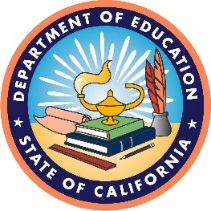 California Department of Education Assessment Development & Administration Division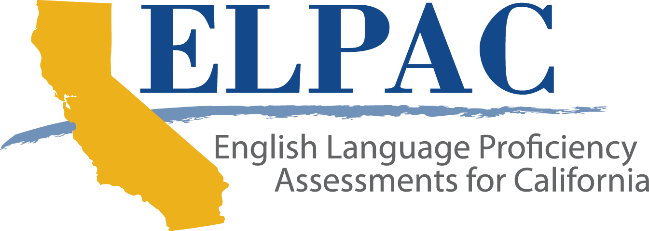 Summative English Language Proficiency Assessments for California 2020–2021 Technical ReportSubmitted May 12, 2023By ETS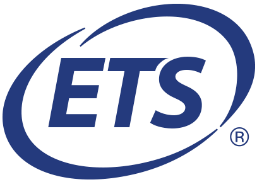 Contract #CN150012Table of ContentsChapter 1: Introduction	11.1. ELPAC Overview	11.2. Purposes of the Assessment	11.3. Intended Population	21.4. Testing Windows and Times	31.5. Significant Developments in 2020–2021	31.5.1. Remote Testing	31.5.2. Accessibility Resources	41.6. Groups and Organizations Involved with the ELPAC	41.6.1. California State Board of Education	41.6.2. California Department of Education	41.6.3. California Educators	51.6.4. Contractors	51.7. Systems Overview and Functionality	61.7.1. Test Operations Management System	61.7.2. Test Delivery System	71.7.3. Practice and Training Tests	71.7.4. California Educator Reporting System	81.7.5. Constructed-Response Scoring Systems for ETS	81.8. Limitations of the Administration	81.9. Overview of the Technical Report	8References	10Chapter 2: Item Development and Test Assembly	112.1. Overview	112.2. Summative ELPAC Test Blueprints	112.3. High-Level Test Design	112.4. Item Development	122.4.1. Selection of Item Writers and Reviewers	122.4.2. Item Writing by Educators	142.4.3. Item Writing by Contractors	152.5. Task Types and Features	152.5.1. Task Types	152.6. ETS Item Review Process	162.6.1. ETS Content Review	162.6.2. ETS Accessibility Review	162.6.3. ETS Editorial Review	162.6.4. ETS Sensitivity and Fairness Review	172.7. CDE Review	172.8. California Educator Review	172.9. Test Assembly	182.9.1. Test Forms	182.9.2. Forms with Accessibility Features	232.9.3. Psychometric Review	232.9.4. California Department of Education Review	24References	26Chapter 3: Test Administration	273.1. Overview	273.1.1. Means	273.1.2. Platform	273.1.3. Materials	283.1.4. Score Reporting	283.2. Administration and Scoring Training	283.2.1. Goals	293.2.2. Local Educational Agency Certification of Training Requirement	293.2.3. Local Educational Agency Groups and Monitoring Test Examiner Calibration	303.2.4. Materials on the Moodle Training Site	313.3. Procedures to Maintain Standardization	413.3.1. Local Educational Agency ELPAC Coordinator	413.3.2. Site ELPAC Coordinator	413.3.3. Test Examiner	423.3.4. Instructions for Test Administration	423.4. Test Security and Confidentiality	443.4.1. ETS’ Office of Testing Integrity	443.4.2. Procedures to Maintain Standardization of Test Security	453.4.3. Test Security Monitoring	463.4.4. Security of Electronic Files Using a Firewall	463.4.5. Transfer of Scores via Secure Data Exchange	463.4.6. Data Management in the Secure Database	473.4.7. Statistical Analysis on Secure Servers	473.4.8. Student Confidentiality	483.4.9. Student Test Results	483.4.10. Security and Test Administration Incident Reporting System Process	493.5. Fairness and Accessibility	523.5.1. Accessibility Resource Categories	523.5.2. Selection	573.5.3. Identification	583.5.4. Assignment	583.5.5. Delivery	593.5.6. Usage of Designated Supports and Accommodations	593.5.7. Description of Differential Item Functioning Analyses	593.6. Participation	603.6.1. Rules for Including Student Responses in Analyses	603.7. Demographic Student Group Summaries	603.7.1. Student Group Distributions	613.7.2. Technology Readiness	62References	63Appendix 3.A: Demographic Summaries	64Appendix 3.B: Assigned Designated Supports and Accommodations and Usage	74Chapter 4: Scoring and Reporting	794.1. Scoring Rubric Development	794.2. Human Scoring for Writing Constructed-Response Items	794.2.1. Range Finding	804.2.2. Rater and Scoring Leader Training	804.2.3. Scoring Monitoring and Quality Management	824.2.4. Rater Productivity and Reliability	824.3. Human Scoring for Speaking Constructed-Response Items	844.3.1. Range Finding	844.3.2. Scorer Training for Speaking	844.3.3. Scorer Qualifications for Speaking	854.3.4. Rater Productivity and Reliability	854.4. Machine Scoring for Selected-Response Items	864.5. Types of Scores	864.5.1. Raw Scores	864.5.2. Scale Scores	874.5.3. Performance Levels	894.6. Overview of Score Aggregation	944.7. Types of Score Reports	944.7.1. Student Score Reports	944.7.2. Local Educational Agency Student Data Files and Aggregations	954.8. Score Report Applications	954.9. Criteria for Interpreting Test Scores	964.10. Criteria for Interpreting Score Reports	96References	97Appendix 4.A: Raw Score Frequency Distributions for the Summative ELPAC	98Appendix 4.B: Scale Score Frequency Distributions for the Summative ELPAC	185Appendix 4.C: Means and Standard Deviations of Scale Scores by Demographic Student Group	359Appendix 4.D: Percentage of Students in Each Proficiency Level for Overall Test and Composites	385Chapter 5: Analyses and Results	4245.1. Overview	4245.1.1. Summary of the Analyses	4245.1.2. Samples for the Analyses	4255.2. Classical Item Analyses	4265.2.1. Description of Classical Item Analysis Statistics	4265.2.2. Classical Item Analysis Flagging Criteria	4285.2.3. Classical Item Analysis Results Summary	4285.3. Response Time Analyses	4295.4. Differential Item Functioning Analyses	4305.4.1. Differential Item Functioning Procedure for Dichotomous Items	4305.4.2. Differential Item Functioning Procedure for Polytomous Items	4325.4.3. Classification	4335.5. Item Response Theory Analyses	4335.5.1. Models	4345.5.2. Results	4345.5.3. Parameter Estimates	4385.6. Test Location—Remote Versus In-Person Testing Analysis	4415.6.1. Analysis Sample	4425.6.2. Student Performance on Individual Test Questions	4435.6.3. Student Performance on the Entire Test	4445.6.4. Summary of Validity and Reliability Analyses	4455.6.5. Limitations and Caveats for Data Interpretation	445References	447Accessibility Information	448Alternative Text for Equation 5.1	448Alternative Text for Equation 5.2	448Alternative Text for Equation 5.3	448Alternative Text for Equation 5.4	448Alternative Text for Equation 5.5	448Alternative Text for Equation 5.6	448Appendix 5.A: Classical Item Analyses Results for the Summative ELPAC	449Appendix 5.B: Response Time Results for the Summative ELPAC	496Appendix 5.C: Differential Item Functioning Results for the Summative ELPAC	498Appendix 5.D: Item Response Theory Results for the Summative ELPAC	502Chapter 6: Reliability and Validity	5376.1. Reliability Analyses	5376.1.1. Internal Consistency Reliability	5376.1.2. Overall Reliability Estimates	5386.1.3. Domain and Composite Reliability Estimates	5386.1.4. Standard Error of Measurement	5386.1.5. Conditional Standard Error of Measurement	5406.1.6. Decision Classification Analyses	5426.2. Validity Evidence	5436.2.1. Evidence Based on Test Content	5436.2.2. Evidence Based on Internal Structure	5446.2.3. Evidence Based on the Relationship Between ELPAC and CAASPP Smarter Balanced English Language Arts/Literacy Test Scores	5456.2.4. Evidence Based on the Consequences of Testing	545References	547Accessibility Information	549Alternative Text for Equation 6.1	549Alternative Text for Equation 6.2	549Alternative Text for Equation 6.3	549Alternative Text for Equation 6.4	549Alternative Text for Equation 6.5	549Alternative Text for Equation 6.6	549Alternative Text for Equation 6.7	549Alternative Text for Equation 6.8	549Alternative Text for Equation 6.9	549Alternative Text for Equation 6.10	549Appendix 6.A: Correlations Between Summative Domains	550Appendix 6.B: Reliability of ELPAC Performance and Performance Classification	552Appendix 6.C: Raw-to-Scale-Score Conversions	570Chapter 7: Quality Control	6127.1. Quality Control of Item Development	6127.2. Quality Control of Test Form Development	6127.3. Quality Control of Test Administration	6137.4. Quality Control of Scoring	6137.4.1. Human Scoring	6137.4.2. Interrater Reliability Results	6157.5. Quality Control of Psychometric Processes	6167.5.1. Development of Scoring Specifications	6167.5.2. Development of Scoring Procedures	6167.6. Quality Control of Reporting	6187.6.1. Exclusion of Student Scores from Summary Reports	6197.7. Quality Control of End-to-End Testing	619References	620Chapter 8: Feedback for Continuous Improvement Survey	6218.1. Overview	6218.2. Survey Design and Questionnaire Development	6218.3. Survey Administration	6218.4. Summary of Survey Results	6218.4.1. Respondents	6228.4.2. Remote Testing Resources	6228.4.3. Manuals	6228.4.4. Communications	6238.4.5. Training	6238.4.6. ELPAC Website	6248.4.7. California Technical Assistance Center Support	6258.4.8. Test Operations Management System	6258.4.9. Reporting	6268.4.10. California Educator Reporting System	6268.4.11. Test Administration Experience	6278.4.12. Security and Test Administration Incident Reporting System	6288.4.13. Directions for Administration	6288.4.14. Accessibility Resources	6298.5. Results and Continuous Improvement	630References	631Appendix 8.A: Feedback for Continuous Improvement Survey Results	632Audience Key	632Role	632Remote Testing Resources	637Manuals and Resources	645Communication	647Training	648CAASPP and ELPAC Websites	656Troubleshooting and Support: California Technical Assistance Center (CalTAC)	657Test Operations Management System (TOMS)	658General Reporting	660California Educator Reporting System and Sandbox	660Test Administration Experience	662Security and Test Administration Incident Reporting System (STAIRS) and Appeals	665Initial and Summative ELPAC	665Assignment and Implementation of Accessibility Resources	668Chapter 9: Continuous Improvement	6759.1. Item and Test Development	6759.2. Test Delivery and Administration	6759.2.1. Post-test Survey	6759.2.2. Training and Communication	6769.3. Human Scoring	6779.3.1. Interrater Reliabilities	6779.4. Psychometric Analysis	6789.5. Accessibility	678List of TablesAcronyms and Initialisms Used in the Summative English Language Proficiency Assessments for California Technical Report	xviTable 1.1  Differences Between the Initial and Summative ELPAC	1Table 2.1  ELPAC Item Writer Training (IWT) and Item Review Panel (IRP) Qualifications by Meeting Type and Total	13Table 2.2  Number of Field Test Items Developed for 2020–2021	18Table 2.3  Status of Items After the 2020 Item Review Panel Meetings	18Table 2.4  Overview of Operational Items and Points by Domain and Grade Level or Grade Span	20Table 2.5  Organization of 2020–2021 Summative ELPAC Test Forms	22Table 2.6  Number of Embedded Field Test Items in the 2020–2021 Summative ELPAC	23Table 3.1  LEA Certification Counts	30Table 3.2  Test Examiner Certification Counts	31Table 3.3  Available Scoring Training Videos	34Table 3.4  Available Remote Administration Training Videos	36Table 3.5  Available Training Presentations	37Table 3.6  Training and Calibration Quizzes by Grade Level or Grade Span	38Table 3.7  Types of Appeals	50Table 3.8  Number and Types of Incidents Submitted in STAIRS	51Table 3.9  Total Appeal Types Approved	52Table 3.10  Demographic Student Groups Reported	61Table 3.A.1  Demographic Summary for Students: Kindergarten Through Grade Two	64Table 3.A.2  Demographic Summary for Students: Grade Three Through Grade Five	66Table 3.A.3  Demographic Summary for Students: Grade Six Through Grade Eight	68Table 3.A.4  Demographic Summary for Students: Grade Nine and Grade Ten	70Table 3.A.5  Demographic Summary for Students: Grade Eleven and Grade Twelve	72Table 3.B.1  2020–2021 Summative ELPAC Accessibility Resource and Usage by Grade Level or Grade Span	74Table 4.1  Interrater Reliability of Writing Items	83Table 4.2  Interrater Reliability of Speaking Items	85Table 4.3  Mean and SD of the Overall, Oral Language, and Written Language Scale 
Scores	87Table 4.4  Composite Language Skills and Overall Reporting Scale Score Ranges for Each Reporting Level by Grade Level	89Table 4.5  Percentage of Students in Each Proficiency Level for Overall Test and 
Composites	92Table 4.6  Percentage of Students in Each Proficiency Level for Domains	93Table 4.A.1  Raw Score Frequency Distribution for Oral Language, Kindergarten	98Table 4.A.2  Raw Score Frequency Distribution for Oral Language, Grade One	100Table 4.A.3  Raw Score Frequency Distribution for Oral Language, Grade Two	102Table 4.A.4  Raw Score Frequency Distribution for Oral Language, Grade Three	104Table 4.A.5  Raw Score Frequency Distribution for Oral Language, Grade Four	106Table 4.A.6  Raw Score Frequency Distribution for Oral Language, Grade Five	108Table 4.A.7  Raw Score Frequency Distribution for Oral Language, Grade Six	110Table 4.A.8  Raw Score Frequency Distribution for Oral Language, Grade Seven	112Table 4.A.9  Raw Score Frequency Distribution for Oral Language, Grade Eight	114Table 4.A.10  Raw Score Frequency Distribution for Oral Language, Grade Nine	116Table 4.A.11  Raw Score Frequency Distribution for Oral Language, Grade Ten	118Table 4.A.12  Raw Score Frequency Distribution for Oral Language, Grade Eleven	120Table 4.A.13  Raw Score Frequency Distribution for Oral Language, Grade Twelve	122Table 4.A.14  Raw Score Frequency Distribution for Written Language, Kindergarten	124Table 4.A.15  Raw Score Frequency Distribution for Written Language, Grade One	125Table 4.A.16  Raw Score Frequency Distribution for Written Language, Grade Two	126Table 4.A.17  Raw Score Frequency Distribution for Written Language, Grade Three	128Table 4.A.18  Raw Score Frequency Distribution for Written Language, Grade Four	130Table 4.A.19  Raw Score Frequency Distribution for Written Language, Grade Five	132Table 4.A.20  Raw Score Frequency Distribution for Written Language, Grade Six	134Table 4.A.21  Raw Score Frequency Distribution for Written Language, Grade Seven	136Table 4.A.22  Raw Score Frequency Distribution for Written Language, Grade Eight	138Table 4.A.23  Raw Score Frequency Distribution for Written Language, Grade Nine	140Table 4.A.24  Raw Score Frequency Distribution for Written Language, Grade Ten	142Table 4.A.25  Raw Score Frequency Distribution for Written Language, Grade Eleven	144Table 4.A.26  Raw Score Frequency Distribution for Written Language, Grade Twelve	146Table 4.A.27  Raw Score Frequency Distribution for Overall Score, Kindergarten	148Table 4.A.28  Raw Score Frequency Distribution for Overall Score, Grade One	150Table 4.A.29  Raw Score Frequency Distribution for Overall Score, Grade Two	152Table 4.A.30  Raw Score Frequency Distribution for Overall Score, Grade Three	155Table 4.A.31  Raw Score Frequency Distribution for Overall Score, Grade Four	158Table 4.A.32  Raw Score Frequency Distribution for Overall Score, Grade Five	161Table 4.A.33  Raw Score Frequency Distribution for Overall Score, Grade Six	164Table 4.A.34  Raw Score Frequency Distribution for Overall Score, Grade Seven	167Table 4.A.35  Raw Score Frequency Distribution for Overall Score, Grade Eight	170Table 4.A.36  Raw Score Frequency Distribution for Overall Score, Grade Nine	173Table 4.A.37  Raw Score Frequency Distribution for Overall Score, Grade Ten	176Table 4.A.38  Raw Score Frequency Distribution for Overall Score, Grade Eleven	179Table 4.A.39  Raw Score Frequency Distribution for Overall Score, Grade Twelve	182Table 4.B.1  Scale Score Frequency Distribution for Oral Language, Kindergarten	185Table 4.B.2  Scale Score Frequency Distribution for Oral Language, Grade One	187Table 4.B.3  Scale Score Frequency Distribution for Oral Language, Grade Two	189Table 4.B.4  Scale Score Frequency Distribution for Oral Language, Grade Three	191Table 4.B.5  Scale Score Frequency Distribution for Oral Language, Grade Four	193Table 4.B.6  Scale Score Frequency Distribution for Oral Language, Grade Five	195Table 4.B.7  Scale Score Frequency Distribution for Oral Language, Grade Six	197Table 4.B.8  Scale Score Frequency Distribution for Oral Language, Grade Seven	199Table 4.B.9  Scale Score Frequency Distribution for Oral Language, Grade Eight	201Table 4.B.10  Scale Score Frequency Distribution for Oral Language, Grade Nine	203Table 4.B.11  Scale Score Frequency Distribution for Oral Language, Grade Ten	205Table 4.B.12  Scale Score Frequency Distribution for Oral Language, Grade Eleven	207Table 4.B.13  Scale Score Frequency Distribution for Oral Language, Grade Twelve	209Table 4.B.14  Scale Score Frequency Distribution for Written Language, Kindergarten	211Table 4.B.15  Scale Score Frequency Distribution for Written Language, Grade One	212Table 4.B.16  Scale Score Frequency Distribution for Written Language, Grade Two	213Table 4.B.17  Scale Score Frequency Distribution for Written Language, Grade Three	215Table 4.B.18  Scale Score Frequency Distribution for Written Language, Grade Four	217Table 4.B.19  Scale Score Frequency Distribution for Written Language, Grade Five	219Table 4.B.20  Scale Score Frequency Distribution for Written Language, Grade Six	221Table 4.B.21  Scale Score Frequency Distribution for Written Language, Grade Seven	223Table 4.B.22  Scale Score Frequency Distribution for Written Language, Grade Eight	225Table 4.B.23  Scale Score Frequency Distribution for Written Language, Grade Nine	227Table 4.B.24  Scale Score Frequency Distribution for Written Language, Grade Ten	229Table 4.B.25  Scale Score Frequency Distribution for Written Language, Grade Eleven	231Table 4.B.26  Scale Score Frequency Distribution for Written Language, Grade Twelve	233Table 4.B.27  Scale Score Frequency Distribution for Overall Score, Kindergarten	235Table 4.B.28  Scale Score Frequency Distribution for Overall Score, Grade One	243Table 4.B.29  Scale Score Frequency Distribution for Overall Score, Grade Two	252Table 4.B.30  Scale Score Frequency Distribution for Overall Score, Grade Three	261Table 4.B.31  Scale Score Frequency Distribution for Overall Score, Grade Four	270Table 4.B.32  Scale Score Frequency Distribution for Overall Score, Grade Five	279Table 4.B.33  Scale Score Frequency Distribution for Overall Score, Grade Six	288Table 4.B.34  Scale Score Frequency Distribution for Overall Score, Grade Seven	298Table 4.B.35  Scale Score Frequency Distribution for Overall Score, Grade Eight	308Table 4.B.36  Scale Score Frequency Distribution for Overall Score, Grade Nine	318Table 4.B.37  Scale Score Frequency Distribution for Overall Score, Grade Ten	329Table 4.B.38  Scale Score Frequency Distribution for Overall Score, Grade Eleven	339Table 4.B.39  Scale Score Frequency Distribution for Overall Score, Grade Twelve	349Table 4.C.1  Mean and Standard Deviation of Overall, Written Language, and Oral Language Scale Scores by Student Group, Kindergarten	359Table 4.C.2  Mean and Standard Deviation of Overall, Written Language, and Oral Language Scale Scores by Student Group, Grade One	361Table 4.C.3  Mean and Standard Deviation of Overall, Written Language, and Oral Language Scale Scores by Student Group, Grade Two	363Table 4.C.4  Mean and Standard Deviation of Overall, Written Language, and Oral Language Scale Scores by Student Group, Grade Three	365Table 4.C.5  Mean and Standard Deviation of Overall, Written Language, and Oral Language Scale Scores by Student Group, Grade Four	367Table 4.C.6  Mean and Standard Deviation of Overall, Written Language, and Oral Language Scale Scores by Student Group, Grade Five	369Table 4.C.7  Mean and Standard Deviation of Overall, Written Language, and Oral Language Scale Scores by Student Group, Grade Six	371Table 4.C.8  Mean and Standard Deviation of Overall, Written Language, and Oral Language Scale Scores by Student Group, Grade Seven	373Table 4.C.9  Mean and Standard Deviation of Overall, Written Language, and Oral Language Scale Scores by Student Group, Grade Eight	375Table 4.C.10  Mean and Standard Deviation of Overall, Written Language, and Oral Language Scale Scores by Student Group, Grade Nine	377Table 4.C.11  Mean and Standard Deviation of Overall, Written Language, and Oral Language Scale Scores by Student Group, Grade Ten	379Table 4.C.12  Mean and Standard Deviation of Overall, Written Language, and Oral Language Scale Scores by Student Group, Grade Eleven	381Table 4.C.13  Mean and Standard Deviation of Overall, Written Language, and Oral Language Scale Scores by Student Group, Grade Twelve	383Table 4.D.1  Percentage of Students in Each Proficiency Level for Overall Test and Composites by Student Group, Kindergarten	385Table 4.D.2  Percentage of Students in Each Proficiency Level for Overall Test and Composites by Student Group, Grade One	388Table 4.D.3  Percentage of Students in Each Proficiency Level for Overall Test and Composites by Student Group, Grade Two	391Table 4.D.4  Percentage of Students in Each Proficiency Level for Overall Test and Composites by Student Group, Grade Three	394Table 4.D.5  Percentage of Students in Each Proficiency Level for Overall Test and Composites by Student Group, Grade Four	397Table 4.D.6  Percentage of Students in Each Proficiency Level for Overall Test and Composites by Student Group, Grade Five	400Table 4.D.7  Percentage of Students in Each Proficiency Level for Overall Test and Composites by Student Group, Grade Six	403Table 4.D.8  Percentage of Students in Each Proficiency Level for Overall Test and Composites by Student Group, Grade Seven	406Table 4.D.9  Percentage of Students in Each Proficiency Level for Overall Test and Composites by Student Group, Grade Eight	409Table 4.D.10  Percentage of Students in Each Proficiency Level for Overall Test and Composites by Student Group, Grade Nine	412Table 4.D.11  Percentage of Students in Each Proficiency Level for Overall Test and Composites by Student Group, Grade Ten	415Table 4.D.12  Percentage of Students in Each Proficiency Level for Overall Test and Composites by Student Group, Grade Eleven	418Table 4.D.13  Percentage of Students in Each Proficiency Level for Overall Test and Composites by Student Group, Grade Twelve	421Table 5.1  Summary of Completion of the Summative ELPAC	425Table 5.2  Item Flagging Criteria Based on Classical Item Analyses	428Table 5.3  Item Review Decisions for Flagged Field Test Items	429Table 5.4  Student Groups for DIF Comparison	430Table 5.5  MH Data Structure	431Table 5.6  DIF Categories for MC Items	431Table 5.7  DIF Categories for Polytomous Items	432Table 5.8  Number of Operational Items, Score Points, and Students for IRT Analyses of the Summative ELPAC	435Table 5.9  IRT a-values Summary Statistics for Oral Language Skill by Grade Level or Grade Span	436Table 5.10  IRT b-values Summary Statistics for Oral Language Skill by Grade Level or Grade Span	437Table 5.11  IRT a-values Summary Statistics for Written Language Skill by Grade Level or Grade Span	437Table 5.12  IRT b-values Summary Statistics for Written Language Skill by Grade Level or Grade Span	438Table 5.13  Oral Language Average Item Parameter Estimates	443Table 5.14  Written Language Average Item Parameter Estimates	443Table 5.15  Modeled Difference in Oral Language Remote and In-Person Scale Scores	445Table 5.16  Modeled Difference in Written Language Remote and In-Person Scale 
Scores	445Table 5.A.1  Summary of Overall Classical Item Statistics	449Table 5.A.2  Summary of the Classical Item Statistics by Task Type, Kindergarten	451Table 5.A.3  Summary of the Classical Item Statistics by Task Type, Grade One	452Table 5.A.4  Summary of the Classical Item Statistics by Task Type, Grade Two	453Table 5.A.5  Summary of the Classical Item Statistics by Task Type, Grade Span Three Through Five	454Table 5.A.6  Summary of the Classical Item Statistics by Task Type, Grade Span Six Through Eight	455Table 5.A.7  Summary of the Classical Item Statistics by Task Type, Grade Span Nine and Ten	456Table 5.A.8  Summary of the Classical Item Statistics by Task Type, Grade Span Eleven and Twelve	457Table 5.A.9  Dichotomous Item Statistics for Listening and Reading, Kindergarten	458Table 5.A.10  Dichotomous Item Statistics for Listening and Reading, Grade One	461Table 5.A.11  Dichotomous Item Statistics for Listening and Reading, Grade Two	464Table 5.A.12  Dichotomous Item Statistics for Listening and Reading, Grade Span Three Through Five	467Table 5.A.13  Dichotomous Item Statistics for Listening and Reading, Grade Span Six Through Eight	471Table 5.A.14  Dichotomous Item Statistics for Listening and Reading, Grade Span Nine and Ten	475Table 5.A.15  Dichotomous Item Statistics for Listening and Reading, Grade Span Eleven and Twelve	479Table 5.A.16  Polytomous Item Statistics, Kindergarten	482Table 5.A.17  Polytomous Item Statistics, Grade One	484Table 5.A.18  Polytomous Item Statistics, Grade Two	486Table 5.A.19  Polytomous Item Statistics, Grade Span Three Through Five	488Table 5.A.20  Polytomous Item Statistics, Grade Span Six Through Eight	490Table 5.A.21  Polytomous Item Statistics, Grade Span Nine and Ten	492Table 5.A.22 Polytomous Item Statistics, Grade Span Eleven and Twelve	494Table 5.B.1  Total Testing Time (in Minutes) at Each Raw Score Interval	496Table 5.C.1  Gender DIF Classifications Summary by Grade Level or Grade Span	498Table 5.C.2  Hispanic or Latino or Non-Hispanic or Non-Latino DIF Classifications Summary by Grade Level or Grade Span	500Table 5.C.3  Items Exhibiting Significant DIF by Student Group	501Table 5.D.1  IRT Item Statistics for Oral Language, Kindergarten	502Table 5.D.2  IRT Item Statistics for Oral Language, Grade One	504Table 5.D.3  IRT Item Statistics for Oral Language, Grade Two	506Table 5.D.4  IRT Item Statistics for Oral Language, Grade Span Three Through Five	508Table 5.D.5  IRT Item Statistics for Oral Language, Grade Span Six Through Eight	510Table 5.D.6  IRT Item Statistics for Oral Language, Grade Span Nine and Ten	512Table 5.D.7  IRT Item Statistics for Oral Language, Grade Span Eleven and Twelve	514Table 5.D.8  IRT Item Statistics for Written Language, Kindergarten	516Table 5.D.9  IRT Item Statistics for Written Language, Grade One	517Table 5.D.10  IRT Item Statistics for Written Language, Grade Two	519Table 5.D.11  IRT Item Statistics for Written Language, Grade Span Three Through Five	521Table 5.D.12  IRT Item Statistics for Written Language, Grade Span Six Through Eight	523Table 5.D.13  IRT Item Statistics for Written Language, Grade Span Nine and Ten	525Table 5.D.14  IRT Item Statistics for Written Language, Grade Span Eleven and Twelve	527Table 5.D.15  Distribution of a-values for Oral Language Composites	529Table 5.D.16  Distribution of b–values for Oral Language Composites	530Table 5.D.17  Distribution of a-values for Written Language Composites	532Table 5.D.18  Distribution of b-values for Written Language Composites	533Table 5.D.19  Oral Language Composite Test Characteristic Curves Data for Figure 5.1	535Table 5.D.20  Written Language Composite Test Characteristic Curves Data for 
Figure 5.2	536Table 6.1  SEM Based on Classical Test Theory	539Table 6.2  SEM Based on Scale Score	540Table 6.3  Students with Summative ELPAC Scores to Match with CAASPP Smarter Balanced for ELA Scores	545Table 6.4  Correlation of Overall Summative ELPAC and CAASPP Smarter Balanced for ELA Scores	545Table 6.A.1  Correlations Between Domains, Kindergarten	550Table 6.A.2  Correlations Between Domains, Grade One	550Table 6.A.3  Correlations Between Domains, Grade Two	550Table 6.A.4  Correlations Between Domains, Grade Span Three Through Five	550Table 6.A.5  Correlations Between Domains, Grade Span Six Through Eight	550Table 6.A.6  Correlations Between Domains, Grade Span Nine and Ten	551Table 6.A.7  Correlations Between Domains, Grade Span Eleven and Twelve	551Table 6.B.1  Reliability Coefficient Alpha for Domain, Composite, and Overall Scores	552Table 6.B.2  Reliability Estimates by Student Group for Kindergarten	553Table 6.B.3  Reliability Estimates by Student Group for Grade One	554Table 6.B.4  Reliability Estimates by Student Group for Grade Two	555Table 6.B.5  Reliability Estimates by Student Group for Grade Three	556Table 6.B.6  Reliability Estimates by Student Group for Grade Four	557Table 6.B.7  Reliability Estimates by Student Group for Grade Five	558Table 6.B.8  Reliability Estimates by Student Group for Grade Six	559Table 6.B.9  Reliability Estimates by Student Group for Grade Seven	560Table 6.B.10  Reliability Estimates by Student Group for Grade Eight	561Table 6.B.11  Reliability Estimates by Student Group for Grade Nine	562Table 6.B.12  Reliability Estimates by Student Group for Grade Ten	563Table 6.B.13  Reliability Estimates by Student Group for Grade Eleven	564Table 6.B.14  Reliability Estimates by Student Group for Grade Twelve	565Table 6.B.15  Classification Accuracy at Each Proficiency Threshold Score, Oral Language Composite	566Table 6.B.16  Classification Accuracy at Each Proficiency Threshold Score, Written Language Composite	566Table 6.B.17  Classification Accuracy at Each Proficiency Threshold Score, Overall 
Score	567Table 6.B.18  Classification Consistency at Each Proficiency Threshold Score, Oral Language Composite	567Table 6.B.19  Classification Consistency at Each Proficiency Threshold Score, Written Language Composite	568Table 6.B.20  Classification Consistency at Each Proficiency Threshold Score, Overall 
Score	568Table 6.B.21  Classification Accuracy and Consistency for Reported Composite and Overall Scores	569Table 6.C.1  Raw-to-Scale-Score Conversion Table for Oral Language, Kindergarten	570Table 6.C.2  Raw-to-Scale-Score Conversion Table for Written Language, Kindergarten	572Table 6.C.3  Raw-to-Scale-Score Conversion Table for Oral Language, Grade One	573Table 6.C.4  Raw-to-Scale-Score Conversion Table for Written Language, Grade One	575Table 6.C.5  Raw-to-Scale-Score Conversion Table for Oral Language, Grade Two	576Table 6.C.6  Raw-to-Scale-Score Conversion Table for Written Language, Grade Two	578Table 6.C.7  Raw-to-Scale-Score Conversion Table for Oral Language, Grade Three	580Table 6.C.8  Raw-to-Scale-Score Conversion Table for Written Language, Grade Three	582Table 6.C.9  Raw-to-Scale-Score Conversion Table for Oral Language, Grade Four	584Table 6.C.10  Raw-to-Scale-Score Conversion Table for Written Language, Grade Four	586Table 6.C.11  Raw-to-Scale-Score Conversion Table for Oral Language, Grade Five	588Table 6.C.12  Raw-to-Scale-Score Conversion Table for Written Language, Grade Five	590Table 6.C.13  Raw-to-Scale-Score Conversion Table for Oral Language, Grade Six	592Table 6.C.14  Raw-to-Scale-Score Conversion Table for Written Language, Grade Six	594Table 6.C.15  Raw-to-Scale-Score Conversion Table for Oral Language, Grade Seven	596Table 6.C.16  Raw-to-Scale-Score Conversion Table for Written Language, Grade 
Seven	598Table 6.C.17  Raw-to-Scale-Score Conversion Table for Oral Language, Grade Eight	600Table 6.C.18  Raw-to-Scale-Score Conversion Table for Written Language, Grade Eight	602Table 6.C.19  Raw-to-Scale-Score Conversion Table for Oral Language, Grades Nine and Ten	604Table 6.C.20  Raw-to-Scale-Score Conversion Table for Written Language, Grades Nine and Ten	606Table 6.C.21  Raw-to-Scale-Score Conversion Table for Oral Language, Grades Eleven and Twelve	608Table 6.C.22  Raw-to-Scale-Score Conversion Table for Written Language, Grades Eleven and Twelve	610Table 7.1  Rater Qualification Standards for Agreement with Consensus Scores	615Table 8.A.1  Results for Role 1	632Table 8.A.2  Results for Role 2	632Table 8.A.3  Results for Role 3	633Table 8.A.4  Results for Role 4	633Table 8.A.5  Results for Role 5	633Table 8.A.6  Results for Role 12	634Table 8.A.7  Results for Role 13	634Table 8.A.8  Results for Role 14	635Table 8.A.9  Results for Role 16	635Table 8.A.10  Results for Role 17	636Table 8.A.11  Results for Remote Testing Resources 1	637Table 8.A.12  Results for Remote Testing Resources 2	642Table 8.A.13  Results for Remote Testing Resources 3	644Table 8.A.14  Results for Remote Testing Resources 4	644Table 8.A.15  Results for Remote Testing Resources 5	645Table 8.A.16  Results for Remote Testing Resources 6	645Table 8.A.17 Results for Manuals and Resources 1	645Table 8.A.18  Results for Manuals and Resources 2	646Table 8.A.19  Results for Manuals and Resources 3	646Table 8.A.20  Results for Manuals and Resources 4	646Table 8.A.21  Results for Communication 1	647Table 8.A.22  Results for Communication 3	647Table 8.A.23  Results for Communication 4	648Table 8.A.24  Results for Training 1	648Table 8.A.25  Results for Training 2	649Table 8.A.26  Results for Training 7	650Table 8.A.27  Results for Training 9	650Table 8.A.28  Results for Training 10	651Table 8.A.29  Results for Training 11	651Table 8.A.30  Results for Training 12	652Table 8.A.31  Results for Training 13	654Table 8.A.32  Results for Training 14	654Table 8.A.33  Results for Training 15	655Table 8.A.34  Results for CAASPP and ELPAC Websites 2	656Table 8.A.35  Results for CAASPP and ELPAC Websites 3	656Table 8.A.36  Results for CAASPP and ELPAC Websites 4	656Table 8.A.37  Results for Troubleshooting and Support (CalTAC) 1	657Table 8.A.38  Results for Troubleshooting and Support (CalTAC) 2	657Table 8.A.39  Results for Troubleshooting and Support (CalTAC) 3	657Table 8.A.40  Results for Troubleshooting and Support (CalTAC) 4	658Table 8.A.41  Results for TOMS 1	658Table 8.A.42  Results for TOMS 2	658Table 8.A.43  Results for TOMS 3	658Table 8.A.44  Results for TOMS 4	659Table 8.A.45  Results for TOMS 7	659Table 8.A.46  Results for TOMS 8	659Table 8.A.47  Results for General Reporting 1	660Table 8.A.48  Results for General Reporting 2	660Table 8.A.49  Results for California Educator Reporting System and Sandbox 1	660Table 8.A.50  Results for California Educator Reporting System and Sandbox 2	660Table 8.A.51  Results for California Educator Reporting System and Sandbox 3	661Table 8.A.52  Results for Test Administration Experience 1	662Table 8.A.53  Results for Test Administration Experience 3	664Table 8.A.54  Results for Test Administration Experience 4	664Table 8.A.55  Results for Test Administration Experience 5	664Table 8.A.56 Results for Test Administration Experience 6	664Table 8.A.57  Results for Test Administration Experience 8	665Table 8.A.58  Results for STAIRS and Appeals 1	665Table 8.A.59  Results for Initial and Summative ELPAC 2	665Table 8.A.60  Results for Initial ELPAC and Summative ELPAC 3	666Table 8.A.61  Results for Initial ELPAC and Summative ELPAC 4	666Table 8.A.62  Results for Summative ELPAC 2	666Table 8.A.63  Results for Summative ELPAC 3	667Table 8.A.64  Results for Summative ELPAC 4	667Table 8.A.65  Results for Summative ELPAC 5	667Table 8.A.66  Results for Accessibility Resources 1	668Table 8.A.67  Results for Accessibility Resources 2	670Table 8.A.68  Results for Accessibility Resources 3	670Table 8.A.69  Results for Accessibility Resources 4	670Table 8.A.70  Results for Accessibility Resources 5	670Table 8.A.71  Results for Accessibility Resources 6	671Table 8.A.72  Results for Accessibility Resources 6.1	671Table 8.A.73  Results for Accessibility Resources 6.2	671Table 8.A.74  Results for Accessibility Resources 8	672Table 8.A.75  Results for Accessibility Resources 9	673Table 8.A.76  Results for Accessibility Resources 10	674List of FiguresFigure 5.1  Oral language composite TCCs	440Figure 5.2  Written language composite TCCs	441Acronyms and Initialisms Used in the Summative English Language Proficiency Assessments for California Technical ReportTable of Acronyms and Initialisms (continuation)This page is intentionally left blank.IntroductionThis technical report focuses on the development, administration, psychometric analyses, and results of the administration of the Summative English Language Proficiency Assessments for California (ELPAC). This chapter provides an overview of the Summative ELPAC program, including background information, the purpose of the test, the intended population, the testing window, and an overview of the technical report. It also reports the information on the impact of the novel coronavirus disease 2019 (COVID-19) pandemic to the 2020–2021 Summative ELPAC administration.ELPAC OverviewThe ELPAC “is the required state test for English language proficiency (ELP) that must be given to students whose primary language is a language other than English. State and federal laws require that local educational agencies administer a state test of ELP to eligible students in kindergarten through grade twelve” (California Department of Education [CDE], 2021a). California Education Code (EC) Section 313(a) requires that the assessment of ELP be done upon initial enrollment and annually thereafter until the local educational agency (LEA) reclassifies the student as fluent English proficient.Purposes of the AssessmentThe ELPAC consists of two assessments: the Initial ELPAC and the Summative ELPAC. The Initial ELPAC identifies whether a student is initial fluent English proficient (IFEP) or an English learner (EL) who would benefit from additional instructional supports.Students identified as ELs on the Initial ELPAC or previous state ELP assessments go on to take the Summative ELPAC, which is administered annually to students in kindergarten through grade twelve. The Summative ELPAC has two purposes, todetermine the level of ELP of EL students; andassess the progress of EL students in acquiring the skills of listening, speaking, reading, and writing in English.The content of table 1.1 describes the differences between the Initial and Summative ELPAC.Table 1.1  Differences Between the Initial and Summative ELPACTable 1.1 (continuation)Intended PopulationAll students who previously took the ELPAC, were identified as ELs, and were enrolled between February 1, 2021, and June 30, 2021, were required to take the 2020–2021 Summative ELPAC before the close of the testing window, which was extended to July 30, 2021, because of the COVID-19 pandemic and its impact to schools. All students classified as ELs must be tested annually during the Summative ELPAC window until they are reclassified as fluent English proficient based on the CDE’s established guidelines for reclassification established by the California State Board of Education (SBE) (EC 313[f]).Students with disabilities whose individualized education program (IEP) or Section 504 plan specifies they cannot take one or more domains of the ELPAC, even with allowed universal tools, designated supports, or accommodations, are eligible for a domain exemption(s). Students with the most significant cognitive disabilities who cannot access the ELPAC even with approved accessibility resources were eligible to take a locally determined alternate assessment, as noted in their IEP.Testing Windows and TimesThe Summative ELPAC testing window generally runs from February 1 through May 31 annually. For the 2020–2021 administration, because LEAs were heavily impacted by the school and business shutdowns as a result of the COVID-19 pandemic, the testing window was extended through July 30, 2021. The July 30, 2021, date was an extension to the legislated testing window that offered LEAs more flexibility in testing and allowed schools more time for students to test. During this time, any student identified as an EL between February 1, 2021, and June 30, 2021, was allowed to be administered the Summative ELPAC through July 30, 2021.The ELPAC is an untimed test, and students are allowed as much time as they need to complete their responses in each domain. The test may be administered over the course of several days. The estimated testing times for the Summative ELPAC domains are posted by form assignment on the ELPAC website. Estimated testing times are provided for administration planning only.Significant Developments in 2020–2021Remote TestingThe COVID-19 pandemic continued to impact the instructional mode of LEAs during the 2020–2021 school year: many LEAs conducted learning remotely, few continued with in-person administration, and some used a hybrid approach. In response, in-person and remote testing administration options were made available to the LEAs for the Summative ELPAC. The CDE and ETS worked together to develop a way to allow schools to administer the Summative ELPAC to EL students remotely that included the following updates: A web-based Student Testing Interface was enhanced to enable students in K–2 taking all domains and students in grades three through twelve taking the Speaking domain to access the tests when the student could not be tested at the school or LEA in person. This web-based interface was not available for students in grades three through twelve taking the Reading, Writing, and Listening domains; these students always used the secure browser.The secure browser and web-based browser were updated with the following new features:One-on-one chatting or voice or video calls with the test examinerA raise-hand feature to signal the test examiner for attentionAbility to approve a request from the test examiner to share a screenThe Test Administrator Interface was updated with the following new features:Selection of an option to indicate whether the test session was in person or remote (for tracking and analysis purposes)One-on-one chatting or voice or video calls with a studentOne-way broadcast of messages to the students in the test sessionMultiple monitoring options (gallery or list views of testing students)Ability to request the student to share a screenRemote testing addenda were developed for test examiners to use in conjunction with the Directions for Administration (DFAs) that provided remote logon instructions and specific domain administration instructions. PDF versions of the K–2 Writing Answer Books were posted on the Moodle Training Site, along with newly developed Student Writing Response Sheet PDFs, for the test examiner to use while testing K–2 students remotely. Remote testing administration videos were created to show test examiners how to give a remote test; how to monitor a remote test session; how to schedule, start, and stop a remote test session; and how to administer the Speaking domain remotely. A video was created for students and parents/guardians to introduce them to remote testing.Accessibility ResourcesThe following accessibility resource–related updates were made:California Assessment of Student Performance and Progress Matrix One was combined with ELPAC Matrix Four to create the California Assessment Accessibility Resources Matrix that serves both testing programs.An increased number of prefetched items for braille embossing were sent to the embosser prior to the student’s reaching the item when the auto emboss feature was enabled for tests presented in braille. This feature enhancement allowed for items in fixed-form tests to be printed or embossed prior to the student’s reaching the item in the test, thus speeding up the testing time for students with the braille accommodation.Braille was available as an accommodation for K–2 assessments.Groups and Organizations Involved with the ELPACCalifornia State Board of EducationThe SBE is the state agency that establishes educational policy for kindergarten through grade twelve in the areas of standards, instructional materials, assessment, and accountability. The SBE adopts textbooks for kindergarten through grade eight, adopts regulations to implement legislation, and has the authority to grant waivers of the EC.In addition to adopting the rules and regulations for itself, its appointees, and California’s public schools, the SBE is also the state educational agency responsible for overseeing California’s compliance of the federal Every Student Succeeds Act as well as the state’s Public School Accountability Act that measures the academic performance and progress of schools on a variety of academic metrics (CDE, 2021b).California Department of EducationThe CDE oversees California’s public school system, which is responsible for the education of more than 6,000,000 children and young adults in more than 10,500 schools. California aims to provide a world-class education for all students, from early childhood to adulthood. The CDE serves the state by innovating and collaborating as a team with educators, school staff, parents/guardians, and community partners to prepare students to live, work, and thrive in a highly connected world.Within the CDE, it is the Instruction, Measurement, & Administration Branch that oversees programs promoting innovation and improving student achievement. Programs include oversight of statewide assessments and the collection and reporting of educational data (CDE, 2021c).California EducatorsA variety of California educators, including school administrators and teachers experienced in teaching EL students—who were selected on the basis of their qualifications, experiences, demographics, and geographic locations—were invited to participate in the ELPAC development process. In this process, California educators participated in tasks that included defining the purpose and scope of the assessment, assessment design, item development, standard setting, score reporting, and scoring the constructed-response (CR) items.ContractorsPrimary Contractor—ETSThe CDE and the SBE contract with ETS to develop and administer the Summative ELPAC. As the primary testing contractor, ETS has the overall responsibility for working with the CDE to implement and maintain an effective assessment system and coordinating ETS’ work with its subcontractors. Activities conducted directly by ETS include, but are not limited to, the following:Providing management of the program activitiesSupporting and training county offices of education, LEAs, and direct funded charter schoolsProviding a tiered help desk support system for LEAsDeveloping high-quality items that are aligned to the 2012 English Language Development StandardsConstructing, producing, and controlling the quality of ELPAC test forms and related test materials, including grade- and content-specific DFAs and remote testing addendaHosting and maintaining a website with resources for the ELPACDeveloping, hosting, and providing support for TOMSSupporting the California Educator Reporting System (CERS)Processing student test assignmentsProducing and distributing score reports electronicallyDeveloping a score reporting websiteCompleting all psychometric proceduresSubcontractor—Cambium Assessment, Inc.ETS also monitors and manages the work of Cambium Assessment, Inc. (CAI), subcontractor to ETS for California computer-based assessments. Activities conducted by CAI include providing the CAI proprietary test delivery system (TDS), including the Student Testing Interface, Test Administrator Interface, DEI, secure browser, web-based browser, and practice and training tests;hosting and providing support for its TDS;scoring machine-scorable items; andproviding high-level technology help desk support to LEAs for technology issues directly related to the TDS.Subcontractor—Sacramento County Office of EducationETS contracted with the Sacramento County Office of Education to manage all activities associated with educator recruitment, training, and outreach, includingsupporting and training county offices of education, LEAs, and charter schools;developing informational materials;recruiting and providing logistics for educator meetings; andproducing Administration and Scoring Training materials and videos, including an online rater training site (Moodle) to support virtual training and test examiner calibration.Systems Overview and FunctionalityTest Operations Management SystemTOMS is the password-protected, web-based system used by LEAs to manage all aspects of ELPAC testing. TOMS serves various functions, including, but not limited to, the following:Assigning and managing ELPAC online user rolesManaging student test assignments and accessibility resourcesReviewing test material orders and pre-identification servicesViewing and downloading reportsProviding a platform for authorized user access to secure materials, such as DFAs, ELPAC user information, and access to the ELPAC Security and Test Administration Incident Reporting System and Appeals processTOMS receives student enrollment data, including LEA and school hierarchy data, from the California Longitudinal Pupil Achievement Data System (CALPADS) via a daily feed. CALPADS is “a longitudinal data system used to maintain individual-level data including student demographics, course data, discipline, assessments, staff assignments, and other data for state and federal reporting.” LEA staff involved in the operational administration of the Summative ELPAC—such as LEA ELPAC coordinators, site ELPAC coordinators, and ELPAC test examiners—were assigned varying levels of access to TOMS. A description of user roles is explained more extensively in the Test Operations Management System User Guide (CDE, 2021d).Test Delivery SystemThe TDS is the means by which the statewide computer-based assessments are delivered to students. Components of the TDS includethe Test Administrator Interface, the web browser–based application that allows test examiners to activate student tests and monitor student testing;the Student Testing Interface, on which students take the test using the secure browser;the secure browser, the computer-based application through which the Student Testing Interface may be accessed and through which students are prevented from accessing other applications during testing;the web-based browser, the online application through which the Student Testing Interface may be accessed for students and test examiners testing one-on-one remotely (such as for the Speaking domain); andthe DEI, the web browser–based application that, for the operational administration of the Summative ELPAC, allows test examiners to enter scores for the Speaking domain.Practice and Training TestsThe practice and training tests were provided to LEAs to prepare students and LEA staff for administration of the computer-based ELPAC. The practice test included examples of all the types of test questions that may appear in the actual test at each grade level or grade span and mirrored a full-length assessment. The training test was shorter compared to the practice test and included some sample test questions for each domain. While the practice and training tests simulated the experience of the operational Summative ELPAC, they did not assess standards, gauge student success on the operational assessment, or produce scores that demonstrate mastery of the standards similar to the operational assessments. Students accessed practice and training tests using a web browser, although accessing them through the secure browser permitted students to take the tests using the text-to-speech embedded accommodation and to use assistive technology.The purposes of the practice and training tests are toallow students and test examiners to become familiar with the user interface and components of the TDS and the process of starting and completing a testing session;introduce students and test examiners to grade-specific items similar to those on the operational assessment; andprovide an opportunity for educators to assign embedded designated supports and accommodations and determine how they worked for their students prior to using the resources in an operational test setting.DFAs and K–2 sample Answer Books for the practice and training tests were available on the ELPAC website for LEAs and parents/guardians to use to help students prepare to take the Summative ELPAC. Practice test scoring guides were also provided to help LEAs and parents/guardians understand how the items are scored.California Educator Reporting SystemCERS is the system used by LEAs to view preliminary student results from the ELPAC. The primary purpose of CERS is to provide educators and school or LEA administrators with access to timely test results data for individual students and groups of students.CERS allows educators to view their students’ assessment results at the individual student level and at the aggregated level using grouping and other features. For example, educators can create customized groups from assigned student groups based on demographic information, achievement level, or other characteristics of their choosing. The student results sent to CERS are appropriate for analysis of assessment results for use in planning instruction. Constructed-Response Scoring Systems for ETSCR items from the Writing domain in the TDS and from the K–2 paper-based forms were routed to ETS’ CR scoring system. CR items were scored by certified raters. Hired raters were provided in-depth training and certified before starting the human-scoring process. Human raters were supervised by a scoring leader and provided ELPAC scoring materials such as anchor sets, scoring rubrics, validity samples, qualifying sets, and condition codes for unscorable responses within the interface. The quality-control processes for CR scoring are explained further in Chapter 7: Quality Control.Limitations of the AdministrationThe impacts of the COVID-19 pandemic to schools and LEAs extended into the 2020–2021 school year. Many schools and LEAs continued to provide distance learning for most of the 2020–2021 school year. Remote testing was an option available to schools that could not test students in person. The main limitations of this administration were as follows:The LEAs had to coordinate finding and hiring enough test examiners, training their test examiners on the new method of testing students remotely (including the new web-based browser and specific remote testing administration instructions), and ensuring students showed up for testing, either remotely or in person.Despite having the option to select which test session was being created, some test examiners selected the incorrect session type, which reduced the effectiveness of the evaluation of remote and in-person assessment. Overview of the Technical ReportThis technical report addresses the characteristics of the 2020–2021 administration of the Summative ELPAC and contains eight additional chapters, as follows:Chapter 2 describes the procedures followed during item development, item review, and test assembly.Chapter 3 details the processes involved in the actual test administration. It also describes the procedures followed to maintain test security throughout the test administration process.Chapter 4 provides information on the scoring processes, including the content being measured, as well as the content and psychometric criteria. Also discussed is the development of materials such as scoring rubrics and range finding.Chapter 5 summarizes the statistical analyses and results for the operational administration of the Summative ELPAC, includingclassical item analysis;differential item functioning analysis;item response theory calibration, linking, and scaling; andcomparison of results for remote and in-person testing.Chapter 6 discusses the procedures designed to support the reliability and validity of score use and interpretations.Chapter 7 highlights the quality-control processes used at various stages of the operational administration of the Summative ELPAC, including item development, test form development, test administration, scoring procedures, and psychometric analysis processes.Chapter 8 discusses the administration of the Summative ELPAC continuous improvement survey design, administration, and results.Chapter 9 details the ongoing means of program improvement.ReferencesCalifornia Department of Education. (2021a, October). English Language Proficiency Assessments for California (ELPAC). California Department of Education website.California Department of Education. (2021b, December). Organization. California Department of Education website.California Department of Education. (2021c, September). State Board of Education responsibilities. California Department of Education website.California Department of Education. (2021d). Test Operations Management System user guide. California Department of Education website.Item Development and Test AssemblyThis chapter presents the detailed procedures of item development and test assembly for the 2020–2021 Summative English Language Proficiency Assessments for California (ELPAC).OverviewThe 2020–2021 Summative ELPAC followed the same Summative ELPAC test blueprints (California Department of Education [CDE], 2019c) and high-level test design (CDE, 2019b) that were developed and implemented in the 2019–2020 Summative ELPAC. Operational items on the 2020–2021 Summative ELPAC were field-tested as computer-based items in fall 2019 or on the 2019–2020 Summative ELPAC.In addition, approximately 430 new items were developed for use as embedded field test items in the 2020–2021 Summative ELPAC. All newly developed items were reviewed to ensure that they contained appropriate content and accurate formatting before they were administered as field test items.Summative ELPAC Test BlueprintsThe 2020–2021 Summative ELPAC aligned to the same test blueprints that were developed and implemented for the 2019–2020 Summative ELPAC. These blueprints were developed based on analysis from a pilot of ELPAC items, a standalone field test, and the transition of the ELPAC from paper-based to a computer-based assessment. The blueprints were approved by the State Board of Education (SBE) in May 2019 for the computer-based Summative ELPAC (CDE, 2019c). The test blueprints provide information about the number of items and points that are administered per task type within each grade level and domain. The test blueprints also provide two types of alignment between task types and the standards: “primary” and “secondary.” Primary alignment indicates there is a close or strong match in terms of the language knowledge, skills, and abilities covered by both the task type and the standard. Secondary alignment indicates that there is a moderate or partial match between the standard and the item in terms of language knowledge, skills, and abilities.High-Level Test DesignThe 2020–2021 Summative ELPAC followed the same test design that was developed and implemented for the 2019–2020 Summative ELPAC. This high-level test design was approved by the SBE in May 2019 for the computer-based Summative ELPAC (CDE, 2019b). The test design drew upon current best practices and the latest research findings, and maintained consistency with California’s English Language Arts/English Language Development Framework (CDE, 2014b). The test design described guiding principles for developing a computer-based assessment at kindergarten through grade twelve in the domains of Listening, Speaking, and Reading. In the domain of Writing, the design included development of computer-based assessments at grades three through twelve while retaining paper-based kindergarten through grade two (K–2) Writing assessments. Within this test design, efforts were made to include more challenging items than were used in past forms, to better differentiate across the performance levels. Item DevelopmentIn partnership with the Sacramento County Office of Education (SCOE), ETS convened ELPAC item writer trainings and item review panel meetings to develop test items for the Summative ELPAC. Selected California educators were trained to write new items for the Summative ELPAC. In addition, ETS trained a small group of experienced contractors to draft Summative ELPAC items. After the items went through ETS internal and CDE reviews, California educators reviewed the items during Item Review Panel meetings.This section describes how California educators were selected and the process used to develop new items in 2019–2020. Some of these items were used as embedded field test items in the 2020–2021 Summative ELPAC.Selection of Item Writers and ReviewersCalifornia educators were recruited through the online Educator Opportunities portal and email communications. To ensure broad representation, the CDE sent an email message announcing the opportunities to write items and to review items to the following groups:The CDE’s Assessment Spotlight listserv (includes local educational agency (LEA) ELPAC coordinators and Title III county leads)The Bilingual Coordinators NetworkThe CDE’s California Assessment of Student Performance and Progress Coordinator listservThe email and letter directed applicants to submit an online application through the Educator Opportunities portal. The application allowed California educators to apply for any number of the events. The information from the application was loaded into a database that was used for the review and selection process.Applications were selected from current and retired California educators who had the following minimum qualifications:Bachelor’s degreeExpertise in language acquisition or experience teaching English learner (EL) students in kindergarten through grade twelveKnowledge of, and experience working with, the 2012 California English Language Development Standards: Kindergarten Through Grade 12 (2012 ELD Standards)Additional desirable qualifications included the following:A teaching credential authorization for English language development, specially designed academic instruction in English, or content instruction delivered in the primary language (e.g., Crosscultural, Language, and Academic Development Certificate; or Bilingual, Crosscultural, Language, and Academic Development Certificate)Specialized teaching certification in reading (e.g., Reading Certificate or Reading and Language Arts Specialist Certificate)Experience writing or reviewing test items for standardized tests, especially tests for EL students in kindergarten through grade twelveCurrent experience administering the ELPAC Selections were made to ensure representation from different cultural and linguistic groups, various-sized LEAs, county offices of education, and different geographical regions of the state. ETS and SCOE made preliminary selections, which were reviewed by the CDE, adjusted as needed, and then approved. Twenty-one educators participated in item writer training, and 33 educators participated in the Item Review Panels (Content Review Panels and Bias and Sensitivity Panels).Table 2.1 shows the educational qualifications, present occupation, and credentials of the individuals who participated in an ELPAC item writer training or item review panel.Table 2.1  ELPAC Item Writer Training (IWT) and Item Review Panel (IRP) Qualifications by Meeting Type and TotalNote: Numbers may not match the totals because participants may have multiple occupations or teaching credentials or are currently working toward earning their highest degree. The information is self-reported and may not reflect all their experience and earned credentials.SCOE contacted and invited the participants and contacted the alternates as necessary. Alternates were contacted when confirmed participants cancelled and there was sufficient time to fill the opening. Once all participants confirmed, SCOE notified those who were not selected.Item Writing by EducatorsItem writer training for California educators was divided into two meetings, each of which lasted two days. At these meetings, educators contributed to the new item development that supported the embedded field testing on the 2020–2021 Summative ELPAC. Twenty-one educators were trained to develop items during the item writer training meetings in 2019. Nine educators from K–2 were trained on Monday and Tuesday, September 30 and October 1, 2019. Twelve educators from grades three through twelve were trained on Wednesday and Thursday, October 2 and 3, 2019. All four days of item writing were conducted at SCOE.The educators represented a mix of rural, suburban, and urban LEAs based on the location of the LEA in which the educator was employed.Introduction to Item WritingDuring each of the two-day meetings, educators received training and then drafted ELPAC items. At the start of day one, a PowerPoint presentation was used to provide information to the educators about topics regarding the ELPAC and item development. Topics covered during the presentation included an overview of the ELPAC, general principles of item development, a review of the 2012 ELD Standards, the overall item development process, and the process for drafting and submitting items. After the PowerPoint presentation, ETS trainers provided educators with examples of task types that are shared across grade levels and grade spans.ETS trainers facilitated brainstorming sessions, during which educators listed topics that served as a basis for item development. Educators were asked to propose topics for item content that are covered during prior grade levels to ensure that topics were appropriate. After brainstorming, educators worked as a whole group to assign topics to appropriate grade levels or grade spans. Educators then split up into grade-level groups to draft items corresponding to the topics from their brainstorming session. This pattern was followed for all domains (Listening, Speaking, Reading, and Writing).ProcessAfter educators divided into their grade-level groups, ETS trainers provided them with Item Writing Guidelines for the ELPAC (CDE, 2019a), sample items, and item templates. The Item Writing Guidelines for the ELPAC provided details about the type of information that is required when drafting items, such as the length of any Listening stimuli or Reading passages, the number of items within the set, and the types of English language knowledge, skills, and abilities to be assessed by the items.The sample items were developed by ETS assessment specialists to serve as examples of the task types to be developed. The item templates were Word files that contained areas for entering information. The item templates assured that items were drafted in a standardized manner and that all needed item information was entered. ETS trainers used the Item Writing Guidelines for the ELPAC, sample items, and item templates as training materials to provide clear expectations regarding the information needed when drafting each task type, as well as the level of quality that was expected.All items developed by educators were drafted according to assignments that were given during the item writer training meetings. Educators were not given assignments to be completed after the meetings.Item Writing by ContractorsIn 2019, ETS assessment specialists worked with a small group of contractors (i.e., outside item writers) who were fully trained, experienced item writers with a record of developing quality items for other ETS English language assessments. Because there was a limited amount of time to train California educators to develop Listening and Reading sets, ETS contractors developed the Listening task types with relatively long stimuli and the Reading task types with relatively long passages. These contractors developed items in accordance with the Item Writing Guidelines for the ELPAC (CDE, 2019a).The contractors delivered all items to a secure ETS server. After ETS confirmed receipt of the files, contractors were prompted to delete the files from their personal devices.Task Types and FeaturesTask TypesThe operational administration of the computer-based Summative ELPAC contained 27 task types. Each task type required a student to perform an activity to elicit information about the student’s English language proficiency (ELP) and had one or more items that aligned with the 2012 ELD Standards (CDE 2014a). While the 2012 ELD Standards are organized according to three modes of communication (collaborative, interpretive, and productive communication), federal Title I requirements of the Every Student Succeeds Act (ESSA) of 2015 call for scores to be reported according to the four language domains of Listening, Speaking, Reading, and Writing (ESSA, 200.6[h][1][ii]).The Listening domain of the Summative ELPAC had five task types, the Speaking domain had six task types, the Reading domain had nine task types, and the Writing domain had seven task types. When a task type required the use of integrated language skills, such as Listening and Speaking, the task type was classified according to the language skill used to provide the response. For instance, the task type Summarize an Academic Presentation required a student to listen to a presentation and then summarize the presentation by speaking to the test examiner. Because the student provided the summary as a spoken response, the task type was classified as a Speaking task type.The next subsections summarize the task types used to assess ELP within each domain of the Summative ELPAC based on the Item Writing Guidelines for the ELPAC (CDE, 2019a). A full description of each task type is available in the Definitions of Task Types for the English Language Proficiency Assessment for California (CDE, 2020b).ListeningListening task types assessed the ability of an EL student to comprehend spoken English (conversations, discussions, and oral presentations) in a range of social and academic contexts. Students listened to a stimulus and then demonstrated their ability to listen actively by answering multiple-choice (MC) questions. Students heard audio recordings of the Listening stimuli.SpeakingSpeaking task types assessed the ability of an EL student to express information and ideas and to participate in grade-level conversations and class discussions. All task types included one or more constructed-response (CR) items. Test examiners scored student responses in the moment using scoring rubrics. ReadingReading task types assessed the ability of an EL student to read, analyze, and interpret a variety of grade-appropriate literary and informational texts. For kindergarten, the Reading domain was scaffolded, as these students are beginning to develop their print literacy. Words and stories were read together, and then students were asked to answer questions about the text. For grades one through twelve, students read a text and then demonstrated their print literacy skills by answering MC questions.WritingWriting task types assessed the ability of an EL to write literary and informational texts to present, describe, and explain information. All task types included one or more CR items. Student responses were scored by ETS scorers and raters.ETS Item Review ProcessBefore Summative ELPAC items were designated as field test ready, the draft versions underwent an ETS internal review process, external educator reviews by item review panels, and a CDE review and final approval. This section describes the review process.ETS Content ReviewOn all items ETS developed, content-area assessment specialists conducted content reviews of items and stimuli. Assessment specialists verified that the items and stimuli were in alignment with the 2012 ELD Standards and with the approved item specifications. Assessment specialists reviewed each item in terms of the following characteristics:Relevance of each item to the purpose of the testMatch of each item to the Item Writing Guidelines for the ELPACMatch of each item to the principles of quality item writingMatch of each item to the identified standard or standardsAccuracy of the content of the itemReadability of the item or passageGrade-level appropriateness of the itemAppropriateness of any illustrations, graphs, or figuresETS Accessibility ReviewInternal experts on alternate test formats reviewed all items, with a focus on accessibility for all student populations, and provided potential refinement solutions to improve item accessibility. Refer to 2.9.2 Forms with Accessibility Features for additional information about steps ETS took to ensure Summative ELPAC forms were accessible.ETS Editorial ReviewAfter content-area assessment specialists reviewed each item, a group of specially trained editors also reviewed each item in preparation for consideration by the CDE and participants at the item review meeting. The editors checked items for clarity, correctness of language, appropriateness of language for the grade level assessed, adherence to the style guidelines, and conformity with accepted item writing practices.ETS Sensitivity and Fairness ReviewETS assessment specialists who were specially trained to identify and eliminate questions that contain content or wording that could be construed to be offensive to, or biased against, members of specific ethnic, racial, or gender groups conducted the next level of review (ETS, 2014). These trained staff members reviewed every item before the CDE reviews and item review meetings. Newly developed items were then submitted to the CDE for review prior to educator reviews.The review process promoted a general awareness of, and responsiveness to, the following:Cultural diversityDiversity of background, cultural tradition, and viewpoints to be found in the test-taking populationsChanging roles and attitudes toward various groupsRole of language in setting and changing attitudes toward various groupsTopics that may be unsettling or otherwise distract the student from the content being measured, such as natural disasters, disease, or family discordContributions of diverse groups (including ethnic and minority groups, individuals with disabilities, and women) to the history and culture of the United States and the achievements of individuals within these groupsItem accessibility for EL studentsCDE ReviewAfter ETS reviews of items were completed, the items were reviewed by the CDE content teams. CDE content experts reviewed the items using the same criteria used in the ETS reviews. After CDE reviews occurred, ETS made edits to the items based on the CDE feedback, and the items were then finalized for item review meetings with California educators.California Educator ReviewEach newly developed item was reviewed during the Item Review Panel meetings, held from February 3–6, 2020. Thirty-three educators participated in the meetings to review the items for alignment to the standard(s) and appropriateness for the designated grade level or grade span.Educators had the option of making one of three recommendations regarding each item: approve the item as is, approve the item with revisions, or reject the item. Whenever an item was approved with revisions, educators specified the revisions needed to text or images and the reasons for the proposed revisions.Table 2.2 shows the number of items that were developed for 2020–2021.Table 2.2  Number of Field Test Items Developed for 2020–2021Table 2.3 provides the status of the items after the February 2020 Item Review Panel meetings.Table 2.3  Status of Items After the 2020 Item Review Panel MeetingsIn spring 2020, 99 percent of the 347 items were approved by educators during the Item Review Panel meetings for field testing on the 2020–2021 Summative ELPAC forms or future forms.Test AssemblyETS assessment specialists assembled the Summative ELPAC, which was reviewed and approved by the CDE. This process began with the creation of test development specifications, which described the content characteristics, psychometric characteristics, and quantity of items to be used in the operational 2020–2021 Summative ELPAC. ETS created the test development specifications that the CDE reviewed and approved.After the test development specifications were approved, ETS assessment specialists assembled the tests according to the specifications. ETS assessment specialists and psychometricians reviewed the form planners before they were delivered to the CDE for review. The CDE reviewed and approved the form planners after ETS revised the form planners as needed.Test FormsEach grade level and grade span of the 2020–2021 Summative ELPAC had a form with operational items only and field test forms that contained both operational items and embedded field test items. Form 1 contained operational items only, while Forms 2, 3, 4, 5, and 6 had operational items and embedded field test items. Form 1 was developed for each of the seven grade levels and grade spans: kindergarten, grade one, grade two, grade span three through five, grade span six through eight, grade span nine and ten, and grade span eleven and twelve. ETS created a variant of Form 1 that contained twinned items for braille to which students who required the braille accommodation were routed.Table 2.4 provides an overview of the number of operational items and points by domain and grade level or grade span.Table 2.4  Overview of Operational Items and Points by Domain and Grade Level or Grade SpanItems that were selected for the operational form (Form 1) were drawn from Form F1 of the fall 2019 Summative ELPAC field test or an embedded field test form from the 2019–2020 Summative ELPAC. The kindergarten, grade one, and grade two 2020–2021 Summative ELPAC operational forms remained the same as the form administered in 2019–‍2020. For grade span three through five, grade span six through eight, grade span nine and ten, and grade span eleven and twelve, the 2020–2021 Summative ELPAC forms involved a 30 percent refresh of the 2019–2020 Summative ELPAC as outlined in the Test Development Specifications for the 2020–2021 Summative English Language Proficiency Assessments for California (ETS, 2020). The operational items selected to refresh the Summative ELPAC forms focused onreplacing items because of statistical performance,balancing the topics and content within all the domains to ensure a variety, andusing items and task types with the best operational data from field testing.After Form 1 for each grade span was assembled, the embedded field test forms were assembled. Five additional forms with embedded field test items, Forms 2–6, were developed for all grade levels and grade spans.During the 2020–2021 Summative ELPAC administration, the field test forms were used to field test new items at all grade levels and grade spans. The purpose of the embedded field test items was to refresh the operational Summative ELPAC.The embedded field test items from the 2020–2021 Summative ELPAC were available for use as operational items beginning with the 2021–2022 administration.The embedded field test items were developed for each grade level and grade span as Forms 2, 3, 4, 5, and 6. Each of these forms included all the items from the approved operational form (Form 1) plus field test (FT) items from only one domain, as described in table 2.5.Table 2.5  Organization of 2020–2021 Summative ELPAC Test Forms* Each Speaking item has a student-facing item, represented in the Speaking column, and a corresponding Speaking Data Entry Interface (DEI) item for data entry. The DEI was used by test examiners to enter student scores.Table 2.6 shows the number of embedded field test items that appeared in the 2020–2021 Summative ELPAC by domain and grade level or grade span.Table 2.6  Number of Embedded Field Test Items in the 2020–2021 Summative ELPACThe total number of items field-tested was 293, which included 74 Listening items, 37 Speaking items, 111 Reading items, and 23 Writing items. Sources for the embedded field test items included: converted items from the paper–pencil 2017–2018 Summative ELPAC, previously approved field test ready items that had not yet been field-tested, and items reviewed and approved at the February 2020 item review meeting.Preference for field test slots was given to task types that were targeted for the 30 percent refresh of the 2021–2022 Summative ELPAC. Items that were used as embedded field test items in the 2020–2021 Summative ELPAC were available for use as operational items as early as the 2021–2022 Summative ELPAC administration.Forms with Accessibility FeaturesItems that appeared in the 2020–2021 Summative ELPAC had a full set of accessibility resources as described in the California Assessment Accessibility Resources Matrix (CDE, 2020a). The 2020–2021 Summative ELPAC had the full set of universal tools, designated supports, and accommodations that were available in the test delivery system (TDS). Descriptions of these features are provided in subsection 3.5 Fairness and Accessibility. Table 3.B.1 in appendix 3.B lists the available accommodations and student usage.Assessment specialists from ETS’ Accessibility and Alternate Formats team reviewed the 2020–2021 Summative ELPAC and collaborated with content staff to determine appropriate adaptations and ensure that appropriate content to support the accommodations was created and uploaded in the Item Banking Information System. The accessibility resources were imported into the TDS, along with other item content, and prepared for computer-based delivery. ETS checked the accessibility resources to ensure that each functioned correctly during the user acceptance testing (UAT) process. Any needed revisions to accessibility resources that were identified during UAT were applied prior to the release of the 2020–2021 Summative ELPAC.Psychometric ReviewThe ETS Psychometric Analysis & Research (PAR) group reviewed the operational test form (Form 1) for each grade level and grade span, to ensure that each form met the psychometric criteria and was aligned with the Summative ELPAC blueprint. PAR also reviewed forms two through six, which included field test items, to ensure that these conformed to the Test Development Specifications for the 2020–2021 Summative ELPAC (ETS, 2020).The following criteria were used to review the operational forms:Do the forms align with the Summative ELPAC blueprints?Do item statistics meet the psychometric criteria? Criteria include the following:The range for p-values is between 0.20 and 0.95.Item-total correlations are greater than 0.15.Items flagged for C-DIF—differential item functioning—are used only as necessary to meet the test blueprint and with CDE approval.Item response theory (IRT) a-parameter estimates are positive values and have standard errors of 0.3 or less.IRT b-parameter estimates are within the range of -4.0 to +4.0, prior to the application of the vertical scale.The following questions were asked when reviewing the field test forms:For each grade level or grade span, do the forms contain all of the items from the operational forms?Do the forms have the number of field test items designated in the test development specifications?Psychometricians reviewed one operational form and all field test forms, if applicable, for each grade level and grade span. The number of items reviewed are shown in table 2.4 and table 2.6.The number of items and total score points for each task type were aggregated within each domain. These summary counts were then compared with the associated values in the blueprint. The psychometricians determined that each of the six forms contained enough items and score points, across task types, to meet the form requirements specified by the Summative ELPAC blueprint.The psychometric review of operational item statistics included several steps. First, PAR staff reviewed forms for consistency with form specifications in terms of content and item type composition.Item performance was evaluated by reviewing individual item parameter estimates and the summary IRT statistics for each operational form.California Department of Education ReviewThe CDE used a three-stage gatekeeper process to review all test materials. Test materials for review and approval by the CDE included form planners, Directions for Administration (DFAs), K–2 Writing Answer Books, student-facing items in the TDS, and DEI items for the entry of Speaking scores. All test materials were approved before they were posted for use.For the reviews of form planners, DFAs, and K–2 Writing Answer Books, ETS initiated the review by submitting materials to the CDE via the gatekeeper system, along with the criteria for the review. CDE consultants performed the initial review and returned comments and requests for revisions to ETS. ETS staff then revised the materials as requested and returned them to the CDE consultants, who reviewed the updated materials. If the test materials needed additional revisions, they were returned to ETS for further modifications.Once CDE consultants found the test materials met the review criteria, the CDE consultants submitted the test materials to the CDE administrator for approval. Test materials that were approved with revisions were revised by ETS and resubmitted for approval. Test materials that were not approved needed significant revisions and had to be submitted to the consultants again before they could be resubmitted to the CDE administrator for approval.For the reviews of student-facing items for the TDS and the DEI items for the entry of Speaking scores, CDE staff conducted a two-stage UAT. During the first stage, CDE staff reviewed the content and entered any needed revisions in a log. Cambium Assessment, Inc. and ETS Assessment and Learning Technology Research & Development staff updated the items based on the comments and provided them to CDE staff for a second review. All issues with the computer-based items were resolved before they were approved for administration.The Summative ELPAC is a preequated test and, therefore, no revisions can be made to the operational items. Once the operational items in a form planner were approved by the CDE, no further item replacements could be made.ReferencesCalifornia Department of Education. (2014a). 2012 California English language development standards: Kindergarten through grade 12. California Department of Education website.California Department of Education. (2014b). English language arts/English language development framework. California Department of Education website.California Department of Education. (2019a). Item writing guidelines for the English Language Proficiency Assessments for California. [Unpublished report]. Sacramento, CA: California Department of Education.California Department of Education. (2019b). Proposed high-level test design for the transition to computer-based English Language Proficiency Assessments for California. Approved by the California State Board of Education in May 2019. Sacramento, CA: California Department of Education.California Department of Education. (2019c). Test blueprints for the Summative English Language Proficiency Assessments for California. Approved by the California State Board of Education in May 2019. California Department of Education website.California Department of Education. (2020a). California assessment accessibility resources matrix. California Department of Education website.California Department of Education. (2020b). Definitions of task types for the English Language Proficiency Assessments for California. California Department of Education website.Educational Testing Service. (2014). ETS standards for quality and fairness. Princeton, NJ: Educational Testing Service.Educational Testing Service. (2020). Test development specifications for the 2020–2021 Summative English Language Proficiency Assessments for California. [Unpublished report]. Princeton, NJ: Educational Testing Service.S. 1177—114th Congress: Every Student Succeeds Act. 2015. Title 1, Part A, Subpart A, Subject Group 127 Standards and Assessments, Section 200.6 Inclusion of all students.Test AdministrationThis chapter provides the details of administering the Summative English Language Proficiency Assessments for California (ELPAC), as well as test security, accessibility resources, participation, and demographic summaries.OverviewThe expected operational administration of the Summative ELPAC testing window was February 1 through May 31, 2021. However, this window was extended until July 30, 2021, because of the novel coronavirus disease 2019 (COVID-19) pandemic’s impact on local educational agencies (LEAs), including school and business shutdowns.MeansIn accordance with the procedures for all California assessments, LEAs designated trained test examiners for the Summative ELPAC in the secure Test Operations Management System (TOMS). ETS provided LEA staff with the appropriate training materials, such as test administration manuals, videos, and webcasts, to ensure that the LEA staff and test examiners understood how to administer the Summative ELPAC. For this administration and going forward, this includes remote testing training materials.The Summative ELPAC was designed for one-on-one administration between a single student and a test examiner for kindergarten through grade two (K–2) in the Listening, Reading, and Speaking domains, as well as the Writing domain for kindergarten through grade one; and group administration for grades three through twelve in the Listening, Reading, and Writing domains. The exceptions for group administration were the Speaking domain, which was administered one-on-one for all grade levels and grade spans; and the Writing domain, which had an optional group administration for students in grade two when administered in person.For remote administration of the Summative ELPAC, all domains for K–2 were designed for one-on-one administration, with the test examiner logged on to the web-based Student Testing Interface and sharing the screen with the student via an online meeting application. For testing students in grades three through twelve remotely, the Speaking domain would be administered in the same manner as the K–2 administration, but the Listening, Reading, and Writing domains could be administered in a group of up to 20 students in a single test session. The test examiner would provide instructions to the students via an online meeting application and start the test session, then instruct the students to log off all applications on their testing device and log on to the secure browser for testing (California Department of Education [CDE], 2021d).PlatformFor the 2020–2021 Summative ELPAC administration, students were provided with a computer or other electronic device on which to take the assessment. Each student used the secure browser or web-based browser (remote only) to take the assessment. The Summative ELPAC used the same secure browser, web-based browser, and computer-based testing platform as the California Assessment of Student Performance and Progress (CAASPP). Test examiners used a separate computer or other electronic device from which to access the Test Administrator Interface and manage the testing session.Paper–pencil tests (PPTs), also called “emergency forms,” were available for an LEA if a site had an emergency that prevented test examiners from accessing the computer-based tests, as well as for students whose individualized education program (IEP) or Section 504 plan required PPT materials, including braille and large print. The LEA was required to submit a request for these materials and get CDE approval prior to testing. Materials were shipped only after the CDE’s approval had been secured.MaterialsTest examiners were required to use the Directions for Administration (DFAs), housed securely in TOMS, to administer tests to students. For K–2, there was a combined DFA for the Listening, Speaking, Reading, and Writing domains. For grades three through twelve, there was a combined DFA for the Listening, Reading, and Writing domains and a separate DFA for the Speaking domain.For students who needed to be tested remotely, test examiners could access remote testing addenda in Moodle as well as the Spring Administration Information for Educators (CDE, 2021d) or Summative ELPAC Online Test Administration Manual (CDE, 2021e). Moodle is a free open-source learning management software, which provided remote logon instructions and specific administration instructions. PDF versions of the K–2 Writing Teacher Answer Book and Student Writing Response Sheets were provided in Moodle for test examiners to download and share with the student via an online meeting application while administering the Writing domain.A student score sheet was provided as the last page of the K–2 DFA and as the last page of the grades three through twelve Speaking domain DFA. Use of the scoring sheet was optional; the test examiner could use it to record a student’s Speaking scores manually. These student scores could then later be entered into the Data Entry Interface (DEI). Alternatively, the test examiner could enter the student’s Speaking scores into the DEI while administering the test.LEAs that administered the paper-based K–2 Writing domain were provided with pre-identification labels and group identification sheets and were asked to return paper-based materials at least twice a month.Score ReportingIndividual student scores, school-level scores, and Student Score Reports (SSRs) for the Summative ELPAC were available to test sites and LEAs through TOMS. The SSRs were available in English and in the student’s primary language if that language was Spanish, Vietnamese, Filipino, Mandarin, or Cantonese.Administration and Scoring TrainingThere was a plan for separate Summative ELPAC and Initial ELPAC trainings, including 20 statewide trainings between October and November 2020 for the 2020–2021 Summative ELPAC. These trainings included updated training videos, audio samples for Speaking, and the Moodle Training Site. Because of the impacts of the COVID-19 pandemic, the CDE announced in July 2020 that all trainings would be conducted virtually through June 2021, and all in-person trainings would be cancelled. The ELPAC Administration and Scoring Training (AST) training team created a complete virtual training model for the 2020–2021 administration of the Summative ELPAC. Prior to the announcement that all training would be virtual, the Sacramento County Office of Education (SCOE) had reserved locations for 20 training sessions statewide. All reservations and facility agreements were cancelled and a new training plan with virtual requirements was developed.Every LEA in California was required to complete the online LEA Certification course in Moodle: Summative ELPAC AST. The LEA ELPAC coordinator, or a designee, was responsible for overseeing test examiners’ calibration progress.An online Moodle training site was developed as a restricted site that could be accessed only by LEA ELPAC coordinators, LEA lead trainers, ELPAC test examiners, and others requiring general training in the administration of the ELPAC. The site contained all resources needed to conduct a training, such as training presentations, along with the presenters’ scripts. The following is a list of high-level changes and enhancements for training for the 2020–2021 Summative ELPAC:All LEA ELPAC coordinators were expected to complete, or designate staff to complete, the LEA certification training requirement.The Examiner’s course in Moodle was redesigned to create nine Speaking Calibration Certifications by grade level and grade span.All Moodle training and calibration quizzes were enhanced to include anchor samples, item stems, and pictures.A 2021–2022 overview video was recorded, and a new notetaking guide was developed.GoalsThe goals of the 2020–2021 Summative ELPAC AST were tostandardize the administration of the ELPAC for all domains (i.e., Listening, Speaking, Reading, and Writing);train LEA trainers to score the Speaking items accurately and reliably, so they can effectively train test examiners to locally administer and score the ELPAC; andtrain LEA trainers to train other qualified persons to administer and score the Summative ELPAC.Local Educational Agency Certification of Training RequirementAll LEA ELPAC coordinators were expected to complete, or designate staff to complete, the LEA certification requirement. Two certification courses were created, and SCOE tracked LEA completion status:LEA Certification (kindergarten through grade twelve): For the LEA ELPAC coordinator or a designee training in an LEA with kindergarten through grade twelve (the person or people who would have attended the statewide in-person training)LEA Certification (grades six through twelve): For the LEA ELPAC coordinator or a designee training in an LEA with grades six through twelve (the person or people who would have attended the statewide in-person training)Table 3.1 shows the number of certificates issued for each certification course. The certificates-issued count is a duplicated count by LEA, as multiple people from an LEA may have completed certification.Table 3.1  LEA Certification CountsSome LEAs had a Memorandum of Understanding (MOU) with another LEA to perform the testing and were, therefore, not required to complete training. The total number of LEAs that completed training or had an MOU was 1,777. Two hundred and fifty-seven LEAs did not complete the online certification; the CDE was provided with a list of LEAs that were not certified. As part of the effort to ensure LEAs were completing training, an online survey was created in January 2021, using Alchemer, a third-party, web-based survey tool, to give the LEAs an opportunity to provide their status of completing the training. Two hundred and three responses were received from January through July, mostly indicating that training would be or had been completed. In April 2021, the CDE was provided with a list of the 92 LEAs that had still not completed training and had English learner (EL) students.Local Educational Agency Groups and Monitoring Test Examiner CalibrationEach LEA has a unique user group in the Moodle Training Site, with each LEA being issued a unique enrollment key for each of the training courses. Each LEA ELPAC coordinator can designate ELPAC trainers within the site and request that trainers have access to view reports and monitor the completion of test examiners.The LEA ELPAC coordinator, or a designee, was responsible for overseeing test examiners’ calibration progress and completion. Test examiners were emailed a certificate of completion upon successfully completing and passing calibration, and examiners were expected to email their certificate to their LEA ELPAC coordinator. LEA ELPAC coordinators could also monitor test examiners’ progress in the Activity Completion Report and Grade Book in Moodle.The Examiner’s Resources course was redesigned by grade level or grade span for the 2020–2021 administration. The Examiner’s Resources course was divided into sections specific to grade level or grade span. Test examiners needed only to calibrate for Speaking items in the grade level or grade span being administering.Table 3.2 shows the number of test examiners statewide who completed calibration certificates by grade level or grade span and the total number of LEAs represented by these examiners. The total number of certifications is a duplicate count, as some test examiners could take two or more grade level certifications. In total, 20,718 test examiners were issued Speaking calibration certificates representing 1,325 LEAs.Table 3.2  Test Examiner Certification CountsMaterials on the Moodle Training SiteThe ELPAC Moodle Training Site provides a password-protected, online platform where course materials were developed and made available to LEA trainers and test examiners. The Moodle site provided California LEAs with necessary training resources to train administration staff as well as the test examiners who score the ELPAC.To establish consistency in statewide local training, training materials were developed and provided to all LEAs. To provide support to LEAs statewide during the COVID-19 pandemic, as well as support for virtual training, training binders were produced and shipped directly to addresses provided by each LEA. All LEAs also had access to a training binder of PDFs provided on the secure Moodle site. The Moodle site contained all resources needed to conduct an LEA test examiner training session, such as a downloadable AST binder, training presentations, training videos, scoring rubrics, and training and calibration quizzes for Speaking scoring. LEA trainers downloaded materials to prepare for their training sessions and shared access to the site with the test examiners within the LEA. Test examiners used the site to review training materials and to calibrate in preparation for Speaking scoring.Training materials are described in the next subsections.Training BindersA Summative ELPAC AST binder was shipped to LEAs and provided in PDF form in Moodle for LEA trainers. A new section was added for the new history and social science Summarize an Academic Presentation field test items for the 2020–2021 administration. Within the additional Speaking field test questions in Form 3 was one additional Summarize an Academic Presentation test question. In the past, Summarize an Academic Presentation subject matter had included only science topics. Beginning with items field-tested in Form 3, potential subject matter for the Summarize an Academic Presentation Speaking domain task type was expanded to include history and social science topics. The purpose of the task type continues to be measuring language proficiency in an academic context, not measuring content knowledge. The additional contexts will help assess language proficiency across the curriculum.The Summarize an Academic Presentation field test questions were included in the training binder as an additional training resource. Online training quizzes were created for these new items to provide test examiners with scoring practice. Summarize an Academic Presentation items based on a science topic often, though not always, focus on steps in a process or demonstration and the details surrounding these steps. Items based on history or social science topics often, though not always, focus on stages in development or change over time. Regardless of the type of item topic, test examiners were trained to listen for the degree to which student responses provide a clear summary of the main points and details of the presentation as well as for the cohesion, grammar and word choice, pronunciation and intonation, and ability to sustain speech in the response. Although new content areas were introduced, the task type remained the same; administration, prompting, and scoring of the history and social science Summarize an Academic Presentation prompts did not differ from that of science prompts.It was strongly suggested to LEAs that Form 3 test examiners visit Moodle to take the training quiz or quizzes for practice. This binder section contained all the material for the quizzes in Moodle as a resource for LEA trainers. The quizzes in Moodle included the audio presentation, anchors, pictures, and main points. The goal was to familiarize test examiners with the idea that they were listening for language proficiency in an academic context, whether the content was based in science, history, or social science.The training materials reflected the operational items in the 2020–2021 Summative ELPAC test materials. Speaking samples in the training binder and training presentations reflected the operational Speaking test for all grade levels and grade spans.Materials included the following:Section 1—Introduction and Test AdministrationOverview of the programLEA Certification Training Video Notetaking GuideContact informationTest administration for a group and individual studentsRubrics for the Speaking domainMoodle Training Site resourcesSection 2—Talk About a ScenePrompting and scoring guidelinesRubricsAll scenes for each grade level and grade spanTest questions and anchor chartsSection 3—Speech FunctionsScoring guidelinesRubricAnchors, with more than 96 audio tracks as samples for training and calibrationSection 4—Support an OpinionPrompting and scoring guidelinesRubricsAnchors, with more than 130 audio tracks as samples for training and calibrationSection 5—Retell a NarrativePrompting and scoring guidelinesRubricAnchors, with more than 120 audio tracks as samples for training and calibrationSection 6—Present and Discuss InformationPrompting and scoring guidelinesRubricsAnchors, with more than 806 audio tracks as samples for training and calibrationSection 7—Summarize an Academic PresentationPrompting and scoring guidelinesRubricAnchors, with more than 315 audio tracks as samples for training and calibrationSection 8—K–2 AdministrationVideo: Kindergarten Through Grade One Reading, Listening, and Writing AdministrationVideo: Grade TwoSection 9—Form 3: Summarize an Academic Presentation—History and Social SciencePrompting and scoring guidelinesRubricAnchors, with more than 70 audio tracks as samples for training and calibrationTraining VideosEleven test administration videos were created and posted to Moodle for training; these were made available with the other training materials. Videos were recorded featuring test examiners administering the ELPAC to students on the computer-based platform in 2019. Key updates and changes to training videos for the 2020–2021 administration are included in table 3.3.Table 3.3  Available Scoring Training VideosTable 3.3 (continuation one)Table 3.3 (continuation two)Remote Testing Administration VideosSeven test administration videos on how to administer the Summative ELPAC remotely were created and posted to Moodle for training; these were made available with the remote testing DFA addenda. The new videos are listed in table 3.4.Table 3.4  Available Remote Administration Training VideosTable 3.4 (continuation)Training PresentationsSix presentations were created for LEA ELPAC trainers to use for local training. These training presentations included all of the Speaking video and audio files to be embedded into the presentations. Most of these presentations focused on training and scoring the Speaking task types.Table 3.5 includes a list of the training presentations available to LEAs.Table 3.5  Available Training PresentationsCalibration QuizzesTo give test examiners an opportunity to refresh and test their knowledge prior to administering the Summative ELPAC, the online training site included more than 80 training and calibration quizzes with more than 750 audio samples.The training quizzes allowed a test examiner to listen to the audio, select a score, and receive feedback. The Moodle quiz provided the correct score, justification, and feedback after the test examiner completed 10 samples.For items that included artwork, such as Retell a Narrative and Present and Discuss Information, the picture stimulus was included in the quiz for the test examiner’s reference while listening to the audio. A replay feature allowed the test examiner to replay the audio as necessary.Upon completion of the calibration quiz, the “Pass/Fail” and “Percent correct” notifications were posted for the test examiner.The training and calibration quizzes in Moodle provided the following minimum calibration rates:80 percent calibration required for Support an Opinion (grades three through twelve), Retell a Narrative, Present and Discuss Information, and Summarize an Academic Presentation90 percent calibration required for Speech Functions and Support an Opinion (K–2)Table 3.6 presents a list of the training and calibration quizzes by task type created and posted to the Moodle Training Site.Table 3.6  Training and Calibration Quizzes by Grade Level or Grade SpanTable 3.6 (continuation one)Table 3.6 (continuation two)Procedures to Maintain StandardizationTo maintain standardization during the Summative ELPAC administration, ELPAC staff at LEAs were provided with several forms of communication and training. ETS produced and provided the Summative ELPAC Online Test Administration Manual (CDE, 2020d), which detailed the process and policies for a secure and standardized administration, as well as the DFAs and other quick-reference guides describing various aspects of the Summative ELPAC administration. Additionally, SCOE provided virtual trainings on the Moodle Training Site for LEA ELPAC coordinators and site ELPAC coordinators, as well as to ELPAC test examiners (refer to section 3.2 Administration and Scoring Training). SCOE also provided training and calibration quizzes on the Moodle Training Site for test examiners who administered and scored the Speaking domain.Local Educational Agency ELPAC CoordinatorAn LEA ELPAC coordinator was designated by the LEA superintendent no later than April 1 of each year. LEAs include public school districts, State Board of Education–authorized charter schools, county office of education programs, and direct funded charter schools.LEA ELPAC coordinators were responsible for ensuring the proper and consistent administration of the ELPAC. In addition to the responsibilities set forth in California Code of Regulations, Title 5 (5 CCR), Section 11518.40, their responsibilities includedadding site ELPAC coordinators, test examiners, and other staff into TOMS;reporting test security incidents (including testing irregularities) to the CDE using the online Security and Test Administration Incident Reporting System (STAIRS)/Appeals process;ensuring that correct testing procedures were followed;ensuring that test materials were distributed to the schools and kept in a locked, secure area at all times;ensuring that all site ELPAC coordinators and test examiners were trained and certified to administer the Summative ELPAC;ordering test materials and supplemental test materials in TOMS; andensuring adequate test materials were on hand and redistributed throughout the LEA during the testing window as needed.The LEA ELPAC coordinator signed both the ELPAC Test Security Agreement (5 CCR 11518.50[b]) and Test Security Affidavit.Site ELPAC CoordinatorA site ELPAC coordinator was trained by the LEA ELPAC coordinator for each test site (5 CCR Section 11518.40[b][7]). A site ELPAC coordinator signed both the ELPAC Test Security Agreement and the ELPAC Test Security Affidavit (5 CCR Section 11518.45[b][3]).In addition to the responsibilities set forth in 5 CCR Section 11518.45, their responsibilities may have includedidentifying test examiners and ensuring that they have signed ELPAC Test Security Affidavits,adding test examiners into TOMS,managing ELPAC testing at the school,ensuring the proper administration of all testing procedures,maintaining the security of all test materials at the site, andreporting test security incidents (including testing irregularities) to the CDE using the online STAIRS/Appeals process.Test ExaminerTest examiners were identified by the site ELPAC coordinators as individuals who administered the Summative ELPAC and were an employee or contractor of an LEA. A test examiner was required to be proficient in English with complete command of pronunciation, intonation, and fluency, and had certified that training in the administration and scoring of the ELPAC had been completed. A test examiner signed the ELPAC Test Security Affidavit (5 CCR Section 11518.45[b][3]).Assessments in kindergarten and grade one were always administered one-on-one, in that each student was paired with a test examiner to respond to each item in all domains. For grade two, Listening, Reading, and Speaking domains were administered one-on-one, and Writing was administered one-on-one or in a small group. For grades three through twelve, the Speaking domain was a one-on-one administration, and Listening, Reading, and Writing was one-on-one or group administration. As needed, proctors assisted test examiners during group administration of 20 or more students in grades three through twelve Listening, Reading, and Writing. Proctors and anyone handling test and training materials who do not have access to TOMS must sign the Test Security Affidavit for Non TOMS Users prior to accessing the test materials or administering the test. A test examiner’s duties may have includedensuring the physical conditions of the testing room meet the criteria for a secure test environment;verifying receipt of appropriate test materials (e.g., Writing Answer Books for K–2 students) and access to the DFAs in TOMS;reporting all test security incidents to the site ELPAC coordinator and LEA ELPAC coordinator in a manner consistent with ELPAC, state, and LEA policies; completing local scoring of the Speaking domain and entering scores in the DEI; andfully complying with all directions provided in the DFAs.Instructions for Test AdministrationDirections for AdministrationTest examiners were required to use the DFAs, housed securely in TOMS, to administer tests to students. K–2 had a combined DFA that included instructions for all domains. Grades three through twelve had a combined DFA for the Listening, Reading, and Writing domains and a separate DFA for the Speaking domain.For students who needed to be tested remotely, test examiners could access addenda to the DFAs for some additional directions for remote administration. The DFA addenda were available in Moodle. Aside from the DFA addenda, the PDF versions of the K–2 Writing Answer Books were also provided in Moodle for test examiners to download and share with the student via an online meeting application while administering the Writing domain.A Speaking student score sheet was provided as the last page of the kindergarten through grade twelve DFAs. Use of the scoring sheet was optional; the test examiner could use it to record a student’s Speaking scores manually. These student scores could later be entered into the DEI. Alternatively, the test examiner could enter the student’s Speaking scores into the DEI while administering the test.Summative ELPAC Online Test Administration ManualThe Summative ELPAC Online Test Administration Manual (CDE, 2021e) contained information and instructions on overall procedures and guidelines for all LEA and test site staff involved in the administration of the Summative ELPAC. Sections included the following topics:Dates for ordering materials and testingRoles and responsibilities of those involved with ELPAC testingTest administration resourcesTest securityAdministration preparation and planningGeneral test administrationInstructions for steps to take before, during, and after testingGuidelines for handing materialsSpring Administration Information for EducatorsThe Spring Administration Information for Educators (CDE, 2021d), which was developed in response to the need for remote administration of both the CAASPP and the ELPAC, provided instructions and resources that coordinators and test examiners could use to prepare for testing and during test administration. Sections included the following topics:Administration optionsRequirementsTest securityInstructions for remote testing, including test administration directions and scriptsVideos and quick reference guidesHelpful links (including to the Parent/Guardian Information website)CAASPP and ELPAC Test Operations Management System User GuideTOMS is a web-based application accessed by those with the identified LEA user roles to sign the appropriate test security agreements and affidavits, add and manage users, order materials, confirm student’s eligibility for testing, and view and update computer-based student test settings for the Summative ELPAC.TOMS modules used for Summative ELPAC administration that are described in the TOMS User Guide included the following (CDE, 2021c):Adding and Managing Users—This module allowed LEA ELPAC coordinators to add site ELPAC coordinators, test examiners, and other roles to TOMS so that the designated user could administer, monitor, and manage the ELPAC.Student Profile—This module allowed LEA ELPAC coordinators, site ELPAC coordinators, and test examiners to view and manage student test assignments and test settings.Orders—This module allowed LEA ELPAC coordinators to approve orders, view summary orders, view and track orders, and place supplemental orders within specified windows.Reports—This module allowed LEA ELPAC coordinators and site ELPAC coordinators access to the various reports in TOMS, including some that are specific to the Summative ELPAC.STAIRS/Appeals—This module allowed LEA ELPAC coordinators and site ELPAC coordinators access to create new STAIRS cases or search for STAIRS/Appeals cases.Audio Modules—These modules allowed test examiners access to the audio files that are part of the Listening and Speaking portions of the ELPAC in grades three through twelve for a PPT administration.Test Security and ConfidentialityFor the Summative ELPAC administration, every person who worked with the assessments, communicated test results, or received testing information was responsible for maintaining the security and confidentiality of the tests, including CDE staff, ETS staff, ETS subcontractors, LEA assessment coordinators, school assessment coordinators, students, parents/‌guardians, teachers, and cooperative educational service agency staff. ETS’ Code of Ethics required that all test information, including tangible materials (such as test items), confidential files (such as those containing personally identifiable student information), processes related to test administration (such as the configurations of secure servers), and activities, were kept secure. ETS has systems in place that maintain tight security for test items and test results, as well as for student data. To ensure security for all the tests that ETS develops or handles, ETS maintains an Office of Testing Integrity (OTI), which is described in the next subsection.All tests within the ELPAC system of assessments, as well as the confidentiality of student information, should be protected to ensure the validity, reliability, and fairness of the results. As stated in Standard 7.9 (American Educational Research Association, American Psychological Association, & National Council on Measurement in Education, 2014), “The documentation should explain the steps necessary to protect test materials and to prevent inappropriate exchange of information during the test administration session” (p. 128).All testing materials for the computer-based Summative ELPAC, including DFAs, Answer Books, emergency PPT forms, and all test questions—were considered secure. This section of the Summative ELPAC Technical Report describes the measures intended to prevent potential test security incidents prior to testing and the actions that were taken to handle actual security incidents during or after testing using the STAIRS process.ETS’ Office of Testing IntegrityThe OTI is a division of ETS that provides quality-assurance services for all testing programs managed by ETS; this division resides in the ETS legal department. The Office of Professional Standards Compliance at ETS publishes and maintains ETS Standards for Quality and Fairness (ETS, 2014), which supports the OTI’s goals and activities. The ETS Standards for Quality and Fairness provides guidelines to help ETS staff design, develop, and deliver technically sound, fair, and beneficial products and services and to help the public and auditors evaluate those products and services.The OTI’s mission is tominimize any testing security violations that can impact the fairness of testing,minimize and investigate any security breach that threatens the validity of the interpretation of test scores, andreport on security activities.The OTI helps prevent misconduct on the part of students and administrators, detects potential misconduct through empirically established indicators, and resolves situations involving misconduct in a fair and balanced way that reflects the laws and professional standards governing the integrity of testing. In its pursuit of enforcing secure practices, the OTI strives to safeguard the various processes involved in a test development and administration cycle.In an effort to enforce secure practices, the OTI strives to safeguard the various processes involved in a test development and administration cycle. For the Summative ELPAC, those processes included the following:Test developmentItem and data reviewItem bankingTransfer of forms and items to the CDE and Cambium Assessment, Inc. (CAI)Security of electronic files using a firewallPrinting and publishingTest administrationTest deliveryProcessing and scoringData managementStatistical analysisStudent confidentialityProcedures to Maintain Standardization of Test SecurityTest security requires the accounting of all secure materials—including computer- and paper-based test items and student data—before, during, and after each test administration. The LEA ELPAC coordinator is responsible for keeping all electronic and paper-based test materials secure, keeping student information confidential, and making sure the site ELPAC coordinators and ELPAC test examiners are properly trained regarding security policies and procedures.The site ELPAC coordinator is responsible for mitigating test security incidents at the test site, keeping test materials secure, and reporting incidents to the LEA ELPAC coordinator.The ELPAC test examiner is responsible for reporting testing incidents to the site ELPAC coordinator, keeping test materials secure, and securely destroying printed and digital media for DFAs (CDE, 2021e).The following measures ensured the security of the ELPAC:LEA ELPAC coordinators and site ELPAC coordinators must have electronically signed and submitted an ELPAC Test Security Agreement in TOMS (5 CCR, Education, Division 1, Chapter 2, Subchapter 7.6, Article 5, Section 11518.40[b][4]).Anyone having access to the testing materials must have electronically signed and submitted an ELPAC Test Security Affidavit in TOMS before receiving access to any testing materials (5 CCR, Section 11518.50[d]).Anyone having access to the testing materials, but not having access to TOMS, must have signed the ELPAC Test Security Affidavit for Non-TOMS Users, which was available as a web-based form, before receiving access to any testing materials.In addition, it was the responsibility of every participant in the Summative ELPAC administration to immediately report any violation or suspected violation of test security or confidentiality. The ELPAC test examiner reported to the site ELPAC coordinator or LEA ELPAC coordinator, who then submitted the incident using the STAIRS/Appeals process. Breach incidents were to be reported by the LEA ELPAC coordinator to the California Technical Assistance Center (CalTAC) and entered into STAIRS within 24 hours of the incident (5 CCR, Section 11518.40[b][13]).Test Security MonitoringThe LEA and school testing staff were responsible for maintaining the security and confidentiality of testing materials and devices during the testing window and reporting any irregularities or breaches that occur. Typically, ETS would perform site visits and testing procedure audits during the testing window; however, these visits were not made during the 2020–2021 Summative ELPAC administration because many schools and LEAs were not open for in-person instruction as a result of the COVID-19 pandemic. It is expected that these visits will resume in future administrations per state health and safety guidelines. However, selected LEAs were audited remotely, with LEA ELPAC coordinators or other LEA staff responding to a series of questions about test administration.Security of Electronic Files Using a FirewallA firewall is software that prevents unauthorized entry to files, email, and other organization-specific information. All ETS data exchanges and internal email remain within the ETS firewall at all ETS locations, ranging from Princeton, New Jersey, to San Antonio, Texas, to Sacramento, California.All electronic applications that are included in TOMS remain protected by the ETS firewall software at all times. Because of the sensitive nature of the student information processed by TOMS, the firewall plays a significant role in maintaining assurance of confidentiality among the users of this information.Refer to section 1.7.1 Test Operations Management System in Chapter 1: Introduction for more information on TOMS.Transfer of Scores via Secure Data ExchangeBecause of the confidential nature of test results, ETS currently uses secure file transfer protocol (SFTP) and encryption for all data file transfers; test data is never sent via email. SFTP is a method for the reliable and exclusive routing of files. Files reside on a password-protected server that only authorized users can access. ETS shares an SFTP server with the CDE. On that site, ETS posts Microsoft Word and Excel files, Adobe Acrobat PDFs, or other document files for the CDE to review; the CDE returns reviewed materials in the same manner. Files are deleted upon retrieval.The SFTP server is used as a conduit for the transfer of files; secure test data is stored only temporarily on the shared SFTP server. Industry-standard secure protocols are used to transfer test content and student data from the ETS internal data center to any external systems. For the 2020–2021 Summative ELPAC, ETS entered information about the deliverable into a web form on a SharePoint website when a file was posted. A CDE staff member monitored this log throughout the day for updates on the status of deliverables and downloaded and deleted the file from the SFTP server when its status showed it had been posted.Data Management in the Secure DatabaseETS currently maintains a secure database to house all student demographic data and assessment results. Information associated with each student has a database relationship to the LEA, school, and grade codes as the data is collected during operational testing. Only individuals with the appropriate credentials can access the data. ETS builds all interfaces with the most stringent security considerations, including interfaces with data encryption for databases that store test items and student data. ETS applies best and up-to-date security practices, including system-to-system authentication and authorization, in all solution designs.All stored test content and student data is encrypted. Industry-standard secure protocols are used to transfer test content and student data from the ETS internal data center to any external systems. ETS complies with the Family Educational Rights and Privacy Act (20 United States Code [USC] § 1232g; 34 Code of Federal Regulations Part 99) and the Children’s Online Privacy Protection Act (15 USC §§ 6501–6506, P.L. No. 105–277, 112 Stat. 2681–1728).In TOMS, staff at LEAs and test sites have different levels of access appropriate to the role assigned to them (CDE, 2021c).Statistical Analysis on Secure ServersImmediately following submission of the Summative ELPAC results into the TDS, either computer-based or scanned paper-based, results were transmitted to scoring systems for human and machine scoring. For the results of paper-based assessments, such as the K–2 Writing domain, several quality-control checks were implemented. These included verifying there was no damage to the Answer Books prior to scanning as well as capturing issues such as double marks and inconsistencies between pre-identification labels and marked information. All responses were securely stored using the latest industry standards. Human scoring occurred through the ETS trained network of human raters.After constructed-response (CR) items were scored, the Information Technology team at ETS extracted data files from the SFTP site and loaded them into a database that contained results from both the multiple-choice and CR items. Final scoring of results from all item types was conducted by the Enterprise Score Key Management scoring system.The ETS Data Quality Services staff extracted the data from the database and performed quality-control procedures before passing files to the ETS Psychometric Analysis & Research (PAR) group. The PAR group kept all data files on secure servers. This data was then used to conduct all statistical analyses. All staff involved with the data adhered to the ETS Code of Ethics and the ETS Information Protection Policies to prevent any unauthorized access to data.Student ConfidentialityTo meet the requirements of the Every Student Succeeds Act, as well as state requirements, LEAs must collect demographic data about students’ ethnicity, disabilities, parent/guardian education, and so forth. ETS takes every precaution to prevent any of this information from becoming public or being used for anything other than evaluation of the operational assessment items. These procedures are applied to all documents in which student demographic data appears, including reports and the pre-identification files and Answer Books used in paper-based testing.Student Test ResultsTypes of ResultsThe following deliverables are produced for reporting of the Summative ELPAC:Preliminary individual student reports for computer-based assessments in the California Educator Reporting System (CERS)Preliminary individual student reports for PPTs in CERSIndividual SSRs (electronic)Internet reports—available on a public web reporting site—aggregated by content area and state, county, LEA, or test siteSecurity of Results FilesETS takes measures to protect files and reports that show students’ scores and achievement levels. ETS is committed to safeguarding all secure information in its possession from unauthorized access, disclosure, modification, or destruction. ETS has strict information security policies in place to protect the confidentiality of both student and client data. ETS staff access to production databases is limited to personnel with a business need to access the data. User IDs for production systems must be person-specific or for systems use only.ETS has implemented network controls for routers, gateways, switches, firewalls, network tier management, and network connectivity. Routers, gateways, and switches represent points of access between networks. However, these do not contain mass storage or represent points of vulnerability, particularly for unauthorized access or denial of service.ETS has many facilities, policies, and procedures to protect computer files. Software and procedures such as firewalls, intrusion detection, and virus control are in place to provide for physical security, data security, and disaster recovery. ETS is certified in the BS 25999-2 standard for business continuity and conducts disaster recovery exercises annually. ETS routinely backs up all data to either disks through deduplication or to tapes, all of which are stored off site.Access to the ETS Computer Processing Center is controlled by employee and visitor identification badges. The Center is secured by doors that can be unlocked only by the badges of personnel who have functional responsibilities within its secure perimeter. Authorized personnel accompany visitors to the ETS Computer Processing Center at all times. Extensive smoke detection and alarm systems, as well as a preaction fire-control system, are installed in the Center.Security of Individual ResultsETS protects individual students’ results during the following events:ScoringTransfer of scores by means of secure data exchangeReportingPosting of aggregated dataStorageIn addition to protecting the confidentiality of testing materials, ETS’ Code of Ethics further prohibits ETS employees from financial misuse, conflicts of interest, and unauthorized appropriation of ETS property and resources. Specific rules are also given to ETS employees and their immediate families who may take a test developed by ETS (e.g., the ELPAC). The ETS OTI verifies that these standards are followed throughout ETS. This verification is conducted, in part, by periodic on-site security audits of departments, with follow-up reports containing recommendations for improvement.Security and Test Administration Incident Reporting System ProcessTest security incidents, such as improprieties, irregularities, and breaches, are prohibited behaviors that give a student an unfair advantage or compromise the secure administration of the tests, which, in turn, compromises the reliability and validity of test results (CDE, 2021b). Whether intentional or unintentional, failure by staff or students to comply with security rules constitutes a test security incident. Test security incidents have impacts on scoring and affect students’ performance on the test.LEA ELPAC coordinators and site ELPAC coordinators were to ensure that all test security and summative administration incidents were documented by following the prompts in TOMS that guided coordinators in their submittal. An Appeal is a request to reset, restore, reopen, or grant a grace period extension to a student’s test. If an Appeal to a student’s test was warranted, TOMS provided additional prompts to file the Appeal.After a case was submitted, an email containing a case number and next steps was sent to the submitter (and to the LEA ELPAC coordinator, if the case was submitted by the site ELPAC coordinator). The STAIRS case in TOMS provided the LEA ELPAC coordinator, the CDE, and CalTAC with the opportunity to interact and communicate regarding the STAIRS process (CDE, 2021b).Prior to the assessment administration, ETS and the CDE agreed that the following types of STAIRS cases were also forwarded to the CDE:Student cheating or accessing unauthorized devicesSecurity breach (where a student exposed secure materials)Student unable to review previous answers (20-minute pause rule for the computer adaptive test was exceeded)Appeals requests were reviewed by the CDE. When a request to submit an Appeal was approved, the coordinator received a system-generated email with the Appeal type that was approved (CDE, 2021b).Types of Appeals available during the 2020–2021 Summative ELPAC administration are described in table 3.7.Table 3.7  Types of AppealsImproprietyA testing impropriety is an unusual circumstance that has a low impact on the individual or group of students who are testing and has a low risk of potentially affecting student performance on the test, test security, or test validity. An impropriety can be corrected and contained at a local level. An impropriety should be reported to the LEA ELPAC coordinator and site ELPAC coordinator immediately. The coordinator should report the incident within 24 hours, using the STAIRS/Appeals process in TOMS.IrregularityA testing irregularity is an unusual circumstance that impacts an individual or a group of students who are testing and may potentially affect student performance on the test or impact test security or test validity. These circumstances can be corrected and contained at the local level and submitted using the STAIRS/Appeals process in TOMS. An irregularity must be reported to the LEA ELPAC coordinator and site ELPAC coordinator immediately. The coordinator must report the irregularity within 24 hours, using the online STAIRS/‌Appeals process in TOMS.BreachA testing breach is an event that poses a threat to the validity of the test. Breaches require immediate attention; a breach that was due to social media exposure on the part of a student or adult or due to media coverage of an administration was to be escalated to CalTAC via telephone. Following the call, the site ELPAC coordinator or LEA ELPAC coordinator must report the incident using the online STAIRS/Appeals process in TOMS within 24 hours. Examples may include such situations as a release of secure materials or a security or system risk. These circumstances have external implications for the CDE and may result in a decision to remove the test item(s) from the available secure bank.Incident ReportingIf an incident occurred, the LEA ELPAC coordinator was instructed to enter the incident in STAIRS within 24 hours of the incident. Depending on the type of incident submitted, either TOMS prompted the user if an Appeal was to be filed after the STAIRS case was submitted; or the CDE or CalTAC would review the case to determine whether the testing issue required additional action by the LEA. Such additional actions could be instructions to retrain test examiners or provided guidance on how to address similar issues in the future.The total count of incidents reported in STAIRS for the Summative ELPAC was 25,631. The number of STAIRS incidents that required an Appeal was 19,327. The most common Appeal type was Re-open and the second most common was Reset. These counts include incidents that were in draft form, pending, or partially approved.Table 3.8 provides the list of incident or issue types, the Appeal type associated with it, the number of incidents reported for that issue, and number of Statewide Student Identifiers (SSIDs) affected. The incidents involving Exposing Secure Materials or security breaches ranged from students and parents/guardians taking pictures of the testing device or test materials; to test examiners accidentally sharing the DFAs with parents/guardians; to test materials becoming lost at the school site because they were not kept in a secure, locked room. These counts exclude incidents that were in draft form, pending, or partially approved.Table 3.8  Number and Types of Incidents Submitted in STAIRSTable 3.9 provides the counts of approved Appeals.Table 3.9  Total Appeal Types ApprovedFairness and AccessibilityThere are several procedures in place to ensure that the Summative ELPAC is fair and accessible to all test takers. This section provides information on the available accessibility resources available. The CDE provides a full range of assessment resources for all students, including those who are students with disabilities. Accessibility Resource CategoriesThe purpose of universal tools, designated supports, and accommodations in testing is to allow all students the opportunity to demonstrate what they know and what they are able to do. Universal tools, designated supports, and accommodations minimize or remove barriers that could otherwise prevent students from demonstrating their knowledge, skills, and ability in a specific area.The CDE’s California Assessment Accessibility Resources Matrix (Accessibility Matrix) (CDE, 2020a) is intended for school-level personnel and IEP and Section 504 plan teams to select and administer the appropriate universal tools, designated supports, and accommodations as deemed necessary for individual students.Universal ToolsUniversal tools were available to all students by default, although they could be disabled if a student found them distracting. Each universal tool fell into one of two categories: embedded and non-embedded. Embedded universal tools were provided through the Student Testing Interface (through the secure browser and web-based browser), although they could be turned off by a test examiner. Students taking the K–2 Writing domain or those who were assigned to take the PPT as specified in an IEP or Section 504 plan did not have access to embedded universal tools.EmbeddedThe following embedded universal tools were available to students testing in the secure browser and web-based browser:BreaksDigital notepadExpandable itemsExpandable passagesHighlighterKeyboard navigationLine reader (grades three through twelve)Mark for review (grades two through twelve)Strikethrough (grades three through twelve)Writing tools (grades three through twelve)Zoom (in or out)Non-EmbeddedThe following non-embedded universal tools were available to students testing in the secure browser and web-based browser:BreaksOral clarification of test directions by the test examiner in EnglishScratch paperTest navigation assistantThe following non-embedded universal tools were available to students in K–2 taking the paper-based Writing domain:BreaksHighlighterMark for reviewOral clarification of test directions by the test examiner in EnglishScratch paperThe following non-embedded universal tools were available to students taking the PPT:BreaksHighlighter (in the test book for grades two through twelve)Line reader (grades three through twelve)Mark for review (in the test book for grades two through twelve [highlighters] and grades three through twelve [nonhighlighters])Oral clarification of test directions by the test examiner in EnglishScratch paperStrikethrough (grades three through twelve)Designated SupportsDesignated supports were available to all students and were set by an LEA ELPAC coordinator or site ELPAC coordinator as test settings in TOMS. Each designated support fell into one of two categories: embedded and non-embedded. Embedded designated supports were provided through the Student Testing Interface (through the secure browser and web-based browser). Students taking the K–2 Writing domain or those who were assigned to take the PPT because of an IEP or Section 504 plan did not have access to embedded designated supports.EmbeddedThe following embedded designated supports were available to students testing in the secure browser and web-based browser:Color contrastMaskingMouse pointer (size and color)Pause or replay audio—Listening domainPause or replay audio—Speaking domainPermissive modePrint (font) sizeStreamlineTurn off any universal tool(s)Non-EmbeddedThe following non-embedded designated supports were available to students testing in the secure browser and web-based browser:AmplificationColor contrastColor overlayDesignated interface assistantMagnificationMaskingMedical supportsNoise buffersPrint-on-demandRead aloud for items—Writing domainSeparate settingSimplified test directionsTranslated test directions (including American Sign Language or Manually Coded English)The following non-embedded designated supports were available to students in K–2 taking the paper-based Writing domain:American Sign Language or Manual Coded EnglishAmplificationColor overlayMagnificationMaskingMedical supportsNoise buffersRead-aloud itemsSeparate settingSimplified test directionsTranslated test directions (including American Sign Language or Manually Coded English)The following non-embedded designated supports were available to students taking the PPT:AmplificationColor overlayMagnificationMaskingMedical supportsNoise buffersPause or replay audio—Listening domainPause or replay audio—Speaking domainRead aloud for items—Writing domainSeparate settingSimplified test directionsTranslated test directions (including American Sign Language or Manually Coded English)AccommodationsAccommodations are changes in procedures or materials that increase equitable access during ELPAC testing and were available to students with a documented need for the accommodation(s) via an IEP or Section 504 plan. Assessment accommodations generated valid assessment results for students who needed them; they allowed these students to show what they know and can do. Accommodations did not compromise the learning expectations, construct, grade-level standard, or intended outcome of the assessments. Students taking the K–2 Writing domain or those who were assigned to take the PPT because of an IEP or Section 504 plan did not have access to embedded accommodations.EmbeddedThe following embedded accommodations were available to students testing in the secure browser and web-based browser:American Sign LanguageAudio transcript (includes braille transcript)Braille (embossed and refreshable)Closed-captioningText-to-speech—Listening, Speaking, and Writing domains (Although this support is allowable, it is also built into the items through test examiner–read questions or audio recordings.)Non-EmbeddedThe following non-embedded accommodations were available to students testing in the secure browser and web-based browser:Alternate response optionsAmerican Sign Language or Manually Coded EnglishBrailleBreaksScribe (Writing)Speech-to-textThe following non-embedded accommodations were available to students in K–2 taking the paper-based Writing domain:Alternate response optionsAmerican Sign Language or Manually Coded EnglishBrailleBreaksLarge printScribe (Writing)The following non-embedded accommodations were available to students taking the PPT:Alternate response optionsAmerican Sign Language or Manually Coded EnglishAudio transcript (includes braille transcript)BrailleBreaksLarge printScribeWord processor (Writing domain) (grades three through twelve)Unlisted ResourcesAn unlisted resource is an instructional resource that a student regularly uses in daily instruction, assessment, or both, that has not been previously identified as a universal tool, designated support, or accommodation. The Accessibility Matrix included an inventory of unlisted resources that were already identified and were preapproved (CDE, 2020a). During the 2020–2021 Summative ELPAC administration, an LEA ELPAC coordinator or site ELPAC coordinator would use TOMS to submit a request for use of an unlisted resource. A request for an unlisted resource that was not preidentified was sent to the CDE for review and adjudication.Unlisted resources are non-embedded resources that are made available if specified in the eligible student’s IEP or Section 504 plan and only upon approval by the CDE. Unlisted resources that changed the construct of an assessment and were approved were flagged as causing a change in construct. Test results for a student using an unlisted resource that was approved but that changed the construct of what was being measured were given the lowest obtainable scale score (LOSS) for reporting purposes. The student’s scale score would be reported but appear on the SSR with an asterisk and a footnote that an unlisted resource that changed the construct was used for one or more domains; therefore, the student received the lowest score in that domain.The CDE preidentified the following non-embedded unlisted resources that change the construct being measured:Bilingual dictionaryEnglish dictionarySigned exact EnglishThesaurusTranslated word listsTranslationsThe LEA ELPAC coordinator or site ELPAC coordinator was required to submit a request for the use of an unlisted resource to the CDE a minimum of 10 business days before the student’s first day of testing. LOSS was reported for the affected domain when administrations included unlisted resources that changed the construct of that assessment.SelectionResourcesThe full list of the universal tools, designated supports, and accommodations used in ELPAC computer- and paper-based assessments are documented in the Accessibility Matrix (CDE, 2020a). Most embedded and non-embedded universal tools, designated supports, and accommodations listed in parts 1, 2, and 3 of the Accessibility Matrix were available for the Summative ELPAC through the computer-based testing interface or, in the case of non-embedded resources, from the school or LEA. Part 5 of the Accessibility Matrix included approved unlisted resources. School-level personnel, IEP teams, and Section 504 teams used the Accessibility Matrix when deciding how best to support the student’s test-taking experience.Training for Proper Identification and Assignment of Designated Supports and AccommodationsETS produced short demonstration videos for every embedded accessibility resource that demonstrated how to use the resource for educators, students, and parents/guardians. The videos were available in both English and Spanish on the Accessibility Resources Demonstration Videos web page on the CAASPP website. In addition, ETS also developed a video with LEA staff to help California educators learn more about the importance of implementing ELPAC accessibility resources and best practices used by educators in the field. The “Importance of Implementing CAASPP and ELPAC Accessibility Resources: Voices from Educators” video was available on the Accessibility Resources web page on the ELPAC website.Accessibility resource videos were also linked within the Individual Student Assessment Accessibility Profile (ISAAP) Tool, increasing access to the demonstration videos. Educators using the ISAAP Tool to determine the student’s needs could view the corresponding demonstration video without having to navigate away from the tool.A video on how to use the ISAAP Tool was also available to support educators in the process of creating an individual student profile and matching accessibility resources to student needs to ensure a fair and valid testing experience for all students.For the 2020–2021 Summative ELPAC administration, ETS introduced a new virtual training series, “Matching Accessibility Resources to Students’ Needs.” This training focused on providing participants with an understanding of the importance of accessibility resources, the categories of accessibility resources, and the process for matching students with appropriate accessibility resources for daily instruction and on assessments. The virtual training was originally intended as a one-time event but, because of overwhelming interest, the training was offered on four additional dates. The training was recorded and archived. LEA coordinators, site coordinators, and test examiners were notified via email when the recorded training was available, further extending its reach.At the California Assessment Conference, SCOE offered three sessions on accessibility. A “Plenary Accessibility 101” session was available as a prerecorded session for all conference attendees and was intended to build a shared understanding of basic accessibility-related terms and considerations. The “Digging Deeper into Accessibility” breakout session focused on developing an equitable and systematic process for matching students with appropriate accessibility resources. “Universal Design for Learning and Accessibility Resources: A Pathway to Success for All Students” was another breakout session focused on providing an opportunity to practice appropriately matching student needs to the various accessibility resources.IdentificationDesignated supports and accommodations were assigned to individual students on the basis of identified student need. Such assignments were implemented in TOMS by the LEA ELPAC coordinator or site ELPAC coordinator, either through individual assignment through the student’s profile in TOMS or in a batch upload for multiple students. For a batch upload, settings were uploaded into TOMS using a spreadsheet with data that had either been entered into a template downloaded from TOMS; or created by selecting and entering information into the web-based ISAAP Tool. The ISAAP Tool could be used by LEAs in conjunction with the 2020–2021 CAASPP and ELPAC Accessibility Guide for Online Testing (CDE, 2021a), as well as with state regulations and policies (such as the Accessibility Matrix) related to assessment accessibility.AssignmentOnce the student’s IEP or Section 504 plan team decided which accessibility resource(s) the student should use, LEA ELPAC coordinators and site ELPAC coordinators used TOMS to assign designated supports and accommodations to students prior to the start of a test session.There were three ways the student’s accessibility resource(s) could be assigned:Using the ISAAP Tool to identify the accessibility resource(s) and then uploading the spreadsheet it creates into TOMSUsing the Online Student Test Settings template to enter students’ assignments and then uploading the spreadsheet into TOMSEntering assignments for each student individually in TOMSIf a student’s IEP or Section 504 plan team identified and designated a resource not identified in the CDE Accessibility Matrix, the LEA ELPAC coordinator or site ELPAC coordinator needed to submit a request for an unlisted resource to be approved by the CDE. The CDE then determined whether the requested unlisted resource changed the construct being measured before the student started testing.DeliveryUniversal tools, designated supports, and accommodations can be delivered as either embedded or non-embedded resources. Embedded resources are digitally delivered features or settings available as part of the technology platform for computer-based ELPAC testing. Examples of embedded resources include the braille language resource, color contrast, and closed-captioning.Non-embedded resources are available, when provided by the LEA, for both computer-based and paper-based assessments. These resources are not part of the technology platform for computer-based ELPAC testing. Examples of non-embedded resources include magnification, noise buffers, and the use of a scribe. Refer to subsection 3.5.1 Accessibility Resource Categories for a detailed description of the accessibility resources available to students taking the Summative ELPAC.Usage of Designated Supports and AccommodationsLEA ELPAC coordinators and site ELPAC coordinators were responsible for assigning their students’ test settings in TOMS before testing occurred and providing the necessary resources during testing. If a test setting was not applied before testing, then a STAIRS incident was to be submitted to reset the test so the student could be retested with the correct accommodation or designated support. If a test setting was accidentally assigned to a student, then a STAIRS incident was also to be submitted to reset the test so the student could be retested without the accommodation or designated support.Assignment and usage of test settings were directed by the LEA or site at which the student was tested. At the end of the administration, CAI provided ETS with a file listing which accommodation and designated support resources were used. This was combined with a file from TOMS of assigned test settings. Only specific accommodations and designated supports were tracked. These include the embedded accommodations American Sign Language, audio transcript, and text-to-speech; and the embedded masking and non-embedded print-on-demand designated supports. Assigned designated supports, accommodations, and usage information is provided in table 3.B.1 of appendix 3.B.Because ETS did not perform any security site visits or audits at LEAs during the 2020–‍2021 test administration, monitoring the testing of students with disabilities was also not performed.Description of Differential Item Functioning AnalysesDifferential item functioning (DIF) analyses are conducted to detect differences in student performance by identifying items for which one group of students performs significantly better than another group (e.g., male vs. female or White vs. Black or African American) after matching students on overall ability. If an item performed differentially across student groups, even when students were matched on ability, the item may be measuring something other than the intended construct. Therefore, it is important to identify items flagged for DIF. Content experts and bias and sensitivity experts review these DIF-flagged items to determine the potential sources and meanings of performance differences. Refer to section 5.4 Differential Item Functioning Analyses for more information.ParticipationCalifornia Education Code Section 313 requires LEAs to administer the Summative ELPAC annually to students identified as ELs until they are reclassified as fluent English proficient. Table 3.A.1 through table 3.A.5 in appendix 3.A provide the number of test takers and the percentage of test takers and select demographic groups for each test during the 2020–‍2021 administration. Note that the data in the Number Registered column includes students who were registered within a grade level and eligible for the Summative ELPAC during the 2020–2021 administration. The Number Tested columns include students who tested at the current grade level and exclude off-grade testers and students who were registered but did not test.Rules for Including Student Responses in AnalysesTwo sets of criteria were used to prepare student response data for statistical analyses. The first criterion was student EL status. Only EL students were included for the item analysis, DIF analyses, and item response theory (IRT) calibrations for the Summative ELPAC.The second criterion was the number of item responses given by students for each domain. For summative data, students had to respond to at least four Listening items, three Speaking items, five Reading items, and two Writing items to be included in the final samples for item and DIF analyses. These rules were also applied to generate item response matrices to conduct IRT calibrations.Demographic Student Group SummariesThe number and the percentage of students for selected groups with completed test scores for the operational administration of the Summative ELPAC are provided, for all grade levels and grade spans, in table 3.A.1 through table 3.A.5 in appendix 3.A. Grade spans reflect students’ enrolled grade spans during the 2020–2021 school year.In the tables, students are grouped by demographic characteristics, including gender, ethnicity, economic status (disadvantaged or not), special education services status, length of enrollment in U.S. schools, and migrant status; the list of student groups is presented in table 3.10.Table 3.10  Demographic Student Groups ReportedStudent Group DistributionsTable 3.A.1 through table 3.A.5 show consistent patterns among test takers. For all grade levels and grade spans, male students accounted for 50 to 60 percent of the assessment samples, and approximately 80 percent of the students taking the Summative ELPAC were Hispanic or Latino.The demographic information for students taking the Summative ELPAC looked similar to the distributions of the population of Summative ELPAC test takers in 2019. These are reported in appendix 11 of the 2018–2019 Summative ELPAC Technical Report (CDE, 2020b). Across grade levels and grade spans, male students accounted for 50 to 60 percent of ELPAC test takers in both the 2018–2019 Summative ELPAC PPT and 2020–2021 data. Both sets of data contained more than 75 percent of Hispanic or Latino students.Technology ReadinessStudents who may have limited access to technology were of particular concern as the ELPAC transitioned from PPTs to computer-based assessments, starting with the fall 2019 field test. It was important that all students be able to participate in the computer-based Summative ELPAC.The CDE and ETS teams involved in supporting this transition recognized that appropriate resources were critical to helping ensure that lack of prior technology access did not serve as a barrier to students’ ability to demonstrate their language proficiency on these tests. In anticipation of students coming from countries of origin where access to computers and other devices might be limited, as well as students who are technology novices in general, ETS and the CDE developed the Technology Readiness Checker for Students (CDE, 2020c). This online resource was designed to help educators determine a student’s familiarity with navigating a computer-based interface. The purpose of the tool is to help educators better understand what kind of supports a student may need to increase technology familiarity.ReferencesAmerican Educational Research Association, American Psychological Association, & National Council on Measurement in Education. (2014). Standards for educational and psychological testing. Washington, DC: American Educational Research Association.California Department of Education. (2020a). California assessment accessibility resources matrix.California Department of Education. (2020b). Summative English Language Proficiency Assessments for California technical report 2018–2019 administration. California Department of Education website.California Department of Education. (2020c). Technology Readiness Checker for Students. Sacramento, CA: California Department of Education.California Department of Education. (2021a). CAASPP and ELPAC accessibility guide for online testing. Sacramento, CA: California Department of Education.California Department of Education. (2021b). CAASPP and ELPAC security incidents and Appeals procedure guide. Sacramento, CA: California Department of Education.California Department of Education. (2021c). CAASPP and ELPAC Test Operations Management System user guide. Sacramento, CA: California Department of Education. California Department of Education. (2021d). Spring administration information for educators. Sacramento, CA: California Department of Education.California Department of Education. (2021e). Summative ELPAC online test administration manual. Sacramento, CA: California Department of Education.Educational Testing Service. (2014). ETS standards for quality and fairness. Princeton, NJ: Educational Testing Service.Appendix 3.A: Demographic SummariesTable 3.A.1  Demographic Summary for Students: Kindergarten Through Grade TwoTable 3.A.1 (continuation)Table 3.A.2  Demographic Summary for Students: Grade Three Through Grade FiveTable 3.A.2 (continuation)Table 3.A.3  Demographic Summary for Students: Grade Six Through Grade EightTable 3.A.3 (continuation)Table 3.A.4  Demographic Summary for Students: Grade Nine and Grade TenTable 3.A.4 (continuation)Table 3.A.5  Demographic Summary for Students: Grade Eleven and Grade TwelveTable 3.A.5 (continuation)Appendix 3.B: Assigned Designated Supports and Accommodations and UsageNotes: This table includes cases where both assignment and usage data are available.Cases where assignment data was available, but usage data was not available, are excluded.In the Resource Type column, “ACC” indicates an accommodation and “DS” indicates a designated support.Table 3.B.1  2020–2021 Summative ELPAC Accessibility Resource and Usage by Grade Level or Grade SpanTable 3.B.1 (continuation one)Table 3.B.1 (continuation two)Table 3.B.1 (continuation three)Table 3.B.1 (continuation four)Scoring and ReportingThis chapter summarizes scoring at the item level, including the types of scoring approaches that are used for each type of item in the operational administration of the Summative English Language Proficiency Assessments for California (ELPAC) and the approach implemented to produce student scores. This chapter also describes scores reported at the individual student level and various reports that are generated.Scoring Rubric DevelopmentThe rubrics used for the 2020–2021 Summative ELPAC were the same as those used during administration of the 2019–2020 computer-based Summative ELPAC. For the ELPAC paper–pencil test (PPT), which preceded the computer-based ELPAC, ETS’ Assessment and Learning Technology Research & Development (ALTRD) group developed 9 rubrics for scoring Speaking constructed-response (CR) task types and 10 rubrics for scoring Writing CRs (California Department of Education [CDE], 2019a and 2019c).For the computer-based assessment of the Summative ELPAC, a new Writing task type was introduced at grade one and grade two; otherwise, task types remained the same as on the ELPAC PPT. The rubrics were revised during the 2019 range finding after the computer-based field test. The rubric evaluated for the new Writing task type at grade one was the rubric used for similar tasks at grade one, and the rubric evaluated for the new Writing task type at grade two was the rubric used for the same task type at grade span three through five on the PPT.Rubrics were edited as needed on the basis of feedback from the CDE and California educators during the range finding process for the computer-based field test. During the Writing range finding, changes from the PPT rubrics were made for clarification and to address keyboarding errors in grades three through twelve—educators decided that keyboarding errors on the ELPAC should be treated the same as spelling errors. As a result, in each case where the rubrics had descriptors about spelling errors, keyboarding errors were added to the descriptor. For example, the highest score point for Writing—Write About an Experience was updated to state, “Minor errors in spelling/keyboarding and punctuation may be present, but they do not impede meaning” (CDE, 2019c).No substantial revisions were made that would change the similarity of how PPT responses and computer-based responses were scored. Proposed rubric revisions underwent ETS ALTRD review and CDE review, resulting in the acceptance of rubrics for the two new Writing task types as well as minor revisions to one Speaking rubric and several Writing rubrics for the 2019–2020 Summative ELPAC. The same rubrics were used in the 2020–‍2021 Summative ELPAC.Human Scoring for Writing Constructed-Response ItemsWriting CR items from the test delivery system (TDS) were routed to ETS’ CR scoring systems. Hired raters received in-depth training and were certified before starting the human-scoring process. Raters were supervised by a scoring leader and provided with scoring materials such as scoring rubrics, anchor sets, and training samples within the interface. The quality-control processes for CR scoring are explained further in Chapter 7: Quality Control.Range FindingTo prepare for scoring Speaking and Writing field test items that appeared in the 2020–2021 Summative ELPAC, ETS and the Sacramento County Office of Education (SCOE) collaborated to hold Speaking Range Finding and Writing Range Finding events.Soon after receiving Writing responses from California schools, ETS and SCOE facilitated an online range finding event for Writing field test items. The goal of the Writing range finding was to enlist California educators to select responses for each Writing prompt that exemplified each score point on each rubric. These responses were then made into sample sets to be used as benchmarks, or anchors, that exemplify each score.The following steps describe how the range finding process was implemented for the Writing domain.ETS staff prescored responses representing each score point on the rubric for each item. The number of responses selected varied by prompt and were based on the number of points and the availability of scores at each band. The prescored responses formed a pool of potential samples from which California educators scored and recommended benchmark samples.Responses were reviewed by panels of California educators (with support from ETS ALTRD staff) using the ETS Online Network for Evaluation (ONE) system at the range finding event. Educators assigned scores and recommended benchmark samples.CR specialists from ETS and SCOE selected potential benchmark samples from among those recommended and scored in consensus by educator.Educators and CR specialists from ETS and SCOE met online for educators to review the potential benchmarks.CDE and ETS content experts reviewed the samples and scores for all benchmark samples to agree upon the scores and samples to be used for specific sets. The CDE made final decisions about samples to be used as benchmarks.ETS wrote annotations for the samples. Annotations helped raters make explicit connections between the scoring guide and responses, thus informing their careful and accurate scoring of responses.ETS created all final sample sets in the ONE system and used these samples as part of a system of training and controls for verifying the quality and consistency of scoring.Rater and Scoring Leader TrainingEach rater who scored Writing responses from the 2020–2021 Summative ELPAC was a certified ELPAC Writing rater. Certified raters completed training in the ELPAC Writing task types and demonstrated their understanding of ELPAC Writing scoring rubrics. All 2020–‍2021 Summative ELPAC Writing raters had scored responses during the 2019–2020 Summative ELPAC PPT administration. ETS selected scoring leaders to oversee a group of raters during the scoring process. Scoring leaders were experienced raters who had demonstrated high scoring accuracy from previous scoring projects at ETS and were invited to act as a scoring leader. For the 2020–‍2021 administration of the Summative ELPAC, the scoring leader backread (read behind), guided, and retrained raters as needed. A scoring leader monitored each small group of raters on a shift, usually up to 10 to 12 raters, to assist ETS Scoring and Reporting Operations with scoring quality.Training for Scoring LeadersETS assessment specialists previously conducted virtual training sessions for scoring leaders by means of conference calls using online conferencing tools. The purposes of the training were to discuss the duties of scoring leaders and to provide specific grade-level guidance on selected prompts. The training included guidance on communication with raters, how to monitor raters, and other information necessary to lead during scoring. Prior to the start of scoring for 2020–2021, all leaders were given time to complete self-paced training within the ONE system. Scoring leaders reviewed program-specific training documents and completed the required training sets.Training for RatersTraining for raters occurred within the ONE system. Raters were provided ONE system training documents as well as program-specific information to which they could refer at any time. Prior to scoring, raters reviewed training materials in the system and practiced scoring using the prescored training sets. After raters completed a training set, they were provided with annotations for each response as a rationale for the rating assigned.The scoring training provided for each potential rater was designed using materials developed by ETS and followed the three-step progression noted in the following subsections.Step One: Review the Scoring Guide and BenchmarksTraining for scoring began with an overview of the CDE-approved scoring guide, or rubric, and benchmarks (anchors) in the ONE system. The benchmarks had annotations associated with them to call the rater’s attention to specific content in the sample responses.Step Two: Score Training SetsAfter orientation to the scoring guide and the benchmark function, raters progressed through an online content training in the ONE system, in which they reviewed sets of sample responses, assigned scores, and received feedback on their scores based on ratings for each response and applicable supporting annotation. Training sets, also called feedback sets, were samples of responses that provided the rater annotations after each sample was scored. The feedback sets for the 2020–2021 Summative ELPAC administration contained a mixed set of sample responses for each score point on the rubric as well as feedback in the form of annotations after a rater submitted a score.Step Three: Set CalibrationCalibration is a system-supported control to ensure raters meet a specified standard of accuracy when scoring a series of prescored responses. Raters calibrated before they were allowed to score, meaning they scored a certain percentage of responses accurately from a set of responses called a calibration set. The passing percentage was determined by the program and number of responses in a set.In general, calibration occurred whenever a rater began to score a particular task type for a particular grade span. The rater was allowed two chances to calibrate successfully. If the rater met the standard on the first attempt, the rater proceeded directly to scoring responses. If the rater was unsuccessful, the rater could review training sets and attempt to calibrate again with a new calibration set. If the rater was unsuccessful after both attempts, that rater was not allowed to score that task type.Calibration can also be used to control rater and group drift, which are changes in behavior that affect scoring accuracy between test administrations. Ongoing calibration can be used throughout a scoring season to check scoring accuracy on prescored sets of responses. In the case of the 2020–2021 Summative ELPAC, calibration occurred once every three days per task type scored per grade span. That is, the first time a rater scored in a task type and grade span during the 2020–2021 Summative ELPAC, the rater had to calibrate. If a rater scored the same task type and grade span as the rater had scored previously but had not calibrated in that task type and grade span in the past three days, the rater had to calibrate again.Scoring Monitoring and Quality ManagementIn addition to the calibration function described previously, raters were monitored closely for the quality of their scoring throughout the scoring window. During a scoring shift, scoring leaders “read behind” raters, with a target rate of 10 percent of the responses scored by each individual rater, to determine if raters were applying the scoring guide and benchmarks accurately and consistently. When necessary, the scoring leader redirected the rater by referencing the rubric, benchmarks, or both the rubric and benchmarks to explain why a response should have received a different score. In addition to reading behind raters, prescored validity responses were inserted into the operational scoring queue at the rate of 10 percent. Scoring leaders used these responses to evaluate the overall rater accuracy and rater-specific accuracy rates that were used to monitor raters over time.Rater Productivity and ReliabilityThe ONE system offers a comprehensive set of tools that the scoring leaders and scoring management staff used to monitor the progress and accuracy of individual raters and raters in aggregate. Reports were produced to show rater productivity and performance indicated how many responses a rater scored during a shift.For Summative ELPAC scoring, approximately 10 percent of responses to Writing items were double-scored as a check for consistency. Raters were not aware when a second scoring occurred, and second raters did not have access to the first score. Table 4.1 presents interrater reliability of Writing items. For all Writing items, exact agreement ranged from 70 percent for grade span nine and ten to 95 percent for kindergarten. “Discrepant” indicates that the difference between scores is greater than one. Because 1-point items cannot have discrepant ratings, these are marked as “N/A.”Table 4.1  Interrater Reliability of Writing ItemsHuman Scoring for Speaking Constructed-Response ItemsResponses to speaking CR items are scored locally by test examiners. To evaluate the quality of scores assigned by local raters, a sample of responses was also scored by certified raters who received in-depth training. Speaking CR items, recorded voice responses from the TDS, and a random selection of 1,200 responses were routed to ETS’ CR scoring systems and were scored by the certified raters. Raters were supervised by a scoring leader and provided scoring materials such as scoring rubrics, anchor sets, and training samples within the interface. The quality-control processes for CR scoring are explained further in Chapter 7: Quality Control.Range FindingPrior to the suspension of testing associated with the novel coronavirus disease 2019 pandemic, SCOE captured video recordings of students who responded to the Speaking field test items. Subsequently, two Speaking range finding events were held to proceed with sample selection. The first was a fully online event and the second was a hybrid online and in-person meeting.The purpose of the first event was for ETS and SCOE CR specialists to select anchors, or benchmarks, for Speaking practice test items. The purposes of the second event were to enlist California educators, along with ETS and SCOE specialists, in the selection of samples to be used as anchors; and for training and calibrating (qualifying) test examiners for items for future operational administrations.The following steps describe how the range finding process was implemented for the Speaking domain.ETS and SCOE staff (for practice test items) or educators, ETS, and SCOE staff (for future operational items) watched videos and reviewed transcripts of student responses and assigned scores.ETS and SCOE staff (for practice test items) or educators, ETS, and SCOE staff (for future operational items) selected samples.CDE and ETS content experts reviewed the samples and scores for all anchor samples to agree upon the scores and samples to be used for specific sets. The annotations for the samples were reviewed and refined as needed. The CDE made final decisions about samples to be used as anchors.SCOE created all final sample sets in the Moodle system and used these samples as part of a system of training and controls for training test examiners once the items became operational.Scorer Training for SpeakingThe Summative ELPAC Administration and Scoring Training was delivered virtually through the Moodle Training Site as described in section 3.2 Administration and Scoring Training, specifically on how to score the Speaking domain. Local educational agencies (LEAs) were responsible for using the online resources to deliver training to test examiners. The training agenda focused primarily on Speaking task types, with binders, videos, presentations, and other resources available to participants.Scorer Qualifications for SpeakingThe Speaking domain was scored by test examiners in the moment. All test examiners were required to receive the Speaking scoring training from an LEA trainer.Rater Productivity and ReliabilityThe ONE system offers a comprehensive set of tools that the scoring leaders and scoring management staff used to monitor the progress and accuracy of individual raters and raters in aggregate. Reports produced to show rater productivity and performance indicated how many responses a rater scored during a shift.For Summative ELPAC scoring, 1,200 randomly selected responses of each Speaking prompt type were double-scored as a check for quality assurance and rater consistency. Second scoring was based on audio recordings of responses that were captured by the TDS during the test administration.Raters were not aware when a second scoring occurred, and second raters did not have access to the first score.Table 4.2 presents interrater reliability of Speaking items. The expected rate of exact agreement is 90 percent for 1-point items, 80 percent for 2-point items, 70 percent for 3-‍point items, and 60 percent for 4-point items. The average percentage of exact agreement for all Speaking items ranged from 64 percent for grade span eleven and twelve to 73 percent for grade two. These values are below expectations; this is theorized to be because second scorings based on audio recordings differ in fundamental ways from first scorings performed by test examiners in the moment. Efforts are being made to identify opportunities to improve these values for future administrations.In table 4.2, “Discrepant” indicates that the difference between scores is greater than one. Because 1-point items cannot have discrepant ratings, these are listed as “N/A.”Table 4.2  Interrater Reliability of Speaking ItemsTable 4.2 (continuation)Machine Scoring for Selected-Response ItemsAfter the certification of student records for scoring, ETS transferred the records to the scoring management system. These records contained all relevant response data and identifying information for matching against the correct scoring keys. The ETS scoring engine then processed the records and produced the multiple-choice (MC) raw scores before permanently storing the results in the students’ records.Types of ScoresRaw ScoresRaw scores for each domain were obtained by summing the number of MC items answered correctly and the number of CR item score points obtained and adding the total number of points obtained for each domain. The domain raw scores from Listening and Speaking were summed to compute the oral language raw score. The domain raw scores from Reading and Writing were summed to compute the written language raw score.The number and percentage of students at each raw score for each of the composites and the total test score are reported in appendix 4.A. Table 4.A.1 through table 4.A.13 present the raw score frequency distributions for the oral language scores for each grade level. Parallel results are presented in table 4.A.14 through table 4.A.26 for the written language composite and in table 4.A.27 through table 4.A.39 for the overall or total raw scores. Two composite scores of oral language raw score and written language raw score were summed to compute the total raw scores for each grade level.Scale ScoresRaw scores are not directly comparable from administration to administration because each raw score is based on a set of items that may differ in difficulty. Instead, student performance on the Summative ELPAC is reported in terms of scale scores that express student proficiency in terms of a constant metric. Thus, a scale score of 1350 in one language skill area in one administration represents the same level of proficiency as 1350 in the same language skill area in another administration even though each scale score may represent a different raw score.Additionally, the Summative ELPAC scale scores are vertically linked across grade levels. The vertical scaling was established during a 2016–2017 field test administration. To implement the vertical scaling, representative sets of off-grade items (i.e., vertical scaling items) were administered to an adjacent upper grade. For example, grade two items also were administered to grades three through five students. To the extent possible, vertical scaling item sets were intended to sample the construct that included all task components and language domains that conformed to the test blueprint. So, all item types were included from the grade level below as vertical scaling items between adjacent grade levels and grade spans. Information about the item specifications can be found in the ELPAC Test Development Specifications for the 2017 Standalone Field Tests: Summative Assessment and Initial Assessment (ETS & SCOE, 2016). This process enables direct comparison of composite scores across consecutive grade levels.Summative ELPAC scale scores are expressed as four-digit numbers that range from 1150 to 1950 across grade levels and grade spans. Lower scores indicate lesser English proficiency, and higher scores indicate greater English proficiency.For the 2020–2021 Summative ELPAC, mean scale scores generally increase across grade levels. The overall grade eight mean scale score is somewhat higher than the grade nine mean scale score. Given that a similar pattern was observed in the first operational administration after the vertical scaling was implemented in 2017–2018, this increase at grade eight is potentially related to the vertical scaling—applying a vertical scale across grade-span tests can sometimes lead to grade-level means that are imperfectly ordered at the extremes of the two grade spans.Table 4.3 presents the means and standard deviations (SDs) of scale scores for the overall test and each composite.Table 4.3  Mean and SD of the Overall, Oral Language, and Written Language Scale ScoresTable 4.3 (continuation)Scale score frequency distributions are presented in appendix 4.B. Table 4.B.1 through table 4.B.13 provide the distributions for the oral language composite, and table 4.B.14 through table 4.B.26 present the distributions for the written language composite. table 4.B.27 through table 4.B.39 present the distributions for the overall score.The means and SDs of scale scores for the overall test and each composite are also presented by student group. These results are in appendix 4.C, in table 4.C.1 through table 4.C.13. To support interpretation of these results, within each race or ethnicity student group, scale scores are further aggregated according to whether or not students in each group are economically disadvantaged.Scale Score ConversionsFor each language skill area, the following steps are used to establish the raw-score-to-scale-score relationship. The process begins by inverting the test characteristic curve (Stocking, 1996) where each possible raw score is mapped to a corresponding theta score. These theta scores represent a student’s ability level on a particular language skill and are transformed onto their respective language skill area through a linear transformation as described in equation 4.1:Scale score = Intercept + Slope × (theta score) 	(4.1)Refer to subsection 11.5.6 Developing Summative ELPAC Reporting Scales in the Summative English Language Proficiency Assessments for California Technical Report, 2017–18 Administration (CDE, 2019b) for applicable scaling constraints (e.g., slope and intercept terms) for converting theta scores to the oral language and written language scales. Through this process, raw-to-scale-score conversion tables are established. Separate conversion tables were created for the oral language and written language composites. Spring 2021 raw-to-scale-score conversion tables for the oral language and written language composites are presented in appendix 6.C, table 6.C.1 through table 6.C.22.Overall Scale ScoreThe overall scale score is calculated as the weighted average of the scale scores of the oral language and written language composite scale scores. For kindergarten, the overall scores are calculated as the weighted average scores of the two composite scores, as shown in equation 4.2:Overall score = 0.70 × Oral language score + 0.30 × Written language score 	(4.2)For grade levels one through twelve, the overall scores are calculated as the average scores of the two composite scores, as shown in equation 4.3:Overall score = 0.50 × Oral language score + 0.50 × Written language score	(4.3)Refer to subsection 11.5.6 Developing Summative ELPAC Reporting Scales in the Summative English Language Proficiency Assessments for California Technical Report, 2017–18 Administration (CDE, 2019b) for more details regarding how the Summative ELPAC reporting scales were established. The frequency distributions for the overall test scale scores are provided in appendix 4.B, table 4.B.27 through table 4.B.39.Performance LevelsReporting scales for the Summative ELPAC’s two composite language skills and overall scores classify each student’s performance into one of the four levels, which are as follows:Level 1—Beginning to DevelopLevel 2—Somewhat DevelopedLevel 3—Moderately DevelopedLevel 4—Well Developed (indicating the highest level of performance)Student Score Reports (SSRs), which are described in 4.7.1 Student Score Reports, present student-level performance results for overall score, composite scores, and domain scores. To guide the interpretation of the scale scores for each domain, the range of possible scale scores for each domain is divided into three levels:Level 1—Beginning to DevelopLevel 2—Somewhat/Moderately DevelopedLevel 3—Well DevelopedThe scale score ranges defining the various reporting levels and grade levels are presented in table 4.4.Table 4.4  Composite Language Skills and Overall Reporting Scale Score Ranges for Each Reporting Level by Grade LevelTable 4.4 (continuation)The threshold scores in table 4.4 are updates to the 2017–2018 threshold scores adopted by the State Board of Education (SBE) in November 2017 for the 2017–2018 administration of the Summative ELPAC. The original threshold scores established through an ELPAC standard setting workshop were revised on the basis of the results of the Summative Threshold Score Validation Study (CDE, 2018) and other analyses. These changes were adopted by the SBE in November 2018 for the 2018–2019 administration and beyond.For the overall test, the percentage of students classified as having English skills that were Moderately Developed (Level 3) or Well Developed (Level 4) ranged from 39 percent for grade one to 56 percent for grade eight. Corresponding proficiency classifications for the oral language composite ranged from 54 percent of students in kindergarten to 81 percent in grade five. For the written language composite, the percentage of students classified in levels 3 and 4 ranged from 23 percent for grades five and eleven to 45 percent for grade two.At the domain level (refer to table 4.6), ranges of students classified at Level 3 (Well Developed) were as follows:Listening—Four percent in grades eleven and twelve to 36 percent in grade fourSpeaking—Eighteen percent in kindergarten and grade one to 64 percent in grades seven and twelveReading—Six percent in grade three and 20 percent in grade eightWriting—Two percent in grade nine and 25 percent in kindergartenThe percentage of students in each proficiency level for the overall test and the composites is presented in table 4.5. Corresponding information at the domain level is provided in table 4.6. The percentage of students in each proficiency level for the overall test and the composites is also reported by demographic student groups in appendix 4.D, in table 4.D.1 through table 4.D.13. These results are further aggregated by student economic status.Table 4.5  Percentage of Students in Each Proficiency Level for Overall Test and CompositesTable 4.6  Percentage of Students in Each Proficiency Level for DomainsOverview of Score AggregationTo provide meaningful results to the interested educators and others, test scores for a given grade level are aggregated at the school, LEA or direct funded charter school, county, and state levels. The aggregated scores are generated for selected groups of interest (e.g., gender, ethnicity, economic status [disadvantaged or not], migrant status, and special education services status) and for the total population. The number of students who tested overall and for composites by demographic group, along with the summary of scale scores, are presented in appendix 4.C, in table 4.C.1 through table 4.C.13.Types of Score ReportsThere are two categories of Summative ELPAC reports. The specific reports within each category are presented in corresponding subsections.SSR—The SSR was the official score report for parents/guardians. An SSR described the student’s results and was made available only to students who met the participation requirement by logging on to at least one domain in each composite.LEA student data files and aggregations—LEA student data files were available for download on demand by the LEA in the Test Operations Management System (TOMS) to coincide with availability of the SSRs, and aggregated results were available on the Test Results for California’s Assessments website and within the California Educator Reporting System (CERS).Student Score ReportsThe Summative ELPAC SSR is the official score report for parents/guardians and includes the following information:Overall score and reporting levelOral language score and reporting levelWritten language score and reporting levelDomain performance levelsAs mentioned previously, overall score, oral language score, and written language score placed a student within one of the four ELPAC reporting levels: Beginning to Develop, Somewhat Developed, Moderately Developed, or Well Developed. For each domain, a student was placed within one of three proficiency levels: Beginning to Develop, Somewhat/‌Moderately Developed, or Well Developed.Scores for students who were assigned accommodations or designated supports are reported in the same way as for students who were not assigned accommodations or designated supports. Detailed information about accessibility resources is described in subsection 3.5.1 Accessibility Resource Categories.For the 2020–2021 administration, SSRs were made available to the LEAs in English, Spanish, Filipino, Chinese-Traditional (Mandarin, Cantonese), and Vietnamese. An SSR in a supported language was created if the student’s primary language as reported in the California Longitudinal Pupil Achievement Data System was one of these supported languages. The LEAs that received SSRs in supported languages received one SSR in English and another in the supported language. SSRs were made available only to students who met the participation requirement by logging on to at least one domain in each composite. These reports were available as PDFs for the LEA to download from TOMS.In all, LEAs had three options for accessing and distributing SSRs to parents/guardians:Accessing electronic SSR PDFs using a locally provided parent or student portalDownloading SSR PDFs from TOMS and making them available electronically using a secure local methodDownloading SSR PDFs from TOMS, printing them, and making them available locallyThe LEA ELPAC coordinator could forward the appropriate reports to test sites. In the case of a locally printed SSR, the LEA sent the printed report(s) to the child’s parent/guardian. Summative ELPAC SSRs that included individual student results were not distributed beyond the student’s school.Further information about the SSR and its interpretation is provided on the Smarter Balanced Starting Smarter website for California assessments. Access via Student or Parent PortalLEAs had the option to provide SSRs electronically using a locally provided parent or student portal.Amazon Web Services—with the Amazon Simple Storage Service and the Amazon Key Management Service—ensured encrypted access for parents/guardians to view a child’s electronic SSR, which was available as a PDF.Access via the Test Operations Management SystemThe LEA ELPAC coordinator downloaded the electronic PDFs directly from TOMS and could forward the appropriate reports to test sites. Optionally, the LEA could download and then print the SSR PDF and then send the printed report(s) to the child’s parent/guardian.Local Educational Agency Student Data Files and AggregationsThe ELPAC student data files for the LEA were available for the LEA ELPAC coordinator and site ELPAC coordinator to download from TOMS.Preliminary student scores and aggregations were also available to LEAs prior to the release of final reports via electronic reporting, using CERS. This website permitted LEAs to access results as they were available.Current and historical aggregated results are accessible to the public on the CDE Test Results for California’s Assessments website.Score Report ApplicationsSummative ELPAC results provided parents or guardians with information about their child’s progress toward English proficiency. The results were a tool for increasing communication and collaboration between parents or guardians and teachers.Summative ELPAC results were one of the components schools could use to help make decisions about how best to support student progress. The Summative ELPAC overall proficiency level of 4 was used as one criterion of four used for reclassification as fluent English proficient. Summative ELPAC results should never be used as the only source of information to make important decisions about a child’s education.Criteria for Interpreting Test ScoresAn LEA may use ELPAC results to help make decisions about student placement in programs that support the student’s ongoing development toward English proficiency. However, it is important to remember that a single test can provide only limited information. Other relevant information should be considered as well. It is advisable for parents or guardians to evaluate their child’s progress by looking at classroom work and progress reports in addition to the child’s ELPAC results.LEAs may use ELPAC results to help make decisions about student placement in English learner (EL) programs, student exit from EL programs, and student growth in proficiency while in EL programs. The ELPAC, however, is a single measure of student performance and is intended to be used in combination with other relevant information in the decision-making process. Test scores must be interpreted cautiously when making decisions about student or program performance.Summative ELPAC reporting levels in 2020–2021 represented broad ranges of proficiency with wide gradations between the lowest and highest possible scores in each range that were reflected in student performance. While statistical procedures were carefully applied to ensure a continuous scale throughout the full range of the common scale, ETS recommends using caution in comparing individual student performance across nonadjacent grade spans. Although the common scales have the same general properties across domains or composites, numeric comparisons across domains or composites cannot be made—a student scoring 1400 in oral language and 1420 in written language is not necessarily doing better in terms of written language.Criteria for Interpreting Score ReportsSummative ELPAC scores represent only one view of a child’s progress toward language proficiency. It is advisable for parents or guardians to evaluate their child’s progress by looking at classroom work and progress reports, in addition to the child’s ELPAC results, before making reclassification decisions.Because the Summative ELPAC results are scaled vertically, scale scores for a test at one grade level may be compared to scale scores at another grade level; this allows for the comparison of the same student’s performance over time, as well as comparison of student groups at different grade levels. This allows users to say that proficiency for a given grade level was higher or lower one year as compared with another.ReferencesCalifornia Department of Education. (2018). Summative threshold score validation study. [Unpublished report]. Sacramento, CA: California Department of Education.California Department of Education. (2019a). Speaking rubrics for the English Language Proficiency Assessments for California. [Unpublished document]. Sacramento, CA: California Department of Education.California Department of Education. (2019b). Summative English Language Proficiency Assessments for California technical report, 2017–18 Administration. California Department of Education website.California Department of Education. (2019c). Writing rubrics for the English Language Proficiency Assessments for California. [Unpublished document]. Sacramento, CA: California Department of Education.ETS & Sacramento County Office of Education (2016). ELPAC test development specifications for the 2017 standalone field tests: Summative assessment and initial assessment. [Unpublished document]. Sacramento, CA: ETS and SCOE.Stocking, M.L. (1996). An alternative method for scoring adaptive tests. Journal of Educational and Behavioral Statistics, 21, 365–89.Appendix 4.A: Raw Score Frequency Distributions for the Summative ELPACTable 4.A.  Raw Score Frequency Distribution for Oral Language, KindergartenTable 4.A.1 (continuation)Table 4.A.  Raw Score Frequency Distribution for Oral Language, Grade OneTable 4.A.2 (continuation)Table 4.A.  Raw Score Frequency Distribution for Oral Language, Grade TwoTable 4.A.3 (continuation)Table 4.A.  Raw Score Frequency Distribution for Oral Language, Grade ThreeTable 4.A.4 (continuation)Table 4.A.  Raw Score Frequency Distribution for Oral Language, Grade FourTable 4.A.5 (continuation)Table 4.A.  Raw Score Frequency Distribution for Oral Language, Grade FiveTable 4.A.6 (continuation)Table 4.A.  Raw Score Frequency Distribution for Oral Language, Grade SixTable 4.A.7 (continuation)Table 4.A.  Raw Score Frequency Distribution for Oral Language, Grade SevenTable 4.A.8 (continuation)Table 4.A.  Raw Score Frequency Distribution for Oral Language, Grade EightTable 4.A.9 (continuation)Table 4.A.  Raw Score Frequency Distribution for Oral Language, Grade NineTable 4.A.10 (continuation)Table 4.A.  Raw Score Frequency Distribution for Oral Language, Grade TenTable 4.A.11 (continuation)Table 4.A.  Raw Score Frequency Distribution for Oral Language, Grade ElevenTable 4.A.12 (continuation)Table 4.A.  Raw Score Frequency Distribution for Oral Language, Grade TwelveTable 4.A.13 (continuation)Table 4.A.  Raw Score Frequency Distribution for Written Language, KindergartenTable 4.A.  Raw Score Frequency Distribution for Written Language, Grade OneTable 4.A.  Raw Score Frequency Distribution for Written Language, Grade TwoTable 4.A.16 (continuation)Table 4.A.  Raw Score Frequency Distribution for Written Language, Grade ThreeTable 4.A.17 (continuation)Table 4.A.  Raw Score Frequency Distribution for Written Language, Grade FourTable 4.A.18 (continuation)Table 4.A.  Raw Score Frequency Distribution for Written Language, Grade FiveTable 4.A.19 (continuation)Table 4.A.  Raw Score Frequency Distribution for Written Language, Grade SixTable 4.A.20 (continuation)Table 4.A.  Raw Score Frequency Distribution for Written Language, Grade SevenTable 4.A.21 (continuation)Table 4.A.  Raw Score Frequency Distribution for Written Language, Grade EightTable 4.A.22 (continuation)Table 4.A.  Raw Score Frequency Distribution for Written Language, Grade NineTable 4.A.23 (continuation)Table 4.A.  Raw Score Frequency Distribution for Written Language, Grade TenTable 4.A.24 (continuation)Table 4.A.  Raw Score Frequency Distribution for Written Language, Grade ElevenTable 4.A.25 (continuation)Table 4.A.  Raw Score Frequency Distribution for Written Language, Grade TwelveTable 4.A.26 (continuation)Table 4.A.  Raw Score Frequency Distribution for Overall Score, KindergartenTable 4.A.27 (continuation)Table 4.A.  Raw Score Frequency Distribution for Overall Score, Grade OneTable 4.A.28 (continuation)Table 4.A.  Raw Score Frequency Distribution for Overall Score, Grade TwoTable 4.A.29 (continuation one)Table 4.A.29 (continuation two)Table 4.A.  Raw Score Frequency Distribution for Overall Score, Grade ThreeTable 4.A.30 (continuation one)Table 4.A.30 (continuation two)Table 4.A.  Raw Score Frequency Distribution for Overall Score, Grade FourTable 4.A.31 (continuation one)Table 4.A.31 (continuation two)Table 4.A.  Raw Score Frequency Distribution for Overall Score, Grade FiveTable 4.A.32 (continuation one)Table 4.A.32 (continuation two)Table 4.A.  Raw Score Frequency Distribution for Overall Score, Grade SixTable 4.A.33 (continuation one)Table 4.A.33 (continuation two)Table 4.A.  Raw Score Frequency Distribution for Overall Score, Grade SevenTable 4.A.34 (continuation one)Table 4.A.34 (continuation two)Table 4.A.  Raw Score Frequency Distribution for Overall Score, Grade EightTable 4.A.35 (continuation one)Table 4.A.35 (continuation two)Table 4.A.  Raw Score Frequency Distribution for Overall Score, Grade NineTable 4.A.36 (continuation one)Table 4.A.36 (continuation two)Table 4.A.  Raw Score Frequency Distribution for Overall Score, Grade TenTable 4.A.37 (continuation one)Table 4.A.37 (continuation two)Table 4.A.  Raw Score Frequency Distribution for Overall Score, Grade ElevenTable 4.A.38 (continuation one)Table 4.A.38 (continuation two)Table 4.A.  Raw Score Frequency Distribution for Overall Score, Grade TwelveTable 4.A.39 (continuation one)Table 4.A.39 (continuation two)Appendix 4.B: Scale Score Frequency Distributions for the Summative ELPACTable 4.B.  Scale Score Frequency Distribution for Oral Language, KindergartenTable 4.B.1 (continuation)Table 4.B.  Scale Score Frequency Distribution for Oral Language, Grade OneTable 4.B.2 (continuation)Table 4.B.  Scale Score Frequency Distribution for Oral Language, Grade TwoTable 4.B.3 (continuation)Table 4.B.  Scale Score Frequency Distribution for Oral Language, Grade ThreeTable 4.B.4 (continuation)Table 4.B.  Scale Score Frequency Distribution for Oral Language, Grade FourTable 4.B.5 (continuation)Table 4.B.  Scale Score Frequency Distribution for Oral Language, Grade FiveTable 4.B.6 (continuation)Table 4.B.  Scale Score Frequency Distribution for Oral Language, Grade SixTable 4.B.7 (continuation)Table 4.B.  Scale Score Frequency Distribution for Oral Language, Grade SevenTable 4.B.8 (continuation)Table 4.B.  Scale Score Frequency Distribution for Oral Language, Grade EightTable 4.B.9 (continuation)Table 4.B.  Scale Score Frequency Distribution for Oral Language, Grade NineTable 4.B.10 (continuation)Table 4.B.  Scale Score Frequency Distribution for Oral Language, Grade TenTable 4.B.11 (continuation)Table 4.B.  Scale Score Frequency Distribution for Oral Language, Grade ElevenTable 4.B.12 (continuation)Table 4.B.  Scale Score Frequency Distribution for Oral Language, Grade TwelveTable 4.B.13 (continuation)Table 4.B.  Scale Score Frequency Distribution for Written Language, KindergartenTable 4.B.  Scale Score Frequency Distribution for Written Language, Grade OneTable 4.B.  Scale Score Frequency Distribution for Written Language, Grade TwoTable 4.B.16 (continuation)Table 4.B.  Scale Score Frequency Distribution for Written Language, Grade ThreeTable 4.B.17 (continuation)Table 4.B.  Scale Score Frequency Distribution for Written Language, Grade FourTable 4.B.18 (continuation)Table 4.B.  Scale Score Frequency Distribution for Written Language, Grade FiveTable 4.B.19 (continuation)Table 4.B.  Scale Score Frequency Distribution for Written Language, Grade SixTable 4.B.20 (continuation)Table 4.B.  Scale Score Frequency Distribution for Written Language, Grade SevenTable 4.B.21 (continuation)Table 4.B.  Scale Score Frequency Distribution for Written Language, Grade EightTable 4.B.22 (continuation)Table 4.B.  Scale Score Frequency Distribution for Written Language, Grade NineTable 4.B.23 (continuation)Table 4.B.  Scale Score Frequency Distribution for Written Language, Grade TenTable 4.B.24 (continuation)Table 4.B.  Scale Score Frequency Distribution for Written Language, Grade ElevenTable 4.B.25 (continuation)Table 4.B.  Scale Score Frequency Distribution for Written Language, Grade TwelveTable 4.B.26 (continuation)Table 4.B.  Scale Score Frequency Distribution for Overall Score, KindergartenTable 4.B.27 (continuation one)Table 4.B.27 (continuation two)Table 4.B.27 (continuation three)Table 4.B.27 (continuation four)Table 4.B.27 (continuation five)Table 4.B.27 (continuation six)Table 4.B.27 (continuation seven)Table 4.B.  Scale Score Frequency Distribution for Overall Score, Grade OneTable 4.B.28 (continuation one)Table 4.B.28 (continuation two)Table 4.B.28 (continuation three)Table 4.B.28 (continuation four)Table 4.B.28 (continuation five)Table 4.B.28 (continuation six)Table 4.B.28 (continuation seven)Table 4.B.28 (continuation eight)Table 4.B.  Scale Score Frequency Distribution for Overall Score, Grade TwoTable 4.B.29 (continuation one)Table 4.B.29 (continuation two)Table 4.B.29 (continuation three)Table 4.B.29 (continuation four)Table 4.B.29 (continuation five)Table 4.B.29 (continuation six)Table 4.B.29 (continuation seven)Table 4.B.29 (continuation eight)Table 4.B.  Scale Score Frequency Distribution for Overall Score, Grade ThreeTable 4.B.30 (continuation one)Table 4.B.30 (continuation two)Table 4.B.30 (continuation three)Table 4.B.30 (continuation four)Table 4.B.30 (continuation five)Table 4.B.30 (continuation six)Table 4.B.30 (continuation seven)Table 4.B.30 (continuation eight)Table 4.B.  Scale Score Frequency Distribution for Overall Score, Grade FourTable 4.B.31 (continuation one)Table 4.B.31 (continuation two)Table 4.B.31 (continuation three)Table 4.B.31 (continuation four)Table 4.B.31 (continuation five)Table 4.B.31 (continuation six)Table 4.B.31 (continuation seven)Table 4.B.31 (continuation eight)Table 4.B.  Scale Score Frequency Distribution for Overall Score, Grade FiveTable 4.B.32 (continuation one)Table 4.B.32 (continuation two)Table 4.B.32 (continuation three)Table 4.B.32 (continuation four)Table 4.B.32 (continuation five)Table 4.B.32 (continuation six)Table 4.B.32 (continuation seven)Table 4.B.32 (continuation eight)Table 4.B.  Scale Score Frequency Distribution for Overall Score, Grade SixTable 4.B.33 (continuation one)Table 4.B.33 (continuation two)Table 4.B.33 (continuation three)Table 4.B.33 (continuation four)Table 4.B.33 (continuation five)Table 4.B.33 (continuation six)Table 4.B.33 (continuation seven)Table 4.B.33 (continuation eight)Table 4.B.33 (continuation nine)Table 4.B.  Scale Score Frequency Distribution for Overall Score, Grade SevenTable 4.B.34 (continuation one)Table 4.B.34 (continuation two)Table 4.B.34 (continuation three)Table 4.B.34 (continuation four)Table 4.B.34 (continuation five)Table 4.B.34 (continuation six)Table 4.B.34 (continuation seven)Table 4.B.34 (continuation eight)Table 4.B.34 (continuation nine)Table 4.B.  Scale Score Frequency Distribution for Overall Score, Grade EightTable 4.B.35 (continuation one)Table 4.B.35 (continuation two)Table 4.B.35 (continuation three)Table 4.B.35 (continuation four)Table 4.B.35 (continuation five)Table 4.B.35 (continuation six)Table 4.B.35 (continuation seven)Table 4.B.35 (continuation eight)Table 4.B.35 (continuation nine)Table 4.B.  Scale Score Frequency Distribution for Overall Score, Grade NineTable 4.B.36 (continuation one)Table 4.B.36 (continuation two)Table 4.B.36 (continuation three)Table 4.B.36 (continuation four)Table 4.B.36 (continuation five)Table 4.B.36 (continuation six)Table 4.B.36 (continuation seven)Table 4.B.36 (continuation eight)Table 4.B.36 (continuation nine)Table 4.B.36 (continuation 10)Table 4.B.  Scale Score Frequency Distribution for Overall Score, Grade TenTable 4.B.37 (continuation one)Table 4.B.37 (continuation two)Table 4.B.37 (continuation three)Table 4.B.37 (continuation four)Table 4.B.37 (continuation five)Table 4.B.37 (continuation six)Table 4.B.37 (continuation seven)Table 4.B.37 (continuation eight)Table 4.B.37 (continuation nine)Table 4.B.  Scale Score Frequency Distribution for Overall Score, Grade ElevenTable 4.B.38 (continuation one)Table 4.B.38 (continuation two)Table 4.B.38 (continuation three)Table 4.B.38 (continuation four)Table 4.B.38 (continuation five)Table 4.B.38 (continuation six)Table 4.B.38 (continuation seven)Table 4.B.38 (continuation eight)Table 4.B.38 (continuation nine)Table 4.B.  Scale Score Frequency Distribution for Overall Score, Grade TwelveTable 4.B.39 (continuation one)Table 4.B.39 (continuation two)Table 4.B.39 (continuation three)Table 4.B.39 (continuation four)Table 4.B.39 (continuation five)Table 4.B.39 (continuation six)Table 4.B.39 (continuation seven)Table 4.B.39 (continuation eight)Table 4.B.39 (continuation nine)Appendix 4.C: Means and Standard Deviations of Scale Scores by Demographic Student GroupNote: In table 4.C.1 through table 4.C.13, to protect privacy, when the number of students in a student group is 10 or fewer, the summary statistics of scale scores and proficiency levels are not reported, but are replaced by “N/A.”Table 4.C.  Mean and Standard Deviation of Overall, Written Language, and Oral Language Scale Scores by Student Group, KindergartenTable 4.C.1 (continuation)Table 4.C.  Mean and Standard Deviation of Overall, Written Language, and Oral Language Scale Scores by Student Group, Grade OneTable 4.C.2 (continuation)Table 4.C.  Mean and Standard Deviation of Overall, Written Language, and Oral Language Scale Scores by Student Group, Grade TwoTable 4.C.3 (continuation)Table 4.C.  Mean and Standard Deviation of Overall, Written Language, and Oral Language Scale Scores by Student Group, Grade ThreeTable 4.C.4 (continuation)Table 4.C.  Mean and Standard Deviation of Overall, Written Language, and Oral Language Scale Scores by Student Group, Grade FourTable 4.C.5 (continuation)Table 4.C.  Mean and Standard Deviation of Overall, Written Language, and Oral Language Scale Scores by Student Group, Grade FiveTable 4.C.6 (continuation)Table 4.C.  Mean and Standard Deviation of Overall, Written Language, and Oral Language Scale Scores by Student Group, Grade SixTable 4.C.7 (continuation)Table 4.C.  Mean and Standard Deviation of Overall, Written Language, and Oral Language Scale Scores by Student Group, Grade SevenTable 4.C.8 (continuation)Table 4.C.  Mean and Standard Deviation of Overall, Written Language, and Oral Language Scale Scores by Student Group, Grade EightTable 4.C.9 (continuation)Table 4.C.  Mean and Standard Deviation of Overall, Written Language, and Oral Language Scale Scores by Student Group, Grade NineTable 4.C.10 (continuation)Table 4.C.  Mean and Standard Deviation of Overall, Written Language, and Oral Language Scale Scores by Student Group, Grade TenTable 4.C.11 (continuation)Table 4.C.  Mean and Standard Deviation of Overall, Written Language, and Oral Language Scale Scores by Student Group, Grade ElevenTable 4.C.12 (continuation)Table 4.C.  Mean and Standard Deviation of Overall, Written Language, and Oral Language Scale Scores by Student Group, Grade TwelveTable 4.C.13 (continuation)Appendix 4.D: Percentage of Students in Each Proficiency Level for Overall Test and CompositesNote: In table 4.D.1 through table 4.D.13, to protect privacy, when the number of students in a student group is 10 or fewer, the summary statistics of scale scores and proficiency levels are not reported, but are replaced by “N/A.”Table 4.D.  Percentage of Students in Each Proficiency Level for Overall Test and Composites by Student Group, KindergartenTable 4.D.1 (continuation one)Table 4.D.1 (continuation two)Table 4.D.  Percentage of Students in Each Proficiency Level for Overall Test and Composites by Student Group, Grade OneTable 4.D.2 (continuation one)Table 4.D.2 (continuation two)Table 4.D.  Percentage of Students in Each Proficiency Level for Overall Test and Composites by Student Group, Grade TwoTable 4.D.3 (continuation one)Table 4.D.3 (continuation two)Table 4.D.  Percentage of Students in Each Proficiency Level for Overall Test and Composites by Student Group, Grade ThreeTable 4.D.4 (continuation one)Table 4.D.4 (continuation two)Table 4.D.  Percentage of Students in Each Proficiency Level for Overall Test and Composites by Student Group, Grade FourTable 4.D.5 (continuation one)Table 4.D.5 (continuation two)Table 4.D.  Percentage of Students in Each Proficiency Level for Overall Test and Composites by Student Group, Grade FiveTable 4.D.6 (continuation one)Table 4.D.6 (continuation two)Table 4.D.  Percentage of Students in Each Proficiency Level for Overall Test and Composites by Student Group, Grade SixTable 4.D.7 (continuation one)Table 4.D.7 (continuation two)Table 4.D.  Percentage of Students in Each Proficiency Level for Overall Test and Composites by Student Group, Grade SevenTable 4.D.8 (continuation one)Table 4.D.8 (continuation two)Table 4.D.  Percentage of Students in Each Proficiency Level for Overall Test and Composites by Student Group, Grade EightTable 4.D.9 (continuation one)Table 4.D.9 (continuation two)Table 4.D.  Percentage of Students in Each Proficiency Level for Overall Test and Composites by Student Group, Grade NineTable 4.D.10 (continuation one)Table 4.D.10 (continuation two)Table 4.D.  Percentage of Students in Each Proficiency Level for Overall Test and Composites by Student Group, Grade TenTable 4.D.11 (continuation one)Table 4.D.11 (continuation two)Table 4.D.  Percentage of Students in Each Proficiency Level for Overall Test and Composites by Student Group, Grade ElevenTable 4.D.12 (continuation one)Table 4.D.12 (continuation two)Table 4.D.  Percentage of Students in Each Proficiency Level for Overall Test and Composites by Student Group, Grade TwelveTable 4.D.13 (continuation one)Table 4.D.13 (continuation two)Analyses and ResultsThis chapter summarizes the item- and test-level statistics from the psychometric analyses conducted for the 2020–2021 administration of the Summative English Language Proficiency Assessments for California (ELPAC). The data samples used for statistical analyses, the procedures used, and the results for both item- and test-level analyses are described. Classical item analyses, response time analysis, differential item functioning (DIF), item response theory (IRT), and test location analyses are presented in this chapter.OverviewBecause of the novel coronavirus disease 2019 pandemic, the results presented in this chapter are based on a subset of the ELPAC population and may not be a representative sample. The 2020–2021 operational data analyzed represents approximately 82 percent of the students who typically take the Summative ELPAC, using the 2018–2019 student counts as the basis for comparison.Summary of the AnalysesEach of these sets of analyses for the Summative ELPAC is presented in the body of the text and in the listed appendices.Classical Item Analyses—Classical item analysis for the Summative ELPAC is discussed in subsection 5.2 Classical Item Analyses. The results of the classical item analyses, including item difficulty indices (p-values), and item-total correlation coefficients for dichotomous and polytomous items are provided in table 5.A.1 through table 5.A.22 in appendix 5.A. Table 5.A.1 provides overall results, while table 5.A.2 through table 5.A.22 provide results by task type and by item type. Table 5.A.1 through table 5.A.9 through table 5.A.22 include results for both operational and field test items.Response Time Analyses—ELPAC assessments are untimed, but test examiners need guidance on anticipated test duration as they schedule administrations. Response time analysis is described in subsection 5.3 Response Time Analyses. Summary information regarding total test response times is presented in table 5.1. Table 5.B.1 in appendix 5.B provides summary statistics of response times for the Summative ELPAC at the first, tenth, twenty-fifth, fiftieth, seventy-fifth, ninetieth, and ninety-ninth percentiles.DIF Analyses—DIF analysis is described in subsection 5.4 Differential Item Functioning Analyses. Table 5.C.1 through table 5.C.3, in appendix 5.C, present the results of the DIF analysis for Summative ELPAC field test items.IRT Analyses—IRT analyses, including calibrations, are presented in subsection 5.5 Item Response Theory Analyses. Table 5.9 through table 5.12 present the summary statistics for the a- and b-parameter estimates for the operational items. Tables in appendix 5.D provide IRT results for individual operational and field test items, as well as the distribution of a- and b-parameter estimates for each domain, by grade level or grade span.Test Location Analyses—Test location analyses are presented in section 5.6 Test Location—Remote Versus In-Person Testing Analysis. Table 5.13 and table 5.14 present average remote and in-person a- and b-parameter estimates for operational items, by grade level or grade span. These tables also contain differences between remote and in-person parameter estimates. Table 5.15 and table 5.16 present scale score differences for remote and in-person administrations.Samples for the AnalysesThe Summative ELPAC samples were created by performing the following steps for each domain and grade level or grade span:Remove all test takers who are not English learner students (i.e., English language acquisition status is reclassified fluent English proficient, initial fluent English proficient, English only, or blank)Remove all test takers with test irregularities as defined in the 2020–2021 Summative ELPAC Online Test Administration Manual (California Department of Education [CDE], 2021a)Remove all test takers who did not respond to at least four, three, five, and two item scores for the Listening, Speaking, Reading, and Writing domains, respectivelyOmitted responses were treated as incorrect, and not-reached responses were treated as not presented in all statistical analyses (item analysis, DIF, IRT).Table 5.1 presents the number and percentage of students who responded to at least 75 percent, at least 90 percent, and all test items, by grade level or grade span. Percentages are calculated based on the total number of test takers shown in the rightmost column in table 5.1; this column presents the number of students who responded to at least one item in each domain.Table 5.1  Summary of Completion of the Summative ELPACAlmost all students completed at least 75 percent of the test items except for grade one students; in grade one, 91 percent of students completed 75 percent of the test. Students completing all of the test items ranged from about 85 percent for students in grade span three through five to almost 94 percent for students in the eleven and twelve grade span.Classical Item AnalysesMany of the statistics that are commonly used for evaluating test items, such as p-values, biserial or polyserial correlations, and DIF classifications arise from classical test theory. These item analyses were conducted for each item in all domains. The students who took the braille version were excluded from these item analyses, as is typical, because they often take a slightly different test form. Detailed results of these item analyses are presented in appendix 5.A.Description of Classical Item Analysis StatisticsClassical item analyses are conducted to evaluate the performance of all operational test items with respect to item difficulty, item discrimination, and student performance on the key-based, selected-response dichotomous items and the rubric-based, constructed-response, polytomous items. Flagging rules associated with these statistics identify items that are not performing as expected. The omit rate of each item, the proportion of test takers choosing each distractor, the correlation of each distractor with the total item score, and the distribution of students at each score point for the polytomous items are also included in the classical item analyses.Classical Item Difficulty Indices (p-value and Average Item Score)For dichotomous items, item difficulty is indicated by the p-value, which is the proportion of students who answer an item correctly. The range of p-values is from 0.00 to 1.00, inclusive. Items with higher p-values are easier items; those with lower p-values are more difficult items.The formula for p-value for a dichotomous item is presented in equation 5.1. Refer to the Alternative Text for Equation 5.1 for a description of this equation.,	(5.1)where,Xij is the score received for a given dichotomous item i for student j, andNi is the total number of students who were presented with item i.For polytomous items, difficulty is indicated by the average item score (AIS). The AIS can range from 0.00 to the maximum total possible points for an item. To facilitate interpretation, the AIS values for these items are often expressed as the proportion of the maximum possible score, which is analogous to the p-values of dichotomous items.For polytomous items, the p-value is defined as presented in equation 5.2. Refer to the Alternative Text for Equation 5.2 for a description of this equation.,	(5.2)where,Xij is the score received for a given polytomous item i for student j,Max (Xi) is the maximum score for item i, andNi is the total number of students who were presented with item i.Additional analyses for polytomous items include examination of score distributions. If no students achieve the highest possible score, the item may not be functioning as expected. The item may be confusing, not worded well, unexpectedly difficult, or students may not have had an opportunity to learn the content. Items with a low percentage (e.g., less than 3 percent) of students who obtain any possible item score are flagged for further review. Items with few students achieving a particular score may pose problems during IRT calibrations. Consequently, these items are carefully reviewed and possibly excluded from item calibration analyses.Item-Total CorrelationAn important indicator of item discrimination is the item-total correlation, defined as the correlation between student scores on an individual item and student “total” scores on the test (after excluding the scores of the item being analyzed). Biserial correlations are calculated for dichotomous items, while polyserial correlations are calculated for polytomous items.To calculate biserial or polyserial correlations by domain, domain scores are used instead of total scores. In general, the item-total correlation ranges from -1.0 (a perfect negative relationship) to 1.0 (a perfect positive relationship). A relatively high positive item-total correlation is desired, as it indicates that students with higher scores on the test tended to perform better on the item than students with lower test scores. A negative item-total correlation may signify a problem with the item, because it indicates that students with low scores on the test receive higher scores on the item than students with high scores on the test.To avoid artificially inflating the correlation coefficients, the contribution of the item being analyzed was first removed from the total score when calculating each of the correlations. Thus, performance on each Listening item was correlated with the total Listening score minus the score on the item being analyzed. Likewise, performance on each Reading item was correlated with the total Reading score minus the score on the item being analyzed, and so on, for the Speaking and Writing items.Desired values for this correlation are positive and larger than 0.20. Items with item-total correlations below 0.20 were flagged for content review. Table 5.A.1 shows that the average item-total correlations, across grade levels, grade spans, and item types were acceptable values.Omit RatesData from tests that measure constructs other than language proficiency are typically analyzed to evaluate whether items have high omit rates. This sometimes indicates an issue with the presentation or wording of the item, which results in many students omitting that item. Relatively high omit rates for tests such as the Summative ELPAC may be expected; students with minimal familiarity with English are likely to omit a substantial number of items. Nevertheless, Summative ELPAC items with omit rates of 5 percent or more are flagged for further investigation by content specialists to ensure that no issues are found with these items.Classical Item Analysis Flagging CriteriaItems were flagged based on the classical item statistics using the criteria described in table 5.2.Table 5.2  Item Flagging Criteria Based on Classical Item AnalysesETS psychometric staff and content assessment development staff carefully reviewed each of the items flagged after the 2020–2021 Summative ELPAC administration and summarized the results for the CDE with recommendations for subsequent analyses. Items with extremely low statistics (e.g., negative item-total correlations or correlations close to zero) may need to be excluded from IRT analyses. Item-level statistics, for both operational and field test items, were then entered into the item bank for use by the assessment development team for test assembly for future operational administrations.Classical Item Analysis Results SummaryThis subsection describes the results of the classical item analysis for the 2020–2021 test items. Detailed results of the item analyses for each item by grade level and grade span are presented in appendix 5.A.Table 5.A.1 provides p-value and item-total correlation summary statistics for all grade levels and grade spans, by domain and by item type. Mean p-values ranged from 0.48 for grade spans three through five and six through eight Reading multiple-choice (MC) items to 0.84 for Speaking for grade span six through eight. Mean item-total correlations ranged from 0.49 for grade span six through eight Reading dichotomous items to 0.87 for grade two Writing items. These mean p-values and item-total correlations are within acceptable ranges.Table 5.A.2 through table 5.A.8 present p-value and item-total correlation summary statistics, for each grade level and grade span, by domain, item type, and task type. Average p-values ranged from 0.34 for the task type of Read a Student Essay in grade span three through five Reading; to 0.94 for the task type of Talk about a Scene in grade two, grade span six through eight, and grade span eleven and twelve Speaking. Average item-total correlations ranged from 0.43 for Listening for grade span three through five for the task type Listen to a Short Exchange, Reading for grade span three through five for the task types of Read a Student Essay and Read an Informational Passage, and Reading for grade span six through eight for the task type of Read a Short Informational Passage; to 0.92 for Speaking for kindergarten for the task type of Retell a Narrative and Writing for grade one for the task type Describe a Picture. All summary classical item statistics were within acceptable ranges, and the minimum and maximum p-values indicated that task types represented item difficulties throughout the range of student proficiency.The final set of tables in appendix 5.A present item-level classical item analysis statistics, including omit rates, for both operational and field test items. The tables are organized by grade level and grade span, for dichotomous and polytomous items. Table 5.A.9 through table 5.A.15 provide results for the dichotomous items, and table 5.A.16 through table 5.A.22 provide results for the polytomous items. The tables for polytomous items also include the proportion of students achieving each score point value.ETS and the CDE coordinated data review meetings so that all field test items flagged during classical item analysis and DIF could be reviewed by panels of California educators. The educators were provided with reasons as to why these items received statistical flags and then reviewed each item and determined whether to accept or reject the item. The number of items flagged and the resulting decisions are presented in table 5.3.Table 5.3  Item Review Decisions for Flagged Field Test ItemsResponse Time AnalysesResponse time analyses are conducted at the item level and the total test level. At the item level, timing information was collected by the delivery platform for each “page” (screen) that was presented to test takers. Information about the time required to answer a single question is available for items that appear on a page alone. The time required to answer all questions on a page is available when multiple items appear on a page. At the total test level, response times are calculated by summing the page durations for all items in the Summative ELPAC.Table 5.B.1 in appendix 5.B provides summary statistics of response times for the Summative ELPAC, at the first, tenth, twenty-fifth, fiftieth, seventy-fifth, ninetieth, and ninety-ninth percentiles. Total test response times calculated for the fiftieth and ninetieth percentiles provide local educational agency (LEA) administrators with an indicator of how much time students required on average, as well as how much time might be needed for students who require more time.The minimum testing time was less than one minute for grade one students with scores in the first quartile. The average testing time for students in each quartile ranged from about 20 minutes to about two hours. With a few exceptions, students in higher quartiles (i.e., higher total raw scores) spent more time on the assessments than their peers in lower quartiles. Exceptions were for kindergarten through grade two students in the fourth quartile, who spent one to two minutes less time than students in the third quartile.Differential Item Functioning AnalysesDIF is used to evaluate the consistency of individual item performance for students in different demographic student groups who have the same level of domain performance. For example, DIF evaluates whether female and male students matched to have the same domain score perform similarly on each item in that domain.In addition to the classical item analyses, DIF analyses for gender and ethnicity were conducted for the Summative ELPAC field test items. The sample size requirements for the DIF analyses were 400 students in the combined focal and reference groups and 100 in the smaller of the two groups. The performance of male (reference group) and female (focal group) students was examined for gender DIF, while the performance of Hispanic or Latino students (reference group) compared to all other ethnicities (focal groups) was examined for ethnicity DIF. These comparison groups are specified in table 5.4.Table 5.4  Student Groups for DIF ComparisonNote: DIF comparisons are not performed using the nonbinary group because sample sizes are insufficient to make those comparisons meaningful.If an item performs differentially across identifiable student groups (e.g., gender, ethnicity) when students are matched on ability, the item may be measuring something other than the intended construct (i.e., possible evidence of bias). It is important, however, to recognize that item performance differences flagged for DIF might be related to actual differences in relevant knowledge or skills between groups (i.e., impact) or statistical Type I error, which might falsely identify DIF in an item. As a result, DIF analysis is used mainly as a statistical tool to identify potential item bias. Subsequent reviews by content experts and bias and sensitivity experts are required to determine the source and meaning of performance differences.There are many possible reasons for DIF. The wording of an item, for example, may be such that one group interprets the question differently than the other, or the reading demands of an item are such that, although reading is not being measured (e.g., in a mathematics test), reading differences between the groups lead to differential outcomes on the item.Differential Item Functioning Procedure for Dichotomous ItemsThe Mantel-Haenszel (MH) DIF (MH-DIF) statistic was calculated for dichotomous items (Mantel & Haenszel, 1959; Holland & Thayer, 1985). Using the total domain raw score as the criterion score, students in each domain score category in the focal group (e.g., females and non-Hispanic or non-Latino) are compared with examinees in the same theta score category in the reference group (e.g., males and Hispanic or Latino).For the MH-DIF, the examinees are assigned to a focal group, which is typically of prime interest, and a reference group. Each group is then further divided into K matched ability groups, on the basis of the total domain raw score. For example, all examinees obtaining a raw score of 10 represent one matched ability group. Then for an item, j, the data from the kth level of reference and focal group members can be arranged as a table, as shown in table 5.5.Table 5.5  MH Data StructureThe MH odds ratio estimate, αMH, for item j compares the two groups in terms of their odds of answering the item correctly and is given as presented in equation 5.3. Refer to the Alternative Text for Equation 5.3 for a description of this equation.	(5.3)To facilitate the interpretation of MH results, the common odds ratio is frequently transformed to the delta scale using equation 5.4 (Holland & Thayer, 1988). Refer to the Alternative Text for Equation 5.4 for a description of this equation.	(5.4)is negative when the item is more difficult for members of the focal group than it is for the comparable members of the reference group. is positive when the item is more difficult for members of the reference group than it is for the comparable members of the focal group.MC items are assigned one of three DIF classifications shown in table 5.6.Table 5.6  DIF Categories for MC ItemsTable 5.6 (continuation)Differential Item Functioning Procedure for Polytomous ItemsThe standardization DIF (Dorans & Schmitt, 1993; Zwick, Thayer, & Mazzeo, 1997; Dorans, 2013), in conjunction with the Mantel chi-square statistic (Mantel, 1963; Mantel & Haenszel, 1959), is used to identify polytomous items with DIF. The standardized mean difference (SMD) compares the item means of the two groups after adjusting for differences in the distribution of students across the values of the matching variable, using the total domain raw score as the criterion score. The SMD statistic is computed using equation 5.5. Refer to the Alternative Text for Equation 5.5 for a description of this equation.	(5.5)where,X is the criterion score,Y is the item score,M is the number of score categories on X,Nfm is the number of students in the focal group in score category m,Er is the expected item score for the reference group,Ef is the expected item score for the focal group, andDm is the expected item score difference between the focal group and the reference group in score category m.These indices are indicators of the degree to which members of one group perform better or worse than expected on each polytomous item.A positive SMD value means that, conditional on the criterion score, the focal group has a higher mean item score than the reference group (i.e., the item is differentially easier for the focal group). In contrast, a negative SMD value means that, conditional upon the criterion score, the focal group has a lower mean item score than the reference group (i.e., the item is differentially harder for the focal group).Polytomous items are assigned one of three DIF classifications shown in table 5.7.Table 5.7  DIF Categories for Polytomous ItemsTable 5.7 (continuation)Note: SD = total group standard deviation of item score and SMD = standardized mean difference.The polytomous classifications were defined to be in alignment with the dichotomous classifications in terms of stringency (Zwick, Thayer, and Mazzeo, 1997).ClassificationItems with a Category C DIF are reviewed by sensitivity and bias committees of California educators. These items are only used for future operational forms if absolutely necessary to meet the blueprint, if deemed appropriate by these content experts, and with CDE approval. Items with Category B DIF are used, as necessary, to meet the test blueprint. Items flagged for Category C or Category B DIF include an indication of which group had higher performance: “-” indicated that the reference group had higher item performance and “+” indicated that the focal groups’ item performance was higher.Results of the DIF analyses are presented in appendix 5.C. Table 5.C.1 and table 5.C.2 provide the number of items in each DIF classification, for each grade level and grade span, by domain, for gender and ethnicity.No items were flagged for C DIF for gender or ethnicity and, therefore, table 5.C.3 is empty.Item Response Theory AnalysesRaw scores are not comparable across different editions of a test because they are based on different sets of items that may differ in difficulty. Scale scores, however, are comparable across editions and across time. That is, a scale score of 1500 obtained on one administration of the Summative ELPAC represents the same level of language proficiency as on any other, even though the scores may be based on different sets of items. The equivalence of scale scores from test administration to test administration is achieved, in part, by careful attention to following the test blueprint and the item selection rules and, in part, by conducting a statistical process known as “equating.”Summative ELPAC items are classified as “operational” or “field test.” Operational items are those that have been previously evaluated with the ELPAC population and found to possess the psychometric qualities required of the Summative ELPAC. Field test items are new or revised items and are included on different forms of the test to obtain the data necessary to evaluate their psychometric qualities.IRT is used to evaluate those psychometric qualities and is based upon the item response function, which describes the probability of a given response as a function of a test taker’s true ability. IRT can be used to implement item calibrations, link item parameters, scale test scores across different forms or test administrations, evaluate item performance, build an item bank, and assemble test forms.ModelsThe two-parameter logistic IRT model was used to perform the Summative ELPAC MC item calibrations. The generalized partial credit (GPC) model (Muraki, 1992) was applied to polytomous items.The mathematical formula of the GPC model is presented in equation 5.6. Refer to the Alternative Text for Equation 5.6 for a description of this equation.	(5.6)where,Pih(θj) is the probability of student with proficiency θj obtaining score h on item i,ni is the maximum number of score points for item i,ai is the discrimination parameter for item i,bi is the location parameter for item i,c is the number of nonzero score points for item i,div is the category parameter for item i on score v, andD is a scaling constant of 1.7 that makes the logistic model approximate the normal ogive model.The Stocking and Lord method (1983) is used to put the item-parameter estimates obtained in the calibration onto the ELPAC scale. Once that is done, the field test items can be used operationally in subsequent editions.Each year, a portion of the operational items is replaced with items that have been previously field-tested. In this way, students do not become so familiar with the content of specific items that test scores are no longer a fair representation of student proficiency level. Individual student scores and reports are based only on operational items.In typical administrations, item parameter estimates from a past administration drive scoring so that student scores can be reported as soon as possible.ResultsThe Summative ELPAC comprises two unidimensional IRT scales for each grade level or grade span:The composite oral language scale includes the Listening and Speaking domain assessments.The composite written language scale includes the Reading and Writing assessments.The 2020–2021 administration of the Summative ELPAC used preequated test forms. IRT analyses were conducted to calibrate field test items and put them onto the operational scale. Appendix 5.D contains the tables summarizing the IRT results for the Summative ELPAC.Table 5.8 presents the number of operational items, score points, and students for IRT analyses of the Summative ELPAC for the oral language and written language composites.Table 5.8  Number of Operational Items, Score Points, and Students for IRT Analyses of the Summative ELPACIRT analyses for this administration were initially performed separately for students instructed either remotely or in person to support an investigation into whether remote instruction introduced a risk. Sufficient oral language composite data for all grade levels and grade spans, and written language composite data for grade span three through five, was available relatively early after testing began at schools whose instruction information was also available.More time was needed to obtain sufficient field test data for some of the remaining written language tests and for the inclusion of schools whose instruction information was unavailable. Because of this, the number of students used to calibrate items varies across grade levels or grade spans.Preequated grade-level or grade-span test forms were administered for the 2020–2021 Summative ELPAC. These preequated test forms were based on calibrations and linking analyses conducted during past computer-based administrations. All IRT results for the 2020–2021 preequated operational Summative ELPAC are shown in appendix 5.D.IRT analyses are conducted separately for the oral language and written language composites; consequently, parameter estimates are reported separately for each composite. The overall summary of the IRT a-value (discrimination) parameter estimates—refer to equation 5.6—used on the 2020–2021 Summative ELPAC oral language and written language skills tests are shown in table 5.9 and table 5.11, respectively. The mean, standard deviation (SD), minimum, and maximum values are presented, in addition to the number of items for each domain.The overall summary of the IRT b-values (item difficulty) parameter estimates are shown in table 5.10 and table 5.12 for the Summative ELPAC oral language and written language skills tests. The mean, SD, minimum, and maximum values, as well as the number of items for each domain, are presented. Table 5.9 through table 5.12 provide summary statistics for operational item parameter estimates only. Note that these parameter estimates are on a vertical scale, which makes b-parameter values lower for grade levels below grade span three through five and higher for grade spans above grade span three through five.Table 5.9  IRT a-values Summary Statistics for Oral Language Skill by Grade Level or Grade SpanTable 5.10  IRT b-values Summary Statistics for Oral Language Skill by Grade Level or Grade SpanTable 5.11  IRT a-values Summary Statistics for Written Language Skill by Grade Level or Grade SpanTable 5.12  IRT b-values Summary Statistics for Written Language Skill by Grade Level or Grade SpanThe summary of the IRT b-values, as shown in table 5.10 for the oral language tests and table 5.12 for the written language tests, indicate that both composite tests were relatively easy and, in general, test difficulty increased across the grade levels and grade spans.As mentioned previously, IRT analyses were conducted separately for each composite; consequently, parameter estimates are reported separately for the oral language and written language composites. The IRT a-values (discrimination), b-values (difficulty), and, where applicable, step parameter estimates for all operational and field test items appearing on the 2020–‍2021 Summative ELPAC are provided in table 5.D.1 through table 5.D.14 in appendix 5.D. Table 5.D.1 through table 5.D.7 present the item-level IRT results for the oral language composite, by grade level and grade span. Parallel results are presented in table 5.D.8 through table 5.D.14 for the written language composite results.The acceptable ranges of IRT parameters are thata-parameter estimates are positive values and have standard errors of 0.3 or less, andb-parameter estimates are within the range of -4.0 to +4.0 prior to the application of the vertical scale.Parameter EstimatesIRT parameter estimates for operational and field test items were within acceptable ranges with six exceptions. For the oral language composite, one operational item in grade two has a b-parameter estimate of 5.27. For the written language composite,one field test item in grade two had an a-parameter standard error of .305,one operational item in grade span three through five had a b-parameter estimate of 54,two field test items in grade span six through eight had b-parameter estimates of 85 and 9.3, andone operational item in grade span six through eight had a b-parameter estimate of 5.8.These items will not be selected for use in future forms.Distributions of the IRT parameter estimates for the operational items in each domain, by grade level and grade span, are provided in table 5.D.15 through table 5.D.18 in appendix 5.D. Table 5.D.15 and table 5.D.16 report the distributions for the Listening and Speaking domains in the oral language composite. Table 5.D.17 and table 5.D.18 present the results for the Reading and Writing domains in the written language composite.Figure 5.1 and figure 5.2 display the test characteristic curves (TCCs) in the reporting scale metric for the oral language and written language vertical scales. These figures use the following abbreviations:G/GS_KN = KindergartenG/GS_01 = Grade oneG/GS_02 = Grade twoG/GS_03 = Grade span three through fiveG/GS_06 = Grade span six through eightG/GS_09 = Grade span nine and tenG/GS_11 = Grade span eleven and twelveFigure 5.1 displays the TCCs in the reporting scale metric for the oral language vertical scale. Y-axes show the percent of maximum possible score from 0 to 100 in intervals of 10. X-axes show corresponding scale score values from 1150 to 1950 in intervals of 25.The lines describing expected percentages of correct responses are ordered from left to right corresponding to kindergarten to grade span eleven and twelve for oral language. The lines describing expected percentages of correct responses are separated more widely at the lower grade levels, with diminishing amounts of change in the upper grade levels for written language scales. The properties of the vertical scale are consistent with the previous Summative ELPAC operational assessment in 2019–2020, which show increasing difficulty from grade to grade, with lines moving from left to right in figure 5.1. The within-grade variability (standard deviation) increases from grade to grade as reflected by steeper curves for lower grades and shallower curves for higher grades.Figure 5.1 shows the TCC for the oral language composite scores at each grade level or grade span. The curves in figure 5.1 are derived from the data in table 5.D.19.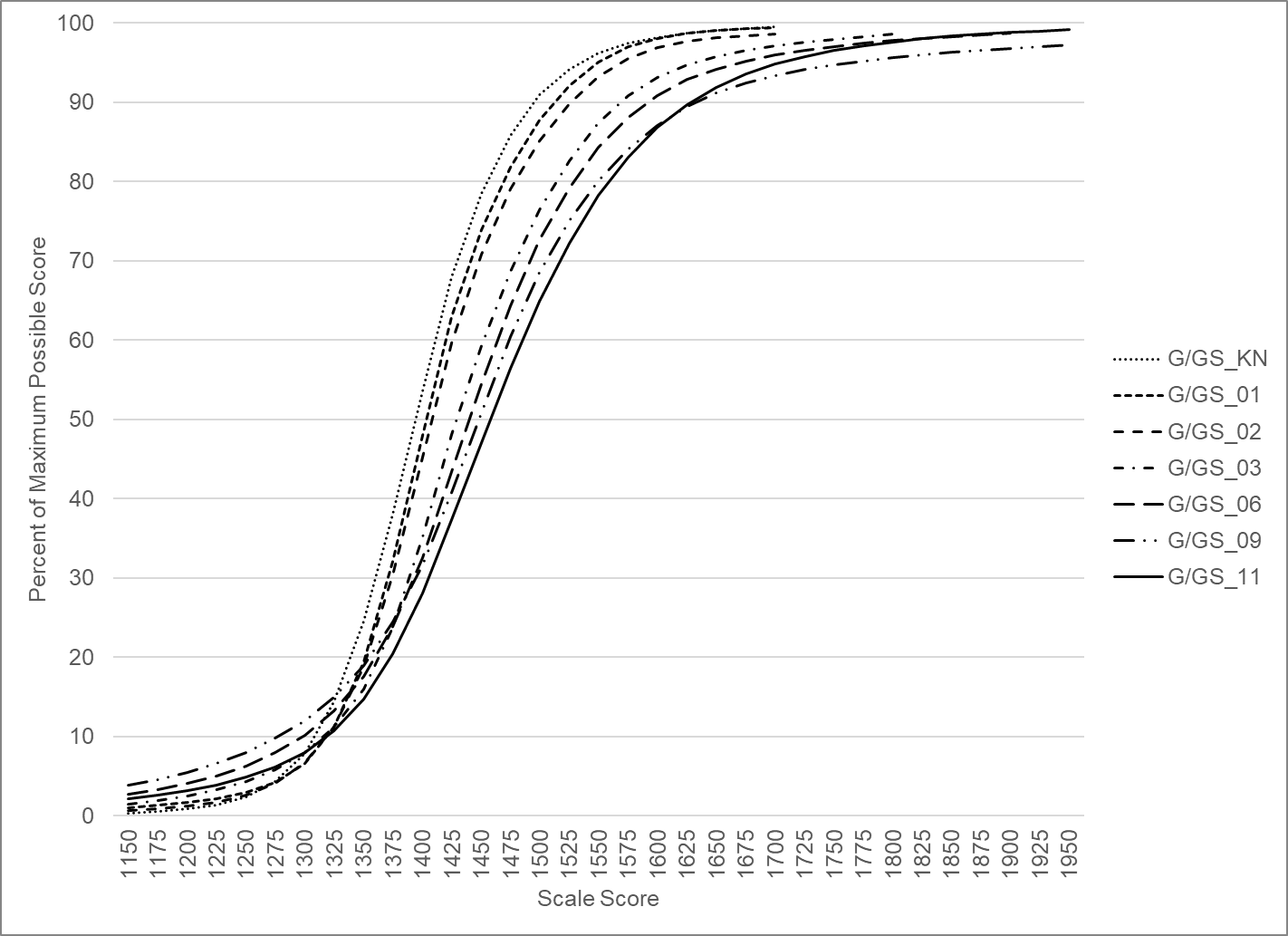 Figure 5.1  Oral language composite TCCsFigure 5.2 displays the TCCs in the reporting scale metric for the written language vertical scale. Y-axes show the percent of maximum possible score from 0 to 100 in intervals of 10. X-axes show corresponding scale score values from 1150 to 1950 in intervals of 25.The lines describing expected percentages of possible points earned are ordered from left to right corresponding to kindergarten to grade span eleven and twelve for oral language. The lines describing expected percentages of possible points earned are separated more widely at the lower grade levels, with diminishing amounts of change in the upper grade levels for written language scales. The properties of the vertical scale are consistent with the previous Summative ELPAC operational assessment in 2019–2020, which show increasing difficulty from grade to grade, with lines moving from left to right in figure 5.2. The within-grade variability (standard deviation) increases from grade to grade as reflected by steeper curves for lower grades and shallower curves for higher grades.Y-axes show the percent of maximum possible score from 0 to 100 in intervals of 10. X-axes show corresponding scale score values from 1150 to 1950 in intervals of 25.The lines describing expected percentages of correct responses are ordered from left to right corresponding to kindergarten to grade span eleven and twelve for oral language. The lines describing expected percentages of possible points earned are separated more widely at the lower grade levels, with diminishing amounts of change in the upper grade levels for written language scales. The properties of the vertical scale are consistent with the previous Summative ELPAC operational assessment in 2019–2020, which show increasing difficulty from grade to grade, with lines moving from left to right in figure 5.2. The within-grade variability (standard deviation) increases from grade to grade as reflected by shallower curves for lower grades and steeper curves for higher grades.Figure 5.2 shows the TCC for the written language composite scores at each grade level or grade span. The curves in figure 5.2 are derived from the data in table 5.D.20.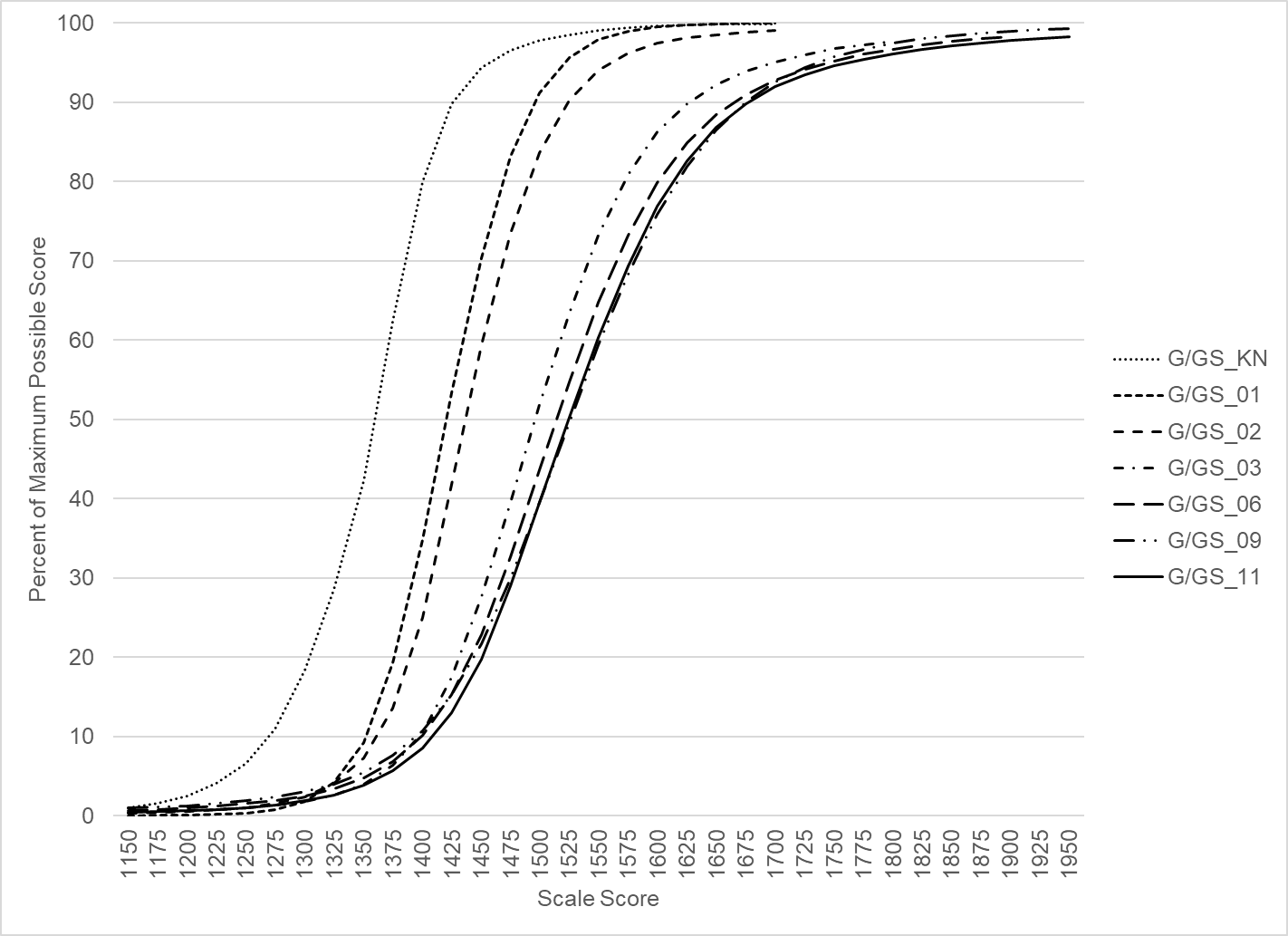 Figure 5.2  Written language composite TCCsTest Location—Remote Versus In-Person Testing AnalysisAt the start of the 2020–2021 school year, LEAs offered varying instructional options, with a substantial percentage offering only distance learning options. The CDE allowed LEAs flexibility to use multiple test administration options so LEAs could best meet the needs of students in response to the local context and to ensure the safety and health of students and LEA staff. As a result, both in-person and remote testing modes were used for the 2020–2021 Summative ELPAC administration.To evaluate whether those assessment flexibilities used in the administration impact test score interpretation and to examine whether there were issues in student test experience related to those assessment flexibilities that could affect score validity, ETS conducted an internal investigation into test location comparability. This study investigated and analyzed the background characteristics of students who tested, student performance at the test level and item level, student testing time, test reliability, and student testing issues related to the validity of score interpretation.This section provides a brief summary of the analysis sample and the results from the analyses conducted. Analysis SampleResults from more than 400,000 students across grade levels were used in this evaluation. Only students who completed a Summative ELPAC composite, tested entirely in one location (either in person or remotely), and were enrolled in kindergarten through grade twelve were included in the analysis sample. This resulted in an oral language performance sample for each grade level that ranged between 6,524 and 24,340 students who tested remotely across grade levels and between 5,916 and 35,052 students who tested in person across grade levels. For the written language composite, this resulted in a performance sample for each grade level that ranged between 11,620 and 41,694 students who tested remotely across grade levels and between 9,125 and 53,040 students who tested in person across grade levels.To facilitate direct comparisons between students who tested in person and students who tested remotely, student data from these groups matched the 2018–2019 Summative ELPAC sample based on student demographic characteristics and prior-year test scores, to ensure the groups were comparable. For grade six through grade ten, Smarter Balanced English language arts/literacy (ELA) scores from two years prior were matched across the two samples—that is, 2018–2019 Smarter Balanced ELA scores for the 2020–2021 Summative ELPAC sample were matched to the 2016–2017 Smarter Balanced ELA scores for the 2018–2019 Summative ELPAC sample. For grade one through grade five, grade eleven, and grade twelve, ELPAC scores from one year prior were matched. Note that because very few kindergarten students had prior-year test scores, prior-year test scores were not included in the matching of kindergarten student groups.Because prior-year test scores are strong predictors of current-year test scores, one expectation was that matching would produce consistent average performance in grades one through twelve if remote testing did not impact scores. Another expectation was that the matching of in-person and remote groups would be more limited in effectiveness for kindergarten students because student demographic variables alone are weaker predictors of test scores.In addition, for many students, the mode of instruction was intertwined with their testing location, which made it difficult to determine whether any differences in the students’ performance were a result of the test location difference or the instructional difference. To provide an unconfounded comparison of test performance between students testing remotely and in person, analyses were conducted using two sets of student data: one set includes all students testing in person or remotely, regardless of their instructional mode during the 2020–2021 school year; the other set includes students who received only remote instruction during the 2020–2021 school year. The results summaries included in the following subsections are based on the sample of students that disregards students’ instruction modes. Student Performance on Individual Test QuestionsThe performance of individual test questions, or items, was compared for in-person and remote test takers. Three item analyses were conducted: DIF, item difficulty, and item discrimination.Differential Item FunctioningDIF methodology was used to identify items that perform differently for in-person and remote test takers.Of the 440 items that were evaluated using DIF across all the tests, none were identified as exhibiting the most practically significant form of DIF between the in-person and remote test-taker groups.Refer to section 5.4 Differential Item Functioning Analyses for a description of DIF analysis, as it was applied to the results of the spring 2021 Summative ELPAC administration.Item DifficultyIn addition to DIF, comparisons of item difficulties were conducted.Table 5.13 contains mean item difficulties for remote and in-person administrations, as well as differences in mean difficulty for remote and in-person administrations for oral language. This information is provided by grade level and grade span. Table 5.14 contains corresponding information for written language.Table 5.13  Oral Language Average Item Parameter EstimatesTable 5.14  Written Language Average Item Parameter EstimatesComparisons showed that oral language item difficulty was similar across all grades; the largest difference was for items found to be somewhat more difficult for students tested remotely in grade one.For written language composites, item difficulty was again similar across all grades. The largest difference suggested that items were somewhat easier for students tested remotely in grade span three through five.Item DiscriminationItem discrimination is a measure of how strongly item performance is related to test performance. It answers the question, “Are students who correctly answer a question more likely to earn higher scores on the test as a whole than students who incorrectly answer that question?” Differences in item discrimination can mean that the skill being evaluated is changing, so it is important for item discrimination to remain consistent for in-person and remote test takers.Item discrimination results were compared, and results were fairly consistent for in-person and remote test takers. The largest difference in mean item discrimination for oral language was for grade one, where items were more discriminating for the remote administration. The largest differences in mean item discrimination for oral language were for grades one and two, where items were less discriminating for the remote administration.Student Performance on the Entire TestMean Summative ELPAC scores for students in the in-person and remote groups were compared using statistical tests to evaluate whether differences were larger than differences that might be expected by chance alone. In the study, both oral language scores and written language scores in each of the seven grade levels and grade spans—kindergarten, grade one, grade two, grade span three through five, grade span six through eight, grade span nine and ten, and grade span eleven and twelve—were evaluated, for a total of 14 composite scores.Differences were evaluated within an analysis of covariance model that included, as covariates, students’ prior score, gender, ethnicity, Individuals with Disabilities Education Act status, Section 504 status, economic disadvantage status, and migrant status, as well as whether students were enrolled at a charter school. Prior scores could have been results of the ELPAC or Smarter Balanced Summative Assessments, depending on the grade level; the prior test was chosen so as to minimize the number of students excluded from the analyses.Oral language differences were significant in kindergarten through grade span three through five; in each case, students having in-person administrations outperformed students having remote administrations. Significant oral language differences for grade span nine and ten were due to higher scores for remote administrations.Significant written language differences were found for grade spans three through five, nine and ten, and eleven and twelve. In each case, remote administrations were associated with higher scores.Table 5.15 presents the modeled difference in remote and in-person scale scores for oral language, and table 5.16 presents corresponding differences for written language. In each table, the estimate is the mean difference in scale scores controlling for the covariates included in the model.Table 5.15  Modeled Difference in Oral Language Remote and In-Person Scale ScoresTable 5.16  Modeled Difference in Written Language Remote and In-Person Scale ScoresSummary of Validity and Reliability AnalysesThe validity and reliability analyses suggested no significant threats to the psychometric properties of the assessments that were administered remotely.Response times were compared for students given remote and in-person administrations. Response times were slightly longer for remote test takers, but nothing in these differences suggested anything problematic in the test delivery scenarios.Reliability estimates were similar for in-person and remote test-taker scores, with no differences larger than .04 in absolute value across grade levels and domains and no tendency for estimates to be larger for one administration location.Limitations and Caveats for Data InterpretationWhile the analyses described in this section were performed on student data without regard to the location of instruction, whether students were instructed in person or remotely is potentially important. Comparisons of mean scores corresponding to those in table 5.15 and table 5.16 were subsequently repeated for students who received only remote instruction. This resulted in only the grade-two difference remaining significant for oral language. For written language, the differences for grade span nine and ten were no longer significant, but a difference for grade span six through eight became significant. When significance changed, the location of assessment that was associated with higher scores did not change. Because few schools had in-person instruction in 2020–2021, it was not possible to directly compare remote and in-person administrations for students who had been instructed in person. The ability to evaluate differences in the performance of students testing remotely or in person was limited because students were instructed in a variety of ways rather than having only in-person instruction. Limiting the sample to students who received instruction remotely removed the type of instruction as an influence in the comparison of scores by type of assessment. That said, the results of comparisons for students who were instructed remotely may differ from what could have been observed had it been possible to make these comparisons with students who were instructed in person.In addition, weighting student data to support performance comparisons for students testing remotely or in person is less effective in creating truly equivalent groups than is randomly assigning students to test remotely or in person.ReferencesDorans, N. J. (2013). ETS contributions to the quantitative assessment of item, test, and score fairness. (ETS Scientific and Policy Contributions Series SPC-13-04). Princeton, NJ: Educational Testing Service.Dorans, N. J., & Schmitt, A. P. (1993). Constructed response and differential item functioning: A pragmatic approach. In R. E. Bennett & W. C. Ward (Eds.), Construction versus choice in cognitive measurement (pp. 135–65). Hillsdale, NH: Lawrence Erlbaum Associates, Inc.Holland, P. W., & Thayer, D. T. (1985). An alternative definition of the ETS delta scale of item difficulty (Research Report 85–43). Princeton, NJ: Educational Testing Service.Holland, P. W., & Thayer, D. T. (1988). Differential item performance and the Mantel-Haenszel procedure. In H. Wainer & H. Braun (Eds.), Test validity (pp. 129–45). Hillsdale, NJ: Erlbaum.Mantel, N. (1963). Chi-Square tests with one degree of freedom: Extensions of the Mantel-Haenszel procedure. Journal of the American Statistical Association, 58, 690–700.Mantel, N. & Haenszel, W. (1959). Statistical aspects of the analyses of data from retrospective studies of disease. Journal of the National Cancer Institute, 22, 719–48.Muraki, E. (1992). A generalized partial credit model: Application of an EM algorithm. Applied Psychological Measurement, 16(2): 159–76.Stocking, M. L., & Lord, F. M. (1983). Developing a common metric in item response theory. Applied Psychological Measurement, 7(2), 201–10.Zwick, R., Thayer, D. T., & Mazzeo, J. (1997). Descriptive and inferential procedures for assessing differential item functioning in polytomous items. Applied Measurement in Education, 10(4), 321–44.Accessibility InformationAlternative Text for Equation 5.1The p-value for item i is equal to the sum of the ith item scores across all j students divided by the total number of students who were presented with item i.Alternative Text for Equation 5.2The p-value for item i is equal to the sum of the ith item scores across all j students divided by product of the total number of students who were presented with item i and the maximum score available for item i.Alternative Text for Equation 5.3Alpha sub MH is equal to a fraction where the numerator is the sum over all k of a fraction where the numerator is A sub k multiplied by D sub k and the denominator is n sub Tk. The denominator is equal to a fraction where the numerator is the sum over all k of a fraction where the numerator is B sub k times C sub k and the denominator is n sub Tk.Alternative Text for Equation 5.4Delta sub MH equals negative 2.35 times the natural logarithm open bracket alpha sub MH close bracket.Alternative Text for Equation 5.5SMD is equal to fraction where numerator is equal to the summation of m from 1 to M of N sub fm times open parenthesis E sub f of Y given X equals m minus E sub r of Y given X equals m closed parenthesis. The denominator is the summation of m from 1 to M of N sub fm. This is equal to fraction where the numerator is the summation of m from 1 to M of N sub fm times D sub M. The denominator is the summation of m from 1 to M of N sub fm.Alternative Text for Equation 5.6If score h equals 1, 2, up to n sub i, then P sub ih open parenthesis theta sub j closed parenthesis is equal to fraction where the numerator has the exponential of the summation of v from 1 to h of D times a sub i times open parenthesis theta sub j minus b sub i plus d sub iv closed parenthesis. The denominator is 1 plus the summation of c from 1 to n sub I of the exponential of sum of v from 1 to c of D times a sub i times open parenthesis theta sub j minus b sub i plus d sub iv closed parenthesis.If score h equals 0, then P sub ih open parenthesis theta sub j closed parenthesis is equal to fraction where the numerator is 1. The denominator is 1 plus the summation of c from 1 to n sub I of the exponential of sum of v from 1 to c of D times a sub i times open parenthesis theta sub j minus b sub i plus d sub iv closed parenthesis.Appendix 5.A: Classical Item Analyses Results for the Summative ELPACIn table 5.A.1 through table 5.A.8,LS = Listening,RD = Reading,SP = Speaking,WT = Writing,D = dichotomous item, andP = polytomous item.Table 5.A.  Summary of Overall Classical Item StatisticsTable 5.A.1 (continuation)Table 5.A.  Summary of the Classical Item Statistics by Task Type, KindergartenTable 5.A.  Summary of the Classical Item Statistics by Task Type, Grade OneTable 5.A.  Summary of the Classical Item Statistics by Task Type, Grade TwoTable 5.A.  Summary of the Classical Item Statistics by Task Type, Grade Span Three Through FiveTable 5.A.  Summary of the Classical Item Statistics by Task Type, Grade Span Six Through EightTable 5.A.  Summary of the Classical Item Statistics by Task Type, Grade Span Nine and TenTable 5.A.  Summary of the Classical Item Statistics by Task Type, Grade Span Eleven and TwelveIn table 5.A.9 through table 5.A.22,OP = Operational item, andFT = Field test item.Table 5.A.  Dichotomous Item Statistics for Listening and Reading, KindergartenTable 5.A.9 (continuation one)Table 5.A.9 (continuation two)Table 5.A.  Dichotomous Item Statistics for Listening and Reading, Grade OneTable 5.A.10 (continuation one)Table 5.A.10 (continuation two)Table 5.A.  Dichotomous Item Statistics for Listening and Reading, Grade TwoTable 5.A.11 (continuation one)Table 5.A.11 (continuation two)Table 5.A.  Dichotomous Item Statistics for Listening and Reading, Grade Span Three Through FiveTable 5.A.12 (continuation one)Table 5.A.12 (continuation two)Table 5.A.12 (continuation three)Table 5.A.  Dichotomous Item Statistics for Listening and Reading, Grade Span Six Through EightTable 5.A.13 (continuation one)Table 5.A.13 (continuation two)Table 5.A.13 (continuation three)Table 5.A.  Dichotomous Item Statistics for Listening and Reading, Grade Span Nine and TenTable 5.A.14 (continuation one)Table 5.A.14 (continuation two)Table 5.A.14 (continuation three)Table 5.A.  Dichotomous Item Statistics for Listening and Reading, Grade Span Eleven and TwelveTable 5.A.15 (continuation one)Table 5.A.15 (continuation two)Note: In table 5.A.16 through table 5.A.22, “N/A” indicates that the items did not have these score points.Table 5.A.  Polytomous Item Statistics, KindergartenTable 5.A.16 (continuation)Table 5.A.  Polytomous Item Statistics, Grade OneTable 5.A.17 (continuation)Table 5.A.  Polytomous Item Statistics, Grade TwoTable 5.A.18 (continuation)Table 5.A.  Polytomous Item Statistics, Grade Span Three Through FiveTable 5.A.19 (continuation)Note: An asterisk (*) in table 5.A.20 indicates that no polyserial correlation is available for this item because of a convergence failure.Table 5.A.  Polytomous Item Statistics, Grade Span Six Through EightTable 5.A.20 (continuation)Table 5.A.  Polytomous Item Statistics, Grade Span Nine and TenTable 5.A.21 (continuation)Table 5.A. Polytomous Item Statistics, Grade Span Eleven and TwelveTable 5.A.22 (continuation)Appendix 5.B: Response Time Results for the Summative ELPACNotes:Raw scores for machine-scorable items were used to classify students into quartiles.All students who completed the test and have an unrounded test time greater than zero (0) are included.Grade levels reflect students’ enrolled grade levels during the 2020–2021 school year.“N/A” indicates that there was only one student in the quartile, and SD was not available.Response time percentiles are identified as follows:“% Pt. 1” is the time taken by test takers in the first percentile of response time.“% Pt. 10” is the time taken by test takers in the tenth percentile of response time.“% Pt. 25” is the time taken by test takers in the twenty-fifth percentile of response time.“% Pt. 50” is the time taken by test takers in the fiftieth percentile of response time.“% Pt. 75” is the time taken by test takers in the seventy-fifth percentile of response time.“% Pt. 90” is the time taken by test takers in the ninetieth percentile of response time.“% Pt. 99” is the time taken by test takers in the ninety-ninth percentile of response time.Table 5.B.  Total Testing Time (in Minutes) at Each Raw Score IntervalTable 5.B.1 (continuation)Appendix 5.C: Differential Item Functioning Results for the Summative ELPACThe following abbreviations apply to table 5.C.1 and table 5.C.2:“IN” = Insufficient N“N/A” = Not ApplicableTable 5.C.1  Gender DIF Classifications Summary by Grade Level or Grade SpanTable 5.C.1 (continuation)Table 5.C.2  Hispanic or Latino or Non-Hispanic or Non-Latino DIF Classifications Summary by Grade Level or Grade SpanTable 5.C.2 (continuation)Table 5.C.3  Items Exhibiting Significant DIF by Student GroupNote: No DIF items were identified for the 2020–2021 administration.Appendix 5.D: Item Response Theory Results for the Summative ELPACNotes:In table 5.D.1 through table 5.D.14, “N/A” indicates that these items were either MC and did not have d-parameter estimates or were CR items worth less than four points.“OP” indicates Operational items and “FT” indicates field test items.Table 5.D.  IRT Item Statistics for Oral Language, KindergartenTable 5.D.1 (continuation)Table 5.D.  IRT Item Statistics for Oral Language, Grade OneTable 5.D.2 (continuation)Table 5.D.  IRT Item Statistics for Oral Language, Grade TwoTable 5.D.3 (continuation)Table 5.D.  IRT Item Statistics for Oral Language, Grade Span Three Through FiveTable 5.D.4 (continuation)Table 5.D.  IRT Item Statistics for Oral Language, Grade Span Six Through EightTable 5.D.5 (continuation)Table 5.D.  IRT Item Statistics for Oral Language, Grade Span Nine and TenTable 5.D.6 (continuation)Table 5.D.  IRT Item Statistics for Oral Language, Grade Span Eleven and TwelveTable 5.D.7 (continuation)Table 5.D.  IRT Item Statistics for Written Language, KindergartenTable 5.D.  IRT Item Statistics for Written Language, Grade OneTable 5.D.9 (continuation)Table 5.D.  IRT Item Statistics for Written Language, Grade TwoTable 5.D.10 (continuation)Table 5.D.  IRT Item Statistics for Written Language, Grade Span Three Through FiveTable 5.D.11 (continuation)Note: An asterisk (*) in table 5.D.12 indicates where the value is less than 0.01 and rounds down to 0.00. Table 5.D.  IRT Item Statistics for Written Language, Grade Span Six Through EightTable 5.D.12 (continuation)Table 5.D.  IRT Item Statistics for Written Language, Grade Span Nine and TenTable 5.D.13 (continuation)Table 5.D.  IRT Item Statistics for Written Language, Grade Span Eleven and TwelveTable 5.D.14 (continuation)Table 5.D.  Distribution of a-values for Oral Language CompositesTable 5.D.  Distribution of b–values for Oral Language CompositesTable 5.D.16 (continuation)Table 5.D.  Distribution of a-values for Written Language CompositesTable 5.D.  Distribution of b-values for Written Language CompositesTable 5.D.18 (continuation)Note: In table 5.D.19 and table 5.D.20, “N/A” indicates that the scaled scores were beyond the maximum scaled scores of the grade level or grade span.Table 5.D.  Oral Language Composite Test Characteristic Curves Data for Figure 5.1Table 5.D.  Written Language Composite Test Characteristic Curves Data for Figure 5.2Reliability and ValidityThis chapter provides reliability and validity evidence to support the interpretation of the administration of the 2020–2021 Summative English Language Proficiency Assessments for California (ELPAC) analyses and resulting scores.Reliability AnalysesThe reliability for a particular group of students’ test scores estimates the extent to which the scores would remain consistent if those same students were retested with a parallel version of the same test. If the test includes constructed-response items, reliability extends to an evaluation of the extent to which the students’ scores would remain consistent if both the items and the scorers were changed.Internal Consistency ReliabilityThe reliability coefficient cannot, in fact, be computed directly unless the student actually takes two parallel versions of the same test. However, with some reasonable assumptions, reliability can be estimated from the students’ responses to a single version of the test.Like other statistics, the reliability coefficient can vary substantially from one group of students to another. It tends to be larger in groups that are more diverse in the ability measured by the test and smaller in groups that are more homogeneous in the ability measured.The Summative ELPAC test reliabilities were evaluated for each domain and the composite scores using the coefficient alpha (Cronbach, 1951) index of internal consistency, which is calculated as presented in equation 6.1. Refer to the Alternative Text for Equation 6.1 for a description of this equation.	(6.1)where,k is the number of items on test form,is the estimated variance of item i, andis the estimated total test variance.The reliability of the overall score was estimated by substituting samples estimates into the following definitional formula for composite reliability (Feldt & Brennan, 1989), equation 6.2. Refer to the Alternative Text for Equation 6.2 for a description of this equation.	(6.2)where, is the weight of the jth component in forming the composite score, is the variance of scores on the jth component, is the reliability of scores on the jth component, and is the variance of the composite score.Overall Reliability EstimatesThe results of the reliability analyses for the overall Summative ELPAC scores, for all students within each grade level, are presented in the last column of table 6.B.1, in appendix 6.B. Corresponding results, aggregated by student groups of interest, are presented in the last column of table 6.B.2 through table 6.B.14. The results shown in table 6.B.1 indicate that the reliability estimates for all summative test total scores across grade levels are within acceptable ranges, from 0.90 to 0.93. Reliability estimates for all the 13 tests were 0.90 or higher.When the analysis was conducted by student groups within each grade level, the lowest reliability estimate observed was 0.87 for American Indian and Alaska Native students in grade nine (table 6.B.11). It should be noted that only 145 students comprised this category. The highest estimate was 0.95 for one student group in grade eleven (as shown in table 6.B.13): students in the two or more races group. Also, students in the Black or African American and migrant status groups in grade twelve showed the highest reliability estimate for overall score, 0.95 (table 6.B.14). Reliability estimates of domains and composites, as well as decision accuracy and consistency reliability estimates, are discussed in the next subsections.Domain and Composite Reliability EstimatesThe results of reliability analyses for the four domain scores and two composite scores are also presented in table 6.B.1. The reliability estimates for each domain of the test were moderate to high, ranging from 0.68 for grade three Listening to 0.92 for kindergarten Writing. Most of the estimates were in the range of 0.80 to 0.91.Speaking and Writing domains had somewhat higher reliability estimates than the Listening and Reading domains. For the oral language and written language composite scores, the reliability estimates were moderate to high, ranging from 0.83 for grades three and four oral language, to 0.89 for grades eleven and twelve; and ranging from 0.84 for grade six written language to 0.92 for grades one and two written language.Standard Error of MeasurementThe standard error of measurement (SEM) is a measure of how much students’ scores would vary from the scores they would earn on a perfectly reliable test. If it were possible to compute the error of measurement for each student’s score in a large group of students, these errors of measurement would have a mean of zero. These SEMs would be an indication of how much the errors of measurement affect the students’ scores. The SEM is expressed in the same units as the test score, whether the units are in raw score or scale score metric. In a large group of students, approximately two-thirds of the students will earn scores within one SEM of the scores they would earn on a perfectly reliable test.The SEM is the square root of the error variance in the scores, that is, the standard deviation (SD) of the distribution of the differences between students’ observed scores and their true scores. The SEM is calculated using equation 6.3. Refer to the Alternative Text for Equation 6.3 for a description of this equation.	(6.3)where,a is the reliability estimated in equation 6.2 for two composite scores of oral language and written language, andSD is the standard deviation of the total score of oral language or written language composite scores.For grade levels one through twelve, the SEM for the overall score is calculated using equation 6.4. Refer to the Alternative Text for Equation 6.4 for a description of this equation.	(6.4)For K, equation 6.5 is used to calculate the SEM. Refer to the Alternative Text for Equation 6.5 for a description of this equation.	(6.5)The SEM can be calculated for either raw scores or scale scores. The range of raw score standard errors for the Summative ELPAC were between 1.520 and 3.510 points across all grade levels, domains, composites, and overall score. In general, this translated into an error band of about two raw score points in most domains. For example, if a student received a raw score of 25 with a standard error of 2.00 points, upon retesting, the student would be expected to obtain a score between 23 and 27 about two-thirds of the time.These SEM values are shown in table 6.1.Table 6.1  SEM Based on Classical Test TheoryTable 6.1 (continuation)It is important to remember that assessments are not perfectly reliable and only offer an estimate of what the student is capable of in a specified domain. As shown in table 6.2, the average SEM scale score values for oral language and written language skills were about 27 and 21 scale score points, respectively; the average SEM scale score for the overall test was about 17 scale score points.Table 6.2  SEM Based on Scale ScoreConditional Standard Error of MeasurementClassical test theory assumes that the standard error of a test score is constant throughout the score range. While the assumption is probably reasonable in the midscore ranges, it is less reasonable at the extremes of the score distribution. Item response theory (IRT) expands the concept by providing estimates of the standard error at each score point on the distribution.The IRT, or conditional SEM (CSEM) for scale scores, is defined as presented in equation 6.6. Refer to the Alternative Text for Equation 6.6 for a description of this equation.	(6.6)where,SS = a × θ + b,CSEM(SS) is the conditional standard of measurement on the scale score scale, anda and b are the scaling constants (the slope and intercept) needed to transform theta to the scale score metric. is the test information function at ability level θ. For student j, test information is calculated as presented in equation 6.7. Refer to the Alternative Text for Equation 6.7 for a description of this equation.	(6.7)where,Ii(θj) is the item information of item i for student j.Item information is calculated as presented in equation 6.8. Refer to the Alternative Text for Equation 6.8 for a description of this equation.	(6.8)where,Si(θj) is the expected item score for item i on a theta score θj calculated as presented in equation 6.9 (Refer to the Alternative Text for Equation 6.9 for a description of this equation.),	(6.9)and equation 6.10 (Refer to the Alternative Text for Equation 6.10 for a description of this equation.)	(6.10)where,Pih(θj) is the probability of an examinee with θj getting score h on item i, the computation of which is shown in equation 5.6; andni is the maximum score.IRT’s version of an SEM has an inverse normal distribution in which SEM values decrease as scores move toward the center of the range. CSEM values are reported as part of the raw-score-to-scale-score conversion tables presented in table 6.C.1 through table 6.C.22 of appendix 6.C for the oral language and written language skills.CSEMs vary across the scale and are typically smaller toward the center of the scale where more items are located and typically larger at the extreme ends of the scale. For most grade levels and grade spans, the lowest values of CSEM are between the proficiency levels one and two; the threshold scores between proficiency levels one and two are toward the middle of the scale score ranges. The CSEMs for threshold scores between proficiency levels three and four are somewhat larger.Decision Classification AnalysesThe reliabilities of performance-level classifications, which are criterion referenced, are related to the reliabilities of the test scores on which they are based; however, they are not exactly the same. Glaser (1963) was among the first to draw attention to this distinction, and Feldt and Brennan (1989) reviewed the topic extensively. While test reliability evaluates the consistency of test scores, decision classification reliability evaluates the consistency of classification.Consistency in classification represents how well two versions of an assessment with equal difficulty agree in the classification of students (Livingston & Lewis, 1995). This is estimated by using actual response data and total test reliability from an administered form of the assessment from which two parallel versions of the assessment are statistically modeled, and classifications are compared. Decision consistency, then, is the extent to which the test classification of examinees into mastery levels agrees with classifications based on a hypothetical parallel test. The examinees’ scores on the second form are modeled statistically.Note that the values of all indices depend on several factors, such as the reliability of the actual test form, distribution of scores, number of threshold scores, and location of each threshold score.Decision accuracy is the extent to which the test’s classification of examinees into levels agrees with the examinees’ true classification. The examinees’ true scores—and, therefore, true classification—are not known, but can be modeled. Consistency and accuracy are important to consider together. The probability of accuracy represents the agreement between the observed classification based on the actual test form and true classification, given the modeled form. These methods were applied to the 2020–2021 Summative ELPAC operational data.Commonly used indices for decision consistency and accuracy include (1) decision consistency and accuracy at each threshold score, and (2) overall decision consistency and accuracy across all threshold scores.The methodology used for estimating the reliability of classification decisions is described in Livingston and Lewis (1995). These calculations are implemented using the ETS-proprietary computer program RELCLASS-COMP (Version 4.14).The results of decision accuracy and consistency at each threshold proficiency level for each language composite, as well as for overall scores, are presented in table 6.B.15 through table 6.B.20 in appendix 6.B for all grades. Table 6.B.15 through table 6.B.17 provide the results of classification accuracy, while table 6.B.18 through table 6.B.20 show classification consistency of the scores.At each threshold, the classification at adjacent performance levels appeared to be acceptably reliable and consistent. Classification accuracy ranged from 0.85 to 0.97, while classification consistency ranged from 0.82 to 0.97, with most values at or above 0.90. These values are similar to the classification accuracy and consistency estimates reported in the 2019–2020 Summative ELPAC Technical Report (California Department of Education [CDE], 2021).Table 6.B.21 presents the classification accuracy and consistency results for both the composite and overall scores. For both classification accuracy and consistency, the grade three oral language composite had the lowest reliability estimates, while the grade two overall scores had the highest reliability estimates. Classification accuracy ranged from 0.69 to 0.73 for oral language composite scores and from 0.73 to 0.79 for written language composite scores. Classification accuracy for overall scores ranged 0.76 to 0.81. Reliability estimates for classification consistency ranged from 0.60 to 0.65 for oral language composite scores and from 0.63 to 0.72 for written language composite scores. Classification consistency for overall scores ranged from 0.67 to 0.73. These values are similar to the classification accuracy and consistency estimates reported in the 2019–2020 Summative ELPAC Technical Report (CDE, 2021).Validity EvidenceValidity refers to the degree to which each interpretation or use of a test score is supported by the accumulated evidence (American Educational Research Association [AERA], American Psychological Association [APA], & National Council on Measurement in Education [NCME], 2014; ETS, 2014). It constitutes the central notion underlying the development, administration, and scoring of a test and the uses and interpretations of test scores.Validation is the process of accumulating evidence to support each proposed score interpretation or use. This validation process does not rely on a single study or gathering only one type of evidence. Rather, validation involves multiple investigations and different kinds of supporting evidence (AERA, APA, & NCME, 2014; Cronbach, 1971; ETS, 2014; Kane, 2006). It begins with the test design and is implicit throughout the entire assessment process, which includes item development and field testing, analyses of items, test scaling and linking, scoring, reporting, and score usage.In this section, the evidence gathered is presented to support the intended uses and interpretations of scores for the Summative ELPAC. This section discusses some of the principles prescribed by AERA, APA, and NCME’s Standards for Educational and Psychological Testing (2014). These Standards require a clear definition of the purpose of the test, a description of the constructs to be assessed, and the population to be assessed, as well as how the scores are to be interpreted and used. Evidence Based on Test ContentEvidence based on test content refers to traditional forms of content validity evidence, such as the rating (scoring) of test specifications and test items (Crocker et al., 1989; Sireci, 1998), as well as alignment methods for educational tests that evaluate the interactions between curriculum frameworks, testing, and instruction (Rothman et al., 2002; Bhola, Impara, & Buckendahl, 2003; Martone & Sireci, 2009).Chapter 2 of this report describes the procedures for item development and test assembly for the 2020–2021 Summative ELPAC administration and includes a description of the Summative ELPAC blueprint, item review process, and procedures to review test forms to ensure appropriate content coverage and psychometric targets.As described in section 3.7 Demographic Student Group Summaries, in anticipation of some students having very little, if any, access to computers or being unfamiliar with navigating the testing interface, ETS and the CDE developed the Technology Readiness Checker for Students (CDE, 2020b). This is an online resource designed to help educators determine a student’s familiarity with navigating a computer-based interface. The purpose of the tool is for educators to better understand what kind of supports a student may need to increase technology familiarity. This type of resource helps to ensure that students are being evaluated on their English proficiency rather than their experience with technology.Evidence Based on Internal StructureValidity evidence based on internal structure refers to the statistical analysis of item and score subdomains to investigate the primary and secondary (if any) dimensions measured by an assessment. Procedures for gathering such evidence include dimensionality and correlational analyses. These analyses were conducted using the 2017–2018 field test data. Results of these analyses are summarized in the ELPAC Summative Dimensionality Report (CDE, 2019).Evidence collected from the 2017–2018 field test data supported the oral language and written language composites that are currently used to report Summative ELPAC scores. As part of the evaluation of the transition to computer-based test delivery for the 2019–2020 administration, correlations were calculated using data from the fall 2019 field test to examine the relationship between the four content domains and the two composites of the assessment. Additionally, various types of reliability analyses were conducted. The purposes of these analyses were to obtain validity evidence to support the continuation of the reporting scales for the computer-based ELPAC and to support reliable and valid interpretation of test scores. Refer to chapter 7 and appendix 7.A of the Computer-based Summative English Language Proficiency Assessments for California Fall 2019 Field Test Technical Report (CDE, 2020a).Correlations Between DomainsUsing student raw scores from the 2020–2021 test forms, correlation coefficients between the four domain scores were calculated. Table 6.A.1 through table 6.A.7 in appendix 6.A present the correlation coefficients for each grade level and grade span.The results indicate moderate association between the domains. The correlation coefficients range from 0.40 to 0.76. The correlation between Speaking and Reading for grade span six through eight shows the lowest value as 0.40. The highest correlation coefficient value is presented for grade one, between the Reading and Writing domains. These values were similar to the coefficients estimated for data from the previous operational administration of the Summative ELPAC in 2019–2020. Those correlations ranged from 0.36 to 0.74.Evidence Based on the Relationship Between ELPAC and CAASPP Smarter Balanced English Language Arts/Literacy Test ScoresThe relationship between scores from different tests is frequently examined to support evidence of convergent and divergent validity. If the assessments measure similar constructs, their scores are expected to be closely associated. If the constructs are less similar, scores should have lower correlations.Historically, many students from grade spans three through five, six through eight, and grade eleven who take the Summative ELPAC also take the California Assessment of Student Performance and Progress (CAASPP) Smarter Balanced Summative Assessments for English Language Arts/Literacy (ELA). Using data from this subgroup of students, overall ELPAC scale scores are then correlated with students’ corresponding overall CAASPP Smarter Balanced scores to provide evidence of convergent validity.Table 6.3 presents the number of students with scores for both the Summative ELPAC and the CAASPP Smarter Balanced for ELA. Matched Percentage indicates the percentage of students who took both the Smarter Balanced for ELA and the Summative ELPAC.Table 6.3  Students with Summative ELPAC Scores to Match with CAASPP Smarter Balanced for ELA ScoresTable 6.4 provides the total number of students who took both the CAASPP Smarter Balanced Summative Assessment for ELA and the Summative ELPAC.Table 6.4  Correlation of Overall Summative ELPAC and CAASPP Smarter Balanced for ELA ScoresEvidence Based on the Consequences of TestingEvidence based on consequences of testing refers to the evaluation of the intended and unintended consequences associated with a testing program. Examples of evidence based on testing consequences include investigations of adverse impact, evaluation of the effects of testing on instruction, and evaluation of the effects of testing on issues such as high school dropout rates. With respect to educational tests, the Standards for Educational and Psychological Testing (AERA, APA, & NCME, 2014) stress the importance of evaluating test consequences:When educational testing programs are mandated by school, district, state, or other authorities, the ways in which test results are intended to be used should be clearly described by those who mandate the tests. It is also the responsibility of those who mandate the use of tests to monitor their impact and to identify and minimize potential negative consequences as feasible. Consequences resulting from the use of the test, both intended and unintended, should also be examined by the test developer and/or user. (AERA et al., 2014, p. 195) Investigations of testing consequences relevant to the Summative ELPAC goals may include analyses of students’ opportunity to become proficient English language learners and thus reclassified as fluent English proficient (RFEP), as well as potential analyses to inform instruction. Ongoing collection of evidence of the validity of these test score interpretations is of critical importance, as these scores are one set of criteria used to determine whether individual students qualify for RFEP status. Results from the Summative ELPAC may also be used for instructional planning.Unintended consequences, such as changes in instruction, diminished morale among teachers and students, increased pressure on students that lead to increased dropout rates, or the pursuit of college majors and careers that are less challenging can be evaluated. These sorts of investigations require information beyond what is currently available to the Summative ELPAC program.ReferencesAmerican Educational Research Association, American Psychological Association, & National Council on Measurement in Education. (2014). Standards for educational and psychological testing. Washington, DC: American Educational Research Association.Bhola, D. S., Impara, J. C., & Buckendahl, C. W. (2003). Aligning tests with states’ content standards: Methods and issues. Educational Measurement: Issues and Practice, 22, 21–‍29.California Department of Education. (2019). ELPAC summative dimensionality report. [Unpublished report]. Sacramento, CA: California Department of Education.California Department of Education. (2020a). Computer-based Summative English Language Proficiency Assessments for California fall 2019 field test technical report. [Unpublished report]. Sacramento, CA: California Department of Education.California Department of Education. (2020b). Technology Readiness Checker for Students. Sacramento, CA: California Department of Education.California Department of Education. (2021). Summative English Language Proficiency Assessments for California technical report 2019–2020 administration. California Department of Education website.Crocker, L. M., Miller, D., & Franks, E. A. (1989). Quantitative methods for assessing the fit between test and curriculum. Applied Measurement in Education, 2, 179–94.Cronbach, L. J. (1951). Coefficient alpha and the internal structure of tests. Psychometrika, 16(3), 297–334.Cronbach, L. J. (1971). Test validation. In R. L. Thorndike (Ed.), Educational measurement (2nd ed.). Washington, DC: American Council on Education.Educational Testing Service. (2014). ETS standards for quality and fairness. Princeton, NJ: Educational Testing Service.Feldt, L. S. & Brennan, R. L. (1989). Reliability. In R. L. Linn (Ed.), Educational measurement (3rd ed., pp. 105–46). New York: Macmillan.Glaser, R. (1963). Instructional technology and the measurement of learning outcomes. American Psychologist, 18, 519–32.Kane, M. (2006). Validation. In R. L. Brennan (Ed.), Educational measurement (4th ed., pp. 17–64). Washington, DC: American Council on Education/Praeger.Livingston, S. A., & Lewis, C. (1995). Estimating the consistency and accuracy of classification based on test scores. Journal of Educational Measurement, 32, 179–97.Martone, A., & Sireci, S. G. (2009). Evaluating alignment between curriculum, assessments, and instruction. Review of Educational Research, 4, 1332–61.Rothman, R., Slattery, J. B., Vranek, J. L., & Resnick, L. B. (2002). Benchmarking and alignment of standards and testing. [Technical Report 566]. Washington, DC: Center for the Study of Evaluation.Sireci, S. G. (1998). Gathering and analyzing content validity data. Educational Assessment, 5, 299–321.Accessibility InformationAlternative Text for Equation 6.1Alpha hat equals fraction with numerator K and denominator K minus 1 end fraction times open bracket 1 minus fraction with numerator sum from I equals 1 to K of Sigma squared hat sub I and denominator Sigma squared hat sub X close bracket.Alternative Text for Equation 6.2Alpha hat sub c equals 1 minus fraction with numerator sum of j of w squared sub j times Sigma squared hat sub j times open parenthesis 1 minus alpha hat sub j close parenthesis and denominator Sigma squared hat sub c.Alternative Text for Equation 6.3SEM equals total score standard deviation multiplied by the square root of 1 minus alpha where alpha is the reliability corresponding to the two composite scores.Alternative Text for Equation 6.4Overall SEM is equal to square root of the sum of the weighted composite of the squared SEMs. The weighted composite is 0.5 squared times the square of the oral language SEM plus 0.5 squared times the square of the written language SEM.Alternative Text for Equation 6.5Overall SEM is equal to square root of the sum of the weighted composite of the squared SEMs. The weighted composite is 0.7 squared times the square of the oral language SEM plus 0.3 squared times the square of the written language SEM.Alternative Text for Equation 6.6CSEM of SS equals 1 times a divided by the square root of I of theta hat.Alternative Text for Equation 6.7I of theta sub j equals the sum from I equals 1 to n of I sub I of theta sub j.Alternative Text for Equation 6.8I sub I of theta sub j equals open bracket s sub i2 open parenthesis theta sub j closed parenthesis min s sub I squared open parenthesis theta sub j closed parenthesis closed bracket.Alternative Text for Equation 6.9s sub I open parenthesis theta sub j closed parenthesis is equal to summation from h equal zero to n sub i of h times p sub i h open parenthesis theta sub j closed parenthesis.Alternative Text for Equation 6.10s sub i2 open parenthesis theta sub j closed parenthesis is equal to summation from h equal zero to n sub i of h squared times p sub i h open parenthesis theta sub j closed parenthesis.Appendix 6.A: Correlations Between Summative DomainsNote: In table 6.A.1 through table 6.A.7, a hyphen (-) indicates that the cell would contain repeated data.Table 6.A.1  Correlations Between Domains, KindergartenTable 6.A.2  Correlations Between Domains, Grade OneTable 6.A.3  Correlations Between Domains, Grade TwoTable 6.A.4  Correlations Between Domains, Grade Span Three Through FiveTable 6.A.5  Correlations Between Domains, Grade Span Six Through EightTable 6.A.6  Correlations Between Domains, Grade Span Nine and TenTable 6.A.7  Correlations Between Domains, Grade Span Eleven and TwelveAppendix 6.B: Reliability of ELPAC Performance and Performance ClassificationTable 6.B.1  Reliability Coefficient Alpha for Domain, Composite, and Overall ScoresNote: In table 6.B.2 through table 6.B.14, “N/A” indicates that reliability indices were not calculated for student groups containing 30 or fewer students.Table 6.B.2  Reliability Estimates by Student Group for KindergartenTable 6.B.3  Reliability Estimates by Student Group for Grade OneTable 6.B.4  Reliability Estimates by Student Group for Grade TwoTable 6.B.5  Reliability Estimates by Student Group for Grade ThreeTable 6.B.6  Reliability Estimates by Student Group for Grade FourTable 6.B.7  Reliability Estimates by Student Group for Grade FiveTable 6.B.8  Reliability Estimates by Student Group for Grade SixTable 6.B.9  Reliability Estimates by Student Group for Grade SevenTable 6.B.10  Reliability Estimates by Student Group for Grade EightTable 6.B.11  Reliability Estimates by Student Group for Grade NineTable 6.B.12  Reliability Estimates by Student Group for Grade TenTable 6.B.13  Reliability Estimates by Student Group for Grade ElevenTable 6.B.14  Reliability Estimates by Student Group for Grade TwelveTable 6.B.15  Classification Accuracy at Each Proficiency Threshold Score, Oral Language CompositeTable 6.B.16  Classification Accuracy at Each Proficiency Threshold Score, Written Language CompositeTable 6.B.17  Classification Accuracy at Each Proficiency Threshold Score, Overall ScoreTable 6.B.18  Classification Consistency at Each Proficiency Threshold Score, Oral Language CompositeTable 6.B.19  Classification Consistency at Each Proficiency Threshold Score, Written Language CompositeTable 6.B.20  Classification Consistency at Each Proficiency Threshold Score, Overall ScoreTable 6.B.21  Classification Accuracy and Consistency for Reported Composite and Overall ScoresAppendix 6.C: Raw-to-Scale-Score ConversionsTable 6.C.  Raw-to-Scale-Score Conversion Table for Oral Language, KindergartenTable 6.C.1 (continuation)Table 6.C.  Raw-to-Scale-Score Conversion Table for Written Language, KindergartenTable 6.C.  Raw-to-Scale-Score Conversion Table for Oral Language, Grade OneTable 6.C.3 (continuation)Table 6.C.  Raw-to-Scale-Score Conversion Table for Written Language, Grade OneTable 6.C.  Raw-to-Scale-Score Conversion Table for Oral Language, Grade TwoTable 6.C.5 (continuation)Table 6.C.  Raw-to-Scale-Score Conversion Table for Written Language, Grade TwoTable 6.C.6 (continuation)Table 6.C.  Raw-to-Scale-Score Conversion Table for Oral Language, Grade ThreeTable 6.C.7 (continuation)Table 6.C.  Raw-to-Scale-Score Conversion Table for Written Language, Grade ThreeTable 6.C.8 (continuation)Table 6.C.  Raw-to-Scale-Score Conversion Table for Oral Language, Grade FourTable 6.C.9 (continuation)Table 6.C.  Raw-to-Scale-Score Conversion Table for Written Language, Grade FourTable 6.C.10 (continuation)Table 6.C.  Raw-to-Scale-Score Conversion Table for Oral Language, Grade FiveTable 6.C.11 (continuation)Table 6.C.  Raw-to-Scale-Score Conversion Table for Written Language, Grade FiveTable 6.C.12 (continuation)Table 6.C.  Raw-to-Scale-Score Conversion Table for Oral Language, Grade SixTable 6.C.13 (continuation)Table 6.C.  Raw-to-Scale-Score Conversion Table for Written Language, Grade SixTable 6.C.14 (continuation)Table 6.C.  Raw-to-Scale-Score Conversion Table for Oral Language, Grade SevenTable 6.C.15 (continuation)Table 6.C.  Raw-to-Scale-Score Conversion Table for Written Language, Grade SevenTable 6.C.16 (continuation)Table 6.C.  Raw-to-Scale-Score Conversion Table for Oral Language, Grade EightTable 6.C.17 (continuation)Table 6.C.  Raw-to-Scale-Score Conversion Table for Written Language, Grade EightTable 6.C.18 (continuation)Table 6.C.  Raw-to-Scale-Score Conversion Table for Oral Language, Grades Nine and TenTable 6.C.19 (continuation)Table 6.C.  Raw-to-Scale-Score Conversion Table for Written Language, Grades Nine and TenTable 6.C.20 (continuation)Table 6.C.  Raw-to-Scale-Score Conversion Table for Oral Language, Grades Eleven and TwelveTable 6.C.21 (continuation)Table 6.C.  Raw-to-Scale-Score Conversion Table for Written Language, Grades Eleven and TwelveTable 6.C.22 (continuation)Quality ControlThe California Department of Education (CDE) and ETS implemented rigorous quality-control procedures throughout the item development, test development, administration, scoring, analyses, and reporting processes for administration of the Summative English Language Proficiency Assessments for California (ELPAC). As part of this effort, ETS staff worked with the ETS Office of Professional Standards Compliance, which publishes and maintains the ETS Standards for Quality and Fairness (ETS, 2014). These Standards support the goals of delivering technically sound, fair, and useful products and services; and assisting the public and auditors in evaluating those products and services. Quality-control procedures are outlined in this chapter.Quality Control of Item DevelopmentThe available operational items and field test items used for the Summative ELPAC came from a variety of sources. With regard to the operational item pool, the items in the pool were used operationally or field-tested on the 2019–2020 Summative ELPAC. The field test–ready items selected to be field-tested in 2020–2021 came from either the February 2020 Item Review Panel described in section 2.6 ETS Item Review Process or the pool of the converted paper–pencil items that did not yet have statistics derived from computer-based testing.Quality Control of Test Form DevelopmentETS conducted multiple levels of quality-assurance checks on each test form to ensure it met the form-building specifications developed by ETS and approved by the CDE for the Summative ELPAC (ETS, 2020). Both ETS Assessment and Learning Technology Research & Development (ALTRD) and Psychometric Analysis & Research (PAR) staff reviewed and confirmed the accuracy of forms before the test forms were put into production for administration in the operational assessment. Detailed information related to test assembly can be found in section 2.9 Test Assembly.In particular, the assembly of all test forms went through a certification process that involved various checks, including verifying thatall keys were correct,answers were scored correctly in the item bank and incorrect answers were scored as incorrect,all items aligned with a standard,all content in the item was correct,distractors were plausible,multiple-choice (MC) item options were parallel in structure,language was grade-level appropriate,no more than three MC items in a row had the same key,all art was correct,there were no errors in spelling or grammar,items met statistical specifications and any variances were approved by the CDE,items adhered to the approved style guide, andaccessibility standards were met for students with visual impairment or who are deaf or hard of hearing.Reviews were also conducted for functionality and sequencing of items in the test delivery system (TDS) during the user acceptance testing (UAT) process. Three cycles of UAT were conducted: the first by the TDS vendor, the second by ETS, and the third by the CDE. CDE staff made a final quality check to ensure that all issues that were identified during UAT were resolved prior to the release of the operational assessment.Quality Control of Test AdministrationDuring the administration of the Summative ELPAC, every person who either worked with the assessments, communicated test results, or received testing information was responsible for maintaining the security and confidentiality of the tests, including CDE staff, ETS staff, ETS subcontractors, local educational agency (LEA) ELPAC coordinators, site ELPAC coordinators, ELPAC test examiners, and teachers.ETS’ Code of Ethics requires that all test information, including tangible materials (e.g., test items and test books), confidential files (e.g., those containing personally identifiable student information), and processes related to test administration (e.g., the packing and delivery of test materials), is kept secure. For Summative ELPAC administration, ETS had systems in place that maintained tight security for test items, test books, and test results, as well as for student data.To ensure security for all the tests that ETS develops or handles, ETS maintains an Office of Testing Integrity (OTI). As described in subsection 3.4.1 ETS’ Office of Testing Integrity, the mission of the OTI is to oversee quality assurance of all ETS testing programs and to safeguard the various processes throughout the test development and administration cycles.Quality Control of ScoringHuman ScoringQuality Control in the Scoring ProcessIn general, the ELPAC scoring design is based on a team of 10 to 12 ETS raters scoring one task at a time under the supervision of a scoring leader. Scoring leaders were supervised by group scoring leaders. Each group scoring leader was responsible for multiple teams in a grade level or grade span.Each rater calibrated for a task type prior to scoring any response by passing the corresponding calibration test. The team scored multiple tasks of a similar type per shift. Once all responses of the same type were scored, each rater calibrated for a new task type. A rater worked independently on the rater’s own device to read each student response and entered a score for each response.Quality Control Related to RatersETS developed a variety of procedures to control the quality of ratings and monitor the consistency of scores provided by raters. These procedures specified rater qualifications and procedures for rater certification and rater calibration. Raters were required to demonstrate their accuracy by passing a certification test before ETS assigned them to score a specific assessment and by passing a shorter, more focused calibration test before each scheduled scoring session. Rater certification and calibration are key components in maintaining quality and consistency.Scoring leaders monitored raters’ performance by reading a subset of their scored responses to determine whether the rater assigned the correct rating. Some scoring leaders chose to read the response before finding out what score the rater has assigned; others chose to know what score the rater assigned before reading the response. Refer to 4.2.3 Scoring Monitoring and Quality Management for more information on this process, which is called “backreading.”In addition to backreading, validity sample responses were seeded into operational scoring to track rater accuracy. Validity responses were prescored by scoring experts who reached a consensus on the score. Evaluating raters’ agreement with consensus scores on validity responses is a measure of scoring accuracy that helps to ensure scoring quality.Along with human monitoring by scoring leaders, validity agreement was monitored automatically. If a rater’s validity agreement fell below a threshold determined for a task type, the rater was automatically required to complete remediation training.Rater QualificationRaters had to meet the following requirements prior to being hired:A bachelor’s degree was required.Teachers currently teaching English were preferred.Scoring experience was preferred.Graduate students and substitute teachers were encouraged to apply.Experience as a California educator was preferred.Candidates completed rater training and achieved qualifications through the certification process.All team leaders and raters were required to qualify before scoring and were informed of what they were expected to achieve to qualify. Refer to 4.2.2 Rater and Scoring Leader Training for a more complete description of this training.ETS made a distinction between training sets and calibration (or qualification) sets. Training sets were nonconsequential, as the sets provided the raters the opportunity to score sample papers and receive feedback, including the correct score point and rationale associated with that score point and the sample paper. Training sets were a learning tool that the raters were required to complete. Nonadjacent scores could occur in the training sets, as minimum agreement standards were not part of training sets.Upon completion of the required training sets, raters moved on to a consequential calibration set that determined rater eligibility for operational scoring of a particular item type. Calibration (qualification) sets had minimum agreement levels that were enforced, and nonadjacent scores were not allowed.Responses in calibration (qualification) sets had been scored previously by scoring experts, who came to a consensus on the score for each response. The standards for a rater to achieve qualification for scoring, provided in table 7.1, were in terms of the percentage of exact agreement with consensus scores. The standards applied differ by the score point range.Table 7.1  Rater Qualification Standards for Agreement with Consensus ScoresThe qualification process was conducted through an online system that captured the results electronically for each individual trainee.Monitoring RatersETS staff created performance scoring reports so that scoring leaders could monitor the daily human-scoring process and plan any retraining activities, if needed.For monitoring rater accuracy, scoring leaders scored a subset of responses already scored by each individual rater to determine whether raters were applying the scoring guide and benchmarks accurately and consistently. Scoring leaders did this at a rate of approximately 10 percent and targeted raters who exhibited weaker scoring performance. Scoring leaders discussed score discrepancies on these responses using the rubric, benchmarks, or both the rubric and benchmarks. This process is referred to as backreading.Raters also scored validity responses, which were inserted into the scoring queue such that every tenth response scored was a validity response. Validity responses were prescored by scoring experts who came to a consensus on the score. The percentage of times a rater’s score exactly matched the consensus score was an important indicator of rater accuracy. Scoring leaders used validity paper performance to provide feedback to raters during the shift, and these agreement rates were also computed over longer durations of time to assess individual raters and the overall accuracy of the rater pool.Real-time management tools allowed everyone, from scoring leaders to content specialists, access tothe accuracy rate on validity responses, which was defined as the percent exact agreement with consensus scores;the read rate, which was defined as the number of responses read per hour; andthe projected date for completion of the scoring for a specific prompt or task.Interrater Reliability ResultsFor monitoring interrater reliability of Writing test responses while the process was ongoing, at least 1,200 of the student responses that had already been scored by the raters were randomly selected for an independent second scoring and assigned to raters by the scoring system. The second rater was unaware of the first rater’s score. The evaluation of the response from the second rater was compared to that of the first rater.For evaluating interrater reliability of Speaking test responses after local ratings were completed, at least 1,000 responses were scored a second time. The statistics for interrater reliability for all items at all grades are presented in table 4.1 and table 4.2 for constructed-response (CR) items in Writing and Speaking, respectively. These statistics include the percentage of exact agreement and adjacent agreement between the two raters.While scoring was in progress, ETS also used certain criteria to monitor the consistency or reliability of scores assigned to CR Writing items that were scored by a second reader. This information was used to prompt updates to training samples and scoring notes to improve subsequent score consistency. Polytomous items were flagged if any of the following conditions occurred:Adjacent agreement < 0.80Exact agreement < 0.60Dichotomous items were flagged if the following condition occurred:Exact agreement < 0.80Items that were flagged were reviewed to potentially have adjustments made to training samples or scoring notes during the scoring of responses during an administration.Quality Control of Psychometric ProcessesDevelopment of Scoring SpecificationsA number of measures were taken to establish that the scoring keys were applied to the student responses as intended and that student scores were computed accurately. ETS built and reviewed the scoring system models based on scoring specifications developed by ETS and approved by the CDE. Machine-scored item responses and student demographic information were collected by ETS from the Answer Books. Human-scored item responses were sent electronically to the ETS Online Network for Evaluation system for scoring by trained, qualified raters. Record counts were verified against the counts obtained during security check-in from the document processing staff to ensure all student records were accounted for in the file.Once the record counts were reviewed, the machine-scored item responses were scored using the appropriate answer key. In addition, the student’s original response string was stored for data verification and auditing.The scoring specifications contained detailed scoring procedures, along with the procedures for determining whether a student attempted a test and whether that student response data should be included in the statistical analyses and calculations for computing summary data. Standard quality inspections were performed on all data files, including the evaluation of each student data record for correctness and completeness. Student results were kept confidential and secure at all times.Development of Scoring ProceduresThe ETS Enterprise Score Key Management (eSKM) scoring system uses scoring procedures specified by psychometricians and provides scoring services. The eSKM system produced the official student scores of record. Following scoring, a series of quality-control checks were carried out by ETS psychometricians to ensure the accuracy of each score.Enterprise Score Key Management System ProcessingETS developed two independent and parallel scoring structures to produce students’ scores: the eSKM scoring system, which collected, scored, and delivered individual students’ scores to the ETS reporting system; and the parallel scoring system developed by ETS Technology and Information Processing Services (TIPS), which scored individual students’ responses. The two scoring systems independently applied the same scoring algorithms and specifications. ETS psychometricians verified the eSKM scoring by comparing all individual student scores from TIPS and resolving any discrepancies. This parallel processing is an internal quality-control step and is in place to verify the accuracy of scoring. Students’ scores were reported only when the two parallel systems produced identical results.If scores did not match, the mismatch was investigated by the ETS PAR and eSKM teams and resolved. The mismatch could be a result of a CDE decision not to score an item because a problem was identified with the item or rubric. In cases of a mismatch, ETS applied a problem item notification (PIN) not to score the item through the systematic process in the eSKM system; the mismatch would be possible if TIPS was still in the process of applying the PIN in the parallel system when the student score was being compared. This parallel system of monitoring student scores in real time was designed to continually detect mismatches and track remediation results.Finally, data extracts were sent to ETS’ Data Quality Services for data validation. Following validation, the student response statistical extracts were made available to the psychometricians for analyses. These processes were followed to help ensure the quality and accuracy of scoring and to support the transfer of scores into the database of the student records scoring system before data was used for analyses.Psychometric ProcessingThe psychometric analyses conducted at ETS underwent comprehensive quality checks by a team of psychometricians and data analysts. These analyses were applied to data from both operational and field test items. Detailed checklists were developed by members of the team for each of the statistical procedures performed on data from the Summative ELPAC. Classical item analyses, such as item difficulty and item-total correlations, were conducted to evaluate the performance of items. All items that were flagged for out-of-range statistical attributes (table 5.2) were sent to ALTRD staff for review. ALTRD provided comments for these items indicating whether any items were problematic from a content perspective and should be eliminated from scoring. These comments were reviewed by psychometricians and the information was made available for review and approval by the CDE.The Summative ELPAC is preequated for each grade level and grade span. It is unusual for any operational item to be removed from scoring. In the unlikely event that an operational item is excluded from scoring because of significant content or psychometric issues, the scores for that assessment would be postequated to account for the eliminated item. No operational items were removed after analysis of the 2020–2021 Summative ELPAC.Prior to producing student scores based on the operational items, the preequated raw-to-scale-score conversion tables for each grade level and grade span were evaluated; psychometricians carried out quality-control checks on each conversion table to verifyall possible raw scores for composite were included in the tables,the lowest obtainable scale score (LOSS) and the highest obtainable scale score matched the specifications for each grade level and grade span, andthe threshold scores for each performance level were correctly identified.After all quality control steps were completed and any differences were resolved, one final inspection of operational scoring tables was conducted prior to uploading the conversion tables to eSKM for score reporting.For field test items, review of classical item analysis sometimes results in items being recommended for exclusion from further analyses (e.g., item response theory [IRT] calibrations). If needed, all decisions to remove field test items from subsequent analyses are to be approved by the CDE.During the field test item calibration process to place the field test items onto the operational reporting scale, checks were made to ensure that the input files were established accurately. Checks were also made on the number of items, number of students with valid scores, IRT item difficulty estimates, standard errors for the item difficulty estimates, and the linking and scaling process. Two psychometricians conducted parallel calibration processing and compared the results to check for any inconsistencies; inconsistencies were investigated and resolved. Psychometricians also performed detailed reviews of relevant statistics to determine whether the chosen IRT model fit the data. All results of the calibration procedures were reviewed by senior psychometricians.ETS psychometricians and data analysts take every precaution to ensure that all scores, both item level and test level, are 100 percent accurate and that student scores result in reliable and valid test score interpretations.Quality Control of ReportingTo ensure the quality of Summative ELPAC results, for both individual student and summary reports, three general areas were evaluated:Report formats were compared with input sources from the CDE-approved samples.Report data was validated through quality-control checks performed by ETS’ Data Quality Services and Center of Reporting & Scoring Services teams, and all Student Score Reports (SSRs) were run through ETS’ patented Quality Control Integrator software.Quality check and production reports were proofread by the CDE and ETS prior to making the score reports available to the LEA for download in the Test Operations Management System (TOMS) and California Educator Reporting System as well as via the LEA’s student information system.All reports were required to include a single, accurate LEA code, an LEA name, and a school name. All elements conformed to the CDE’s official county/district/school (CDS) code and naming records. From the start of processing through scoring and reporting, the CDS Master File was used to verify and confirm accurate codes and names. The CDE provided a revised LEA Master File to ETS throughout the year as updates became available.After the reports were validated against the CDE’s requirements, a set of reports for quality control LEAs were provided to the CDE and ETS for review and approval. Electronic reports were sent on the actual report template to the CDE. The CDE and ETS reviewed and approved the reports after a thorough examination.Upon the CDE’s approval of the reports generated for the quality control LEAs, ETS continued with the report production. The quality control LEAs comprised CDE-selected LEAs to validate a subset of LEAs that contained key reporting characteristics (e.g., academic achievement) and demographics representative of the state. The reviewed set of reports incorporated CDE-selected LEAs and provided the final check prior to generating the reports and making them available to the LEAs for download from TOMS and for student information systems through an application programming interface.Exclusion of Student Scores from Summary ReportsStudents who were identified as English learners were required to take the Summative ELPAC. In cases where an eligible student had a disability for which there were no appropriate accommodations in one or more domains, as indicated in the student’s individualized education program (IEP) or Section 504 plan, the student was exempted from testing in that domain or domains, assessed in the remaining domains in which it was possible to assess the student, and scored based on the remaining domains. Domain exemptions were determined by the IEP team and assigned in the testing system for identified domains. When a domain exemption was identified, the student received a special character, a tilde (~), for any exempted domains on the student’s SSR. Any student whose IEP team determined that the student, having the most significant cognitive disabilities, was unable to participate in the general ELPAC, even with accommodations, was assigned a locally determined alternate assessment instead of the Summative ELPAC. In these cases, where the LEA assigned the student in TOMS to take an alternate assessment, the student received an asterisk (*) on a score report and was assigned the LOSS. There were no other exclusions for the Summative ELPAC.Quality Control of End-to-End TestingETS conducted end-to-end testing prior to the start of the test administration. The purpose of this testing was to verify that all systems, processes, and resources were ready for the operational administration.To begin the quality control process for end-to-end testing of the administration, the ETS program and resolutions teams prepared by marking responses on paper Answer Books for Writing in kindergarten through grade two and entering responses in computer-based assessments for all other grade spans and domains. These responses were entered for fictitious students in selected schools and across several LEAs. Each student’s test was completed with responses that were all correct, all incorrect, and combinations of correct and incorrect. These response combinations were the expected results across performance levels and score ranges. The responses were sent for processing, including batching and scanning of paper Answer Books and system quality control for computer-based assessments.Once released from processing, the test results were sent through the system for scoring and reporting. SSRs were created, along with data files for subject-matter experts in the teams to review and verify. Individual SSRs were generated based on the fictitious students when 100 percent quality control was demonstrated by ETS’ Resolution staff.ReferencesEducational Testing Service. (2014). ETS standards for quality and fairness. Princeton, NJ: Educational Testing Service.Educational Testing Service. (2020). Test development specifications for the 2020–2021 Summative English Language Proficiency Assessments for California. [Unpublished report]. Princeton, NJ: Educational Testing Service.Feedback for Continuous Improvement SurveyThis chapter describes the development and administration of the post-test survey, renamed “Feedback for Continuous Improvement Survey,” sent to local educational agency (LEA) English Language Proficiency Assessments for California (ELPAC) coordinators, site ELPAC coordinators, and ELPAC test examiners; and the results of analyses of their responses. This survey also included questions about the California Assessment of Student Performance and Progress (CAASPP) and was sent to LEA CAASPP coordinators, site CAASPP coordinators, and CAASPP test administrators and test examiners.OverviewIn late May 2021, ETS administered the Feedback for Continuous Improvement Survey and conducted focus groups to gather information and data from educators who were part of the administration of the ELPAC, to highlight successes and to identify areas for immediate and long-term improvement. The survey focused on actionable improvement in the areas of test preparation, training, and test administration, including remote testing.The responses to the Feedback for Continuous Improvement Survey provided insight into LEA preparation and training, test administration experience, perception and use of test administration systems, troubleshooting support, and resources. Similar feedback was received from focus-group participants and will inform updates to test materials and training. The feedback from the survey will help with the goal of enhancing the administrative support provided to LEAs and schools for the upcoming test administrations. The LEA and school staff completed their survey using Alchemer, a third-party, web-based survey tool. Questions and results of interest in this technical report are included in appendix 8.A. The full survey questions and results are included in the CAASPP and ELPAC Feedback for Continuous Improvement Survey Data (California Department of Education [CDE], 2021b).Survey Design and Questionnaire DevelopmentThe Feedback for Continuous Improvement Survey was developed by program management staff at ETS in consultation with the CDE. The CDE provided guidance in terms of the length of the survey and the number and focus of the questions.The goal of the survey was to gain insights from the field for potential future improvement of the test administration and assessment processes overall.Survey AdministrationLEAs were invited, via email, to participate in the Feedback for Continuous Improvement Survey in May 2021. A link to the survey on the Alchemer website was included in the communication.Summary of Survey ResultsSurvey respondents were asked a series of questions regarding remote testing resources and administration, manuals, communications, training, test administration systems, and the assignment and implementation of accessibility resources. Survey respondents were also asked for suggestions for further improvement. Overall, educators involved in administering the Summative ELPAC expressed positive experiences in their preparations for testing. Despite the challenging task presented by remote testing, educators felt that the resources and training materials they were given were useful in preparing them and their students. Their feedback generally described adequate preparation, training, support, and assessment administration experiences. Educators provided valuable feedback for potential improvements to the future administration of the Summative ELPAC by reporting some lessons they learned this year.RespondentsOf the 505 ELPAC respondents who had a single role in ELPAC assessment, 65 were LEA ELPAC coordinators, 63 were site ELPAC coordinators, and 377 were ELPAC test examiners. Data about survey respondents, including data about the LEA, testing locations (in person and remote), and barriers to testing, such as parents/guardians refusal for in-person or remote testing, scheduling constraints, technology constraints, and inability to contact parents/guardians, is presented in table 8.A.1 through table 8.A.10.Remote Testing ResourcesMany new resources were created during the 2020–2021 administration to support LEAs and staff in the administration of remote testing. Resources were mainly housed in the Spring Administration Information for Educators web-based manual (CDE, 2021c). Summative ELPAC respondents found the remote resources in general to be helpful. Respondents found the information in the Reference Guides and Videos, Home Page, and Practicing for Testing sections to be the most helpful. An additional web page was created to support parents and guardians; those few who accessed it found it helpful. Of those who responded, 58 percent of the LEA ELPAC coordinators and 45 percent of the site ELPAC coordinators and test examiners felt prepared for administering remote testing, whereas 26 percent of LEA ELPAC coordinators and 30 percent of site ELPAC coordinators felt somewhat prepared or not prepared. When asked about changes or improvements that could be made to remote testing resources and trainings, 37 percent of LEA ELPAC coordinators and 31 percent of test examiners who responded felt no changes were necessary and that the current resources were sufficient. Other respondents selected that it would be helpful to state the audience intended for each web page, reorganize the information, and provide more training. Suggestions for improvement from a combined group of ELPAC and CAASPP respondents included additional technical support, clearer training and more practice opportunities for teachers and students, and a simplified logon process and instructions that would benefit students with accommodations and English learner students.Refer to table 8.A.11 through table 8.A.16 in appendix 8.A for additional information about these results.ManualsSurvey respondents were asked about which additional resources could be added to the Test Operations Management System (TOMS) User Guide. All user roles responded that nothing needed to be added and that the TOMS User Guide was sufficient (table 8.A.17). Nevertheless, respondents did offer suggestions to simplify, condense, and reorganize the user guide to be more streamlined and user friendly, add more technical support and details about remote testing to the user guide, and include more visual aids to it.As presented in table 8.A.18, out of the multiple options presented, the majority of ELPAC respondents who responded to the question about any changes or improvements that needed to be made to the manuals listed on the CAASPP and ELPAC Manuals web page selected “none—the current manuals are sufficient.” The most frequent suggestions from ELPAC and CAASPP respondents resulting from this question were to make the manuals easier to find online, make the manuals easier to navigate and search, and simplify or streamline the manuals or provide quick reference guides for them.Respondents were also asked about printing manuals (table 8.A.19 and table 8.A.20). Of those who responded, 44 percent of the LEA ELPAC coordinators indicated that they printed parts of the web-based manuals, while 57 percent of this same group did not print the PDF manuals. Survey respondents also were asked what type of information in the manuals would be useful to have as a separate PDF; the most common requests among ELPAC and CAASPP respondents included a PDF of the test administrator script, condensed PDF step-by-step guides or directions, and brief PDF user guides for other tasks, such as reporting and troubleshooting common issues, particularly with remote testing.CommunicationsThe CDE and ETS worked to streamline communications to the LEAs with timely and relevant information throughout the 2020–2021 test administration. One example of this effort was the updates made to the monthly ELPAC communication. Of those who responded to a question about this, 77 percent of the LEA ELPAC coordinators who responded found this monthly communication helpful or very helpful.In trying to determine the usefulness and timing of the system downtime reminder emails, 45 percent of LEA ELPAC coordinators who responded preferred to receive these emails two weeks prior to the downtime. When asked about the system resumes emails, 37 percent of LEA ELPAC coordinators who responded found them helpful.Refer to table 8.A.21 through table 8.A.23 in appendix 8.A for additional information about these results.TrainingRespondents were asked about the types of training that worked best for their learning needs. Self-paced online trainings in Moodle were ranked highest, with in-person trainings ranked second highest.When asked how they accessed state-produced training videos and recorded trainings, 80 percent of LEA ELPAC coordinators, 74 percent of site ELPAC coordinators, and 66 percent of test examiners who responded used the ELPAC website. The second most frequent place they reported using to access videos and recorded trainings was the ELPAC Moodle Training Site. This is reported in table 8.A.25.The survey asked LEA ELPAC coordinators and site ELPAC coordinators about their plans for assessing student progress at the beginning of the 2021–2022 administration. Seventy-four percent of LEA ELPAC coordinators and 58 percent of site ELPAC coordinators responded that the LEAs will create one standard plan for all sites to follow. This is reported in table 8.A.26. Resources helpful for supporting teachers in assessing and supporting student progress are reported, by rank, in table 8.A.30.Test examiners were asked to rank which assessment resources would be helpful to support student growth in 2021–2022. Sixty-two percent of test examiner respondents indicated video tutorials, 46 percent indicated site- or LEA-provided professional development, and 42 percent indicated shared practice resources to learn about other LEA best practices. This is reported in table 8.A.27 in appendix 8.A.Some written suggestions—submitted by both ELPAC and CAASPP respondents—about other assessment resources that would be helpful to them included more practice tests or interim assessments; assessment resource materials that were clear and succinct and that provided step-by-step instructions for test examiners (ELPAC and CAASPP) and test administrators (CAASPP only); and more training on assessment resources, particularly video tutorials or Zoom trainings.Test examiners were also asked about their familiarity with tools such as the Starting Smarter website for parents/guardians and the Tools for Teachers platform. The majority of respondents ranked the lowest level of familiarity with all the tools listed in the survey. The majority of LEA ELPAC coordinator (44%), site ELPAC coordinator (40%), and test examiner (36%) respondents indicated that if they were to receive training on one assessment topic or tool, they would pick Formative Assessment Process and Tools for Teachers. This is reported in table 8.A.28 and table 8.A.29.Among ELPAC and CAASPP respondents, many responded that they would want additional trainings related to accessibility and accommodations. The other most common training topic requests were about the ELPAC or supporting English language development students, preparing students for test administration, increasing familiarity with technology for test administration, and helping troubleshoot and resolve technology issues that may arise.Respondents were asked what resources would be helpful as they talk to parents/guardians and the community about student progress. The most popular responses were for letter templates, videos, and slide decks for presentations (table 8.A.31). Among ELPAC and CAASPP respondents, there were additional recommendations that all materials and resources for communications to parents and guardians be provided in both Spanish and English and to offer materials that helped facilitate in-person meetings with parents and guardians and offered simple or brief explanations of what the parents/guardians most needed to know.Respondents who worked with either the ELPAC or the CAASPP were asked about live virtual trainings and how they would like to ask questions to the presenters. The majority of respondents preferred staying within the Zoom platform, using the existing chat and the question and answer features. However, those who preferred Padlet liked it for the ability to have an answer to refer back to after the training was complete. Participants wanted the ability to review the questions and answers at a later time. They also preferred to have written answers in addition to questions answered live. Respondents reported that access to questions after the training was important to them. They reported wanting answers to their specific questions written out as well. Answering questions live was ranked low by respondents. Refer to table 8.A.31 and table 8.A.32 for these results.ELPAC WebsiteA wide range of respondent roles used the ELPAC website to find information about training and resources. Respondents were asked how easy it is to locate information and resources on the ELPAC website, and the majority of LEA ELPAC coordinators (55%), site ELPAC coordinators (48%), and test examiners (50%) responded with “easy,” although “somewhat difficult” was the second highest response. This is reported in table 8.A.34 in appendix 8.A.All survey respondents were asked what changes they would recommend to improve the usability of the ELPAC website. The highest-ranked responses were to provide condensed and simple instructions, reorganize the information into roles, and provide updated and simple frequently asked questions (FAQs). Some additional recommendations were to condense, streamline, and simplify the websites so there are fewer links and pages, to improve the site’s navigability and search function, and reorganize sites’ visual design for improved user friendliness (for example, more numbered or bulleted lists). This is reported in table 8.A.35.LEA ELPAC coordinators, site ELPAC coordinators, and test examiners were asked how often they accessed the FAQs available on the ELPAC website. The majority—50 percent of LEA ELPAC coordinators, 63 percent of site ELPAC coordinators, and 61 percent of test examiners—responded with “occasionally.” This is reported in table 8.A.36.When asked how the FAQs could be improved, the most common request among ELPAC and CAASPP respondents was that FAQs be expanded and updated regularly as new questions arise. Additionally, many respondents suggested an improved search function for efficiency and that FAQs be reorganized into specific subsections.California Technical Assistance Center SupportLEA ELPAC survey respondents were asked about their experiences with the California Technical Assistance Center (CalTAC). Of those who responded, 85 percent selected that they did contact CalTAC for support or to troubleshoot a particular problem. This is reported in table 8.A.37.Of these LEA ELPAC coordinators, 44 percent rated the support they received from CalTAC as having left them “highly satisfied” and 42 percent rated the support as having left them “satisfied.” When these coordinators were asked about what challenges they may have experienced with the support from CalTAC, the main responses were “wait time in queue” (39%) and “inaccurate response” (37%). This is reported in table 8.A.38 and table 8.A.39.Of the additional written responses, over one-third of ELPAC and CAASPP respondents wrote that they either had a great experience or encountered no issues or challenges. The remaining two-thirds mostly reported that they sometimes received different answers to the same question or did not always get an answer to a question after being told they would receive a call back. When asked about the highlights of the support they received from CalTAC, 68 percent of the coordinators responded with “overall speed of response,” and 66 percent responded with “accurate response.” This is reported in table 8.A.40.Test Operations Management SystemSurvey respondents were asked a series of questions regarding the improvements to TOMS and asked for suggestions for further improvement. When asked about how coordinators are using the information provided in the At-a-Glance screen, the majority of the LEA ELPAC coordinators (91%) and site ELPAC coordinators (92%) who responded selected that they checked or monitored test or test section completion status (table 8.A.41).The majority of LEA ELPAC coordinators and site ELPAC coordinators who responded to the survey indicated that they did not think any changes needed to be made to the score reporting status widget, test status widget, and student demographics widget in TOMS. These results are reported in table 8.A.42 through table 8.A.44 in appendix 8.A. When asked what additional metrics would be helpful on the At-a-Glance screen, the common requests were for test completion data and for the screen to be more customizable, meaning more sorting and filtering capabilities.Contextual help or page instructions were accessed by 14 percent of LEA ELPAC coordinators, 37 percent of site ELPAC coordinators, and 25 percent of test examiners (table 8.A.45). When asked about which tasks in TOMS would benefit from a quick reference guide or video, the first choice of ELPAC and CAASPP coordinators was downloading reports; the second-choice responses ranged from the Security and Test Administration Incident Reporting System (STAIRS)/Appeals process, to updating student information, to using the At-a-Glance screen (table 8.A.46). The additional written comments, from CAASPP and ELPAC respondents, requested additional reporting tools and reference guides—for completion status, filtering reports, and accessing student progress and performance results—as well as reference guides or videos for navigating TOMS.ReportingLEA ELPAC coordinators were asked about plans to provide Student Score Reports (SSRs) to parents/guardians. Fifty-four percent provided SSRs using a parent or student portal; 22 percent provided SSRs, downloaded them, and made them available locally; and 53 percent downloaded, printed, and made them available locally. This is reported in table 8.A.47.Of the accessibility data present in the LEA’s student results file, 29 percent of LEAs did not use that data; the rest loaded the information into the student information system or provided it for research or special education teams. This is reported in table 8.A.48.California Educator Reporting SystemSurvey respondents were asked about their usage of the California Educator Reporting System (CERS), but the majority of user roles—56 percent of LEA ELPAC coordinators, 80 percent of site ELPAC coordinators, and 88 percent of test examiners—indicated that they have not used CERS. This is reported in table 8.A.49.Between 85 and 95 percent of the LEA ELPAC coordinators, site ELPAC coordinators, and test examiners who responded also indicated that they have not used the CERS Sandbox (table 8.A.50). When asked about the helpfulness of the ability to manipulate data in the CERS Sandbox to better understand CERS, the most popular indication across the user roles was that it was “helpful,” with “somewhat helpful” and “very helpful” as the second-place selections (table 8.A.51).When asked about what improvements could be made to CERS, the two most common recommendations from CAASPP and ELPAC respondents were to improve ease and efficiency of updating class rosters and allow users to access individual student profiles.Test Administration ExperienceThe survey asked CAASPP and ELPAC respondents about improvements to the Test Administrator Interface for remote testing. The majority of LEA ELPAC coordinators who responded indicated that the new remote testing features were “very helpful” in monitoring student progress throughout the test, with “helpful” as the second-place answer. The majority of site ELPAC coordinators who responded indicated that the new remote testing features were “very helpful” or that they did not access them. The most popular responses from test examiners were that the remote testing features were “very helpful” and “helpful.” The Pretest Check feature was identified as the least helpful feature to monitor student testing by site ELPAC coordinators and test examiners. This is reported in table 8.A.52 in appendix 8.A.When asked about which video monitoring layout they typically used, 49 percent of the LEA ELPAC coordinators who responded used gallery view; 46 percent of the site ELPAC coordinators and 46 percent of the test examiners who responded used list view. The majority of each user role—86 percent of LEA ELPAC coordinators and site ELPAC coordinators and 78 percent of test examiners—responded that they typically had students join a video conference call prior to starting a test. These results are reported in table 8.A.53 and table 8.A.54.When asked about the challenges they faced with remote administration, 36 percent of LEA ELPAC coordinators who responded said they faced challenges “often,” and 35 percent responded with “very often”; 46 percent of the site ELPAC coordinators who responded said they faced challenges “very often”; 38 percent of the test examiners who responded said they faced challenges “very often,” and 32 percent responded with “sometimes.” These results are reported in table 8.A.55 and table 8.A.56. Fourteen percent of test examiners indicated that a proctor assisted with remote testing (table 8.A.64); additional comments indicated the assistance took the form of helping students get logged on and providing other logistical assistance.The primary challenges or difficulties noted by ELPAC and CAASPP respondents were dealing with students’ technology and dealing with internet connection issues. Respondents mentioned some beneficial elements of remote testing, such as the remote testing video platform design and that they appreciated that remote testing of students in their home environments offered increased flexibility and efficiency. They also found the tracking feature useful, and users noted that test takers were not distracted by the progress of others.Respondents mainly responded with “unsure” when asked if their LEA or school would continue to offer hybrid-learning approaches after the novel coronavirus disease 2019 pandemic (table 8.A.57). The most common requests from ELPAC and CAASPP respondents for additional features or tools that would help in remote administration were to improve security, improve test takers’ ease of access to the secure browser, and provide additional troubleshooting and short training videos related to remote testing.When asked if students encountered any problems with the Listening domain because of connectivity, 75 percent of test examiners indicated “no.” This is reported in table 8.A.61.Test examiners were asked how easy the process of transcribing student answers into the kindergarten through grade two (K–2) Writing Answer Book was for the remote administration of the K–2 Writing domain. One half of the test examiners responded indicating “did not access” or “not easy”; however, “transcribing student answers during testing” was the most selected response when asked which process for administering the K–2 Writing domain test examiners preferred. These results are reported in table 8.A.62 and table 8.A.63 in appendix 8.A.Respondents were asked about suggestions for improvement to the K–2 materials return process. Suggestions offered as comments were to make it easier and more efficient to return materials by providing more return boxes initially or allowing returns in alternate containers, that the official white boxes be provided sooner after being requested, to have a way to return materials digitally via scanning, and to improve communication and tracking.Sixty percent of test examiners reported that typically, students tested alone or, for grades three through twelve, in groups of five or fewer for remote administrations. Only 3 percent reported testing 25 or more students in a remote group administration. This is reported in table 8.A.65.Security and Test Administration Incident Reporting SystemWhen asked about improvements they would suggest to the STAIRS/Appeals process for the Summative ELPAC, 58 percent of the LEA ELPAC coordinators who responded indicated no changes and 49 percent of the site ELPAC coordinators who responded indicated that they did not use STAIRS. This is reported in table 8.A.58.The common written comments to this question provided by ELPAC and CAASPP respondents were to allow submission of STAIRS incidents simultaneously for all or multiple domains, add more categories and options to select for reporting incidents in STAIRS, simplify and clarify the steps for submitting incidents, and have a faster response to submitted incidents and Appeals.Directions for AdministrationRespondents were asked about improvements to the Directions for Administration (DFAs) and the remote testing addenda. The most common responses about improvements to the DFAs were to simplify and condense the directions and test examiner’s booklet and to reorganize and clarify the directions. Many respondents also specifically asked to have different versions of the DFAs according to user role or whether the test was administered in person or remotely. Although not directly related to the DFAs, a significant number of respondents also requested that additional stopping points be allowed during testing, particularly for younger students.When asked how easy it was to use the remote testing addenda, 32 percent of the LEA ELPAC coordinators, 30 percent of the site ELPAC coordinators, and 28 percent of the test examiners who responded indicated “easy.” This is reported in table 8.A.59.LEA ELPAC coordinators were asked if the logon instructions should remain in the DFA or be separated into a quick reference guide, and the results were split between 52 percent of respondents who indicated “remain in DFA” and 48 percent who indicated “become separate quick reference guide.” This is reported in table 8.A.60.Accessibility ResourcesSurvey respondents were asked about the helpfulness of the current accessibility resources and about the assignment and implementation of accessibility resources. LEA ELPAC coordinators generally responded that the primary accessibility resources, videos, and web pages were helpful, while site ELPAC coordinators and test examiners almost equally indicated that they were helpful or they did not access them. This is reported in table 8.A.66 in appendix 8.A.When asked for which non-embedded resources a video would be helpful, the most popular responses were scribe, Test Navigation Assistant, and the Designated Interface Assistant. This is reported in table 8.A.67.Awareness of universal tools was reported in table 8.A.68; 97 percent of LEA ELPAC coordinators, 91 percent of site ELPAC coordinators, and 74 percent of test examiners knew they were available. To the question of whether they knew the steps to take to turn off universal tools, LEA ELPAC coordinators and site ELPAC coordinators almost equally responded with both “yes”—54 percent of LEA ELPAC coordinators and 48 percent of site ELPAC coordinators—and “no”—46 percent of LEA ELPAC coordinators and 52 percent of site ELPAC coordinators (table 8.A.70).The most popular responses across user roles when asked what some barriers were to assigning accessibility resources to students without an individualized education program (IEP) or Section 504 plan were lack of teacher familiarity with these resources, student does not have experience with accessibility resources, and need for additional training to improve understanding of usage. This is reported in table 8.A.69.The results in Table 8.A.71 indicate that few respondents thought the updates to the Individual Student Assessment Accessibility Profile (ISAAP) Tool made this application easier. Of the responses, 85 percent of LEA ELPAC coordinators, 93 percent of site ELPAC coordinators, and 94 percent of test examiners did not use the ISAAP Tool. Of those who did use it, 60 percent of LEA ELPAC coordinators and 62 percent of site ELPAC coordinators uploaded the resulting file into TOMS; and 54 percent of test examiners indicated the ISAAP Tool had a “classroom use” (table 8.A.72). The ISAAP Tool was typically used by classroom teachers, IEP teams, and special education teachers (table 8.A.73).One suggestion from ELPAC and CAASPP respondents was that there could be automatic data alignment across systems so that the assignments of resources only have to be entered once. (Related to that, 81 percent of LEA ELPAC coordinators indicated that an automated process to upload test settings would be beneficial; this is reported in table 8.A.76.) One barrier to accessibility related by ELPAC and CAASPP respondents included issues with remote testing, including that the accessibility resources and tools were not available or adequate, or that they were difficult to actually provide within the testing environment, particularly when students were testing at home.When asked about what additional resources were needed to help LEAs assign and implement accessibility resources for their students in the classroom, all user roles responded with “a checklist to help evaluate if appropriate for a student.” When asked whether the automated upload process of test settings would be beneficial at the LEA, the majority (81%) of LEA ELPAC coordinators responded “yes.” This is reported in table 8.A.75.Results and Continuous ImprovementThe CDE and ETS will continue their outreach efforts to LEAs to provide test administration support for ELPAC administrations. There are five main recommendations for improvements:Provide guidance for administering tests remotely as well as additional remote administration resources for educators, parents/guardians, and studentsProvide timely support for LEAs via Coffee Sessions, virtual trainings, new videos, and a dedicated LEA Success Agent for any and all testing needsClarify and expand, through training and videos, the use of universal tools, designated supports, and accommodations in daily instruction and on assessments to address respondents’ confusion regarding the assignment and use of embedded universal tools, designated supports, and accommodationsFurther streamline the navigation of the ELPAC website by simplifying the display of information and more readily offering materials when possibleSupport the capability of uploading class rosters in CERS for ease and efficiencyETS also will use focus groups, surveys, and evaluations to continually identify areas for improvement for the overall ELPAC-related processes, systems, and resources.A summary of the survey results is included in the 2020–2021 CAASPP and ELPAC Feedback for Continuous Improvement Survey and Focus Groups Report (CDE, 2021a).ReferencesCalifornia Department of Education. (2021a). 2020–2021 CAASPP and ELPAC feedback for continuous improvement survey and focus groups report. [Unpublished report]. Sacramento, CA: California Department of Education.California Department of Education. (2021b). CAASPP and ELPAC feedback for continuous improvement survey data. [Unpublished report]. Sacramento, CA: California Department of Education.California Department of Education. (2021c). Spring administration information for educators. Sacramento, CA: California Department of Education.Appendix 8.A: Feedback for Continuous Improvement Survey ResultsAudience KeyNotes:In the following tables, “N/A” indicates data was not available or not applicable.In the headers of the rows and columns in the following tables, the following abbreviations are used:EC = LEA English Language Proficiency Assessments for California (ELPAC) coordinatorES = Site ELPAC coordinatorTE = ELPAC test examinerRoleRole 1:What was your role in administering the online assessments? (Select all that apply.)Table 8.A.1  Results for Role 1Role 2: How many years of experience do you have in your current role? (Select one answer.)Table 8.A.2  Results for Role 2Role 3: Which of the following assessments were you involved in during the 2020–21 school year? (Select all that apply.)Table 8.A.3  Results for Role 3Role 4: Which of the following best describes your LEA? (Select one answer.)Table 8.A.4  Results for Role 4Role 5: How many students are enrolled in your LEA?Table 8.A.5  Results for Role 5Role 12: [If you selected the Summative ELPAC in response to question 3] If you encountered issues with administering the Summative ELPAC, which of the following may have delayed the completion of testing? (Select all that apply.)Table 8.A.6  Results for Role 12Role 13: [If you selected the Initial ELPAC in response to question 3] If you encountered issues with administering the Initial ELPAC, which of the following may have delayed the completion of testing? (Select all that apply.)Table 8.A.7  Results for Role 13Role 14: For which grade level(s) did you administer the ELPAC? (Select all that apply.)Table 8.A.8  Results for Role 14Role 16: Typically, how did you administer the Initial ELPAC this school year? (Select one answer.)Table 8.A.9  Results for Role 16Role 17: Typically, how did you administer the Summative ELPAC this school year? (Select one answer.)Table 8.A.10  Results for Role 17Remote Testing ResourcesRemote Testing Resources 1: How helpful are the information and directions in the Spring Administration Information for Educators website?Table 8.A.11  Results for Remote Testing Resources 1Table 8.A.11 (continuation one)Table 8.A.11 (continuation two)Table 8.A.11 (continuation three)Table 8.A.11 (continuation four)Remote Testing Resources 2: How helpful are the information and directions in the Spring Administration Information for Parents/Guardians website?Table 8.A.12  Results for Remote Testing Resources 2Table 8.A.12 (continuation)Remote Testing Resources 3: How helpful were the Thursday Office Hours webinars with Rachael Maves, Deputy Superintendent, and Dr. Mao Vang, Director of the Assessment Development and Administration Division?Table 8.A.13  Results for Remote Testing Resources 3Remote Testing Resources 4: How helpful were the Friday Coffee Session webinars with ETS and CDE program staff?Table 8.A.14  Results for Remote Testing Resources 4Remote Testing Resources 5: How prepared were you for the administration of remote testing?Table 8.A.15  Results for Remote Testing Resources 5Remote Testing Resources 6: What changes or improvements would you make to the remote testing resources and trainings?Table 8.A.16  Results for Remote Testing Resources 6Manuals and ResourcesManuals and Resources 1: What additional resources can be added to the online CAASPP and ELPAC Test Operations Management System User Guide?Table 8.A.17 Results for Manuals and Resources 1Manuals and Resources 2: There are a few manuals available to assist in preparing for and administering the ELPAC. A few are listed on the CAASPP and ELPAC Manuals web page. What changes or improvements would you make to the current manuals? This will help us improve future versions of these resources. (Select all that apply.)Table 8.A.18  Results for Manuals and Resources 2Manuals and Resources 3: Do you print any of the web-based manuals you read, such as an Online Test Administration Manual?Table 8.A.19  Results for Manuals and Resources 3Manuals and Resources 4: Do you print any of the PDF manuals you read, such as the CAASPP and ELPAC Technical Specifications and Configuration Guide or the CAASPP and ELPAC Guide to Completion Status?Table 8.A.20  Results for Manuals and Resources 4CommunicationCommunication 1: How helpful is the monthly LEA ELPAC coordinator newsletter from ETS?Table 8.A.21  Results for Communication 1Communication 3: How would you prefer to receive the Scheduled Systems Downtime emails? (i.e., CAASPP and ELPAC: Scheduled Systems Downtime)Table 8.A.22  Results for Communication 3Communication 4: How helpful do you find the Systems Resume emails?Table 8.A.23  Results for Communication 4TrainingTraining 1: Please rank the following types of training that work best for your learning needs.This question was addressed by LEA coordinators from both the CAASPP and ELPAC.Table 8.A.24  Results for Training 1Table 8.A.24 (continuation)Training 2: Where do you currently view state produced training videos and recorded trainings for the ELPAC? (Select all that apply.)Table 8.A.25  Results for Training 2Training 7: What is your plan for assessing student progress at the beginning of 2021–22? (Select all that apply.)Table 8.A.26  Results for Training 7Training 9: Please rank which assessment resources would be helpful to you as you support student growth in 2021–22.Table 8.A.27  Results for Training 9Training 10: On a scale of 1–5, with 5 being the highest, how familiar are you with the following tools?Table 8.A.28  Results for Training 10Training 11: If you were to receive training on one assessment topic or tool which would be your top pick? (Select one answer.)Table 8.A.29  Results for Training 11Training 12: What assessment resources would be helpful to you as you support teachers in assessing and supporting student progress in 2021–22? (Please rank each.)This question was addressed by participants from both the CAASPP and ELPAC.Table 8.A.30  Results for Training 12Table 8.A.30 (continuation)Training 13: What resources would be helpful as you talk to parents/guardians and the community about student progress? (Select all that apply.)Table 8.A.31  Results for Training 13Training 14: Which tool do you prefer to use when asking questions during live trainings? (Please rank each response.)This question was addressed by LEA coordinators from both the CAASPP and ELPAC.Table 8.A.32  Results for Training 14Training 15: How important are the following question and answer features during live trainings? (Please rank each response.)This question was addressed by LEA coordinators from both the CAASPP and ELPAC.Table 8.A.33  Results for Training 15CAASPP and ELPAC WebsitesCAASPP and ELPAC Websites 2: How easy is it to locate information and resources on the ELPAC website?Table 8.A.34  Results for CAASPP and ELPAC Websites 2CAASPP and ELPAC Websites 3: What changes would you recommend to improve the usability of the CAASPP website and the ELPAC website? (Select all that apply.)Table 8.A.35  Results for CAASPP and ELPAC Websites 3CAASPP and ELPAC Websites 4: How often do you access FAQs available on the CAASPP website and the ELPAC website?Table 8.A.36  Results for CAASPP and ELPAC Websites 4Troubleshooting and Support: California Technical Assistance Center (CalTAC)Troubleshooting and Support (CalTAC) 1: Did you contact CalTAC for support or to troubleshoot a particular problem?Table 8.A.37  Results for Troubleshooting and Support (CalTAC) 1Troubleshooting and Support (CalTAC) 2: How would you rate the support you received from CalTAC?Table 8.A.38  Results for Troubleshooting and Support (CalTAC) 2Troubleshooting and Support (CalTAC) 3: What are some challenges you may have experienced with the support you received from CalTAC? (Select all that apply.)Table 8.A.39  Results for Troubleshooting and Support (CalTAC) 3Troubleshooting and Support (CalTAC) 4: What are some highlights of the support you received from CalTAC? (Select all that apply.)Table 8.A.40  Results for Troubleshooting and Support (CalTAC) 4Test Operations Management System (TOMS)TOMS 1: How are you utilizing the information provided in the At-a-Glance screen? (Select all that apply.)Table 8.A.41  Results for TOMS 1TOMS 2: What changes can be made to the score reporting status widget to improve the widgets usability and helpfulness? (Select all that apply.)Table 8.A.42  Results for TOMS 2TOMS 3: What changes can be made to the test status widget on the At-a-Glance screen to improve the widget’s usability and helpfulness? (Select all that apply.)Table 8.A.43  Results for TOMS 3TOMS 4: What changes can be made to the student demographics widget of the At-a-Glance screen to improve the widget’s usability and helpfulness? (Select all that apply.)Table 8.A.44  Results for TOMS 4TOMS 7: Did you access the Contextual Help or Page Instructions located in TOMS?Table 8.A.45  Results for TOMS 7TOMS 8: Which of the following tasks in TOMS would benefit from a quick reference guide or video? (Select all that apply.)Table 8.A.46  Results for TOMS 8General ReportingGeneral Reporting 1: How do you plan to provide Student Score Reports (SSRs) to parents or guardians?Table 8.A.47  Results for General Reporting 1General Reporting 2: How does your LEA use the student accessibility resource fields available in the student results file?Table 8.A.48  Results for General Reporting 2California Educator Reporting System and SandboxCalifornia Educator Reporting System and Sandbox 1: Have you used CERS?Table 8.A.49  Results for California Educator Reporting System and Sandbox 1California Educator Reporting System and Sandbox 2: Have you used the California Educator Reporting System (CERS) Sandbox?Table 8.A.50  Results for California Educator Reporting System and Sandbox 2California Educator Reporting System and Sandbox 3: How helpful did you find the ability to manipulate data in the Reporting System Sandbox to better understand CERS?Table 8.A.51  Results for California Educator Reporting System and Sandbox 3Test Administration ExperienceTest Administration Experience 1: How helpful did you find these remote testing features in monitoring student progress through the test?Table 8.A.52  Results for Test Administration Experience 1Table 8.A.52 (continuation)Test Administration Experience 3: Which video monitoring layout did you typically use?Table 8.A.53  Results for Test Administration Experience 3Test Administration Experience 4: Did you typically have students join a video conferencing call prior to starting a test?Table 8.A.54  Results for Test Administration Experience 4Test Administration Experience 5: How often did you face challenges with remote administration?Table 8.A.55  Results for Test Administration Experience 5Test Administration Experience 6: What challenges or difficulties did you face with remote administration? (Select all that apply.)Table 8.A.56 Results for Test Administration Experience 6Test Administration Experience 8: Will your LEA or school continue to offer a hybrid-learning approach after the pandemic is over?Table 8.A.57  Results for Test Administration Experience 8Security and Test Administration Incident Reporting System (STAIRS) and AppealsSTAIRS and Appeals 1: What improvements do you suggest to the STAIRS process for the ELPAC?Table 8.A.58  Results for STAIRS and Appeals 1Initial and Summative ELPACInitial and Summative ELPAC 2: How easy was it to use the Initial ELPAC and the Summative ELPAC DFA Remote Administration Addendums?Table 8.A.59  Results for Initial and Summative ELPAC 2Initial ELPAC and Summative ELPAC 3: Should the log on instructions remain in the DFA or be separated into a quick reference guide?Table 8.A.60  Results for Initial ELPAC and Summative ELPAC 3Initial ELPAC and Summative ELPAC 4: Did students encounter any problems with the Listening domain due to connectivity?Table 8.A.61  Results for Initial ELPAC and Summative ELPAC 4Summative ELPAC 2: How easy did you find the process of transcribing student answers into the K–2 Writing Answer Book for the remote administration of the K–2 Writing domain?Table 8.A.62  Results for Summative ELPAC 2Summative ELPAC 3: Which process for administering the K–2 Writing domain do you prefer?Table 8.A.63  Results for Summative ELPAC 3Summative ELPAC 4: Did you use a proctor to assist with administering the Summative ELPAC remotely?Table 8.A.64  Results for Summative ELPAC 4Summative ELPAC 5: Typically, how many students were tested remotely in a group?Table 8.A.65  Results for Summative ELPAC 5Assignment and Implementation of Accessibility ResourcesAccessibility Resources 1: How helpful are the following resources in understanding the universal tools, designated supports, and accommodations used for the online summative assessments?Table 8.A.66  Results for Accessibility Resources 1Table 8.A.66 (continuation)Accessibility Resources 2: The Accessibility Resources Demonstration Videos web page provides demonstration videos for embedded resources. For which non-embedded resources would a video be helpful? (Select all that apply.)Table 8.A.67  Results for Accessibility Resources 2Accessibility Resources 3: Are you aware that universal tools are available for all students to access during the test?Table 8.A.68  Results for Accessibility Resources 3Accessibility Resources 4: What is your local process for assigning designated supports for all students? (Select all that apply.)Table 8.A.69  Results for Accessibility Resources 4Accessibility Resources 5: Do you know the steps to take to turn off universal tools?Table 8.A.70  Results for Accessibility Resources 5Accessibility Resources 6: Did the improvements to the ISAAP make the application easier to use?Table 8.A.71  Results for Accessibility Resources 6Accessibility Resources 6.1: [If answered “Yes” or “No” to question 6] How did you use the ISAAP tool? (Select all that apply.)Table 8.A.72  Results for Accessibility Resources 6.1Accessibility Resources 6.2: [If answered “Yes” or “No” to question 6] Who typically uses the ISAAP tool? (Select all that apply.)Table 8.A.73  Results for Accessibility Resources 6.2Accessibility Resources 8: What are some barriers to assigning accessibility resources to students without an individualized education plan (IEP) or Section 504 plan? (Select all that apply.)Table 8.A.74  Results for Accessibility Resources 8Accessibility Resources 9: What additional resources are needed to help LEAs assign and implement accessibility resources for their students in the classroom? (Select all that apply.)Table 8.A.75  Results for Accessibility Resources 9Accessibility Resources 10: Would the automated upload process of test settings be beneficial to your LEA?Table 8.A.76  Results for Accessibility Resources 10Continuous ImprovementThe first computer-based operational administration of the Summative English Language Proficiency Assessments for California (ELPAC) occurred in spring 2020. Since its inception, continuous efforts have been made to improve the ELPAC. This chapter presents the procedures used to gather information to improve the ELPAC as well as strategies to implement possible improvements.Item and Test DevelopmentAs part of continuous improvement for the Summative ELPAC, the following list describes the two areas where improvements were targeted:Improve Test Familiarity Materials—Practice and training tests were updated and available for use in the field on September 8, 2020. The practice tests that were developed in 2019 were updated to remove item sharing across grade levels and grade spans so each practice test contained unique items. The training tests for kindergarten through grade two (K–2) were updated to include items for the Writing domain.Improve the Directions for Administration (DFAs)—Feedback from the field is regularly incorporated into updating and adding clarification to the DFAs.Test Delivery and AdministrationPost-test SurveyETS administered the California Assessment of Student Performance and Progress (CAASPP) and ELPAC Feedback for Continuous Improvement Survey to local educational agencies (LEAs) in May 2021. The survey focused on gathering information and data from educators who were part of the Summative ELPAC administration to highlight successes and to identify areas for immediate and long-term improvement. The focus of the survey questions centered on preparation, training, and test administration, including remote testing. Refer to Chapter 8: Feedback for Continuous Improvement Survey for details about the results of this survey.In response to the LEA feedback, ETS is implementing the following improvements for the 2021–2022 operational administration:Creating additional guidance for administering tests remotely and adding this content to the test administration manualCreating resources for educators, parents/guardians, and students to ensure that all cohorts are adequately prepared to administer tests remotelyProviding Coffee Sessions the second Friday of every month to give LEAs an opportunity to ask questions and receive timely updatesProviding a Pretest Virtual Training Series that will occur throughout the year to provide timely training and reminders on tasks to be doneCreating new demonstration videos and updating existing videos, where possible, with suggestions provided by LEAsAssigning each LEA in California to an LEA Success Agent who will be dedicated to answering questions, providing frequent touchpoints and updates, and monitoring test preparation and completionProviding training on the use of accessibility resources in the classroom and how to make these resources available to students during the administration of CAASPP and the ELPACImproving videos to include the use of accessibility resources during administration of both CAASPP and the ELPACImproving the usefulness and usability of the websites by simplifying the display of information and offering materials more readily when possibleTraining and CommunicationAssessment administration, training, and communication will be focal points moving forward as ETS continues to work on the Summative ELPAC and remote testing administration. ETS will continue to provide timely communication for each critical component of the ELPAC administration, including material order dates and deadlines and training schedules. ETS will continue to work with the Sacramento County Office of Education to emphasize the importance and necessity of training, along with providing statewide training to LEA staff so they are prepared to administer the test.Training, on the upgraded Moodle Training Site, will continue to focus on local scoring of the Speaking domain, with updated training quizzes that include embedded videos called “trainer vignettes,” which provide explanations of why each response was scored the way it was. Added features in Moodle include expanding and collapsing sections, a sidebar for easy navigation, and engaging visuals.Suggestions from the LEAs will be incorporated into improvements to the DFAs. The Speaking domain–specific instructions will be reorganized to present the logon instructions, domain instructions, and test item and anchor chart placement in a better flow. Writing sample anchor charts will be added to the Writing domain section of the K–2 DFAs so test examiners will know whether a student has responded correctly to the first few questions prior to the stopping marker. In the grades three through twelve DFAs, a new section in the Listening, Reading, and Writing domains will provide a stopping marker and answer key that test examiners may use during a one-on-one administration.Updates to the test delivery system (TDS) will be made to help clarify stopping marker usage and test instructions for the grade two Reading test. The text on the stopping marker screen will be reworded to ask the test examiner whether the student has answered any questions correctly up to this point. Answer selections will direct the test examiner to select the [Next] button if the answer is “Yes” or to select the [End Test] button if the answer is “No.” The intent is to prevent test examiners from incorrectly ending a test early. The grade two Reading domain directions screen will be updated to clarify that the student is expected to read the reading passages independently, which better matches the DFA instructions.Human ScoringBoth validity agreement rates and interrater agreement rates were analyzed regularly to identify potential needs for supplements to rater training materials. When validity agreement or interrater agreement for a prompt suggested a need for supplemental training materials, appropriate action was taken. Actions included updating the rater training documentation or rater training sample sets and updating prompt-specific scoring notes to provide raters with prompt-specific scoring guidance.Interrater ReliabilitiesAnalyses show that all average interrater reliability for all Writing items was above 0.70, and the statistics for Speaking items were slightly below 0.70. However, item-level interrater reliability was lower than the target level of 0.70 for polytomous items (refer to table 4.1 and table 4.2). There are several options for improving interrater reliabilities in future test administrations, including the following:Pinpointing sources of discrepancies along the score scale and providing data-driven targeted retraining to ratersExpanding the investigation of individual raters’ scoring for prompts with particularly low agreement while scoring is being conductedProviding greater consideration of an item’s agreement rates when building formsMaking adjustments to automated calibration and retraining requirementsConducting a study to look at the interrater reliabilities for second scoring of Speaking responses when two local raters observe the administration at the same timeWriting IssuesApproaches like the ones listed previously are being considered for Writing, for which ETS has direct access to raters in real time. The traditional reports that are reviewed on a regular basis during the scoring period will be further stratified to isolate where the raters are disagreeing, to quickly provide the proper remediation tools for the raters.Speaking IssuesSpeaking is scored locally, and an audio file is provided to support second scoring efforts, which are centralized. Using local scoring means that it is not feasible to provide actionable feedback during the scoring session. The sample of second scores given by online raters in 2020–2021 was inconsistent with the first scores given by local raters. For example, first scores tended to be higher than second scores. The inconsistency may result from the different scoring environments between the test examiners in the field and the online scoring system. These scoring environment–related differences includedthe visual cues that test examiners have in the face-to-face setting that are absent in the online system;the real-life audio quality in face-to-face scoring as compared to the variable recording quality available to online raters;the difference between scoring a single student from beginning-to-end of the test by examiners and the scoring of individual responses by different test takers in the same task type by online raters; andthe possibility that some students being tested are known to the local test examiners, while the online system is anonymous.Suggestions for ResolutionThere are a variety of potential approaches that may help reduce that inconsistency to be explored. One is to investigate cases where local test examiners’ and online raters’ scores were adjacent or discrepant to investigate whether there were any patterns that could be addressed in training. Another potential approach would be to undertake a small study in which two local raters observe the administration and assign scores to test takers.The second approach, the study, is the more ideal approach to estimating interrater reliability for the first scores that are contributing to students’ reported scores. Adding to that approach, there could be additional scoring of audio files by local raters. Comparing local ratings of audio files to local ratings performed in the face-to-face setting would allow for the investigation of whether differences observed between local and online raters during the 2020–2021 Summative ELPAC administration could have been the result of differences in the rating approach (i.e., ratings based on face-to-face interactions versus ratings of audio recordings).Psychometric AnalysisAs the computer-based Summative ELPAC transitioned from a field test to an operational administration beginning in spring 2020, the Psychometric Analysis & Research team continued to maintain best practices to ensure quality of psychometric results and looked for ways to streamline and improve psychometric processes. ETS is implementing a plan to automate some of the manual psychometric reviews (e.g., reviewing item analysis results to evaluate items flagged because of out-of-range classical item statistics). Automation of manual procedures will help to facilitate timely reporting of student scores.During the 2020–2021 administration, ETS conducted a test location analysis study to investigate the impact to ELPAC scores of different testing locations implemented because of the novel coronavirus disease 2019 pandemic. This facilitated score interpretation during these unusual circumstances. The analysis results, described in 5.6 Test Location—Remote Versus In-Person Testing Analysis, did not identify either substantial or consistent differences in scores between students tested in person and remotely.AccessibilityWith the launch of the computer-based ELPAC, students have access to a much larger range of accessibility resources during testing than those allowed as part of the ELPAC paper–pencil test (PPT) administrations. The field test phase and the first two computer-based administrations in 2019–2020 and 2020–2021 provided an opportunity to evaluate the embedded and non-embedded universal tools and designated supports, as well as to consider the embedded and non-embedded accommodations that will be available as part of the computer-based TDS. Unlike the PPT administrations, for computer-based testing, the LEA staff will assign and verify designated supports and accommodations in the Test Operations Management System prior to the student testing. Universal tools will be available to all students in the computer-based interface.The following changes will be implemented during the 2021–2022 Summative ELPAC administration:The text-to-speech resource will include a new button on the text editor toolbar that permits students to hear a constructed response after typing it in. For some task types with text on the screen, an audio file is already part of the item support. Only some diagrams would require the text-to-speech accommodation to enable additional support for students. Speech-to-text will be available as an embedded accommodation within the TDS. It will not require use of external software or permissive mode.The turn off any universal tools embedded designated support will be indicated in the Test Administrator Interface.TermDefinitionAERAAmerican Educational Research AssociationAISaverage item scoreALTRDAssessment and Learning Technology Research & DevelopmentASTAdministration and Scoring TrainingCAASPPCalifornia Assessment of Student Performance and ProgressCAICambium Assessment, Inc.CALPADSCalifornia Longitudinal Pupil Achievement Data SystemCalTACCalifornia Technical Assistance CenterCCRCalifornia Code of RegulationsCDECalifornia Department of EducationCDScounty/district/schoolCERSCalifornia Educator Reporting SystemCOVID-19novel coronavirus disease 2019CRconstructed responseCSEMconditional standard error of measurementDEIData Entry InterfaceDFADirections for AdministrationDIFdifferential item functioningECEducation CodeELEnglish learnerELAEnglish language arts/literacyELPEnglish language proficiencyELPACEnglish Language Proficiency Assessments for CaliforniaeSKMEnterprise Score Key ManagementESSAEvery Student Succeeds ActFAQsfrequently asked questionsFTfield testGPCgeneralized partial creditIEPindividualized education programIFEPinitial fluent English proficientIRPItem Review PanelIRTitem response theoryIWTItem Writer TrainingKkindergartenK–2kindergarten through grade twoLEAlocal educational agencyLOSSlowest obtainable scale scoreTermDefinitionMCmultiple choiceMHMantel-HaenszelMH-DIFMantel-Haenszel differential item functioningMOUMemorandum of UnderstandingONEOnline Network for EvaluationOTIOffice of Testing IntegrityPARPsychometric Analysis & ResearchPINproblem item notificationPPTpaper–pencil testRFEPreclassified fluent English proficientSBEState Board of EducationSCOESacramento County Office of EducationSDstandard deviationSEMstandard error of measurementSFTPsecure file transfer protocolSMDstandardized mean differenceSSIDStatewide Student IdentifierSSRStudent Score ReportSTAIRSSecurity and Test Administration Incident Reporting SystemTCCtest characteristic curveTDStest delivery systemTIPSTechnology and Information Processing ServicesTOMSTest Operations Management SystemUATuser acceptance testingUSCUnited States CodeInitial ELPACSummative ELPACThis is an assessment used to identify a student as either an EL who needs support to learn English or as IFEP.This is an assessment used to measure the skills of EL students. The results will help the school or LEA determine whether the student is ready to be reclassified as proficient in English.This assessment is administered within 30 days of when the student enrolls in a California school for the first time.This assessment is administered every spring, from February 1 to May 31. (For the 2020–2021 administration, the end date was extended to July 30, 2021, because of the COVID-19 pandemic and the impact to schools.)Initial ELPACSummative ELPACA student takes this test one time only. The Initial ELPAC is taken before the Summative ELPAC.A student takes this test annually until reclassified.There is one test form.The test form is refreshed annually.There are six grade levels and grade spans: kindergarten, 1, 2, 3–5, 6–8, and 9–‍12.There are seven grade levels and grade spans: kindergarten, 1, 2, 3–5, 6–8, 9–10, and 11–‍12.The Speaking domain is scored locally, and raw scores are entered into the Data Entry Interface (DEI). The Writing domain is also scored locally; these scores are entered into the DEI for kindergarten through grade two (K–2) or the Teacher Hand Scoring System for grades three through twelve. Local scoring for both domains is done by a trained ELPAC test examiner. The Listening and Reading domains are machine-scored. Student Score Reports (SSRs) are generated electronically in the Test Operations Management System (TOMS) once all domains have been completed and scores have been merged. These SSRs can be printed locally by designated staff.The Speaking domain is scored locally, and raw scores are entered into the DEI. The Writing domain is scored by ETS. The Listening and Reading domains are machine-scored. Once all domains have been completed and scored, SSRs are provided by ETS electronically to the LEA in TOMS and can be printed locally by designated staff.CategoryTypeIWTIRPTotalOccupationClassroom Teacher91322OccupationEL or Literacy Specialist or Coach7815OccupationSchool Administrator145OccupationLEA or County Office Employee033OccupationTeacher on Special Assignment437OccupationSpecial Education Teacher022Highest Degree EarnedBachelor’s Degree235Highest Degree EarnedMaster’s Degree142337Highest Degree EarnedDoctorate336K–12 Teaching CredentialElementary Teaching (multiple subjects)101323K–12 Teaching CredentialSecondary Teaching (single subject)8917K–12 Teaching CredentialSpecial Education Teaching022K–12 Teaching CredentialEL (Crosscultural, Language and Academic Development; Bilingual, Crosscultural, Language and Academic Development)257K–12 Teaching CredentialOther000LocationRural101LocationTown134LocationSuburban111728LocationCity81321Total ParticipantsN/A213354DomainK123–56–89–1011–12TotalListening7122219701582Speaking1110121112141383Reading1114112705629148Writing00046141034Total29364561258467347Grade Level or Grade SpanApproved As IsApproved with RevisionsRejectedKindergarten171201231302252003–5293206–891609–107211111–1257100Total:2321141DomainKindergarten: ItemsKindergarten: PointsGrade 1: ItemsGrade 1: PointsGrade 2: ItemsGrade 2: PointsGrade Span 3–5: ItemsGrade Span 3–5: PointsGrade Span 6–8: ItemsGrade Span 6–8: PointsGrade Span 9–10: ItemsGrade Span 9–10: PointsGrade Span 11–12: ItemsGrade Span 11–12: PointsListening2020222222222222222222222222Speaking92292212281230123012301230Reading1417212126262626262626262626Writing812717617617617617617Total:5171598266936695669566956695Form NumberListeningSpeaking*ReadingWritingForm 1Operational items onlyOperational items onlyOperational items onlyOperational items only Form 1B (braille variant of Form 1)Braille twins + operational itemsBraille twins + operational itemsBraille twins + operational itemsBraille twins + operational itemsForm 2Form 1 Items + Embedded FT ItemsForm 1 itemsForm 1 itemsForm 1 itemsForm 3Form 1 itemsForm 1 items + embedded FT itemsForm 1 itemsForm 1 itemsForm 4Form 1 itemsForm 1 itemsForm 1 items + embedded FT items Form 1 itemsForm 5Form 1 itemsForm 1 itemsForm 1 items + embedded FT items Form 1 itemsForm 6Form 1 itemsForm 1 itemsForm 1 itemsForm 1 items + embedded FT items DomainK123–56–89–1011–12TotalListening911111011111174Speaking445666637Reading14202226272723111Writing443333323Total:31394145474743293LEA Certification CourseNumber of Certificates IssuedK–12 Certification2,035Grades 6–12 Certification553Test Examiner Calibration CourseNumber of Certificates IssuedKindergarten4,776Grade 14,135Grade 23,918K–22,844Grades 3–56,279Kindergarten–Grade 55,264Grades 6–86,973Grades 9–123,537Grades 6–121,856Total Certifications Issued:39,582Total Individual Examiners Certified:20,718Video TopicDescriptionK–2 Reading, Listening, and Writing AdministrationThe narrated video captured a student in kindergarten or grade one being administered the ELPAC one-on-one using the user acceptance testing (UAT) environment of the training test. The presentation included information about the test examiner’s knowledge of the use of tools and navigation of the tools. Updates included footage of the new [End Test] button and stopping marker screen and the improvements in test delivery system (TDS) layout for Read-Along Word with Scaffolding, along with updates to logon instructions.Grades Three Through Twelve Reading, Writing, and ListeningThe narrated video captured students in a group administration session of the Summative ELPAC using the UAT environment of the field test. Updates included presentation of the new DFA configurations of two DFAs per grade span (one for Speaking and one for Listening, Reading, and Writing).Speaking Administration OverviewThe video captured a student’s one-on-one administration of the full Speaking test, including all task types, using the training test UAT environment. It included using the Speaking DFA, recording scores during administration, and entering scores into the DEI. Updates included adding footage of the new [End Test] button and stopping marker screen, updates of logon directions read by the test examiner, and updated Summarize an Academic Presentation audio files for accessibility and logon instructions.Talk About a SceneThe narrated video captured a student being administered a Talk About a Scene set of items. This video included the practice question and modeling, pointing guidelines, prompting and scoring guidelines, rubrics overview, use of the Speaking DFA, and additional computer platform talking points. Updates included adding footage of the new [End Test] button and stopping marker screen and the updates to logon instructions.Video TopicDescriptionSpeech FunctionsThe narrated video captured a student being administered a set of Speech Functions items. This video included the practice question and modeling, pointing guidelines, prompting and scoring guidelines, rubric overview, use of the Speaking DFA, and additional computer platform talking points. Updates included adding footage of the new [End Test] button and stopping marker screen.Support an OpinionThe narrated video included two subsections coinciding with the two rubrics. The video captured a student who could be in K–2 being administered a set of Support an Opinion items and a student who could be in grades three through twelve being administered a set of items. This video included pointing guidelines, prompting and scoring guidelines, a rubrics overview, use of the Speaking DFA, and additional computer platform talking points. Updates include adding footage of the new [End Test] button and stopping marker screen.Retell a NarrativeThe narrated video captured a student who could be in K–‍2 being administered a set of Retell a Narrative items and a student who could be in grades three through twelve being administered a set of items. This video included pointing guidelines, prompting and scoring guidelines, a rubric overview, use of the Speaking DFA, and additional computer platform talking points. Updates included replacing outdated field test DFA images with current operational DFA images.Present and Discuss InformationThe narrated video captured a student who could be in grades six through twelve being administered a Present and Discuss Information item. This video included pointing guidelines, prompting and scoring guidelines, a rubric overview, use of the Speaking DFA, and additional computer platform talking points. Updated included replacing outdated field test DFA images with current operational DFA images.Video TopicDescriptionSummarize an Academic PresentationThe narrated video captured a student being administered a Summarize an Academic Presentation item. This video included pointing guidelines, prompting and scoring guidelines, a rubric overview, use of the Speaking DFA, and any additional computer platform talking points. Updates included adding new Summarize an Academic Presentation item directions and updating information about disruptions occurring during the audio presentation.Introduction and Overview—Video 1The narrated video gave a brief overview of the training structure, shared “What’s New” for the Summative ELPAC, and gave resources that support all aspects of the assessment.Test Administration—Video 2The narrated video reviewed the four domains of the ELPAC: Listening, Speaking, Reading and Writing. Trainers from across the state walked through the DFA and shared training and testing highlights. The latter part of this video provided LEAs with trainer tips and resources found in Moodle.Video TopicDescriptionK–2 Remote Testing—WritingThis video provided a tutorial on administering the Writing test questions remotely for K–2 students, demonstrated students using the Student Writing Response Sheets, and showed test examiners transcribing student responses for the Writing domain.K–2 Remote Testing—Listening and ReadingThis video provided a tutorial on how test questions are delivered differently in a remote administration; in particular, it showed how to point to and indicate answer choices and how K–2 students could demonstrate their responses in the Listening and Reading domains.Kindergarten Through Grade 12 Remote Testing—SpeakingThis video provided a tutorial on delivering Speaking test items in a remote administration.Video TopicDescriptionHow to Take a Remote Test—English and Spanish VersionsThis student-oriented video demonstrated test examiners placing students in grades three through twelve in a pretest video conferencing session prior to the students’ signing in to a remote group administration test session. It presented signing in to the secure browser, communicating with the test examiner during a remote testing session, and ending the test.How to Give a Remote Group TestThis demonstration video provided suggestions for, and examples of, how test examiners could deliver sign-in instructions for students prior to beginning a remote test administration. It included a demonstration of a pretest video conference meeting, an educator supporting students as the students signed in using the secure browser, and the educator communicating with students during testing.Starting a One-on-One Remote Test SessionThis video provided a tutorial for test examiners to demonstrate logging on to the web-based Student Testing Interface to remotely administer one of the following ELPAC domains:K–2 ELPAC ListeningK–2 ELPAC ReadingK–12 ELPAC SpeakingBinder SectionDescriptionSection 3Speech Functions Training PresentationSection 4Support an Opinion Training PresentationSection 5Retell a Narrative Training PresentationSection 6Present and Discuss Information Training PresentationSection 7Summarize an Academic Presentation Training PresentationSection 9Summarize an Academic Presentation Training Presentation—Form 3—History and Social ScienceGrade Level or Grade Span Section in MoodleTraining QuizzesSpeaking Calibration Certificate QuizzesKindergarten (K)Support an Opinion—KRetell a Narrative—KSummarize an Academic Presentation—KSupport an Opinion—KRetell a Narrative—KSummarize an Academic Presentation—KGrade 1Support an Opinion—Grade 1Retell a Narrative—Grade 1Summarize an Academic Presentation—Grade 1Support an Opinion—Grade 1Retell a Narrative—Grade 1Summarize an Academic Presentation—Grade 1Grade 2Speech Functions—Grade 2Support an Opinion—Grade 2Retell a Narrative—Grade 2Summarize an Academic Presentation—Grade 2Speech Functions—Grade 2Support an Opinion—Grade 2Retell a Narrative—Grade 2Summarize an Academic Presentation—Grade 2Grade Level or Grade Span Section in MoodleTraining QuizzesSpeaking Calibration Certificate QuizzesK–2Speech Functions—Grade 2Support an Opinion—K–2Retell a Narrative—K–2Summarize an Academic Presentation—KSummarize an Academic Presentation—Grade 1Summarize an Academic Presentation—Grade 2Speech Functions—Grade 2Support an Opinion—K–2Retell a Narrative—K–2Summarize an Academic Presentation—KSummarize an Academic Presentation—Grade 1Summarize an Academic Presentation—Grade 2Grades 3–5Speech Functions—Grades 3–5Support an Opinion—Grades 3–5Retell a Narrative—Grades 3–‍5Summarize an Academic Presentation—Grades 3–5Speech Functions—Grades 3–5Support an Opinion—Grades 3–5Retell a Narrative—Grades 3–‍5Summarize an Academic Presentation—Grades 3–5K–Grade 5Speech Functions—Grades 2–5Support an Opinion—K–2Support an Opinion—Grades 3–5Retell a Narrative—K–2Retell a Narrative—Grades 3–‍5Summarize an Academic Presentation—KSummarize an Academic Presentation—Grade 1Summarize an Academic Presentation—Grade 2Summarize an Academic Presentation—Grades 3–5Speech Functions—Grades 2–5Support an Opinion—K–2Support an Opinion—Grades 3–5Retell a Narrative—K–2Retell a Narrative—Grades 3–‍5Summarize an Academic Presentation—KSummarize an Academic Presentation—Grade 1Summarize an Academic Presentation—Grade 2Summarize an Academic Presentation—Grades 3–5Grade Level or Grade Span Section in MoodleTraining QuizzesSpeaking Calibration Certificate QuizzesGrades 6–8Speech Functions—Grades 6–8Support an Opinion—Grades 6–8Present and Discuss Information—Grades 6–8Summarize an Academic Presentation—Grades 6–8Speech Functions—Grades 6–8Support an Opinion—Grades 6–8Present and Discuss Information—Grades 6–8Summarize an Academic Presentation—Grades 6–8Grades 9–12Speech Functions—Grades 9–12Support an Opinion—Grades 9–12Present and Discuss Information—Grades 9–10Present and Discuss Information—Grades 11–12Summarize an Academic Presentation—Grades 9–10Summarize an Academic Presentation—Grades 11–12Speech Functions—Grades 9–12Support an Opinion—Grades 9–12Present and Discuss Information—Grades 9–10Present and Discuss Information—Grades 11–12Summarize an Academic Presentation—Grades 9–10Summarize an Academic Presentation—Grades 11–12Grades 6–12Speech Functions—Grades 6–12Support an Opinion—Grades 6–12Present and Discuss Information—Grades 6–8Present and Discuss Information—Grades 9–10Present and Discuss Information—Grades 11–12Summarize an Academic Presentation—Grades 6–8Summarize an Academic Presentation—Grades 9–10Summarize an Academic Presentation—Grades 11–12Speech Functions—Grades 6–12Support an Opinion—Grades 6–12Present and Discuss Information—Grades 6–8Present and Discuss Information—Grades 9–10Present and Discuss Information—Grades 11–12Summarize an Academic Presentation—Grades 6–8Summarize an Academic Presentation—Grades 9–10Summarize an Academic Presentation—Grades 11–12Type of AppealDescriptionResetResetting a student’s summative assessment removed that assessment from the system and enables the student to start a new assessment from the beginning.Re-openReopening a summative assessment allowed a student to access an assessment that had already been submitted or had expired.RestoreRestoring a summative assessment returned an assessment from the Reset status to its prior status. This action could be performed only on tests that were reset previously.Grace Period ExtensionPermitting a grace period extension allowed the student to review previously answered questions upon logging back on to the assessment after expiration of the pause rule. A grace period extension was granted only in cases where there was a disruption to a test session, such as a technical difficulty, fire drill, schoolwide power outage, earthquake, or other act beyond the control of the test examiner.DescriptionAppeal TypeNumber of IncidentsTotal Number of SSIDs SubmittedAccessibility IssueReset or No Appeal274363Administered Incorrect AssessmentReset or No Appeal1,9472,562Administration ErrorReset or No Appeal4,6297,668Data Entry IssueReset or Re-open562698Expired or Accidentally Submitted Test or DomainRe-open10,57514,826Exposing Secure MaterialsNo Appeal359Incorrect Domain ExemptionReset or No Appeal5261Incorrect SSID UsedReset or No Appeal1,1101,464Irregularity Flag Submitted in ErrorNo Appeal00Other IssuesNo Appeal22Restore from ResetRestore3550Student Cheating or Accessing Unauthorized DevicesNo Appeal182186Student DisruptionNo Appeal4260Technical IssuesGrace Period Extension or Reset or No Appeal1,386435Validity IssueNo Appeal174233Appeal Type ApprovedN AppealsReset8,767Re-open14,546Grace Period Extension208Restore46CategoryStudent GroupsGenderMaleFemaleNonbinaryEthnicityAmerican Indian or Alaska NativeAsianNative Hawaiian or Other Pacific IslanderFilipinoHispanic or LatinoBlack or African AmericanWhiteTwo or more racesSpecial Education Services StatusNo special education servicesSpecial education servicesEconomic StatusNot economically disadvantagedEconomically disadvantagedEnrollment in US SchoolsLess than 12 months12 months or moreDuration unknownMigrant StatusMigrant educationNot migrant educationStudent GroupKindergarten: Number RegisteredKindergarten: Number TestedKindergarten: Percent TestedGrade 1: Number RegisteredGrade 1: Number TestedGrade 1: Percent TestedGrade 2: Number RegisteredGrade 2: Number TestedGrade 2: Percent TestedAll118,709118,700100.0107,017106,970100.0105,429105,384100.0Male62,55862,553100.056,81856,797100.056,27456,253100.0Female56,14856,144100.050,19750,17199.949,14749,123100.0Nonbinary33100.022100.088100.0American Indian or Alaska Native192192100.0154154100.0172172100.0Asian16,24516,245100.014,27314,272100.013,32513,31799.9Native Hawaiian or Other Pacific Islander222222100.026025999.6251251100.0Filipino835835100.0913913100.097697599.9Hispanic or Latino93,08293,075100.083,90583,86399.983,91683,883100.0Black or African American58858799.850850699.6507507100.0White5,7485,747100.05,4345,433100.05,0415,040100.0Two or more races1,7971,797100.01,5701,570100.01,2411,23999.8No special education services105,876105,871100.094,81094,766100.092,14392,103100.0Special education services12,83312,829100.012,20712,204100.013,28613,281100.0Student GroupKindergarten: Number RegisteredKindergarten: Number TestedKindergarten: Percent TestedGrade 1: Number RegisteredGrade 1: Number TestedGrade 1: Percent TestedGrade 2: Number RegisteredGrade 2: Number TestedGrade 2: Percent TestedNot economically disadvantaged27,91227,911100.021,79621,786100.019,57219,56299.9Economically disadvantaged90,79790,789100.085,22185,184100.085,85785,822100.0In U.S. schools less than 12 months88,54088,532100.03,8293,829100.02,5222,522100.0In U.S. schools 12 months or more28,18628,185100.0102,558102,511100.0102,422102,377100.0Duration unknown1,9831,983100.0630630100.0485485100.0Migrant Education2,4402,440100.02,4422,442100.02,4682,468100.0Not Migrant Education116,269116,260100.0104,575104,528100.0102,961102,916100.0Military563563100.0618618100.0628628100.0Not military118,146118,137100.0106,399106,352100.0104,801104,756100.0Homeless3,4823,482100.03,8643,86299.93,9823,982100.0Not Homeless115,227115,218100.0103,153103,108100.0101,447101,402100.0Student GroupGrade 3: Number RegisteredGrade 3: Number TestedGrade 3: Percent TestedGrade 4: Number RegisteredGrade 4: Number TestedGrade 4: Percent TestedGrade 5: Number RegisteredGrade 5: Number TestedGrade 5: Percent TestedAll111,069110,99899.997,89097,845100.084,02083,93699.9Male58,35858,32199.952,13252,110100.045,40345,35499.9Female52,70652,67299.945,75445,73199.938,61438,57999.9Nonbinary55100.044100.033100.0American Indian or Alaska Native152152100.0134134100.0107107100.0Asian12,55812,54899.98,9458,942100.07,5417,52699.8Native Hawaiian or Other Pacific Islander318318100.026526499.624924899.6Filipino1,0721,07199.994694399.793393299.9Hispanic or Latino89,88289,82799.981,65681,620100.070,27270,21499.9Black or African American54954799.6467467100.038738699.7White5,1535,15099.94,3634,362100.03,7253,72099.9Two or more races1,3851,385100.01,1141,11399.980680399.6No special education services95,50695,44299.980,91280,873100.066,57566,52099.9Special education services15,56315,556100.016,97816,972100.017,44517,41699.8Not economically disadvantaged18,84818,83099.915,19915,18699.912,35012,33499.9Economically disadvantaged92,22192,16899.982,69182,659100.071,67071,60299.9Student GroupGrade 3: Number RegisteredGrade 3: Number TestedGrade 3: Percent TestedGrade 4: Number RegisteredGrade 4: Number TestedGrade 4: Percent TestedGrade 5: Number RegisteredGrade 5: Number TestedGrade 5: Percent TestedIn U.S. schools less than 12 months2,3572,356100.02,0372,037100.01,8291,829100.0In U.S. schools 12 months or more108,216108,14799.995,38895,343100.081,65381,56999.9Duration unknown49649599.8465465100.0538538100.0Migrant education2,8222,821100.02,6032,602100.02,2122,212100.0Not migrant education108,247108,17799.995,28795,243100.081,80881,72499.9Military691691100.0618618100.0518518100.0Not military110,378110,30799.997,27297,227100.083,50283,41899.9Homeless4,7194,719100.04,3054,305100.03,7153,71399.9Not homeless106,350106,27999.993,58593,540100.080,30580,22399.9Student GroupGrade 6: Number RegisteredGrade 6: Number TestedGrade 6: Percent TestedGrade 7: Number RegisteredGrade 7: Number TestedGrade 7: Percent TestedGrade 8: Number RegisteredGrade 8: Number TestedGrade 8: Percent TestedAll78,43378,34299.969,64469,55399.961,82561,74199.9Male42,72142,67999.938,53638,48399.934,81734,77899.9Female35,70835,65999.931,10331,06599.927,00026,95599.8Nonbinary44100.055100.088100.0American Indian or Alaska Native114114100.0929198.9858498.8Asian6,4836,47599.95,6845,67699.94,8684,85999.8Native Hawaiian or Other Pacific Islander237237100.0248248100.0222222100.0Filipino88488099.585585499.9743743100.0Hispanic or Latino66,36166,29099.959,10659,02799.952,64952,57999.9Black or African American35935799.4356356100.0300300100.0White3,2753,27099.82,6982,697100.02,4422,44099.9Two or more races72071999.960560499.851651499.6No special education services61,14461,08599.953,37253,31899.946,77646,73499.9Special education services17,28917,25799.816,27216,23599.815,04915,00799.7Not economically disadvantaged11,18111,16699.99,9939,97399.88,6968,68599.9Economically disadvantaged67,25267,17699.959,65159,58099.953,12953,05699.9Student GroupGrade 6: Number RegisteredGrade 6: Number TestedGrade 6: Percent TestedGrade 7: Number RegisteredGrade 7: Number TestedGrade 7: Percent TestedGrade 8: Number RegisteredGrade 8: Number TestedGrade 8: Percent TestedIn U.S. schools less than 12 months1,7931,793100.01,6901,690100.01,5081,50799.9In U.S. schools 12 months or more76,14876,05799.967,50767,41999.959,96659,88399.9Duration unknown492492100.044744499.3351351100.0Migrant education1,8801,87899.91,6801,680100.01,5721,56999.8Not migrant education76,55376,46499.967,96467,87399.960,25360,17299.9Military491491100.046045999.8477477100.0Not military77,94277,85199.969,18469,09499.961,34861,26499.9Homeless3,4053,40099.92,9462,94399.92,6702,66499.8Not homeless75,02874,94299.966,69866,61099.959,15559,07799.9Student GroupGrade 9: Number RegisteredGrade 9: Number TestedGrade 9: Percent TestedGrade 10: Number RegisteredGrade 10: Number TestedGrade 10: Percent TestedAll54,97154,91399.947,99947,95099.9Male31,06331,03099.927,43227,40199.9Female23,89723,87299.920,56220,54499.9Nonbinary1111100.055100.0American Indian or Alaska Native7575100.06262100.0Asian4,3864,37699.84,0914,08699.9Native Hawaiian or Other Pacific Islander168168100.0162162100.0Filipino784784100.0735735100.0Hispanic or Latino46,65746,61499.940,40940,36899.9Black or African American268268100.028027899.3White2,1482,14399.81,8691,869100.0Two or more races485485100.039139099.7No special education services42,33542,30199.937,19337,16699.9Special education services12,63612,61299.810,80610,78499.8Not economically disadvantaged8,8258,81599.97,4987,49299.9Economically disadvantaged46,14646,09899.940,50140,45899.9In U.S. schools less than 12 months2,5212,51999.91,9551,955100.0In U.S. schools 12 months or more51,99551,93999.945,71545,66899.9Duration unknown455455100.032932799.4Migrant education1,2501,24999.91,2011,20099.9Not migrant education53,72153,66499.946,79846,75099.9Student GroupGrade 9: Number RegisteredGrade 9: Number TestedGrade 9: Percent TestedGrade 10: Number RegisteredGrade 10: Number TestedGrade 10: Percent TestedMilitary413413100.0490490100.0Not military54,55854,50099.947,50947,46099.9Homeless2,2032,20099.92,3802,37799.9Not homeless52,76852,71399.945,61945,57399.9Student GroupGrade 11: Number RegisteredGrade 11: Number TestedGrade 11: Percent TestedGrade 12: Number RegisteredGrade 12: Number TestedGrade 12: Percent TestedAll39,08839,05199.930,68330,65099.9Male22,32822,31199.917,31617,30299.9Female16,75516,73599.913,36113,34299.9Nonbinary55100.066100.0American Indian or Alaska Native5555100.03131100.0Asian3,8943,88599.83,5663,55999.8Native Hawaiian or Other Pacific Islander131131100.013213199.2Filipino693693100.068868799.9Hispanic or Latino32,25532,22999.924,69024,66799.9Black or African American229229100.0158158100.0White1,5091,50799.91,1471,14699.9Two or more races322322100.0271271100.0No special education services29,80129,78299.921,95421,92399.9Special education services9,2879,26999.88,7298,727100.0Not economically disadvantaged6,4296,42499.95,3755,36699.8Economically disadvantaged32,65932,62799.925,30825,28499.9In U.S. schools less than 12 months1,3451,34499.9763763100.0In U.S. schools 12 months or more37,53437,49899.929,78329,75099.9Duration unknown209209100.0137137100.0Migrant education92792699.9684684100.0Not migrant education38,16138,12599.929,99929,96699.9Student GroupGrade 11: Number RegisteredGrade 11: Number TestedGrade 11: Percent TestedGrade 12: Number RegisteredGrade 12: Number TestedGrade 12: Percent TestedMilitary478478100.0381381100.0Not military38,61038,57399.930,30230,26999.9Homeless1,9171,917100.01,5741,57399.9Not homeless37,17137,13499.929,10929,07799.9DomainGrade Level or Grade SpanAccessibility ResourceResource TypeStudents AssignedStudents UsedListeningKindergartenEmbedded American Sign LanguageACC60ListeningKindergartenEmbedded Audio TranscriptACC70ListeningKindergartenEmbedded Text-to-Speech (English TTS)ACC4334ListeningKindergartenEmbedded MaskingDS4207ListeningKindergartenNon-Embedded Print-on-DemandDS00SpeakingKindergartenEmbedded American Sign LanguageACC80SpeakingKindergartenEmbedded Audio TranscriptACC70SpeakingKindergartenEmbedded Text-to-Speech (English TTS)ACC4310SpeakingKindergartenEmbedded MaskingDS4240SpeakingKindergartenNon-Embedded Print-on-DemandDS00ReadingKindergartenEmbedded Audio TranscriptACC70ReadingKindergartenEmbedded MaskingDS4248ReadingKindergartenNon-Embedded Print-on-DemandDS00Listening1Embedded American Sign LanguageACC41Listening1Embedded Audio TranscriptACC70Listening1Embedded Text-to-Speech (English TTS)ACC9529Listening1Embedded MaskingDS43021Listening1Non-Embedded Print-on-DemandDS00DomainGrade Level or Grade SpanAccessibility ResourceResource TypeStudents AssignedStudents UsedSpeaking1Embedded American Sign LanguageACC50Speaking1Embedded Audio TranscriptACC70Speaking1Embedded Text-to-Speech (English TTS)ACC9482Speaking1Embedded MaskingDS4273Speaking1Non-Embedded Print-on-DemandDS00Reading1Embedded Audio TranscriptACC70Reading1Embedded MaskingDS42711Reading1Non-Embedded Print-on-DemandDS00Listening2Embedded American Sign LanguageACC80Listening2Embedded Audio TranscriptACC70Listening2Embedded Text-to-Speech (English TTS)ACC1,59210Listening2Embedded MaskingDS57311Listening2Non-Embedded Print-on-DemandDS30Speaking2Embedded American Sign LanguageACC100Speaking2Embedded Audio TranscriptACC70Speaking2Embedded Text-to-Speech (English TTS)ACC1,5802Speaking2Embedded MaskingDS6080Speaking2Non-Embedded Print-on-DemandDS20Reading2Embedded Audio TranscriptACC80Reading2Embedded MaskingDS57329Reading2Non-Embedded Print-on-DemandDS41Listening3–5Embedded American Sign LanguageACC3311Listening3–5Embedded Audio TranscriptACC573Listening3–5Embedded Text-to-Speech (English TTS)ACC12,683337Listening3–5Embedded MaskingDS4901127Listening3–5Non-Embedded Print-on-DemandDS40DomainGrade Level or Grade SpanAccessibility ResourceResource TypeStudents AssignedStudents UsedSpeaking3–5Embedded American Sign LanguageACC330Speaking3–5Embedded Audio TranscriptACC590Speaking3–5Embedded Text-to-Speech (English TTS)ACC12,4044Speaking3–5Embedded MaskingDS4,74310Speaking3–5Non-Embedded Print-on-DemandDS40Reading3–5Embedded Audio TranscriptACC590Reading3–5Embedded MaskingDS4,878267Reading3–5Non-Embedded Print-on-DemandDS30Writing3–5Embedded Audio TranscriptACC590Writing3–5Embedded Text-to-Speech (English TTS)ACC12,746659Writing3–5Embedded MaskingDS4,887121Writing3–5Non-Embedded Print-on-DemandDS30Listening6–8Embedded American Sign LanguageACC3912Listening6–8Embedded Audio TranscriptACC763Listening6–8Embedded Text-to-Speech (English TTS)ACC12,678375Listening6–8Embedded MaskingDS3,51987Listening6–8Non-Embedded Print-on-DemandDS110Speaking6–8Embedded American Sign LanguageACC370Speaking6–8Embedded Audio TranscriptACC750Speaking6–8Embedded Text-to-Speech (English TTS)ACC12,2461Speaking6–8Embedded MaskingDS3,4224Speaking6–8Non-Embedded Print-on-DemandDS110Reading6–8Embedded Audio TranscriptACC700Reading6–8Embedded MaskingDS3,511250Reading6–8Non-Embedded Print-on-DemandDS112DomainGrade Level or Grade SpanAccessibility ResourceResource TypeStudents AssignedStudents UsedWriting6–8Embedded Audio TranscriptACC780Writing6–8Embedded Text-to-Speech (English TTS)ACC12,710820Writing6–8Embedded MaskingDS3,518110Writing6–8Non-Embedded Print-on-DemandDS110Listening9–10Embedded American Sign LanguageACC218Listening9–10Embedded Audio TranscriptACC524Listening9–10Embedded Text-to-Speech (English TTS)ACC2,753101Listening9–10Embedded MaskingDS1,61834Listening9–10Non-Embedded Print-on-DemandDS60Speaking9–10Embedded American Sign LanguageACC210Speaking9–10Embedded Audio TranscriptACC500Speaking9–10Embedded Text-to-Speech (English TTS)ACC2,7082Speaking9–10Embedded MaskingDS1,4004Speaking9–10Non-Embedded Print-on-DemandDS60Reading9–10Embedded Audio TranscriptACC580Reading9–10Embedded MaskingDS1,61775Reading9–10Non-Embedded Print-on-DemandDS60Writing9–10Embedded Audio TranscriptACC550Writing9–10Embedded Text-to-Speech (English TTS)ACC2,738118Writing9–10Embedded MaskingDS1,58930Writing9–10Non-Embedded Print-on-DemandDS60Listening11–12Embedded American Sign LanguageACC173Listening11–12Embedded Audio TranscriptACC180Listening11–12Embedded Text-to-Speech (English TTS)ACC1,20844Listening11–12Embedded MaskingDS1,04017Listening11–12Non-Embedded Print-on-DemandDS110DomainGrade Level or Grade SpanAccessibility ResourceResource TypeStudents AssignedStudents UsedSpeaking11–12Embedded American Sign LanguageACC140Speaking11–12Embedded Audio TranscriptACC200Speaking11–12Embedded Text-to-Speech (English TTS)ACC1,1710Speaking11–12Embedded MaskingDS9241Speaking11–12Non-Embedded Print-on-DemandDS110Reading11–12Embedded Audio TranscriptACC180Reading11–12Embedded MaskingDS1,05435Reading11–12Non-Embedded Print-on-DemandDS110Writing11–12Embedded Audio TranscriptACC180Writing11–12Embedded Text-to-Speech (English TTS)ACC1,21123Writing11–12Embedded MaskingDS1,0369Writing11–12Non-Embedded Print-on-DemandDS110Grade Level or Grade SpanNumber of Score PointsAverage Number of ResponsesAverage of Percent ExactAverage of Percent AdjacentAverage of Percent DiscrepantKindergartenAll Writing Items47,69995.404.460.14Kindergarten1-pt Score Items23,84196.643.36N/AKindergarten2-pt Score Items23,85894.165.570.281All Writing Items40,87383.1515.611.2411-pt Score Items6,99397.102.90N/A12-pt Score Items11,28890.569.180.2713-pt Score Items22,59275.1422.752.112All Writing Items33,32175.6222.891.4922-pt Score Items8,38691.937.970.1123-pt Score Items15,31073.8324.571.6024-pt Score Items9,62564.2733.232.503–5All Writing Items33,60971.9227.051.033–52-pt Score Items15,84777.4722.290.243–53-pt Score Items6,38672.0326.791.173–54-pt Score Items11,37664.1433.822.056–8All Writing Items29,43871.2727.261.476–82-pt Score Items13,57780.8818.580.556–83-pt Score Items6,03967.2630.821.926–84-pt Score Items9,82260.4537.072.489–10All Writing Items29,95570.4328.451.129–102-pt Score Items13,75179.3120.450.249–103-pt Score Items6,19667.8731.051.089–104-pt Score Items10,00859.8237.822.3611–12All Writing Items24,22472.5226.291.1911–122-pt Score Items11,12282.5417.290.1711–123-pt Score Items5,06573.8425.610.5511–124-pt Score Items8,03757.8339.173.00Grade Level or Grade SpanNumber of Score PointsAverage Total Number of ResponsesAverage of Percent ExactAverage of Percent AdjacentAverage of Percent DiscrepantKindergartenAll Speaking Items12,49067.0429.023.94Kindergarten1-pt Score Items1,98593.156.85N/AKindergarten2-pt Score Items5,77472.9526.220.83Kindergarten4-pt Score Items4,73148.8741.759.381All Speaking Items12,54170.1226.553.3311-pt Score Items2,07591.958.05N/A12-pt Score Items5,78180.5218.940.5414-pt Score Items4,68547.6244.148.242All Speaking Items15,64573.0624.062.8821-pt Score Items2,08896.463.54N/A22-pt Score Items8,83281.7517.400.8524-pt Score Items4,72546.5045.577.94Grade Level or Grade SpanNumber of Score PointsAverage Number of ResponsesAverage of Percent ExactAverage of Percent AdjacentAverage of Percent Discrepant3–5All Speaking Items18,56966.4730.822.713–51-pt Score Items2,17794.635.37N/A3–52-pt Score Items8,34370.5927.781.633–53-pt Score Items3,94259.4138.382.213–54-pt Score Items4,10749.9443.226.846–8All Speaking Items18,62865.1031.363.546–81-pt Score Items2,13495.644.36N/A6–82-pt Score Items6,24972.7226.121.176–83-pt Score Items7,16656.9137.855.256–84-pt Score Items3,07947.5245.636.859–10All Speaking Items18,55464.5831.533.899–101-pt Score Items2,04790.969.04N/A9–102-pt Score Items6,11368.2628.353.399–103-pt Score Items7,35962.3534.263.409–104-pt Score Items3,03544.8146.498.7011–12All Speaking Items18,63064.1232.083.8011–121-pt Score Items2,07395.034.97N/A11–122-pt Score Items5,17870.8827.082.0511–123-pt Score Items8,36258.7337.433.8411–124-pt Score Items3,01746.2444.459.31Grade LevelNumber of Students TestedOverall Scale Score MeanOverall Scale Score SDOral Scale Score MeanOral Scale Score SDWritten Scale Score MeanWritten Scale Score SDKindergarten115,5361415711427701386981103,912143966145564142284299,440147557147858147170Grade LevelNumber of Students TestedOverall Scale Score MeanOverall Scale Score SDOral Scale Score MeanOral Scale Score SDWritten Scale Score MeanWritten Scale Score SD3103,839148643148853148443492,246150246150457150046579,230151751151763151650672,562152354152473152147763,606153559153880153251855,752154465154887154155947,1441541671535901547551040,9501547731541991552591132,4601548681539851556631223,172155369154686156065Grade LevelTestLevel 1Level 2Level 3Level 4KindergartenOverall1150–13731374–14211422–14731474–1700KindergartenOral Language1150–13851386–14261427–14771478–1700KindergartenWritten Language1150–13451346–14091410–14621463–17001Overall1150–14101411–14541455–15061507–17001Oral Language1150–14071408–14501451–14921493–17001Written Language1150–14131414–14581459–15191520–1700Grade LevelTestLevel 1Level 2Level 3Level 42Overall1150–14231424–14701471–15311532–17002Oral Language1150–14131414–14591460–15091510–17002Written Language1150–14321433–14801481–15531554–17003Overall1150–14471448–14871488–15341535–18003Oral Language1150–14341435–14651466–15111512–18003Written Language1150–14601461–15081509–15561557–18004Overall1150–14581459–14981499–15481549–18004Oral Language1150–14381439–14711472–15211522–18004Written Language1150–14771478–15241525–15741575–18005Overall1150–14661467–15131514–15591560–18005Oral Language1150–14461447–14761477–15321533–18005Written Language1150–14861487–15491550–15861587–18006Overall1150–14741475–15161517–15661567–19006Oral Language1150–14491450–14831484–15411542–19006Written Language1150–14981499–15491550–15911592–19007Overall1150–14801481–15261527–15751576–19007Oral Language1150–14551456–14971498–15531554–19007Written Language1150–15041505–15551556–15971598–19008Overall1150–14851486–15331534–15891590–19008Oral Language1150–14601461–15041505–15681569–19008Written Language1150–15091510–15611562–16091610–19009Overall1150–14921493–15441545–16051606–19509Oral Language1150–14641465–15111512–15781579–19509Written Language1150–15191520–15771578–16311632–195010Overall1150–14921493–15441545–16051606–195010Oral Language1150–14641465–15111512–15781579–195010Written Language1150–15191520–15771578–16311632–195011Overall1150–14991500–15541555–16141615–195011Oral Language1150–14691470–15131514–15821583–195011Written Language1150–15281529–15941595–16451646–195012Overall1150–14991500–15541555–16141615–195012Oral Language1150–14691470–15131514–15821583–195012Written Language1150–15281529–15941595–16451646–1950Grade LevelOverall Proficiency Level 1Overall Proficiency Level 2Overall Proficiency Level 3Overall Proficiency Level 4Oral Language Proficiency Level 1Oral Language Proficiency Level 2Oral Language Proficiency Level 3Oral Language Proficiency Level 4Written Language Proficiency Level 1Written Language Proficiency Level 2Written Language Proficiency Level 3Written Language Proficiency Level 4Kindergarten203630141827381628451511127332910152931254326255214324212928382526293693163934121217432829471954143439149174034334021651334361691043382849158615323717101643313242206714303520101839332939248815293620101740322837269919333513152236273240227101929351616193431303724911223430141718372835421761220323216161637313342187Grade LevelListening Proficiency Level 1Listening Proficiency Level 2Listening Proficiency Level 3Speaking Proficiency Level 1Speaking Proficiency Level 2Speaking Proficiency Level 3Reading Proficiency Level 1Reading Proficiency Level 2Reading Proficiency Level 3Writing Proficiency Level 1Writing Proficiency Level 2Writing Proficiency Level 3Kindergarten1567182657182568737382511154352062184639154054621066241161292656182958133165826134542454962267114115336114544395472370751265231028623454122074661863199335860319107812720651582864503515147888176418103159503020138439256781525604146122078210256510162262384516207731131654152362464682067131230664142264434710196714Raw ScoreFrequencyPercentCumulative Percent02,2621.961.9616650.582.5326550.573.1036150.533.6345980.524.1556160.534.6866980.605.2978250.716.0089190.806.8099450.827.61101,0470.918.52111,1260.979.50121,1490.9910.49131,2491.0811.57141,3001.1312.70151,4111.2213.92161,6051.3915.31171,7281.5016.80181,8741.6218.42192,0451.7720.19202,2591.9622.15212,4282.1024.25222,6562.3026.55232,9442.5529.10243,2152.7831.88253,5023.0334.91263,7503.2538.16274,0333.4941.65284,4393.8445.49294,7214.0949.58305,0654.3853.96315,3454.6358.59325,6834.9263.51335,8515.0668.57345,9235.1373.70355,8905.1078.79Raw ScoreFrequencyPercentCumulative Percent365,6314.8783.67375,1404.4588.12384,4703.8791.99393,6253.1495.12402,7902.4197.54411,8891.6399.17429550.83100.00Raw ScoreFrequencyPercentCumulative Percent01,2891.241.2413410.331.5722710.261.8332100.202.0341840.182.2152390.232.4462340.232.6672900.282.9483770.363.3193980.383.69104600.444.13115230.504.63125360.525.15135860.565.71146370.616.33156830.666.98167390.717.70177680.748.44188420.819.25199720.9410.18201,0541.0111.20211,1601.1212.31221,3571.3113.62231,5311.4715.09241,8531.7816.87252,1322.0518.93262,4252.3321.26272,7612.6623.92283,1873.0726.98293,6163.4830.46304,2124.0534.52314,8064.6339.14325,2255.0344.17335,6965.4849.65346,2275.9955.64356,5556.3161.95366,6876.4468.39376,6876.4474.82386,3976.1680.98Raw ScoreFrequencyPercentCumulative Percent395,7485.5386.51405,0114.8291.33414,0003.8595.18422,7292.6397.81431,6161.5699.36446610.64100.00Raw ScoreFrequencyPercentCumulative Percent04030.410.4111800.180.5921270.130.713950.100.814840.080.8951100.111.0061220.121.1371950.201.3281960.201.5292240.231.75102380.241.99112420.242.23122150.222.44132050.212.65142440.252.90152550.263.15162820.283.44172930.293.73183350.344.07193750.384.44204480.454.90214450.455.34225070.515.85236290.636.49246510.657.14257300.737.87268610.878.74271,0801.099.83281,2601.2711.09291,4551.4612.56301,5981.6114.16312,0402.0516.21322,3212.3318.55332,7622.7821.33343,1173.1324.46353,6593.6828.14364,1494.1732.31374,5194.5436.86385,2265.2642.11Raw ScoreFrequencyPercentCumulative Percent395,9125.9548.06406,1526.1954.24416,5686.6060.85426,7606.8067.65436,9556.9974.64446,4166.4581.09455,7995.8386.93464,7204.7591.67473,7893.8195.48482,5832.6098.08491,4461.4599.53504630.47100.00Raw ScoreFrequencyPercentCumulative Percent030.000.00120.000.002130.010.023430.040.064950.090.1551690.160.3162550.250.5673210.310.8783100.301.1793450.331.50102750.261.76112620.252.02122150.212.22132290.222.44142240.222.66152660.262.92162800.273.18173510.343.52183780.363.89194130.404.28205430.524.81215990.585.38227560.736.11238100.786.89241,0290.997.88251,1631.129.00261,4221.3710.37271,6551.5911.97281,9711.9013.86292,2422.1616.02302,7352.6318.66313,0762.9621.62323,5973.4625.08334,0403.8928.97344,5144.3533.32354,9654.7838.10365,4185.2243.32375,7745.5648.88386,0845.8654.74Raw ScoreFrequencyPercentCumulative Percent396,2816.0560.79406,0945.8766.66415,9285.7172.37425,5915.3877.75435,2075.0182.77444,4844.3287.08453,9523.8190.89463,1032.9993.88472,4422.3596.23481,7451.6897.91491,1421.1099.01506460.6299.63512930.2899.9152890.09100.00Raw ScoreFrequencyPercentCumulative Percent010.000.00110.000.00290.010.013400.040.064730.080.1351300.140.2862260.240.5272890.310.8382930.321.1592870.311.46102170.241.70112030.221.92121620.182.09131600.172.27141630.182.44151510.162.61161820.202.80171810.203.00182030.223.22192530.273.50202620.283.78213050.334.11223690.404.51234300.474.98244770.525.49255680.626.11267360.806.91278690.947.85281,0181.108.95291,2801.3910.34301,5151.6411.98311,8011.9513.93322,1162.2916.23332,5192.7318.96342,9303.1822.14353,4813.7725.91363,9094.2430.15374,3174.6834.83384,8795.2940.12Raw ScoreFrequencyPercentCumulative Percent395,5255.9946.10405,8446.3452.44416,1546.6759.11426,1546.6765.78435,9746.4872.26445,7736.2678.52455,2355.6884.19464,4404.8189.01473,6473.9592.96482,7382.9795.93491,9052.0797.99501,1661.2699.26515350.5899.84521510.16100.00Raw ScoreFrequencyPercentCumulative Percent010.000.00120.000.00290.010.023380.050.064760.100.1651200.150.3162020.250.5772710.340.9182930.371.2892490.311.59102220.281.87111900.242.11121420.182.29131300.162.45141050.132.59151040.132.72161370.172.89171370.173.06181700.213.28191760.223.50201620.203.71211960.253.95222170.274.23232590.334.55242840.364.91253510.445.36264210.535.89274400.566.44285760.737.17297070.898.06308271.049.11311,1041.3910.50321,2661.6012.10331,5701.9814.08341,8262.3016.38352,2312.8219.20362,5813.2622.46373,1323.9526.41383,5924.5330.94Raw ScoreFrequencyPercentCumulative Percent394,1285.2136.15404,5545.7541.90415,0776.4148.31425,4526.8855.19435,5927.0662.25445,7987.3269.57455,5507.0076.57465,1216.4683.03474,4805.6588.69483,5644.5093.19492,6893.3996.58501,6822.1298.70518161.0399.73522110.27100.00Raw ScoreFrequencyPercentCumulative Percent020.000.00110.000.00290.010.023260.040.054510.070.1251330.180.3161880.260.5772190.300.8782400.331.2092270.311.51101980.271.78112050.282.07121750.242.31131620.222.53141610.222.75151810.253.00161900.263.26171810.253.51182130.293.81192010.284.08202500.344.43212820.394.82222940.415.22233890.545.76244390.606.36255220.727.08265780.807.88277481.038.91288381.1510.06299691.3411.40301,1041.5212.92311,3871.9114.83321,6542.2817.11331,7822.4619.57342,1632.9822.55352,5083.4626.01362,7733.8229.83373,2154.4334.26383,4794.7939.05Raw ScoreFrequencyPercentCumulative Percent393,7765.2044.26404,1355.7049.95414,3646.0155.97424,5336.2562.22434,5706.3068.51444,4606.1574.66454,2665.8880.54463,9035.3885.92473,3984.6890.60482,6953.7194.32492,0062.7697.08501,2841.7798.85516500.9099.75521850.25100.00Raw ScoreFrequencyPercentCumulative Percent250.010.013180.030.044550.090.125800.130.2561550.240.4971940.310.8082330.371.1692070.331.49102090.331.82111940.312.12121980.312.43131710.272.70141500.242.94151410.223.16161510.243.40171280.203.60181460.233.83191590.254.08201900.304.38212160.344.72222570.405.12232340.375.49243000.475.96253130.496.45264120.657.10274200.667.76285010.798.55296300.999.54307571.1910.73318971.4112.14321,0331.6213.76331,2651.9915.75341,4532.2818.04351,6742.6320.67361,9323.0423.71372,2873.6027.30382,5363.9931.29392,8964.5535.84403,3755.3141.15Raw ScoreFrequencyPercentCumulative Percent413,6515.7446.89423,9966.2853.17434,2126.6259.79444,4176.9466.74454,3316.8173.54464,1966.6080.14473,8916.1286.26483,1855.0191.27492,6074.1095.37501,7852.8198.17518841.3999.56522790.44100.00Raw ScoreFrequencyPercentCumulative Percent020.000.00110.000.01260.010.023300.050.074420.080.155820.150.2961390.250.5471800.320.8682180.391.2692130.381.64102000.362.00111970.352.35121950.352.70131560.282.98141390.253.23151480.273.49161290.233.73171360.243.97181600.294.26191770.324.57201520.274.85211850.335.18222100.385.55232000.365.91242090.376.29252470.446.73263050.557.28273350.607.88283870.698.57294590.829.40305440.9810.37316581.1811.55327701.3812.93338671.5614.49349791.7616.25351,2462.2318.48361,4872.6721.15371,6392.9424.09381,9413.4827.57Raw ScoreFrequencyPercentCumulative Percent392,1623.8831.45402,5994.6636.11412,9015.2041.31423,1975.7347.05433,4866.2553.30443,8686.9460.24454,1047.3667.60464,1227.3974.99473,9697.1282.11483,4336.1688.27492,9125.2293.49502,1173.8097.29511,1492.0699.35523630.65100.00Raw ScoreFrequencyPercentCumulative Percent010.000.00130.010.01280.020.033270.060.084750.160.2451460.310.5562130.451.0072760.591.5982970.632.2292800.592.81102890.613.43112410.513.94122230.474.41132070.444.85141820.395.24151610.345.58161950.415.99172030.436.42181680.366.78192200.477.24202060.447.68212310.498.17222650.568.73232840.609.34243080.659.99253640.7710.76263940.8411.60274290.9112.51285431.1513.66295501.1714.82307321.5516.38318601.8218.20321,0082.1420.34331,1512.4422.78341,3382.8425.62351,5383.2628.88361,7783.7732.65372,1034.4637.11382,4035.1042.21Raw ScoreFrequencyPercentCumulative Percent392,5285.3647.57402,8556.0653.63413,0146.3960.02423,0756.5266.55433,0956.5673.11442,8816.1179.22452,6765.6884.90462,2344.7489.64471,8533.9393.57481,3722.9196.48498601.8298.30504891.0499.34512460.5299.8652660.14100.00Raw ScoreFrequencyPercentCumulative Percent010.000.00120.000.01260.010.023180.040.074660.160.2351180.290.5261960.480.9972720.661.6682700.662.3292950.723.04103170.773.81112660.654.46122190.535.00131850.455.45142220.545.99152070.516.50161730.426.92172000.497.41181990.497.89192200.548.43201970.488.91212210.549.45222230.5410.00232600.6310.63242650.6511.28252890.7111.98263370.8212.81273430.8413.64284231.0314.68295001.2215.90305741.4017.30316231.5218.82327521.8420.66338712.1322.78341,0382.5325.32351,2202.9828.30361,3613.3231.62371,5313.7435.36381,7754.3339.69Raw ScoreFrequencyPercentCumulative Percent392,0625.0444.73402,2585.5150.24412,4235.9256.16422,5526.2362.39432,6836.5568.95442,7096.6275.56452,4185.9081.47462,2315.4586.91471,8994.6491.55481,4093.4494.99491,0262.5197.50506271.5399.03513070.7599.7852910.22100.00Raw ScoreFrequencyPercentCumulative Percent010.000.00130.010.01240.010.023180.060.084570.180.265850.260.5261440.440.9671780.551.5182350.722.2391730.532.77101880.583.35111760.543.89121320.414.29131580.494.78141540.475.26151600.495.75161610.506.24171850.576.81181850.577.38192170.678.05202250.698.75212290.719.45222650.8210.27233060.9411.21243020.9312.14253541.0913.23263531.0914.32274561.4015.72284841.4917.22295731.7718.98306211.9120.89317302.2523.14327772.3925.54339162.8228.36341,0043.0931.45351,0873.3534.80361,1113.4238.22371,3354.1142.34381,4604.5046.83Raw ScoreFrequencyPercentCumulative Percent391,5294.7151.54401,5864.8956.43411,6395.0561.48421,7355.3566.82431,7555.4172.23441,7765.4777.70451,6415.0682.76461,5234.6987.45471,3194.0691.51481,0473.2394.74498152.5197.25505241.6198.86512880.8999.7552810.25100.00Raw ScoreFrequencyPercentCumulative Percent020.010.01110.000.01250.020.033100.040.084240.100.185540.230.416790.340.7671030.441.2081220.531.739950.412.14101180.512.65111040.453.09121010.443.5313920.403.9314960.414.34151100.474.82161250.545.36171160.505.86181250.546.40191310.576.96201480.647.60211730.758.35221930.839.18232180.9410.12242260.9811.10252401.0412.13262391.0313.16272891.2514.41283421.4815.89293921.6917.58303831.6519.23314802.0721.30325592.4123.71335952.5726.28346332.7329.01356652.8731.88368223.5535.43378963.8739.30389083.9243.22Raw ScoreFrequencyPercentCumulative Percent391,0744.6347.85401,1615.0152.86411,2245.2858.14421,3055.6363.78431,2775.5169.29441,2685.4774.76451,2225.2780.03461,2505.3985.43471,0964.7390.16488623.7293.88496682.8896.76504381.8998.65512311.0099.6552820.35100.00Raw ScoreFrequencyPercentCumulative Percent02,5322.192.1911,5141.313.5021,6281.414.9131,7691.536.4442,0911.818.2552,3222.0110.2662,6422.2912.5573,0252.6215.1783,1532.7317.9093,6753.1821.08103,8773.3624.43113,8893.3727.80123,9793.4431.24133,9883.4534.69143,9933.4638.15153,9543.4241.57163,9093.3844.96173,7823.2748.23183,6913.1951.42193,8513.3354.76203,8513.3358.09213,9753.4461.53224,2263.6665.19234,4763.8769.06244,8034.1673.22255,4734.7477.96265,7975.0282.97276,4385.5788.55286,6345.7494.29296,5995.71100.00Raw ScoreFrequencyPercentCumulative Percent03,4393.313.3112,7822.685.9923,0702.958.9433,1773.0612.0042,8052.7014.7052,6802.5817.2862,4882.3919.6772,5452.4522.1282,4902.4024.5292,5512.4526.97102,5992.5029.47112,5182.4231.90122,4172.3334.22132,5052.4136.63142,4772.3839.02152,3282.2441.26162,2882.2043.46172,2652.1845.64182,2312.1547.79192,2742.1949.97202,1462.0752.04212,1772.1054.13222,1752.0956.23232,2512.1758.39242,2522.1760.56252,1912.1162.67262,3442.2664.93272,3822.2967.22282,6062.5169.73292,7112.6172.33302,8702.7675.10313,0642.9578.04323,0832.9781.01333,3433.2284.23343,5033.3787.60353,6343.5091.10363,6093.4794.57373,3353.2197.78382,3072.22100.00Raw ScoreFrequencyPercentCumulative Percent08800.880.8817490.751.6428020.812.4437120.723.1647040.713.8756910.694.5666590.665.2377210.735.9589540.966.9191,1171.128.03101,2461.259.29111,3711.3810.67121,4831.4912.16131,5291.5413.69141,5921.6015.30151,6571.6716.96161,7001.7118.67171,6691.6820.35181,7611.7722.12191,8701.8824.00201,7691.7825.78212,0182.0327.81221,9321.9429.75232,1392.1531.90242,1812.1934.10252,2292.2436.34262,3242.3438.68272,2522.2640.94282,4442.4643.40292,6802.7046.09302,7832.8048.89313,0243.0451.93323,3213.3455.27333,5703.5958.86343,9323.9562.82354,4334.4667.27364,5304.5671.83374,7334.7676.59384,9244.9581.54Raw ScoreFrequencyPercentCumulative Percent395,1185.1586.69404,7104.7491.42414,0254.0595.47422,9803.0098.47431,5221.53100.00Raw ScoreFrequencyPercentCumulative Percent030.000.001180.020.022990.100.1232650.260.3745430.520.8951,1121.071.9661,6801.623.5872,3392.255.8382,8602.758.5993,2943.1711.76103,9983.8515.61114,4304.2719.88124,6584.4924.36134,8704.6929.05145,0494.8633.92154,9544.7738.69165,0424.8643.54174,9034.7248.26184,6584.4952.75194,3194.1656.91204,1153.9660.87214,1644.0164.88223,9033.7668.64233,7733.6372.27243,4923.3675.64253,4283.3078.94263,1032.9981.93272,8652.7684.69282,6152.5287.20292,3922.3089.51302,1522.0791.58311,8571.7993.37321,5851.5394.89331,3361.2996.18341,1111.0797.25358750.8498.09367110.6898.78374870.4799.25383320.3299.57Raw ScoreFrequencyPercentCumulative Percent392150.2199.77401330.1399.9041670.0699.9742270.0399.994370.01100.00Raw ScoreFrequencyPercentCumulative Percent050.010.011110.010.022370.040.0631110.120.1843020.330.5155430.591.0968350.912.0071,1371.233.2381,4661.594.8291,7891.946.76101,9852.158.91112,2932.4911.40122,7232.9514.35132,9163.1617.51143,3943.6821.19153,4413.7324.92163,6193.9228.84173,6904.0032.84183,6433.9536.79193,6813.9940.78203,7404.0544.84213,7974.1248.95223,7494.0653.02233,7084.0257.04243,7954.1161.15253,7594.0765.23263,6783.9969.21273,6293.9373.15283,4783.7776.92293,3053.5880.50303,1813.4583.95312,8393.0887.03322,5982.8289.84332,2052.3992.23341,8982.0694.29351,5901.7296.02361,2661.3797.39379221.0098.39386470.7099.09Raw ScoreFrequencyPercentCumulative Percent393990.4399.52402380.2699.78411420.1599.9342480.0599.9843140.02100.00Raw ScoreFrequencyPercentCumulative Percent070.010.011100.010.022230.030.053750.090.1541810.230.3753190.400.7864790.601.3876230.792.1787911.003.1799301.174.34101,1361.435.77111,2751.617.38121,4651.859.23131,6202.0411.28141,8922.3913.66152,0242.5516.22162,2512.8419.06172,3132.9221.98182,3823.0124.99192,6323.3228.31202,6023.2831.59212,7453.4635.06222,8313.5738.63232,9753.7542.38243,1603.9946.37253,2464.1050.47263,3004.1754.63273,4734.3859.02283,5694.5063.52293,5614.4968.02303,6144.5672.58313,4744.3876.96323,3424.2281.18333,2064.0585.23342,7563.4888.71352,4813.1391.84362,0732.6294.45371,5381.9496.40381,1821.4997.89Raw ScoreFrequencyPercentCumulative Percent397941.0098.89404540.5799.46412900.3799.83421120.1499.9743240.03100.00Raw ScoreFrequencyPercentCumulative Percent020.000.00160.010.012250.030.053680.090.1441560.210.3553020.420.7764860.671.4476850.942.3887771.073.4599671.334.79101,1841.636.42111,4652.028.44121,6322.2510.69131,9442.6813.37142,2633.1216.49152,5073.4519.94162,8243.8923.83173,0264.1728.00183,2484.4832.48193,3624.6337.11203,3834.6641.77213,3704.6446.42223,4514.7651.17233,3864.6755.84243,3904.6760.51253,3584.6365.14263,3174.5769.71273,1234.3074.02282,9414.0578.07292,7443.7881.85302,5753.5585.40312,3553.2588.64321,9592.7091.34331,6582.2893.63341,3711.8995.52351,0551.4596.97368171.1398.10375670.7898.88383640.5099.38Raw ScoreFrequencyPercentCumulative Percent392300.3299.70401200.1799.8641660.0999.9542280.0499.994350.01100.00Raw ScoreFrequencyPercentCumulative Percent010.000.00140.010.012160.030.033490.080.1141130.180.2952090.330.6263200.501.1274500.711.8385560.872.7097111.123.82108131.285.10119291.466.56121,0991.738.29131,2501.9710.25141,5512.4412.69151,7842.8015.49161,9523.0718.56172,1363.3621.92182,2913.6025.52192,3513.7029.22202,5494.0133.23212,6214.1237.35222,6544.1741.52232,7034.2545.77242,9584.6550.42252,8514.4854.90262,8854.5459.44272,9014.5664.00282,8314.4568.45292,9314.6173.06302,8984.5677.61312,7024.2581.86322,4053.7885.64332,1803.4389.07341,9083.0092.07351,5182.3994.46361,2171.9196.37379541.5097.87386130.9698.83Raw ScoreFrequencyPercentCumulative Percent393630.5799.40402320.3699.7741960.1599.9242420.0799.994390.01100.00Raw ScoreFrequencyPercentCumulative Percent020.000.00110.000.012180.030.043460.080.124880.160.2851750.310.5962630.471.0673650.651.7284480.802.5295360.963.48106271.124.61117481.345.95128531.537.48139611.729.20141,1101.9911.19151,2542.2513.44161,4132.5315.98171,5962.8618.84181,6082.8821.72191,8733.3625.08201,9023.4128.50211,9433.4931.98222,1013.7735.75232,1603.8739.62242,3054.1343.76252,2213.9847.74262,2824.0951.83272,5424.5656.39282,5234.5360.92292,6444.7465.66302,6514.7570.42312,6154.6975.11322,5424.5679.67332,3604.2383.90342,2374.0187.91351,9103.4391.34361,5542.7994.13371,2372.2296.34388951.6197.95Raw ScoreFrequencyPercentCumulative Percent395761.0398.98403180.5799.55411750.3199.8742610.1199.9843130.02100.00Raw ScoreFrequencyPercentCumulative Percent020.000.00120.000.01260.010.023340.070.094580.120.2251380.290.5162150.460.9772860.611.5784000.852.4294680.993.41106181.314.72116921.476.19127571.617.80138931.899.69141,1142.3612.05151,2732.7014.75161,3432.8517.60171,4803.1420.74181,6423.4824.23191,8093.8428.06201,8753.9832.04211,9994.2436.28221,9544.1440.43232,0524.3544.78242,0414.3349.11252,1464.5553.66262,1414.5458.20272,0924.4462.64282,2184.7067.34292,1054.4771.81301,9444.1275.93311,9574.1580.08321,8874.0084.08331,7173.6487.73341,4483.0790.80351,2022.5593.35361,0552.2495.59377261.5497.13385391.1498.27Raw ScoreFrequencyPercentCumulative Percent394100.8799.14402110.4599.59411230.2699.8542550.1299.9643170.04100.00Raw ScoreFrequencyPercentCumulative Percent010.000.00280.020.023110.030.054490.120.175990.240.4161830.450.8672420.591.4583630.892.3393980.973.31105111.254.55115501.345.90127121.747.64138001.959.59148982.1911.78151,0482.5614.34161,1462.8017.14171,1782.8820.02181,3313.2523.27191,4063.4326.70201,4873.6330.33211,5523.7934.12221,5213.7137.84231,6834.1141.95241,5893.8845.83251,6794.1049.93261,7324.2354.16271,7934.3858.53281,7594.3062.83291,7354.2467.07301,8254.4671.52311,7044.1675.68321,7224.2179.89331,6524.0383.92341,4873.6387.56351,3193.2290.78361,1102.7193.49379012.2095.69387271.7897.46394711.1598.61Raw ScoreFrequencyPercentCumulative Percent403010.7499.35411720.4299.7742710.1799.9443240.06100.00Raw ScoreFrequencyPercentCumulative Percent010.000.00120.010.01220.010.023190.060.074630.190.275910.280.5561460.451.0072150.661.6682900.892.5593311.023.57103541.094.66114511.396.05125051.567.61135541.719.32146191.9111.22157372.2713.49167742.3815.88178502.6218.50189552.9421.44199873.0424.48201,1453.5328.01211,1873.6631.66221,2243.7735.43231,2243.7739.21241,3194.0643.27251,3304.1047.37261,3834.2651.63271,3604.1955.82281,3804.2560.07291,3884.2864.34301,4264.3968.74311,4384.4373.17321,3434.1477.30331,2513.8581.16341,2453.8484.99351,1233.4688.45361,0343.1991.64378442.6094.24386742.0896.32Raw ScoreFrequencyPercentCumulative Percent395011.5497.86403511.0898.94412110.6599.59421010.3199.9043320.10100.00Raw ScoreFrequencyPercentCumulative Percent010.000.00110.000.01220.010.023170.070.094370.160.255470.200.456770.330.7971290.561.3481750.762.1091970.852.95102411.043.99112521.095.08123211.396.46133661.588.04144141.799.83154932.1311.95165152.2214.18176052.6116.79186942.9919.78197343.1722.95207473.2226.17218173.5329.70228383.6233.32239183.9637.28248433.6440.92259053.9144.82269193.9748.79271,0044.3353.12289994.3157.43291,0354.4761.90309724.1966.09311,0244.4270.51321,0154.3874.89339624.1579.04349774.2283.26359073.9187.17367673.3190.48376452.7893.27385462.3695.62Raw ScoreFrequencyPercentCumulative Percent394421.9197.53402661.1598.68411930.8399.5142880.3899.8943250.11100.00Raw ScoreFrequencyPercentCumulative Percent01,1220.970.9714400.381.3524100.351.7134050.352.0643900.342.3954190.362.7663820.333.0974340.383.4684930.433.8994920.434.32104740.414.73115620.495.21125790.505.71135760.506.21145990.526.73156690.587.31166440.567.87177300.638.50187280.639.13197910.689.81207540.6510.47219020.7811.25229140.7912.04231,0330.8912.93249820.8513.78251,0480.9114.69261,1290.9815.67271,2081.0516.71281,3141.1417.85291,3161.1418.99301,3791.1920.18311,5191.3121.50321,4931.2922.79331,6781.4524.24341,7481.5125.75351,7851.5427.30361,7901.5528.85372,0311.7630.61382,0091.7432.35Raw ScoreFrequencyPercentCumulative Percent392,1411.8534.20402,1321.8536.04412,1641.8737.92422,2021.9139.82432,3872.0741.89442,3872.0743.96452,5052.1746.12462,5172.1848.30472,5312.1950.49482,5272.1952.68492,6472.2954.97502,7472.3857.35512,6842.3259.67522,6882.3362.00532,7262.3664.36542,7722.4066.76552,7352.3769.12562,8122.4371.56572,8362.4574.01582,7742.4076.41592,8502.4778.88602,7522.3881.26612,6842.3283.59622,6592.3085.89632,5792.2388.12642,6322.2890.40652,4352.1192.50662,2311.9394.44672,0051.7496.17681,6561.4397.60691,3301.1598.76709520.8299.58714860.42100.00Raw ScoreFrequencyPercentCumulative Percent07670.740.7412840.271.0122280.221.2332250.221.4541930.191.6351960.191.8261920.182.0171730.172.1782420.232.4192280.222.63102710.262.89112920.283.17122880.283.44133170.313.75143460.334.08153730.364.44163950.384.82174640.455.27184810.465.73194480.436.16204880.476.63215260.517.14225650.547.68236760.658.33246680.648.97257580.739.70267980.7710.47279020.8711.34289820.9512.29291,0491.0113.29301,1571.1114.41311,1491.1115.51321,3521.3016.82331,3831.3318.15341,4481.3919.54351,4711.4220.96361,5421.4822.44371,6731.6124.05381,7021.6425.69Raw ScoreFrequencyPercentCumulative Percent391,6521.5927.28401,7371.6728.95411,8101.7430.69421,8011.7332.42431,8141.7534.17441,8251.7635.93451,8041.7437.66461,7611.6939.36471,8001.7341.09481,8611.7942.88491,8151.7544.63501,8851.8146.44511,8271.7648.20521,8571.7949.99531,8591.7951.77541,7981.7353.50551,8611.7955.30561,8981.8357.12571,7551.6958.81581,8811.8160.62591,8761.8162.43601,8801.8164.24611,9841.9166.15621,9911.9268.06631,9611.8969.95642,0711.9971.94652,0571.9873.92662,0792.0075.92672,0621.9877.91682,0892.0179.92692,1202.0481.96702,1072.0383.98712,0992.0286.00722,0882.0188.01732,0661.9990.00742,0051.9391.93751,7881.7293.65761,7001.6495.29771,4771.4296.71Raw ScoreFrequencyPercentCumulative Percent781,2501.2097.91799250.8998.80806660.6499.44814100.3999.84821680.16100.0001690.170.171820.080.252840.080.343900.090.434510.050.485650.070.546750.080.627700.070.698910.090.789930.090.8710930.090.97111100.111.08121090.111.1913910.091.28141330.131.41151130.111.53161280.131.66171330.131.79181530.151.94191610.162.11201710.172.28211650.172.44222030.202.65231870.192.84242120.213.05252040.213.25262510.253.51272330.233.74282410.243.98292920.294.28303080.314.59312960.304.88323480.355.23334240.435.66Raw ScoreFrequencyPercentCumulative Percent344220.426.09354540.466.54364970.507.04374720.477.52385680.578.09395780.588.67406390.649.31416890.6910.00426710.6710.68437990.8011.48447940.8012.28458330.8413.12469170.9214.04479550.9615.00489820.9915.99491,0981.1017.09501,1061.1118.20511,1861.1919.40521,2501.2620.65531,2731.2821.93541,3691.3823.31551,4301.4424.75561,3521.3626.11571,3871.3927.50581,4671.4828.98591,6341.6430.62601,6601.6732.29611,6311.6433.93621,7531.7635.69631,7421.7537.45641,8091.8239.27651,9051.9241.18661,9431.9543.14671,9952.0145.14682,0762.0947.23692,1412.1549.38702,2532.2751.65712,3292.3453.99722,4262.4456.43Raw ScoreFrequencyPercentCumulative Percent732,4722.4958.92742,6042.6261.53752,6662.6864.22762,8552.8767.09772,8632.8869.97782,9953.0172.98792,8662.8875.86802,9492.9778.83812,8662.8881.71822,6662.6884.39832,6702.6987.07842,4822.5089.57852,3262.3491.91862,0022.0193.92871,7231.7395.65881,4061.4197.07891,1201.1398.19908340.8499.03915600.5699.60923040.3199.9093970.10100.00Raw ScoreFrequencyPercentCumulative Percent110.000.00220.000.00310.000.00520.000.01630.000.01790.010.028230.020.049470.050.0810710.070.15111040.100.25121210.120.37131910.180.55142190.210.76152230.210.98162180.211.19172000.191.38181940.191.57192150.211.78202190.211.99211900.182.17221990.192.36232170.212.57242460.242.81252660.263.06263130.303.36273160.303.67283610.354.02293780.364.38304950.484.86314870.475.33325990.585.90336740.656.55347320.707.26358320.808.06369750.949.00371,0451.0110.00381,2441.2011.20391,3771.3312.53401,4191.3713.89Raw ScoreFrequencyPercentCumulative Percent411,6921.6315.52421,7761.7117.23432,0301.9519.19442,1202.0421.23452,1612.0823.31462,3512.2625.58472,5452.4528.03482,6592.5630.59492,7752.6733.26502,9042.8036.06512,8762.7738.83523,0022.8941.72532,9132.8144.52543,1583.0447.56553,0012.8950.45562,9992.8953.34572,8672.7656.10582,8262.7258.82592,7432.6461.47602,6482.5564.02612,7722.6766.69622,5012.4169.09632,4922.4071.49642,3982.3173.80652,3642.2876.08662,3402.2578.33672,1502.0780.40681,9481.8882.28691,9971.9284.20701,8331.7785.97711,6481.5987.56721,5901.5389.09731,4961.4490.53741,3661.3291.84751,2521.2193.05761,0731.0394.08771,0280.9995.07788840.8595.92797370.7196.63Raw ScoreFrequencyPercentCumulative Percent807140.6997.32815860.5697.89824980.4898.36834420.4398.79843210.3199.10852490.2499.34862040.2099.54871550.1599.69881360.1399.8289790.0899.8990520.0599.9491300.0399.9792150.0199.9993130.01100.009420.00100.00Raw ScoreFrequencyPercentCumulative Percent010.000.00210.000.00410.000.00510.000.00630.000.01790.010.028200.020.049260.030.0710530.060.1211660.070.20121150.120.32131440.160.48141820.200.67151960.210.89161840.201.09171850.201.29181830.201.49191650.181.66201540.171.83211530.172.00221570.172.17231240.132.30241310.142.44251240.132.58261270.142.72271750.192.91281860.203.11292120.233.34302130.233.57312480.273.84322640.294.12332990.324.45343290.364.80353800.415.22364530.495.71374990.546.25385810.636.88396580.717.59407280.798.38Raw ScoreFrequencyPercentCumulative Percent417920.869.24429221.0010.24439561.0411.27441,1021.1912.47451,1651.2613.73461,3241.4415.17471,4741.6016.76481,6041.7418.50491,6601.8020.30501,8041.9622.26511,8912.0524.31522,0142.1826.49532,1562.3428.83542,1942.3831.21552,2882.4833.69562,2782.4736.16572,3972.6038.76582,4582.6641.42592,5222.7344.15602,5182.7346.88612,5242.7449.62622,6282.8552.47632,5502.7655.23642,6182.8458.07652,5772.7960.87662,4732.6863.55672,5332.7566.29682,4482.6568.95692,4802.6971.63702,3942.6074.23712,3032.5076.73722,2682.4679.19732,2162.4081.59742,0452.2283.80751,9872.1585.96761,8171.9787.93771,6731.8189.74781,5631.6991.44791,4661.5993.03Raw ScoreFrequencyPercentCumulative Percent801,2101.3194.34811,1221.2295.55828790.9596.51837300.7997.30846540.7198.01855090.5598.56863750.4198.96873220.3599.31882370.2699.57891760.1999.7690930.1099.8691590.0699.9392470.0599.9893120.0199.999480.01100.009510.00100.00Raw ScoreFrequencyPercentCumulative Percent010.000.00410.000.00530.000.01630.000.01790.010.028110.010.049140.020.0510490.060.1111730.090.2112960.120.33131300.160.49141610.200.70151660.210.90161720.221.12171820.231.35181470.191.54191440.181.72201340.171.89211210.152.04221340.172.21231060.132.34241120.142.49251010.132.6126980.122.74271230.162.89281410.183.07291560.203.27301260.163.43311440.183.61321600.203.81331800.234.04341900.244.28352120.274.54362120.274.81372640.335.14382660.345.48393340.425.90403500.446.34414060.516.86Raw ScoreFrequencyPercentCumulative Percent424590.587.44435080.648.08445890.748.82456460.829.64467090.8910.53477740.9811.51488221.0412.54498931.1313.67501,0471.3214.99511,0581.3416.33521,1171.4117.74531,2021.5219.26541,3041.6520.90551,4621.8522.75561,5071.9024.65571,6172.0426.69581,6662.1028.79591,7982.2731.06601,9202.4233.48611,8022.2735.76621,8622.3538.11632,0602.6040.71642,0892.6443.35652,2302.8146.16662,2322.8248.98672,2912.8951.87682,2742.8754.74692,2932.8957.63702,3002.9060.54712,2912.8963.43722,5023.1666.59732,4383.0869.66742,3712.9972.66752,3162.9275.58762,2662.8678.44772,1732.7481.18782,2302.8184.00791,9972.5286.52801,7802.2588.76Raw ScoreFrequencyPercentCumulative Percent811,6382.0790.83821,4801.8792.70831,3001.6494.34841,0481.3295.66859231.1696.83867350.9397.75875650.7198.47884290.5499.01893400.4399.44901870.2499.67911320.1799.8492780.1099.9493300.0499.9894140.0299.999540.01100.00Raw ScoreFrequencyPercentCumulative Percent010.000.00110.000.00510.000.00640.010.01760.010.028110.020.039250.030.0710450.060.1311620.090.21121030.140.36131340.180.54141360.190.73151480.200.93161480.201.14171510.211.35181650.231.57191410.191.77201410.191.96211310.182.14221350.192.33231350.192.51241230.172.68251380.192.87261480.203.08271330.183.26281650.233.49291920.263.75301920.264.02312220.314.32322120.294.62332210.304.92342520.355.27353180.445.71363190.446.15373160.446.58383800.527.10394150.577.68404580.638.31415260.729.03Raw ScoreFrequencyPercentCumulative Percent425810.809.83436290.8710.70446820.9411.64457711.0612.70468431.1613.86479551.3215.18481,0531.4516.63491,1091.5318.16501,2431.7119.87511,3321.8421.71521,3671.8823.59531,5052.0725.67541,5402.1227.79551,7512.4130.20561,8072.4932.69571,9672.7135.40581,9512.6938.09592,0202.7840.88602,0352.8043.68612,2273.0746.75622,1502.9649.71632,2183.0652.77642,1322.9455.71652,1793.0058.71662,1702.9961.70672,1282.9364.63682,1722.9967.63692,0862.8770.50702,0382.8173.31711,9672.7176.02721,8992.6278.64731,8232.5181.15741,7842.4683.61751,6582.2885.89761,4762.0387.93771,3551.8789.79781,2281.6991.49791,1591.6093.08809421.3094.38Raw ScoreFrequencyPercentCumulative Percent818711.2095.58827681.0696.64835820.8097.44845070.7098.14853840.5398.67863100.4399.10872260.3199.41881450.2099.61891160.1699.7790610.0899.8591550.0899.9392300.0499.9793150.0299.999450.01100.009510.00100.00Raw ScoreFrequencyPercentCumulative Percent530.000.00620.000.01740.010.018110.020.039150.020.0610330.050.1111480.080.1812650.100.28131050.170.45141090.170.62151450.230.85161320.211.06171250.201.25181220.191.44191580.251.69201400.221.91211350.212.13221010.162.28231400.222.50241130.182.68251210.192.87261400.223.09271180.193.28281170.183.46291140.183.64301250.203.84311700.274.10321680.264.37331850.294.66341820.294.95351800.285.23362160.345.57372070.335.89382340.376.26392690.426.68402880.457.14413230.517.65423740.598.23434350.688.92Raw ScoreFrequencyPercentCumulative Percent444460.709.62454590.7210.34465340.8411.18476220.9812.16486441.0113.17497621.2014.37508161.2815.65518551.3417.00528971.4118.41539921.5619.97541,0571.6621.63551,1451.8023.43561,2641.9925.41571,2361.9427.36581,3932.1929.55591,4352.2631.80601,5572.4534.25611,5662.4636.71621,6792.6439.35631,7112.6942.04641,7632.7744.81651,8142.8547.67661,8932.9850.64671,9233.0253.67681,9303.0356.70691,9343.0459.74701,8922.9762.72711,9853.1265.84721,9183.0268.85731,8982.9871.84741,8722.9474.78751,8212.8677.64761,7532.7680.40771,6802.6483.04781,6992.6785.71791,4842.3388.04801,3472.1290.16811,2882.0292.19821,0991.7393.91Raw ScoreFrequencyPercentCumulative Percent838781.3895.29847491.1896.47856160.9797.44865300.8398.27873560.5698.83882790.4499.27891970.3199.58901100.1799.7591750.1299.8792530.0899.9693190.0399.999480.01100.009510.00100.00Raw ScoreFrequencyPercentCumulative Percent020.000.00520.000.01620.000.01750.010.02880.010.039170.030.0610280.050.1111400.070.1912710.130.3113880.160.4714910.160.63151230.220.86161250.221.08171120.201.28181360.241.52191450.261.78201240.222.01211340.242.25221270.232.48231310.232.71241150.212.92251230.223.14261130.203.34271150.213.55281250.223.77291270.234.00301180.214.21311410.254.46321390.254.71331310.234.95341370.255.19351540.285.47361720.315.78371830.336.11381980.366.46391780.326.78402460.447.22412200.397.62422630.478.09Raw ScoreFrequencyPercentCumulative Percent432960.538.62443010.549.16453600.659.80463880.7010.50474090.7311.23484610.8312.06495110.9212.98505320.9513.93516221.1215.05526211.1116.16537161.2817.45547621.3718.81558151.4620.27568721.5621.84579641.7323.57581,0081.8125.37591,0931.9627.34601,1442.0529.39611,2042.1631.55621,2772.2933.84631,3392.4036.24641,3592.4438.68651,3252.3841.05661,5052.7043.75671,4932.6846.43681,5062.7049.13691,6272.9252.05701,5952.8654.91711,6522.9657.87721,7453.1361.00731,6182.9063.91741,7523.1467.05751,7433.1370.18761,7813.1973.37771,6893.0376.40781,7203.0979.48791,6552.9782.45801,5292.7485.20811,4762.6587.84Raw ScoreFrequencyPercentCumulative Percent821,3332.3990.23831,1662.0992.32849921.7894.10858631.5595.65866891.2496.89875821.0497.93884220.7698.69893080.5599.24901910.3499.58911070.1999.7892780.1499.9293280.0599.9794170.03100.009520.00100.00Raw ScoreFrequencyPercentCumulative Percent010.000.00610.000.00740.010.018100.020.039270.060.0910410.090.1811490.100.2812650.140.4213990.210.63141070.230.86151800.381.24161630.351.58171440.311.89181650.352.24191500.322.56201610.342.90211620.343.24221490.323.56231660.353.91241610.344.25251490.324.57261550.334.90271320.285.18281590.345.52291610.345.86301450.316.16311560.336.49321600.346.83331840.397.22341780.387.60352000.428.03361760.378.40372020.438.83382260.489.31392460.529.83402700.5710.40412870.6111.01422740.5811.59433530.7512.34Raw ScoreFrequencyPercentCumulative Percent443740.7913.13453950.8413.97464490.9514.92474801.0215.94484941.0516.99495871.2518.24506421.3619.60517131.5121.11527201.5322.64537741.6424.28548211.7426.02559091.9327.95569762.0730.02579822.0832.10581,0532.2334.34591,1302.4036.73601,0922.3239.05611,2372.6241.67621,2672.6944.36631,3092.7847.14641,3402.8449.98651,2822.7252.70661,4363.0555.74671,3492.8658.61681,4133.0061.60691,4022.9764.58701,3932.9567.53711,3832.9370.46721,3132.7973.25731,3122.7876.03741,3062.7778.80751,2582.6781.47761,1522.4483.92771,0982.3386.24781,0222.1788.41799401.9990.41808601.8292.23817751.6493.87826331.3495.22Raw ScoreFrequencyPercentCumulative Percent834991.0696.28844701.0097.27853460.7398.01862640.5698.57872230.4799.04881610.3499.38891040.2299.6090690.1599.7591490.1099.8592350.0799.9393200.0499.979490.0299.999560.01100.00Raw ScoreFrequencyPercentCumulative Percent010.000.00720.000.01850.010.029110.030.0510200.050.1011280.070.1612400.100.2613740.180.4414870.210.65151480.361.02161370.331.35171570.381.73181500.372.10191940.472.57201490.362.94211800.443.38221630.403.78231890.464.24241740.424.66251700.425.08261460.365.43271450.355.79281480.366.15291440.356.50301770.436.93311500.377.30321760.437.73331640.408.13341750.438.56351690.418.97361430.359.32371940.479.79382040.5010.29392260.5510.84402280.5611.40412500.6112.01422490.6112.62432930.7213.33442880.7014.04Raw ScoreFrequencyPercentCumulative Percent453050.7414.78463130.7615.55473920.9616.50484371.0717.57494701.1518.72504631.1319.85514901.2021.05525231.2822.32535921.4523.77546461.5825.35556411.5726.91567511.8328.74577801.9030.65588232.0132.66598372.0434.70609332.2836.98618952.1939.17629482.3241.48639882.4143.89641,0752.6346.52651,0032.4548.97661,2062.9551.91671,0842.6554.56681,1042.7057.26691,1672.8560.11701,1002.6962.79711,1472.8065.59721,1792.8868.47731,1072.7071.18741,1132.7273.89751,1392.7876.68761,1652.8479.52771,0632.6082.12781,0732.6284.74799442.3187.04808492.0789.12817971.9591.06827141.7492.81835981.4694.27Raw ScoreFrequencyPercentCumulative Percent845581.3695.63854831.1896.81863550.8797.68872780.6898.35882170.5398.88891800.4499.32901130.2899.6091730.1899.7892520.1399.9093270.0799.9794100.02100.009520.00100.00Raw ScoreFrequencyPercentCumulative Percent720.010.01820.010.019140.040.0610260.080.1411310.100.2312390.120.3513610.190.5414810.250.7915970.301.0916910.281.37171010.311.68181060.332.01191130.352.35201290.402.75211130.353.10221180.363.46231140.353.81241070.334.14251090.344.48261210.374.85271080.335.18281160.365.54291330.415.95301310.406.36311390.436.78321520.477.25331660.517.76341750.548.30351740.548.84361800.559.39371620.509.89381930.5910.49391970.6111.09402210.6811.77412290.7112.48422430.7513.23432870.8814.11442660.8214.93452850.8815.81Raw ScoreFrequencyPercentCumulative Percent463561.1016.91473741.1518.06483651.1219.18493881.2020.38504471.3821.76514491.3823.14525281.6324.77535121.5826.34545011.5427.89556021.8529.74565471.6931.43576081.8733.30586391.9735.27596792.0937.36606712.0739.43616532.0141.44626812.1043.54637792.4045.94647522.3248.25657332.2650.51668062.4852.99678442.6055.59688882.7458.33698472.6160.94708302.5663.50718352.5766.07727792.4068.47738242.5471.01748602.6573.66758352.5776.23768652.6678.89777672.3681.26787492.3183.56797012.1685.72806942.1487.86816101.8889.74825841.8091.54835121.5893.12844831.4994.61Raw ScoreFrequencyPercentCumulative Percent854151.2895.88863220.9996.88872920.9097.78882310.7198.49891840.5799.05901080.3399.3991900.2899.6692580.1899.8493330.1099.9494160.0599.999520.01100.00Raw ScoreFrequencyPercentCumulative Percent010.000.00740.020.02820.010.03930.010.041090.040.0811160.070.1512310.130.2813290.130.4114390.170.5815490.210.7916540.231.0217540.231.2618600.261.5119580.251.7720660.282.0521670.292.3422730.322.6523760.332.9824730.323.3025820.353.6526680.293.9427780.344.2828860.374.6529960.415.0730780.345.4031980.425.8332810.356.18331160.506.6834880.387.06351060.467.51361260.548.06371270.558.61381370.599.20391390.609.80401640.7110.50411730.7511.25421790.7712.02431940.8412.86442090.9013.76Raw ScoreFrequencyPercentCumulative Percent452351.0114.78462240.9715.74472491.0716.82482561.1017.92492751.1919.11502851.2320.34512711.1721.51523421.4822.98533331.4424.42543461.4925.91553381.4627.37563501.5128.88574111.7730.66584311.8632.52594481.9334.45604461.9236.38614862.1038.47625002.1640.63634992.1542.78645192.2445.02655542.3947.41665682.4549.87675852.5252.39685662.4454.83696122.6457.47705922.5560.03716372.7562.78726172.6665.44735752.4867.92746062.6270.54756462.7973.33766232.6976.01776262.7078.72785542.3981.11795672.4583.55805382.3285.88815412.3388.21824702.0390.24834291.8592.09Raw ScoreFrequencyPercentCumulative Percent843681.5993.68853441.4895.16862541.1096.26872401.0497.29881880.8198.11891570.6898.78901160.5099.2891780.3499.6292360.1699.7893360.1699.9394130.0699.999530.01100.00Scale ScoreFrequencyPercentCumulative Percent11502,2621.961.9612506650.582.5312796550.573.1012966150.533.6313085980.524.1513176160.534.6813256980.605.2913328250.716.0013389190.806.8013439450.827.6113491,0470.918.5213531,1260.979.5013581,1490.9910.4913631,2491.0811.5713671,3001.1312.7013711,4111.2213.9213751,6051.3915.3113791,7281.5016.8013831,8741.6218.4213872,0451.7720.1913902,2591.9622.1513942,4282.1024.2513982,6562.3026.5514022,9442.5529.1014063,2152.7831.8814103,5023.0334.9114143,7503.2538.1614184,0333.4941.6514224,4393.8445.4914274,7214.0949.5814325,0654.3853.9614385,3454.6358.5914445,6834.9263.5114505,8515.0668.5714575,9235.1373.7014655,8905.1078.79Scale ScoreFrequencyPercentCumulative Percent14745,6314.8783.6714855,1404.4588.1214974,4703.8791.9915133,6253.1495.1215362,7902.4197.5415801,8891.6399.1717009550.83100.00Scale ScoreFrequencyPercentCumulative Percent11501,2891.241.2412293410.331.5712792710.261.8313022100.202.0313161840.182.2113262390.232.4413342340.232.6613412900.282.9413473770.363.3113523980.383.6913574600.444.1313625230.504.6313665360.525.1513715860.565.7113746370.616.3313786830.666.9813827390.717.7013867680.748.4413898420.819.2513939720.9410.1813961,0541.0111.2014001,1601.1212.3114031,3571.3113.6214071,5311.4715.0914101,8531.7816.8714142,1322.0518.9314182,4252.3321.2614222,7612.6623.9214263,1873.0726.9814313,6163.4830.4614364,2124.0534.5214414,8064.6339.1414475,2255.0344.1714535,6965.4849.6514606,2275.9955.6414676,5556.3161.9514756,6876.4468.3914846,6876.4474.8214946,3976.1680.98Scale ScoreFrequencyPercentCumulative Percent15045,7485.5386.5115175,0114.8291.3315334,0003.8595.1815542,7292.6397.8115911,6161.5699.3617006610.64100.00Scale ScoreFrequencyPercentCumulative Percent11504030.410.4112341800.180.5912731270.130.711294950.100.811309840.080.8913201100.111.0013281220.121.1313361950.201.3213421960.201.5213482240.231.7513532380.241.9913582420.242.2313622150.222.4413672050.212.6513702440.252.9013742550.263.1513782820.283.4413812930.293.7313853350.344.0713883750.384.4413914480.454.9013954450.455.3413985070.515.8514016290.636.4914056510.657.1414087300.737.8714118610.878.7414151,0801.099.8314181,2601.2711.0914221,4551.4612.5614261,5981.6114.1614302,0402.0516.2114342,3212.3318.5514382,7622.7821.3314433,1173.1324.4614483,6593.6828.1414534,1494.1732.3114594,5194.5436.8614655,2265.2642.11Scale ScoreFrequencyPercentCumulative Percent14715,9125.9548.0614786,1526.1954.2414866,5686.6060.8514956,7606.8067.6515046,9556.9974.6415146,4166.4581.0915265,7995.8386.9315404,7204.7591.6715573,7893.8195.4815822,5832.6098.0816421,4461.4599.5317004630.47100.00Scale ScoreFrequencyPercentCumulative Percent115030.000.00117620.000.001240130.010.021274430.040.061297950.090.1513141690.160.3113272550.250.5613383210.310.8713473100.301.1713553450.331.5013622750.261.7613682620.252.0213732150.212.2213782290.222.4413832230.212.6613872660.262.9113912800.273.1813953510.343.5213993780.363.8914034130.404.2814065430.524.8114105990.585.3814147560.736.1114178100.786.8914211,0290.997.8814251,1631.129.0014291,4221.3710.3714331,6551.5911.9714371,9711.9013.8614422,2422.1616.0214462,7352.6318.6614513,0762.9621.6214563,5973.4625.0814614,0403.8928.9714664,5144.3533.3214714,9654.7838.10147310.0038.1014775,4185.2243.3214835,7745.5648.88Scale ScoreFrequencyPercentCumulative Percent14896,0845.8654.7414956,2816.0560.7915026,0945.8766.6615095,9285.7172.3715175,5915.3877.7515255,2075.0182.7715344,4844.3287.0815453,9523.8190.8915573,1032.9993.8815712,4422.3596.2315891,7451.6897.9116161,1421.1099.0116626460.6299.6317572930.2899.911800890.09100.00Scale ScoreFrequencyPercentCumulative Percent115010.000.00117610.000.00124090.010.011274400.040.061297730.080.1313141300.140.2813272260.240.5213382890.310.8313472930.321.1513552860.311.4613622170.241.7013682030.221.9213731620.182.0913781600.172.2713831630.182.4413871510.162.6113911820.202.8013951810.203.0013992030.223.22140010.003.2214032530.273.5014062620.283.7814103050.334.1114143690.404.5114174300.474.9814214770.525.4914255680.626.1114297360.806.9114338690.947.8514371,0181.108.9514421,2801.3910.3414461,5151.6411.9814511,8011.9513.9314562,1162.2916.2314612,5192.7318.9614662,9303.1822.1414713,4813.7725.9114773,9094.2430.1514834,3174.6834.83Scale ScoreFrequencyPercentCumulative Percent14894,8795.2940.1214955,5255.9946.1015025,8446.3452.4415096,1546.6759.1115176,1546.6765.7815255,9746.4872.2615345,7736.2678.5215455,2355.6884.1915574,4404.8189.0115713,6473.9592.9615892,7382.9795.9316161,9052.0797.9916621,1661.2699.2617575350.5899.8418001510.16100.00Scale ScoreFrequencyPercentCumulative Percent115010.000.00117620.000.00124090.010.021274380.050.061297760.100.1613141200.150.3113272020.250.5713382710.340.9113472930.371.2813552490.311.5913622220.281.8713681900.242.1113731420.182.2913781300.162.4513831050.132.5913871040.132.7213911370.172.8913951370.173.0613991700.213.2814031760.223.5014061620.203.7114101960.253.9514142170.274.2314172590.334.5514212840.364.9114253510.445.3614294210.535.8914334400.566.4414375760.737.1714427070.898.0614468271.049.1114511,1041.3910.5014561,2661.6012.1014611,5701.9814.0814661,8262.3016.3814712,2312.8219.2014772,5813.2622.4614833,1323.9526.4114893,5924.5330.94Scale ScoreFrequencyPercentCumulative Percent14954,1285.2136.1515024,5545.7541.9015095,0776.4148.3115175,4526.8855.1915255,5927.0662.2515345,7987.3269.5715455,5507.0076.5715575,1216.4683.0315714,4805.6588.6915893,5644.5093.1916162,6893.3996.5816621,6822.1298.7017578161.0399.7318002110.27100.00Scale ScoreFrequencyPercentCumulative Percent115030.000.00119490.010.021241260.040.051272510.070.1212951330.180.3113131880.260.5713272190.300.8713392400.331.2013492270.311.5113571980.271.7813652050.282.0713721750.242.3113791620.222.5313851610.222.7513901810.253.0013951900.263.2614001810.253.5114052130.293.8114102010.284.0814142500.344.4314182820.394.8214232940.415.2214273890.545.7614314390.606.3614355220.727.0814405780.807.8814447481.038.9114488381.1510.0614539691.3411.4014581,1041.5212.9214621,3871.9114.8314671,6542.2817.1114731,7822.4619.5714782,1632.9822.5514832,5083.4626.0114892,7733.8229.8314953,2154.4334.2615023,4794.7939.0515083,7765.2044.26Scale ScoreFrequencyPercentCumulative Percent15164,1355.7049.9515234,3646.0155.9715324,5336.2562.2215414,5706.3068.5115524,4606.1574.6615644,2665.8880.5415783,9035.3885.9215953,3984.6890.6016172,6953.7194.3216502,0062.7697.0817081,2841.7798.8518266500.9099.7519001850.25100.00Scale ScoreFrequencyPercentCumulative Percent119450.010.011241180.030.041272550.090.121295800.130.2513131550.240.4913271940.310.8013392330.371.1613492070.331.4913572090.331.8213651940.312.1213721980.312.4313791710.272.7013851500.242.9413901410.223.1613951510.243.4014001280.203.6014051460.233.8314101590.254.0814141900.304.3814182160.344.7214232570.405.1214272340.375.4914313000.475.9614353130.496.4514404120.657.1014444200.667.7614485010.798.5514536300.999.5414587571.1910.7314628971.4112.1414671,0331.6213.7614731,2651.9915.7514781,4532.2818.0414831,6742.6320.6714891,9323.0423.7114952,2873.6027.3015022,5363.9931.2915082,8964.5535.8415163,3755.3141.15Scale ScoreFrequencyPercentCumulative Percent15233,6515.7446.8915323,9966.2853.1715414,2126.6259.7915524,4176.9466.7415644,3316.8173.5415784,1966.6080.1415953,8916.1286.2616173,1855.0191.2716502,6074.1095.3717081,7852.8198.1718268841.3999.5619002790.44100.00Scale ScoreFrequencyPercentCumulative Percent115030.010.01119460.010.021241300.050.071272420.080.151295820.150.2913131390.250.5413271800.320.8613392180.391.2613492130.381.6413571990.361.9913651970.352.3513721950.352.7013791560.282.9813851390.253.2313901480.273.4913951290.233.7214001360.243.9714051600.294.2514101770.324.57141110.004.5714141520.274.8514181850.335.1814232100.385.5514272000.365.9114312090.376.2914352470.446.7314403050.557.2814443350.607.8814483870.698.5714534590.829.4014585440.9810.3714626581.1811.5514677701.3812.9314738671.5614.4914789791.7616.2514831,2462.2318.4814891,4872.6721.1514951,6392.9424.0915021,9413.4827.57Scale ScoreFrequencyPercentCumulative Percent15082,1623.8831.4515162,5994.6636.1115232,9015.2041.3115323,1975.7347.0515413,4866.2553.3015523,8686.9460.2415644,1047.3667.6015784,1227.3974.9915953,9697.1282.1116173,4336.1688.2716502,9125.2293.4917082,1173.8097.2918261,1492.0699.3519003630.65100.00Scale ScoreFrequencyPercentCumulative Percent1150120.030.031207270.060.081245750.160.2412731460.310.5512952130.451.0013132760.591.5913282970.632.2213402800.592.8113512890.613.4313612410.513.9413702230.474.4113772070.444.8513841820.395.2413911610.345.5813971950.415.9914032030.436.4214091680.366.7814142200.477.2414192060.447.6814242310.498.1714292650.568.7314342840.609.3414383080.659.9914433640.7710.7614483940.8411.6014534290.9112.5114575431.1513.6614625501.1714.8214677321.5516.3814738601.8218.2014781,0082.1420.3414841,1512.4422.7814901,3382.8425.6214961,5383.2628.8815021,7783.7732.6515092,1034.4637.1115172,4035.1042.2115252,5285.3647.5715342,8556.0653.63Scale ScoreFrequencyPercentCumulative Percent15433,0146.3960.0215543,0756.5266.5515663,0956.5673.1115792,8816.1179.2215952,6765.6884.9016142,2344.7489.6416381,8533.9393.5716721,3722.9196.4817298601.8298.3018404891.0499.3419503120.66100.00Scale ScoreFrequencyPercentCumulative Percent115090.020.021207180.040.071245660.160.2312731180.290.5212951960.480.9913132720.661.6613282700.662.3213402950.723.0413513170.773.8113612660.654.4613702190.535.0013771850.455.4513842220.545.9913912070.516.5013971730.426.9214032000.497.4114091990.497.8914142200.548.4314191970.488.9114242210.549.4514292230.5410.0014342600.6310.6314382650.6511.2814432890.7111.9814483370.8212.8114533430.8413.6414574231.0314.6814625001.2215.9014675741.4017.3014736231.5218.8214787521.8420.6614848712.1322.7814901,0382.5325.3214961,2202.9828.3015021,3613.3231.6215091,5313.7435.3615171,7754.3339.6915252,0625.0444.7315342,2585.5150.24Scale ScoreFrequencyPercentCumulative Percent15432,4235.9256.1615542,5526.2362.3915662,6836.5568.9515792,7096.6275.5615952,4185.9081.4716142,2315.4586.9116381,8994.6491.5516721,4093.4494.9917291,0262.5197.5018406271.5399.0319503980.97100.00Scale ScoreFrequencyPercentCumulative Percent115040.010.01122340.010.021268180.060.081296570.180.261316850.260.5213311440.440.9613431780.551.5113542350.722.2313621730.532.7713701880.583.3513781760.543.8913841320.414.2913911580.494.7813961540.475.2614021600.495.7514081610.506.2414131850.576.8114181850.577.3814232170.678.0514282250.698.7514332290.719.4514382650.8210.2714433060.9411.2114483020.9312.1414533541.0913.2314583531.0914.3214634561.4015.7214684841.4917.2214735731.7718.9814796211.9120.8914847302.2523.1414907772.3925.5414969162.8228.3615021,0043.0931.4515081,0873.3534.8015141,1113.4238.2215211,3354.1142.3415281,4604.5046.8315361,5294.7151.54Scale ScoreFrequencyPercentCumulative Percent15441,5864.8956.4315531,6395.0561.4815621,7355.3566.8215731,7555.4172.2315851,7765.4777.7015981,6415.0682.7616141,5234.6987.4516321,3194.0691.5116561,0473.2394.7416888152.5197.2517375241.6198.8618302880.8999.751950810.25100.00Scale ScoreFrequencyPercentCumulative Percent115030.010.01122350.020.031268100.040.081296240.100.181316540.230.411331790.340.7613431030.441.2013541220.531.731362950.412.1413701180.512.6513781040.453.0913841010.443.531391920.403.931396960.414.3414021100.474.8214081250.545.3614131160.505.8614181250.546.4014231310.576.9614281480.647.6014331730.758.3514381930.839.1814432180.9410.1214482260.9811.1014532401.0412.1314582391.0313.1614632891.2514.4114683421.4815.8914733921.6917.5814793831.6519.2314844802.0721.3014905592.4123.7114965952.5726.2815026332.7329.0115086652.8731.8815148223.5535.4315218963.8739.3015289083.9243.2215361,0744.6347.85Scale ScoreFrequencyPercentCumulative Percent15441,1615.0152.8615531,2245.2858.1415621,3055.6363.7815731,2775.5169.2915851,2685.4774.7615981,2225.2780.0316141,2505.3985.4316321,0964.7390.1616568623.7293.8816886682.8896.7617374381.8998.6518302311.0099.651950820.35100.00Scale ScoreFrequencyPercentCumulative Percent11502,5322.192.1912161,5141.313.5012521,6281.414.9112721,7691.536.4412862,0911.818.2512972,3222.0110.2613062,6422.2912.5513153,0252.6215.1713233,1532.7317.9013303,6753.1821.0813373,8773.3624.4313433,8893.3727.8013493,9793.4431.2413543,9883.4534.6913583,9933.4638.1513623,9543.4241.5713673,9093.3844.9613713,7823.2748.2313753,6913.1951.4213793,8513.3354.7613833,8513.3358.0913883,9753.4461.5313934,2263.6665.1913994,4763.8769.0614054,8034.1673.2214145,4734.7477.9614255,7975.0282.9714416,4385.5788.5514756,6345.7494.2917006,5995.71100.00Scale ScoreFrequencyPercentCumulative Percent11503,4393.313.3113112,7822.685.9913323,0702.958.9413453,1773.0612.0013542,8052.7014.7013622,6802.5817.2813682,4882.3919.6713732,5452.4522.1213782,4902.4024.5213832,5512.4526.9713872,5992.5029.4713912,5182.4231.9013952,4172.3334.2213992,5052.4136.6314032,4772.3839.0214062,3282.2441.2614102,2882.2043.4614142,2652.1845.6414172,2312.1547.7914212,2742.1949.9714242,1462.0752.0414282,1772.1054.1314312,1752.0956.2314352,2512.1758.3914392,2522.1760.5614432,1912.1162.6714472,3442.2664.9314512,3822.2967.2214562,6062.5169.7314602,7112.6172.3314662,8702.7675.1014713,0642.9578.0414783,0832.9781.0114853,3433.2284.2314933,5033.3787.6015043,6343.5091.1015183,6093.4794.5715423,3353.2197.7817002,3072.22100.00Scale ScoreFrequencyPercentCumulative Percent11508800.880.8812997490.751.6413318020.812.4413487120.723.1613607040.713.8713696910.694.5613766590.665.2313827210.735.9513889540.966.9113921,1171.128.0313971,2461.259.2914011,3711.3810.6714051,4831.4912.1614081,5291.5413.6914121,5921.6015.3014151,6571.6716.9614191,7001.7118.6714221,6691.6820.3514251,7611.7722.1214281,8701.8824.0014321,7691.7825.7814352,0182.0327.8114381,9321.9429.7514412,1392.1531.9014452,1812.1934.1014482,2292.2436.3414522,3242.3438.6814552,2522.2640.9414592,4442.4643.4014632,6802.7046.0914682,7832.8048.8914723,0243.0451.9314773,3213.3455.2714823,5703.5958.8614883,9323.9562.8214944,4334.4667.2715004,5304.5671.8315084,7334.7676.5915174,9244.9581.54Scale ScoreFrequencyPercentCumulative Percent15275,1185.1586.6915424,7104.7491.4215634,0254.0595.4716072,9803.0098.4717001,5221.53100.00Scale ScoreFrequencyPercentCumulative Percent115030.000.001317180.020.021359990.100.1213802650.260.3713945430.520.8914051,1121.071.9614141,6801.623.5814212,3392.255.8314282,8602.758.5914343,2943.1711.7614403,9983.8515.6114464,4304.2719.8814514,6584.4924.3614564,8704.6929.0514615,0494.8633.9214654,9544.7738.6914705,0424.8643.5414754,9034.7248.2614804,6584.4952.7514844,3194.1656.9114894,1153.9660.8714944,1644.0164.8814993,9033.7668.6415033,7733.6372.2715083,4923.3675.6415133,4283.3078.9415183,1032.9981.9315242,8652.7684.6915292,6152.5287.2015352,3922.3089.5115412,1522.0791.5815471,8571.7993.3715531,5851.5394.8915601,3361.2996.1815681,1111.0797.2515778750.8498.0915877110.6898.7815994870.4799.2516133320.3299.57Scale ScoreFrequencyPercentCumulative Percent16332150.2199.7716611330.1399.901706670.0699.971795270.0399.99180070.01100.00Scale ScoreFrequencyPercentCumulative Percent115050.010.011317110.010.021359370.040.0613801110.120.1813943020.330.5114055430.591.0914148350.912.0014211,1371.233.2314281,4661.594.8214341,7891.946.7614401,9852.158.9114462,2932.4911.4014512,7232.9514.3514562,9163.1617.5114613,3943.6821.1914653,4413.7324.9214703,6193.9228.8414753,6904.0032.8414803,6433.9536.7914843,6813.9940.7814893,7404.0544.8414943,7974.1248.9514993,7494.0653.0215033,7084.0257.0415083,7954.1161.1515133,7594.0765.2315183,6783.9969.2115243,6293.9373.1515293,4783.7776.9215353,3053.5880.5015413,1813.4583.9515472,8393.0887.0315532,5982.8289.8415602,2052.3992.2315681,8982.0694.2915771,5901.7296.0215871,2661.3797.3915999221.0098.3916136470.7099.09Scale ScoreFrequencyPercentCumulative Percent16333990.4399.5216612380.2699.7817061420.1599.931795480.0599.981800140.02100.00Scale ScoreFrequencyPercentCumulative Percent115070.010.011317100.010.021359230.030.051380750.090.1513941810.230.3714053190.400.7814144790.601.3814216230.792.1714287911.003.1714349301.174.3414401,1361.435.7714461,2751.617.3814511,4651.859.2314561,6202.0411.2814611,8922.3913.6614652,0242.5516.2214702,2512.8419.0614752,3132.9221.9814802,3823.0124.9914842,6323.3228.3114892,6023.2831.5914942,7453.4635.0614992,8313.5738.6315032,9753.7542.3815083,1603.9946.3715133,2464.1050.4715183,3004.1754.6315243,4734.3859.0215293,5694.5063.5215353,5614.4968.0215413,6144.5672.5815473,4744.3876.9615533,3424.2281.1815603,2064.0585.2315682,7563.4888.7115772,4813.1391.8415872,0732.6294.4515991,5381.9496.4016131,1821.4997.89Scale ScoreFrequencyPercentCumulative Percent16337941.0098.8916614540.5799.4617062900.3799.8317951120.1499.971800240.03100.00Scale ScoreFrequencyPercentCumulative Percent115020.000.00129260.010.011348250.030.051376680.090.1413951560.210.3514093020.420.7714204860.671.4414296850.942.3814377771.073.4514449671.334.7914511,1841.636.4214571,4652.028.4414631,6322.2510.6914691,9442.6813.3714752,2633.1216.4914802,5073.4519.9414852,8243.8923.8314913,0264.1728.0014963,2484.4832.4815013,3624.6337.1115063,3834.6641.7715123,3704.6446.4215173,4514.7651.1715223,3864.6755.8415283,3904.6760.5115333,3584.6365.1415393,3174.5769.7115453,1234.3074.0215512,9414.0578.0715572,7443.7881.8515642,5753.5585.4015712,3553.2588.6415791,9592.7091.3415871,6582.2893.6315961,3711.8995.5216071,0551.4596.9716188171.1398.1016325670.7898.8816503640.5099.38Scale ScoreFrequencyPercentCumulative Percent16722300.3299.7017041200.1799.861754660.0999.951851280.0499.99190050.01100.00Scale ScoreFrequencyPercentCumulative Percent115010.000.00129240.010.011348160.030.031376490.080.1113951130.180.2914092090.330.6214203200.501.1214294500.711.8314375560.872.7014447111.123.8214518131.285.1014579291.466.5614631,0991.738.2914691,2501.9710.2514751,5512.4412.6914801,7842.8015.4914851,9523.0718.5614912,1363.3621.9214962,2913.6025.5215012,3513.7029.2215062,5494.0133.2315122,6214.1237.3515172,6544.1741.5215222,7034.2545.7715282,9584.6550.4215332,8514.4854.9015392,8854.5459.4415452,9014.5664.0015512,8314.4568.4515572,9314.6173.0615642,8984.5677.6115712,7024.2581.8615792,4053.7885.6415872,1803.4389.0715961,9083.0092.0716071,5182.3994.4616181,2171.9196.3716329541.5097.8716506130.9698.83Scale ScoreFrequencyPercentCumulative Percent16723630.5799.4017042320.3699.771754960.1599.921851420.0799.99190090.01100.00Scale ScoreFrequencyPercentCumulative Percent115020.000.00129210.000.011348180.030.041376450.080.121395880.160.28140510.000.2814091750.310.5914202630.471.0614293650.651.7214374480.802.5214445360.963.4814516271.124.6114577481.345.9514638531.537.4814699611.729.2014751,1101.9911.1914801,2542.2513.4414851,4132.5315.9814911,5962.8618.8414961,6082.8821.7215011,8733.3625.0815061,9023.4128.5015121,9433.4931.9815172,1013.7735.7515222,1603.8739.6215282,3054.1343.7615332,2213.9847.7415392,2824.0951.8315452,5424.5656.3915512,5234.5360.9215572,6444.7465.6615642,6514.7570.4215712,6154.6975.1115792,5424.5679.6715872,3604.2383.9015962,2374.0187.9116071,9103.4391.3416181,5542.7994.1316321,2372.2296.34Scale ScoreFrequencyPercentCumulative Percent16508951.6197.9516725761.0398.9817043180.5799.5517541750.3199.871851610.1199.981900130.02100.00Scale ScoreFrequencyPercentCumulative Percent115020.000.00127520.000.01133760.010.021369340.070.091390580.120.2214061380.290.5114192150.460.9714302860.611.5714394000.852.4214484680.993.4114556181.314.7214626921.476.1914697571.617.8014768931.899.6914821,1142.3612.0514881,2732.7014.7514941,3432.8517.6015001,4803.1420.7415061,6423.4824.2315121,8093.8428.0615171,8753.9832.0415231,9994.2436.2815291,9544.1440.4315352,0524.3544.7815412,0414.3349.1115472,1464.5553.6615532,1414.5458.2015592,0924.4462.6415662,2184.7067.3415722,1054.4771.8115801,9444.1275.9315871,9574.1580.0815951,8874.0084.0816031,7173.6487.7316121,4483.0790.8016231,2022.5593.3516341,0552.2495.5916477261.5497.1316625391.1498.27Scale ScoreFrequencyPercentCumulative Percent16814100.8799.1417062110.4599.5917421230.2699.851809550.1299.961950170.04100.00Scale ScoreFrequencyPercentCumulative Percent115010.000.00133780.020.021369110.030.051390490.120.171406990.240.4114191830.450.8614302420.591.4514393630.892.3314483980.973.3114555111.254.5514625501.345.9014697121.747.6414768001.959.5914828982.1911.7814881,0482.5614.3414941,1462.8017.1415001,1782.8820.0215061,3313.2523.2715121,4063.4326.7015171,4873.6330.3315231,5523.7934.1215291,5213.7137.8415351,6834.1141.9515411,5893.8845.8315471,6794.1049.9315531,7324.2354.1615591,7934.3858.5315661,7594.3062.8315721,7354.2467.0715801,8254.4671.5215871,7044.1675.6815951,7224.2179.8916031,6524.0383.9216121,4873.6387.5616231,3193.2290.7816341,1102.7193.4916479012.2095.6916627271.7897.4616814711.1598.61Scale ScoreFrequencyPercentCumulative Percent17063010.7499.3517421720.4299.771809710.1799.941950240.06100.00Scale ScoreFrequencyPercentCumulative Percent115010.000.00131620.010.01136320.010.021388190.060.071405630.190.271418910.280.5514291460.451.0014382150.661.6614462900.892.5514533311.023.5714603541.094.6614664511.396.0514725051.567.6114785541.719.3214846191.9111.2214897372.2713.4914957742.3815.8815008502.6218.5015059552.9421.4415119873.0424.4815161,1453.5328.0115221,1873.6631.6615271,2243.7735.4315331,2243.7739.2115381,3194.0643.2715441,3304.1047.3715501,3834.2651.6315561,3604.1955.8215631,3804.2560.0715691,3884.2864.3415761,4264.3968.7415831,4384.4373.1715911,3434.1477.3016001,2513.8581.1616091,2453.8484.9916191,1233.4688.4516311,0343.1991.6416458442.6094.2416626742.0896.32Scale ScoreFrequencyPercentCumulative Percent16845011.5497.8617173511.0898.9417722110.6599.5918921010.3199.901950320.10100.00Scale ScoreFrequencyPercentCumulative Percent115010.000.00131610.000.01136320.010.021388170.070.091405370.160.251418470.200.451429770.330.7914381290.561.3414461750.762.1014531970.852.9514602411.043.9914662521.095.0814723211.396.4614783661.588.0414844141.799.8314894932.1311.9514955152.2214.1815006052.6116.7915056942.9919.7815117343.1722.9515167473.2226.1715228173.5329.7015278383.6233.3215339183.9637.2815388433.6440.9215449053.9144.8215509193.9748.7915561,0044.3353.1215639994.3157.4315691,0354.4761.9015769724.1966.0915831,0244.4270.5115911,0154.3874.8916009624.1579.0416099774.2283.2616199073.9187.1716317673.3190.4816456452.7893.2716625462.3695.62Scale ScoreFrequencyPercentCumulative Percent16844421.9197.5317172661.1598.6817721930.8399.511892880.3899.891950250.11100.00Scale ScoreFrequencyPercentCumulative Percent11501,1220.970.9711702830.241.2211812070.181.4011871480.131.521191980.081.611194880.081.681197450.041.721200570.051.771202300.031.801204400.031.831206300.031.861208210.021.881210260.021.90121180.011.911212150.011.92121460.011.921215100.011.93121650.001.94121840.001.94121960.011.9512201610.142.09122130.002.09122310.002.09122530.002.09122910.002.09123310.002.0912402030.182.271251890.082.351252800.072.421257770.072.481260880.082.5612611200.102.661264420.042.7012671010.092.791270270.022.811271790.072.881272850.072.951273650.063.011274110.013.02Scale ScoreFrequencyPercentCumulative Percent1276130.013.0312771460.133.15127870.013.161280720.063.221281570.053.271282660.063.331283720.063.391284540.053.441285700.063.50128620.003.501287880.083.58128830.003.5812891440.123.701290290.033.731291610.053.7812921300.113.891293640.063.951294230.023.9712961260.114.0812971190.104.181298690.064.241299930.084.321300150.014.3413011310.114.451302870.084.521303810.074.5913041050.094.6913051380.124.801306120.014.811307340.034.8413081760.155.0013091310.115.111310910.085.191311390.035.2213121290.115.3313131360.125.4513141030.095.541315850.075.6113161420.125.74Scale ScoreFrequencyPercentCumulative Percent1317850.075.8113181700.155.9613191410.126.081320750.066.151321580.056.2013223350.296.491323840.076.5613241380.126.681325520.056.7213262690.236.9613271540.137.091328940.087.1713292350.207.3713301710.157.5213311370.127.6413321990.177.8113332340.208.0113341060.098.1113351790.158.2613363820.338.591337820.078.6613381540.138.8013393180.289.0713402420.219.2813412970.269.5413421650.149.6813433130.279.9513442220.1910.1413452090.1810.3213463580.3110.6313471700.1510.7813482530.2211.0013494030.3511.3513502210.1911.5413513310.2911.8313523820.3312.1613532090.1812.3413545600.4812.8213552490.2213.04Scale ScoreFrequencyPercentCumulative Percent13561510.1313.1713577370.6413.8113581660.1413.9513593320.2914.2413605190.4514.6913611580.1414.8213625360.4615.2913635100.4415.7313645130.4416.1713655550.4816.6513662440.2116.8713674090.3517.2213686670.5817.8013693000.2618.0613707680.6618.7213714020.3519.0713724450.3919.4513737680.6620.1213745350.4620.5813753390.2920.8813769160.7921.6713774580.4022.0613787510.6522.7113796900.6023.3113805680.4923.8013815230.4524.2613828420.7324.9913838740.7625.7413847820.6826.4213855330.4626.8813867660.6627.5413879970.8628.4113886440.5628.9613897270.6329.5913901,0000.8730.4613915420.4730.9313921,0600.9231.8413938500.7432.5813949980.8633.44Scale ScoreFrequencyPercentCumulative Percent13954750.4133.8613961,0390.9034.7513971,1731.0235.7713981,1060.9636.7313995070.4437.1714001,0330.8938.0614019490.8238.8814028440.7339.6114038130.7040.3214041,1991.0441.3514051,0280.8942.2414061,1250.9743.2214075570.4843.7014081,1721.0144.7114091,0050.8745.5814101,1130.9646.5514111,1460.9947.5414126840.5948.1314138900.7748.9014141,3561.1750.0714159900.8650.9314165930.5151.4414171,5331.3352.7714186060.5253.3014191,0750.9354.2314201,3811.2055.4214216180.5355.9614221,0730.9356.8914231,0620.9257.8014245280.4658.2614251,1220.9759.2314261,1851.0360.2614278880.7761.0314287950.6961.7114297620.6662.3714308590.7463.1214311,3791.1964.3114327750.6764.9814335180.4565.43Scale ScoreFrequencyPercentCumulative Percent14347790.6766.1014351,4821.2867.3914365050.4467.8214376750.5868.4114381,1551.0069.4114391,1210.9770.3814407420.6471.0214415280.4671.4814424680.4171.8814431,3221.1473.0314446620.5773.6014455270.4674.0614462770.2474.3014471,7151.4875.7814483420.3076.0814492490.2276.2914508830.7677.0614511840.1677.2214529620.8378.0514531,3611.1879.2314542370.2179.431455710.0679.4914565900.5180.0014572720.2480.2414589790.8581.0914598560.7481.831460960.0881.9114612950.2682.1714626080.5382.6914631270.1182.8014641,2211.0683.861465270.0283.8814661640.1484.0214675380.4784.4914687960.6985.1814693050.2685.441470550.0585.4914721,0300.8986.381473680.0686.44Scale ScoreFrequencyPercentCumulative Percent14747700.6787.1114754380.3887.491476940.0887.5714771130.1087.671478140.0187.6814791490.1387.8114806040.5288.3314811690.1588.4814827470.6589.1214832800.2489.361484270.0289.391485340.0389.421486110.0189.4314873450.3089.731488400.0389.761489500.0489.8014907780.6790.4814915270.4690.931492640.0690.991493660.0691.051494130.0191.061495870.0891.1314971380.1291.2514991510.1391.381500380.0391.41150110.0091.4215026910.6092.0115032570.2292.241505670.0692.29150720.0092.3015083650.3292.611509770.0792.68151150.0092.6815121030.0992.771513110.0192.781515140.0192.791516150.0192.8115171330.1292.9215185750.5093.42Scale ScoreFrequencyPercentCumulative Percent1519320.0393.451520170.0193.4615211950.1793.631522260.0293.651524290.0393.6815252290.2093.881526530.0593.921528620.0593.9815304030.3594.3215341210.1094.4315364420.3894.8115382110.1894.9915425580.4895.4815493810.3395.8115506520.5696.3715588000.6997.0615698200.7197.77157210.0097.77158220.0097.7815858540.7498.52158710.0098.52159110.0098.52159780.0198.52159950.0098.53160090.0198.54160190.0198.54160340.0098.55160470.0198.55160590.0198.56160690.0198.57160880.0198.581610180.0298.591612160.0198.611614280.0298.6316167630.6699.291618500.0499.331622950.0899.4216331890.1699.5817004860.42100.00Scale ScoreFrequencyPercentCumulative Percent11507670.740.7411901270.120.861215690.070.931226490.050.9712311570.151.121233500.051.171238510.051.2212411010.101.321242550.051.371246410.041.411248760.071.481249820.081.561251690.071.631252400.041.671254800.081.7512561170.111.861258630.061.921259250.021.941261660.062.011262890.092.091264740.072.161266670.062.23126740.002.231268780.082.311269150.012.3212701340.132.45127190.012.461272770.072.531273760.072.611275810.082.681277920.092.77127810.002.771279860.082.861280850.082.941281510.052.991282890.093.071284780.083.151286960.093.241287320.033.27Scale ScoreFrequencyPercentCumulative Percent1288910.093.36128910.003.3612911010.103.461292220.023.481293770.073.551295500.053.601296860.083.68129710.003.681299750.073.761301100.013.771302620.063.83130310.003.83130440.003.831305480.053.881306480.053.921307270.033.95130810.003.951309540.054.00131010.004.001312340.034.041313380.044.071314330.034.10131620.004.111317860.084.19131810.004.191319370.044.22132020.004.231321140.014.241322280.034.271323280.034.291324530.054.351326500.054.39132770.014.401328210.024.421329820.084.50133010.004.501331150.014.511332690.074.581333340.034.61Scale ScoreFrequencyPercentCumulative Percent1334600.064.671335210.024.691336210.024.7113371010.104.81133860.014.811339710.074.881340850.084.961341610.065.021342630.065.0813431020.105.181344270.035.2113451250.125.331346290.035.3613471280.125.481348430.045.5213491680.165.681350550.055.741351900.095.8213521430.145.961353790.086.0413541180.116.1513551160.116.2613561650.166.4213571970.196.6113581150.116.7213591480.146.8613601850.187.0413611690.167.2013621100.117.3113632650.267.5613642410.237.8013652210.218.0113662130.208.2113672600.258.4613682210.218.6813692040.208.8713703060.299.1713713240.319.4813721470.149.62Scale ScoreFrequencyPercentCumulative Percent13732640.259.8713743220.3110.1813752790.2710.4513763000.2910.7413772780.2711.0113782610.2511.2613795100.4911.7513801820.1811.9313813450.3312.2613825540.5312.7913832640.2513.0513845060.4913.5313852640.2513.7913865540.5314.3213873270.3114.6313886050.5815.2213893110.3015.5213905820.5616.0813913600.3516.4213924050.3916.8113937290.7017.5113945120.4918.0113953970.3818.3913966200.6018.9913974900.4719.4613986000.5820.0313995610.5420.5714005360.5221.0914015420.5221.6114025750.5522.1614037030.6822.8414042530.2423.0814051,2251.1824.2614061160.1124.3814071,1461.1025.4814084040.3925.8714096290.6126.4714106860.6627.1314118730.8427.97Scale ScoreFrequencyPercentCumulative Percent14126100.5928.5614136870.6629.2214147690.7429.9614156250.6030.5614168900.8631.4214175190.5031.9214189360.9032.8214197460.7233.5414209410.9134.4414215620.5434.9814227300.7035.6914238550.8236.5114248240.7937.3014258290.8038.1014266590.6338.7314278020.7739.5114286470.6240.1314291,0731.0341.1614305530.5341.6914311,0270.9942.6814326110.5943.2714339800.9444.2114346350.6144.8214351,0711.0345.8514366810.6646.5114379360.9047.4114384890.4747.8814391,1761.1349.0114404240.4149.4214411,1831.1450.5614429210.8951.4514435470.5351.9714441,0911.0553.0214456090.5953.6114461,0951.0554.6614474540.4455.1014489120.8855.9814497980.7756.7414507720.7457.49Scale ScoreFrequencyPercentCumulative Percent14516220.6058.0914521,0140.9859.0614535540.5359.5914541,0691.0360.6214557170.6961.3114567820.7562.0714579310.9062.9614586740.6563.6114598050.7764.3914607860.7665.1414615740.5565.6914627760.7566.4414639710.9367.3814646720.6568.0214652460.2468.2614661,2611.2169.4714676030.5870.0514687000.6770.7314699220.8971.6114705820.5672.1714715790.5672.7314724270.4173.1414731,2421.2074.3414742810.2774.6114755640.5475.1514766500.6375.7814778710.8476.6114785660.5477.1614792430.2377.3914801,1701.1378.5214813730.3678.8814826260.6079.4814834010.3979.8714845460.5380.3914855890.5780.9614867730.7481.7014871850.1881.8814883930.3882.2614897440.7282.97Scale ScoreFrequencyPercentCumulative Percent14907100.6883.6614913050.2983.9514923040.2984.2414932270.2284.4614948880.8585.3214955610.5485.8614974510.4386.2914983350.3286.6114998160.7987.4015001490.1487.5415018230.7988.3315021720.1788.501503700.0788.5715044080.3988.9615055580.5489.5015066400.6290.111507880.0890.201508160.0290.2115094330.4290.631510850.0890.7115118120.7891.4915136820.6692.151515210.0292.1715161150.1192.281517190.0292.3015187760.7593.0415193840.3793.4115201360.1393.541521210.0293.5615233850.3793.9415242220.2194.1515264320.4294.56152710.0094.5715293450.3394.9015304380.4295.321531500.0595.371535680.0795.4315363060.2995.73153720.0095.73Scale ScoreFrequencyPercentCumulative Percent15385410.5296.25153920.0096.2515421150.1196.36154410.0096.36154510.0096.36154620.0096.37154710.0096.3715485380.5296.88155020.0096.89155270.0196.89155310.0096.89155410.0096.9015551890.1897.08155780.0197.09155910.0097.09156190.0197.09156230.0097.10156350.0097.10156430.0097.111566130.0197.1215672710.2697.381568140.0197.39157060.0197.401571150.0197.41157230.0097.421574370.0497.45157650.0097.461577320.0397.491578180.0297.501580630.0697.561583140.0197.581584800.0897.651586200.0297.6715881140.1197.781589230.0297.8115921550.1597.961593240.0297.9815972460.2498.2116022740.2698.48Scale ScoreFrequencyPercentCumulative Percent16093690.3698.8316173080.3099.1316211510.1599.2816273260.3199.5916462590.2599.8417001680.16100.00Scale ScoreFrequencyPercentCumulative Percent11501690.170.171192310.030.201212230.020.221222110.010.241225510.050.29123050.010.29123590.010.301239150.020.321241370.040.351243130.010.371246220.020.391249420.040.431252150.020.451254230.020.47125570.010.481256200.020.501259190.020.511260260.030.541262180.020.56126340.000.561264150.020.581266250.030.601267240.020.631268100.010.641269230.020.661271220.020.681273150.020.701274250.030.721276310.030.751278270.030.781279270.030.811281250.030.831283620.060.901284190.020.92128550.010.921286510.050.971288140.010.99128910.000.991290190.021.01Scale ScoreFrequencyPercentCumulative Percent1291170.021.021292230.021.05129310.001.051294270.031.071297380.041.111299210.021.131302350.041.17130440.001.171305280.031.201308200.021.22130910.001.22131090.011.231311280.031.261313290.031.291314200.021.31131640.001.311317140.011.331318300.031.361320180.021.371321350.041.411323100.011.421324230.021.44132550.011.451326250.031.471327210.021.49132870.011.501329220.021.52133090.011.53133170.011.54133290.011.551333170.021.571334250.031.591335210.021.611337200.021.631338110.011.641339160.021.661340400.041.70134130.001.701342320.031.73Scale ScoreFrequencyPercentCumulative Percent1343100.011.741344210.021.771345420.041.81134680.011.821347210.021.841348180.021.861349370.041.891350240.021.921351320.031.951352200.021.971353280.032.001354280.032.031355450.052.071356350.042.111357470.052.151358330.032.191359850.092.271360170.022.291361730.072.361362280.032.391363480.052.441364350.042.471365980.102.571366240.022.601367790.082.681368580.062.731369510.052.791370840.082.871371830.082.951372650.073.021373910.093.111374700.073.1813751250.133.311376500.053.3613771040.103.461378810.083.5413791200.123.661380880.093.751381980.103.85Scale ScoreFrequencyPercentCumulative Percent13821360.143.9913831190.124.111384940.094.2013851480.154.351386710.074.4213871370.144.561388990.104.6613891450.154.8013901320.134.9413911230.125.0613921440.145.2113931980.205.4113941050.115.5113951880.195.7013961360.145.8413972070.216.0413982160.226.2613991420.146.4014002330.236.6414011500.156.7914022550.267.0514032320.237.2814042280.237.5114052980.307.8114061460.157.9614073040.318.2614082280.238.4914091900.198.6814104180.429.1014111070.119.2114123780.389.5914133570.369.9514142630.2610.2114153610.3610.5814162290.2310.8114174080.4111.2214184660.4711.6914192740.2811.9614204740.4812.44Scale ScoreFrequencyPercentCumulative Percent14213250.3312.7614223680.3713.1314235820.5913.7214243370.3414.0614255580.5614.6214262660.2714.8914276260.6315.5214285350.5416.0514294870.4916.5414305630.5717.1114314430.4517.5614325680.5718.1314335750.5818.7114346890.6919.4014354950.5019.9014365420.5520.4414376920.7021.1414386620.6721.8014396830.6922.4914405320.5323.0214415430.5523.5714427620.7724.3414437560.7625.1014445340.5425.6314458050.8126.4414464740.4826.9214471,0931.1028.0214484960.5028.5214498800.8829.4014506800.6830.0914516430.6530.7314527650.7731.5014531,0011.0132.5114546580.6633.1714556570.6633.8314569180.9234.7614576390.6435.4014581,0001.0136.4014596360.6437.04Scale ScoreFrequencyPercentCumulative Percent14601,0451.0538.0914615490.5538.6514628180.8239.4714639440.9540.4214646770.6841.1014659380.9442.0414666620.6742.7114679320.9443.6514687490.7544.4014697890.7945.1914705090.5145.7014711,4001.4147.1114725030.5147.6214737430.7548.3614741,2511.2649.6214757710.7850.4014764080.4150.8114771,3781.3952.1914787130.7252.9114794910.4953.4114801,4191.4354.8314813730.3855.2114827190.7255.9314831,1941.2057.1314849921.0058.1314853380.3458.4714861,2781.2959.7514878080.8160.5714885280.5361.1014899530.9662.0614908880.8962.9514918040.8163.7614923290.3364.0914931,6351.6465.7314943590.3666.0914956190.6266.7214968880.8967.6114975900.5968.2014981,2391.2569.45Scale ScoreFrequencyPercentCumulative Percent14998970.9070.351500820.0870.4315014760.4870.9115021,5971.6172.5215033840.3972.9015048590.8673.771505590.0673.8315061,1681.1775.0015071,2331.2476.2415081010.1076.3415091470.1576.4915107050.7177.2015111,6801.6978.891512230.0278.9115134140.4279.3315146670.6780.0015151060.1180.1115169770.9881.0915179100.9282.0015194040.4182.4115203460.3582.7615217720.7883.5315224910.4984.0315236890.6984.7215243270.3385.0515253020.3085.3515261700.1785.5215275910.5986.1215285700.5786.6915298630.8787.561530760.0887.64153160.0187.641532720.0787.7115332490.2587.9615341,3751.3889.351535650.0789.411536330.0389.4515373090.3189.761538940.0989.85Scale ScoreFrequencyPercentCumulative Percent15395480.5590.40154060.0190.4115415940.6091.0115424030.4191.411543970.1091.51154480.0191.5215456500.6592.1715471490.1592.32154990.0192.3315506250.6392.9615512060.2193.1615524550.4693.621553130.0193.6415552510.2593.8915562390.2494.131557120.0194.14155840.0094.1415604470.4594.5915612680.2794.8615623460.3595.21156320.0095.21156410.0095.211565370.0495.2515673710.3795.621568640.0695.69156910.0095.691571670.0795.76157210.0095.7615733310.3396.0915743800.3896.471575720.0796.55157730.0096.55157820.0096.551580950.1096.6515823970.4097.051583150.0297.0615851060.1197.171586270.0397.191589360.0497.23Scale ScoreFrequencyPercentCumulative Percent159120.0097.2315921710.1797.401593330.0397.44159450.0197.4415953370.3497.781597130.0197.791598700.0797.87160090.0197.871602970.1097.9716032350.2498.211604160.0298.2216071310.1398.361609220.0298.3816131630.1698.541614380.0498.5816201890.1998.771621430.0498.8116252440.2599.0616292190.2299.281632740.0799.3516412420.2499.6016541130.1199.7116711910.1999.901700970.10100.00Scale ScoreFrequencyPercentCumulative Percent123410.000.00124710.000.00125510.000.00126510.000.00126910.000.00128210.000.01129510.000.01131010.000.01131210.000.01131610.000.01131710.000.01132310.000.01132720.000.01132820.000.02133210.000.02133450.000.02133620.000.02133750.000.03133920.000.03134080.010.04134360.010.04134460.010.05134510.000.05134640.000.05134770.010.06134870.010.07134960.010.071351200.020.09135330.000.101354250.020.121356150.010.13135770.010.14135820.000.141359270.030.171360170.020.181361170.020.201363140.010.211364350.030.25136510.000.25Scale ScoreFrequencyPercentCumulative Percent1366560.050.30136710.000.301368280.030.331369120.010.341371770.070.421372310.030.45137310.000.451374650.060.511375200.020.531376930.090.621377180.020.641378540.050.69137970.010.701380900.090.781381780.080.86138240.000.861383600.060.9213841100.111.021385570.051.081386440.041.121387380.041.1613881340.131.291389540.051.341390130.011.351391570.051.4113921230.121.531393180.021.541394710.071.6113951090.101.721396370.041.751397880.081.8413981110.111.941399380.041.981400660.062.0414011440.142.181402720.072.251403720.072.3214041240.122.441405330.032.47Scale ScoreFrequencyPercentCumulative Percent14061360.132.601407870.082.6914081040.102.791409870.082.8714101670.163.031411670.063.1014121950.193.281413720.073.3514141670.163.5114151400.133.6514161850.183.8314171810.174.0014181760.174.1714192760.274.4414201370.134.5714212590.254.8214222000.195.0114232750.265.2814242310.225.5014253000.295.7914262460.246.0214273200.316.3314283180.316.6414293030.296.9314302940.287.2114313280.327.5314323280.327.8414334390.428.2714344240.418.6814353870.379.0514365600.549.5914373480.349.9214385730.5510.4714394160.4010.8814407020.6811.5514415500.5312.0814424810.4612.5414436630.6413.1814444960.4813.66Scale ScoreFrequencyPercentCumulative Percent14456690.6414.3014467040.6814.9814477740.7515.7314485040.4916.2114491,0371.0017.2114504920.4717.6914511,1201.0818.7614524500.4319.2014536260.6019.8014541,3611.3121.1114552490.2421.3514561,8681.8023.1514571500.1423.2914584920.4723.7714591,8121.7525.511460480.0525.5614611,7241.6627.2214628220.7928.0114639430.9128.9214641,0110.9729.8914657890.7630.6514661,4481.3932.0514676050.5832.6314681,9611.8934.5214694550.4434.9614709800.9435.9014711,5521.4937.4014724350.4237.8114731,7061.6439.4614749490.9140.3714751,0911.0541.4214769880.9542.3714771,0270.9943.3614781,2241.1844.5414791,0651.0345.5714801,6981.6447.2014813720.3647.5614821,3571.3148.8714831,3081.2650.13Scale ScoreFrequencyPercentCumulative Percent14847440.7250.8414851,4671.4152.2614869650.9353.1914871,2191.1754.3614887100.6855.0414891,1451.1056.1514901,2251.1857.3314919180.8858.2114921,1591.1259.3314931,0531.0160.3414944990.4860.8214951,2541.2162.0314961,1401.1063.1314976300.6163.7314981,1221.0864.8114991,1511.1165.9215003830.3766.2915011,2371.1967.4815027420.7168.2015031,0060.9769.1615049310.9070.0615057390.7170.7715068780.8571.6215078260.8072.4115086840.6673.0715098850.8573.9315101,1761.1375.0615113890.3775.4315128580.8376.2615136460.6276.8815148490.8277.7015157160.6978.3915163170.3178.6915179330.9079.5915185560.5480.1315191,0270.9981.1215202080.2081.3215217920.7682.0815228360.8182.88Scale ScoreFrequencyPercentCumulative Percent15234080.3983.2815245330.5183.7915256110.5984.3815266130.5984.9715274600.4485.4115284490.4385.8415296910.6786.5115304440.4386.9415311640.1687.1015326810.6687.7515334650.4588.201534100.0188.2115351,0140.9889.1915362160.2189.3915373540.3489.7315383850.3790.1015393300.3290.4215403830.3790.7915413960.3891.1715421780.1791.3415436170.5991.9415441950.1992.1315451490.1492.2715464280.4192.6815472850.2792.9615481570.1593.1115493950.3893.4915501970.1993.6815512560.2593.9215521950.1994.1115533040.2994.4015541040.1094.5015551640.1694.6615562900.2894.9415571860.1895.121558580.0695.1815593570.3495.521560310.0395.5515611470.1495.69Scale ScoreFrequencyPercentCumulative Percent15622940.2895.9815631240.1296.09156450.0096.1015651740.1796.2715661980.1996.4615671920.1896.6415681260.1296.761569250.0296.7915701750.1796.9615711410.1497.0915721210.1297.211573660.0697.2715741110.1197.3815751060.1097.481576910.0997.571578660.0697.6315793030.2997.921581110.0197.941582850.0898.0215831050.1098.121584110.0198.1315851740.1798.3015881570.1598.451589180.0298.461590210.0298.4915921130.1198.591593330.0398.631594500.0598.671595190.0298.691596260.0398.721597660.0698.78159870.0198.791599240.0298.811601310.0398.8416021270.1298.961603130.0198.981605310.0399.01160720.0099.0116081000.1099.10Scale ScoreFrequencyPercentCumulative Percent1609170.0299.121611840.0899.20161230.0099.201615840.0899.281616160.0299.30161910.0099.301620500.0599.35162110.0099.35162310.0099.351625950.0999.44162640.0099.45162840.0099.45163030.0099.451631330.0399.48163240.0099.49163390.0199.50163570.0199.501638490.0599.551639280.0399.581641150.0199.591643110.0199.60164510.0099.601646150.0199.621648300.0399.651649110.0199.661652160.0299.671655120.0199.69165610.0099.69165730.0099.691659230.0299.711661110.0199.721662190.0299.741663250.0299.76166540.0099.771667190.0299.79166820.0099.79167020.0099.79167120.0099.791672330.0399.82Scale ScoreFrequencyPercentCumulative Percent167420.0099.83167620.0099.83167760.0199.831678270.0399.86167940.0099.86168070.0199.87168320.0099.871684150.0199.891685200.0299.91168610.0099.91168960.0199.91169240.0099.92169480.0199.921695110.0199.93170080.0199.94170630.0099.95170780.0199.951709120.0199.96171770.0199.97172950.0099.98173170.0199.98173240.0099.99175360.0199.99177660.01100.00179820.00100.00Scale ScoreFrequencyPercentCumulative Percent115010.000.00119510.000.00124410.000.00127510.000.00127710.000.01129110.000.01130010.000.01131710.000.01132210.000.01132320.000.01132710.000.01132830.000.02133440.000.02133740.000.02134080.010.03134310.000.03134460.010.041346100.010.05134710.000.05134830.000.061351120.010.07135350.010.071354160.020.09135680.010.10135730.000.10135980.010.111360200.020.131361190.020.161363140.020.171364180.020.19136520.000.191366460.050.241368270.030.271369100.010.281371720.080.361372300.030.39137310.000.391374570.060.461375200.020.48Scale ScoreFrequencyPercentCumulative Percent1376530.060.531377240.030.561378390.040.60137940.000.611380770.080.691381730.080.77138220.000.771383540.060.831384860.090.921385310.030.961386320.030.991387220.021.0213881120.121.141389620.071.20139040.001.211391540.061.2713921080.121.38139360.011.391394540.061.4513951080.121.571396260.031.591397570.061.661398890.101.751399340.041.791400320.031.821401930.101.931402340.041.961403630.072.031404780.082.111405190.022.141406680.072.211407740.082.291408560.062.351409540.062.411410920.102.511411460.052.561412950.102.661413400.042.701414650.072.78Scale ScoreFrequencyPercentCumulative Percent1415610.072.841416740.082.9214171000.113.031418790.093.1214191210.133.2514201180.133.371421990.113.4814221000.113.5914231350.153.741424960.103.8414251460.164.0014261300.144.1414271130.124.2614281480.164.4214291340.154.5714301300.144.7114311400.154.8614321500.165.0214332040.225.2414342060.225.4714351630.185.6414362730.305.9414371570.176.1114382990.326.4314391800.206.6314403220.356.9814412620.287.2614422440.267.5314433560.397.9114442450.278.1814453560.398.5714463020.338.8914473830.429.3114482480.279.5814495300.5710.1514502580.2810.4314515360.5811.0114522470.2711.2814533070.3311.61Scale ScoreFrequencyPercentCumulative Percent14547130.7712.3914551120.1212.5114561,0151.1013.611457980.1113.7114583060.3314.0514599951.0815.121460310.0315.1614611,0361.1216.2814624310.4716.7514636060.6617.4014646310.6818.0914654260.4618.5514669471.0319.5814673290.3619.9314681,2121.3121.2514692730.3021.5414706070.6622.2014711,0231.1123.3114722700.2923.6014731,2261.3324.9314745640.6125.5414757970.8626.4114766830.7427.1514777550.8227.9714789271.0028.9714796650.7229.6914801,1831.2830.9714812880.3131.2914829921.0832.3614831,0041.0933.4514845670.6134.0714851,1871.2935.3514867570.8236.1714879401.0237.1914885560.6037.7914891,0281.1138.9114901,0841.1840.0814917600.8240.9114921,0401.1342.04Scale ScoreFrequencyPercentCumulative Percent14939711.0543.0914944590.5043.5914951,1221.2244.8014961,0351.1245.9214975880.6446.5614981,0401.1347.6914991,1141.2148.9015003410.3749.2715011,2251.3350.5915028030.8751.4615031,0231.1152.5715049971.0853.6515058000.8754.5215068780.9555.4715079251.0056.4815086960.7557.2315099391.0258.2515101,2081.3159.5615114360.4760.0315129551.0461.0715137340.8061.8615149921.0862.9415158700.9463.8815163940.4364.3115171,0781.1765.4815186630.7266.1915191,2281.3367.5315201970.2167.7415219331.0168.7515221,0711.1669.9115235200.5670.4815246550.7171.1915258230.8972.0815268590.9373.0115275830.6373.6415286070.6674.3015298790.9575.2515306630.7275.9715312990.3276.29Scale ScoreFrequencyPercentCumulative Percent15329991.0877.3815336050.6678.03153430.0078.0415351,3991.5279.5515363300.3679.9115374910.5380.4415385660.6181.0615395420.5981.6415405660.6182.2615416050.6682.9115422200.2483.1515439371.0284.1715443740.4184.5715452120.2384.8015466830.7485.5415474970.5486.0815482820.3186.3915496350.6987.0815502380.2687.3315514440.4887.8215523640.3988.2115534910.5388.7415541520.1688.9115553030.3389.2415565090.5589.7915573570.3990.181558830.0990.2715596560.7190.981560350.0491.0115613050.3391.3415625060.5591.8915632180.2492.13156490.0192.1415652850.3192.4515663770.4192.8615673370.3793.2215682060.2293.451569380.0493.4915702990.3293.81Scale ScoreFrequencyPercentCumulative Percent15711960.2194.0215722150.2394.261573940.1094.3615742000.2294.5815751960.2194.7915761240.1394.921578990.1195.0315795090.5595.581581120.0195.5915821190.1395.7215831910.2195.931584210.0295.9515853520.3896.33158610.0096.3415883050.3396.671589480.0596.721590340.0496.7615922240.2497.001593480.0597.0515941110.1297.171595460.0597.221596450.0597.2715971480.1697.431598150.0297.451599690.0797.521601760.0897.6016022240.2497.851603150.0297.86160420.0097.861605760.0897.95160710.0097.9516081760.1998.141609210.0298.1616111310.1498.30161240.0098.31161420.0098.3116151670.1898.491616270.0398.52161710.0098.52Scale ScoreFrequencyPercentCumulative Percent161910.0098.521620840.0998.61162170.0198.62162350.0198.6316251670.1898.811626140.0298.82162840.0098.83163030.0098.831631900.1098.93163280.0198.94163370.0198.941635150.0298.961638850.0999.051639580.0699.121641120.0199.13164220.0099.131643120.0199.14164510.0099.141646220.0299.171648780.0899.251649330.0499.29165020.0099.291652290.0399.32165420.0099.321655380.0499.37165610.0099.37165710.0099.371659380.0499.41166020.0099.411661210.0299.431662330.0499.471663340.0499.51166520.0099.511667470.0599.56166830.0099.56167010.0099.56167170.0199.571672560.0699.63167310.0099.63Scale ScoreFrequencyPercentCumulative Percent167470.0199.64167620.0099.64167770.0199.651678390.0499.691680140.0299.71168350.0199.711684310.0399.751685430.0599.79168620.0099.801689120.0199.81169260.0199.821694170.0299.831695220.0299.86170090.0199.871706100.0199.881707130.0199.89170840.0099.901709190.0299.921717120.0199.93172990.0199.941731100.0199.951732260.0399.98175340.0099.98177660.0199.99177920.0099.99179860.01100.00180010.00100.00Scale ScoreFrequencyPercentCumulative Percent115010.000.00122410.000.00123220.000.01126210.000.01128510.000.01130510.000.01130810.000.01131620.000.01131710.000.01132710.000.02132810.000.02133110.000.02133210.000.02133440.010.02133730.000.03133940.010.03134040.010.04134320.000.04134420.000.04134510.000.04134640.010.05134740.010.05134880.010.06134910.000.071351100.010.08135330.000.081354110.010.101356100.010.11135710.000.11135810.000.111359130.020.131360160.020.151361140.020.171363100.010.181364200.030.20136510.000.201366530.070.271368260.030.30136970.010.31Scale ScoreFrequencyPercentCumulative Percent1371570.070.381372260.030.421374510.060.481375150.020.501376520.070.571377150.020.591378360.050.63137940.010.641380590.070.711381660.080.791383510.060.861384700.090.951385280.040.981386380.051.031387260.031.0613881010.131.191389510.061.25139030.001.261391520.071.3213921050.131.46139340.011.461394470.061.521395840.111.631396150.021.651397410.051.701398770.101.791399340.041.841400280.041.871401800.101.971402330.042.021403370.052.061404780.102.16140550.012.171406500.062.231407630.082.311408400.052.361409350.042.401410640.082.491411270.032.52Scale ScoreFrequencyPercentCumulative Percent1412850.112.631413220.032.651414490.062.721415610.082.791416450.062.851417660.082.931418400.052.9814191020.133.111420620.083.191421630.083.271422580.073.341423780.103.441424730.093.531425830.103.641426730.093.731427440.063.791428940.123.911429800.104.011430830.104.111431940.124.231432860.114.3414331220.154.4914341020.134.621435860.114.7314361340.174.901437870.115.0114381360.175.1814391050.135.3114401710.225.5314411170.155.6814421030.135.8114431840.236.0414441130.146.1814451850.236.4114461480.196.6014472060.266.8614481260.167.0214492780.357.3714501410.187.55Scale ScoreFrequencyPercentCumulative Percent14512640.337.8814521410.188.0614531310.178.2314543910.498.721455700.098.8114565690.729.531457650.089.6114581860.239.8414595090.6410.481460260.0310.5214615480.6911.2114622240.2811.4914633670.4611.9614642810.3512.3114651990.2512.5614665560.7013.2614671620.2013.4714687370.9314.4014691420.1814.5814703350.4215.0014715860.7415.7414721430.1815.9214736610.8316.7514743320.4217.1714755090.6417.8214763560.4518.2614774120.5218.7814785460.6919.4714794220.5320.0114807220.9120.9214811720.2221.1314825870.7421.8814836570.8322.7014843630.4623.1614857780.9824.1414865030.6324.7814876850.8625.6414883930.5026.1414896370.8026.94Scale ScoreFrequencyPercentCumulative Percent14907700.9727.9214915310.6728.5914927180.9129.4914937590.9630.4514943180.4030.8514958271.0431.9014967620.9632.8614974320.5533.4014988041.0134.4214997921.0035.4215002600.3335.7515019671.2236.9715025830.7437.7015037120.9038.6015048441.0739.6715055500.6940.3615067630.9641.3215077200.9142.2315085900.7442.9815098381.0644.0315101,0041.2745.3015113660.4645.7615129231.1646.9315136500.8247.7515147710.9748.7215158261.0449.7615163420.4350.2015178811.1151.3115186410.8152.1215191,1261.4253.5415201580.2053.7415218871.1254.8615229751.2356.0915234770.6056.6915245780.7357.4215258541.0858.5015267790.9859.4815275650.7160.1915286490.8261.01Scale ScoreFrequencyPercentCumulative Percent15299311.1862.1915306220.7962.9715313470.4463.4115321,0431.3264.7315336250.7965.5215351,5942.0167.5315363670.4667.9915374910.6268.6115386480.8269.4315396830.8670.2915405220.6670.9515416920.8771.8215422120.2772.0915431,2771.6173.7015443980.5074.2015452340.3074.5015467901.0075.5015477240.9176.4115483200.4076.8115497860.9977.8115502450.3178.1215516350.8078.9215524460.5679.4815536440.8180.2915541560.2080.4915554270.5481.0315566830.8681.8915574320.5582.4415581240.1682.5915598751.1083.701560360.0583.7415614890.6284.3615626650.8485.2015633160.4085.601564200.0385.6215653470.4486.0615665120.6586.7115674680.5987.3015682570.3287.62Scale ScoreFrequencyPercentCumulative Percent1569700.0987.7115704160.5388.2415712840.3688.5915724060.5189.1115731180.1589.2615743750.4789.7315753060.3990.1115761320.1790.2815781720.2290.5015798551.0891.581581120.0291.5915821840.2391.8315832840.3692.181584560.0792.2515855560.7092.9615884880.6293.571589560.0793.641590360.0593.6915923640.4694.151593590.0794.2215942010.2594.481595840.1194.581596750.0994.6815972140.2794.951598220.0394.971599740.0995.0716011540.1995.2616024100.5295.781603370.0595.83160440.0195.831605980.1295.9516082790.3596.311609400.0596.3616112410.3096.66161280.0196.67161420.0096.6716152670.3497.011616640.0897.09161910.0097.09Scale ScoreFrequencyPercentCumulative Percent16201570.2097.29162120.0097.29162310.0097.3016253310.4297.711626240.0397.74162890.0197.75163030.0097.7616311320.1797.931632310.0497.96163340.0197.971635110.0197.9816381280.1698.1416391050.1398.281641120.0298.29164210.0098.291643260.0398.33164520.0098.331646230.0398.36164710.0098.3616481360.1798.531649400.0598.581652420.0598.631655520.0798.70165610.0098.70165710.0098.701659660.0898.791661450.0698.841662590.0798.921663610.0898.99166580.0199.001667680.0999.09166810.0099.091670130.0299.11167160.0199.121672700.0999.201674120.0299.22167650.0199.23167760.0199.231678700.0999.32Scale ScoreFrequencyPercentCumulative Percent167910.0099.321680130.0299.34168380.0199.351684580.0799.421685960.1299.54168630.0099.551689150.0299.571692120.0299.581694250.0399.611695580.0799.691700260.0399.721706200.0399.741707140.0299.76170820.0099.761709410.0599.821717220.0399.841729190.0299.871731240.0399.901732370.0599.941753110.0199.961776150.0299.98177930.0099.981798110.0199.99180040.01100.00Scale ScoreFrequencyPercentCumulative Percent115010.000.00122110.000.00124510.000.00128010.000.01128510.000.01129410.000.01130710.000.01130920.000.01131250.010.02131610.000.02131820.000.02132110.000.02132210.000.03132430.000.03132540.010.04133170.010.05133210.000.05133420.000.05133520.000.05133620.000.06134140.010.06134340.010.07134420.000.071345110.020.08134680.010.10134950.010.10135180.010.111352180.020.14135310.000.141354150.020.16135590.010.17135710.000.171358300.040.21136010.000.221361310.040.261362310.040.30136360.010.31136410.000.31136530.000.32Scale ScoreFrequencyPercentCumulative Percent1366200.030.341367430.060.401368190.030.431370120.020.451371350.050.491372130.020.511373110.020.531374600.080.611375240.030.641376120.020.661378330.050.701379470.060.771380400.060.82138120.000.831382510.070.901383150.020.921384450.060.981385310.041.021386230.031.051387120.021.071388410.061.131389760.101.23139050.011.241391100.011.251392390.051.311393880.121.431394130.021.451395370.051.501396200.031.521397890.121.651398260.041.68139930.001.691400480.071.751401680.091.85140250.011.851403260.041.891404510.071.961405780.112.071406110.022.08Scale ScoreFrequencyPercentCumulative Percent1407500.072.151408660.092.241409160.022.261410420.062.321411300.042.361412750.102.471413220.032.501414350.052.551415760.102.651416240.032.681417490.072.751418580.082.831419300.042.871420610.082.961421680.093.051422470.063.111423250.033.151424990.143.291425340.053.331426740.103.431427640.093.521428640.093.611429840.123.731430700.103.821431750.103.931432920.134.051433310.044.1014341180.164.261435760.104.361436950.134.491437930.134.621438860.124.741439930.134.871440980.145.0014411350.195.191442740.105.2914431270.185.4714441260.175.6414451020.145.78Scale ScoreFrequencyPercentCumulative Percent14461810.256.031447890.126.1514481340.186.3414491730.246.5814501110.156.7314511450.206.9314522020.287.2114531440.207.4114541170.167.5714552400.337.9014561720.248.1414571170.168.3014582590.368.6514591930.278.9214602260.319.2314612220.319.5414622690.379.9114631620.2210.1314643090.4310.5614652380.3310.8814661890.2611.1414672980.4111.5614683810.5312.0814692720.3712.4614702790.3812.8414714430.6113.4514722090.2913.7414732860.3914.1314744650.6414.7714752400.3315.1014764600.6315.7414775890.8116.551478280.0416.5914798071.1117.7014802710.3718.071481450.0618.1414829321.2819.4214832130.2919.7114844570.6320.34Scale ScoreFrequencyPercentCumulative Percent14856910.9521.3014861690.2321.5314878631.1922.7214882520.3523.0714892220.3123.3714901,0461.4424.8114911980.2725.0914926030.8325.9214936740.9326.8514943010.4127.2614957221.0028.2614964840.6728.9214974190.5829.5014981,0821.4930.9914993740.5231.5115005110.7032.2115017681.0633.2715026350.8834.1415034430.6134.7615049381.2936.0515053150.4336.4815069531.3137.8015076500.9038.6915082310.3239.0115098321.1540.1615106770.9341.0915116220.8641.9515128571.1843.1315133980.5543.6815148771.2144.8815157951.1045.9815162520.3546.3315178121.1247.4515187401.0248.4715198401.1649.6215205440.7550.3715215830.8051.1815226670.9252.1015234220.5852.68Scale ScoreFrequencyPercentCumulative Percent15247721.0653.7415256130.8454.5915263720.5155.1015271,0951.5156.6115286080.8457.4515294860.6758.1215307231.0059.1115314590.6359.7415325380.7460.4915337160.9961.4715344320.6062.0715357671.0663.1315363710.5163.6415371,0831.4965.1315382050.2865.4115392740.3865.7915401,1241.5567.3415412560.3567.6915423900.5468.2315438831.2269.4515443390.4769.9115453790.5270.4315469141.2671.6915471500.2171.9015485910.8172.7215498191.1373.8415501750.2474.0915512420.3374.4215527621.0575.4715534320.6076.0615541520.2176.2715556350.8877.1515567441.0378.171557520.0778.2515585520.7679.0115594010.5579.5615603170.4480.0015612790.3880.3815626830.9481.32Scale ScoreFrequencyPercentCumulative Percent1563260.0481.3615646140.8582.2015653640.5082.7115661810.2582.9615673210.4483.4015685310.7384.131569810.1184.2415705390.7484.9815713230.4585.4315721930.2785.6915733830.5386.2215741940.2786.4915754210.5887.0715764160.5787.6415781990.2787.9215792040.2888.2015804650.6488.8415812130.2989.131582210.0389.1615834160.5789.7415841970.2790.011585530.0790.0815861370.1990.2715875600.7791.041589760.1091.15159010.0091.1515914630.6491.7815921210.1791.9515931310.1892.1315942230.3192.441595950.1392.5715961710.2492.81159790.0192.8215984230.5893.401600150.0293.4216012670.3793.7916021870.2694.05160310.0094.0516041080.1594.20Scale ScoreFrequencyPercentCumulative Percent1605750.1094.3016074650.6494.941610240.0394.9816111400.1995.1716121280.1895.341613260.0495.3816141080.1595.5316151850.2595.7816181450.2095.9816191490.2196.191621370.0596.2416231810.2596.491624380.0596.5416251020.1496.681627500.0796.75162860.0196.7616291150.1696.921630570.0897.00163210.0097.001633800.1197.1116341840.2597.361636810.1197.471640820.1197.591641740.1097.69164210.0097.691644970.1397.821645260.0497.861648920.1397.991650630.0998.07165110.0098.0716521000.1498.21165330.0098.22165640.0198.221658850.1298.34165970.0198.351661440.0698.411663890.1298.53166440.0198.54166680.0198.55Scale ScoreFrequencyPercentCumulative Percent166970.0198.561670640.0998.651672170.0298.671674120.0298.69167590.0198.701677270.0498.741679570.0898.811680130.0298.831683230.0398.86168510.0098.871686290.0498.911689270.0498.941690380.0599.001692380.0599.05169320.0099.051695350.0599.10169620.0099.10169820.0099.101699490.0799.17170280.0199.181703320.0499.231706170.0299.251707500.0799.32170810.0099.32170930.0099.321711490.0799.39171420.0099.40171510.0099.401717590.0899.48172090.0199.491722570.0899.57172390.0199.58172650.0199.591729380.0599.641731120.0299.66173260.0199.67173420.0099.671736110.0299.681738350.0599.73Scale ScoreFrequencyPercentCumulative Percent1740150.0299.75174470.0199.76174880.0199.771749240.0399.81175170.0199.821754140.0299.831759100.0199.851765180.0299.871766130.0299.891775130.0299.91178030.0099.911786150.0299.931790150.0299.951802120.0299.97180410.0099.97182760.0199.98183980.0199.99187650.01100.00190010.00100.00Scale ScoreFrequencyPercentCumulative Percent123910.000.00128220.000.00128510.000.01130710.000.01130920.000.01131620.000.01131810.000.02132220.000.02132550.010.03132920.000.03133160.010.04133410.000.04133540.010.05133610.000.05133810.000.05133930.000.06134120.000.06134310.000.06134430.000.06134590.010.08134670.010.09135180.010.101352110.020.12135310.000.12135480.010.131355130.020.151358260.040.191361180.030.221362150.020.25136320.000.25136410.000.25136520.000.251366140.020.281367320.050.331368160.030.351370150.020.381371260.040.42137260.010.43137350.010.43Scale ScoreFrequencyPercentCumulative Percent1374520.080.521375210.030.551376100.020.561378260.040.611379360.060.661380290.050.711382450.070.781383200.030.811384420.070.881385320.050.931386310.050.971387100.020.991388290.051.041389670.111.14139040.011.151391130.021.171392280.041.211393600.091.311394110.021.321395400.061.391396100.021.401397720.111.521398220.031.55139910.001.551400560.091.641401720.111.75140230.001.761403320.051.811404530.081.891405630.101.991406190.032.021407440.072.091408710.112.201409100.022.221410300.052.261411280.042.311412670.112.411413110.022.431414370.062.49Scale ScoreFrequencyPercentCumulative Percent1415750.122.611416270.042.651417430.072.721418520.082.801419180.032.831420310.052.881421700.112.991422320.053.041423260.043.081424770.123.201425250.043.241426670.113.341427480.083.421428480.083.491429450.073.561430510.083.641431560.093.731432550.093.821433320.053.871434830.134.001435570.094.091436580.094.181437760.124.301438880.144.441439710.114.551440690.114.661441880.144.801442580.094.8914431090.175.061444690.115.171445600.095.2614461120.185.441447540.085.521448880.145.661449980.155.821450720.115.9314511090.176.1014521220.196.291453920.146.44Scale ScoreFrequencyPercentCumulative Percent1454770.126.5614551530.246.8014561060.176.961457700.117.0714581620.257.3314591210.197.5214601840.297.8114611350.218.0214621680.268.2914631240.198.4814642050.328.8014651660.269.0614661250.209.2614671990.319.5714681980.319.8814691880.3010.1814701480.2310.4114712700.4210.8414721460.2311.0714731800.2811.3514743140.4911.8414751600.2512.0914762880.4512.5514773430.5413.091478220.0313.1214795570.8814.0014801860.2914.291481360.0614.3514826290.9915.3414831460.2315.5614842710.4315.9914854720.7416.7314861030.1616.8914875640.8917.7814881760.2818.0614891210.1918.2514906841.0819.3214911400.2219.5414924130.6520.19Scale ScoreFrequencyPercentCumulative Percent14934530.7120.9114942210.3521.2514954840.7622.0114962740.4322.4414972840.4522.8914987161.1324.0214992810.4424.4615003270.5124.9715015190.8225.7915024050.6426.4315033380.5326.9615046270.9927.9415052100.3328.2715066801.0729.3415074480.7030.0515081520.2430.2815096010.9431.2315104930.7832.0015114530.7132.7215126170.9733.6915132870.4534.1415146320.9935.1315156120.9636.0915161800.2836.3815176110.9637.3415186040.9538.2915196080.9639.2415204490.7139.9515214690.7440.6915225340.8441.5315233840.6042.1315246080.9643.0915254920.7743.8615263130.4944.3515278701.3745.7215285000.7946.5115294110.6547.1515306941.0948.2415314440.7048.94Scale ScoreFrequencyPercentCumulative Percent15324510.7149.6515335510.8750.5215344030.6351.1515356601.0452.1915363570.5652.7515371,0071.5854.3315381970.3154.6415392480.3955.0315401,0421.6456.6715412340.3757.0415423490.5557.5915437871.2458.8215443710.5859.4115453700.5859.9915468111.2861.2615471360.2161.4815485800.9162.3915497901.2463.6315501590.2563.8815512120.3364.2115528731.3765.5915534110.6566.2315541360.2166.4515556381.0067.4515567371.1668.611557510.0868.6915585730.9069.5915594160.6570.2415603680.5870.8215613000.4771.2915627291.1572.441563140.0272.4615647231.1473.6015653760.5974.1915662240.3574.5415672810.4474.9815685870.9275.9115691320.2176.1115705570.8876.99Scale ScoreFrequencyPercentCumulative Percent15713380.5377.5215722290.3677.8815733820.6078.4815743050.4878.9615754340.6879.6415765500.8680.5115782050.3280.8315792940.4681.2915806871.0882.3715811920.3082.671582250.0482.7115835450.8683.5715842160.3483.911585790.1284.0315862170.3484.3815877231.1485.511589860.1485.6515916270.9986.6315921440.2386.8615931810.2887.1415942650.4287.5615951080.1787.7315962650.4288.151597120.0288.1715985500.8689.03160080.0189.0416013550.5689.6016022670.4290.0216041670.2690.2816051320.2190.4916076040.9591.441610240.0491.4816111980.3191.7916121770.2892.071613300.0592.1216141810.2892.4016152570.4092.8016182310.3693.1716192010.3293.48Scale ScoreFrequencyPercentCumulative Percent1621360.0693.5416232560.4093.941624560.0994.0316251640.2694.291627630.1094.39162890.0194.4016291600.2594.651630710.1194.761633930.1594.9116343010.4795.3816361210.1995.57163910.0095.5816401280.2095.7816411590.2596.03164320.0096.0316441400.2296.251645350.0696.3116481430.2296.5316501360.2196.74165120.0096.7516521440.2396.97165360.0196.98165670.0196.9916581130.1897.17165930.0097.181661950.1597.3316631540.2497.57166490.0197.581666160.0397.61166960.0197.6216701020.1697.781672110.0297.791674140.0297.82167580.0197.831677560.0997.921679860.1498.051680190.0398.08168210.0098.081683200.0398.11Scale ScoreFrequencyPercentCumulative Percent168410.0098.121686380.0698.181689360.0698.231690650.1098.341692360.0698.39169310.0098.391695500.0898.47169610.0098.47169810.0098.471699540.0898.56170120.0098.561702100.0298.581703630.1098.681706330.0598.731707600.0998.82170910.0098.831711820.1398.95171430.0098.961717830.1399.09172030.0099.091722580.0999.19172390.0199.20172620.0099.201729890.1499.341731200.0399.371732130.0299.39173430.0099.401736120.0299.421738470.0799.491740150.0299.521744160.0399.541748150.0299.561749420.0799.63175150.0199.641754210.0399.671759250.0499.711765200.0399.741766310.0599.791775270.0499.83Scale ScoreFrequencyPercentCumulative Percent1780110.0299.851786280.0499.891790210.0399.931802180.0399.96180410.0099.96182770.0199.971839110.0299.99186320.0099.99187660.01100.00190010.00100.00Scale ScoreFrequencyPercentCumulative Percent115020.000.00128210.000.01129410.000.01129520.000.01130210.000.01130910.000.01131820.000.02132210.000.02132330.010.03132410.000.03132520.000.03132610.000.03133140.010.04133410.000.04133530.010.05133640.010.05133840.010.06133930.010.07134120.000.07134360.010.08134570.010.09134670.010.11134940.010.11135140.010.121352130.020.14135470.010.16135580.010.17135710.000.171358240.040.221361180.030.251362130.020.27136330.010.28136410.000.28136530.010.281366120.020.301367330.060.361368160.030.39137080.010.411371300.050.46Scale ScoreFrequencyPercentCumulative Percent137280.010.48137380.010.491374340.060.551375130.020.571376110.020.591378160.030.621379350.060.691380210.040.72138110.000.721382440.080.801383120.020.831384360.060.891385400.070.961386180.030.991387140.031.021388380.071.091389530.101.18139040.011.191391200.041.231392430.081.301393530.101.40139470.011.411395380.071.481396150.031.501397540.101.601398280.051.65139920.001.661400360.061.721401820.151.87140260.011.881403290.051.931404500.092.021405500.092.111406190.032.141407350.062.211408600.112.311409150.032.341410400.072.411411320.062.47Scale ScoreFrequencyPercentCumulative Percent1412700.132.601413210.042.631414270.052.681415760.142.821416160.032.851417370.072.911418480.093.001419240.043.041420370.073.111421840.153.261422300.053.311423220.043.351424670.123.471425290.053.521426450.083.611427560.103.711428300.053.761429510.093.851430560.103.951431460.084.031432580.104.141433300.054.191434690.124.321435540.104.411436450.084.491437650.124.611438600.114.721439580.104.821440650.124.941441510.095.031442350.065.091443880.165.251444570.105.351445570.105.451446950.175.621447400.075.701448730.135.831449990.186.011450650.126.12Scale ScoreFrequencyPercentCumulative Percent1451870.166.281452930.176.441453660.126.561454560.106.6614551080.196.861456930.177.021457650.127.1414581190.217.351459680.127.4814601140.207.6814611020.187.8614621250.228.091463810.158.2314641430.268.4914651020.188.671466820.158.8214671300.239.0514681750.319.3714691330.249.6114701140.209.8114711920.3410.1514721210.2210.3714731450.2610.6314741890.3410.9714751060.1911.1614762090.3711.5414772530.4511.991478150.0312.0214793750.6712.6914801150.2112.891481340.0612.9614824100.7413.691483880.1613.8514842070.3714.2214853290.5914.811486810.1514.9614873730.6715.6214881170.2115.831489990.1816.01Scale ScoreFrequencyPercentCumulative Percent14905320.9516.971491930.1717.1314922810.5017.6414933150.5718.2014941620.2918.4914953500.6319.1214962110.3819.5014971820.3319.8314985370.9620.7914991560.2821.0715002280.4121.4815013660.6622.1315023330.6022.7315032410.4323.1615044610.8323.9915051830.3324.3215064970.8925.2115073460.6225.8315081290.2326.0615094530.8126.8715103530.6327.5115113650.6528.1615125090.9129.0815132060.3729.4415144780.8630.3015154340.7831.0815161430.2631.3415174430.7932.1315184710.8432.9815194490.8133.7815203320.6034.3815213410.6134.9915224280.7735.7615233090.5536.3115244550.8237.1315253910.7037.8315262450.4438.2715276931.2439.5115283600.6540.16Scale ScoreFrequencyPercentCumulative Percent15292920.5240.6815305220.9441.6215313080.5542.1715323390.6142.7815334650.8343.6115343320.6044.2115354940.8945.0915362900.5245.6115377451.3446.9515381760.3247.2615392280.4147.6715407861.4149.0815412060.3749.4515422880.5249.9715436541.1751.1415442800.5051.6415452990.5452.1815467441.3353.5215471420.2553.7715484730.8554.6215496831.2355.8415501470.2656.1115512120.3856.4915527051.2657.7515533660.6658.411554920.1758.5715556151.1059.6815566361.1460.821557380.0760.8915585400.9761.8515593330.6062.4515603990.7263.1715612780.5063.6715626461.1664.821563210.0464.8615647151.2866.1415653830.6966.8315662190.3967.2215672540.4667.68Scale ScoreFrequencyPercentCumulative Percent15685551.0068.6815691280.2368.9115705901.0669.9615713730.6770.6315722830.5171.1415733290.5971.7315742820.5172.2415754300.7773.0115765060.9173.9115781590.2974.2015793120.5674.7615806981.2576.0115811950.3576.361582250.0476.4115835911.0677.4715842260.4177.8715851040.1978.0615862160.3978.4515878171.4779.911589520.0980.00159020.0080.0115916831.2381.2315921430.2681.4915932410.4381.9215942580.4682.381595800.1482.5315963420.6183.14159780.0183.1615986771.2184.37160070.0184.3816014080.7385.1116022900.5285.6316041770.3285.9516051380.2586.20160630.0186.2016077451.3487.541610150.0387.5716112040.3787.9316122740.4988.43Scale ScoreFrequencyPercentCumulative Percent1613210.0488.4616142300.4188.8816152410.4389.3116182800.5089.8116192400.4390.241621490.0990.3316233790.6891.011624450.0891.0916252060.3791.461627640.1191.57162890.0291.5916292230.4091.991630730.1392.121633890.1692.2816343940.7192.9916361140.2093.19163920.0093.1916401280.2393.4216411920.3493.77164220.0093.77164320.0093.7816441540.2894.051645800.1494.2016481780.3294.5116501740.3194.83165120.0094.8316521960.3595.18165320.0095.1916581760.3295.501659100.0295.5216611410.2595.7716631920.3496.12166450.0196.131666150.0396.15166950.0196.1616701790.3296.48167240.0196.491674120.0296.51167580.0196.53Scale ScoreFrequencyPercentCumulative Percent1677700.1396.6516791310.2396.891680150.0396.91168210.0096.911683150.0396.94168410.0096.94168510.0096.951686520.0997.04168810.0097.041689330.0697.101690960.1797.271692460.0897.35169310.0097.361695500.0997.45169810.0097.451699640.1197.56170110.0097.561702290.0597.621703780.1497.761706570.1097.861707770.1498.00170820.0098.00170910.0098.0017111150.2198.21171440.0198.22171510.0098.22171610.0098.2217171030.1898.40172050.0198.41172110.0098.4117221150.2198.621723110.0298.64172690.0298.6617291380.2598.901731310.0698.961732170.0398.99173460.0199.001736220.0499.041738890.1699.20Scale ScoreFrequencyPercentCumulative Percent1740150.0399.231744190.0399.261748310.0699.321749650.1299.43175170.0199.451754200.0499.481759250.0499.531765380.0799.591766360.0699.661775370.0799.731780130.0299.751786300.0599.801790400.0799.871802230.0499.921827170.0399.951839110.0299.97186330.0199.971876140.03100.00190020.00100.00Scale ScoreFrequencyPercentCumulative Percent115010.000.00123210.000.00128810.000.01129020.000.01129410.000.01129530.010.02129920.000.02130210.000.03130510.000.03130620.000.03130730.010.04131010.000.04131350.010.05131620.000.06131820.000.06131930.010.07132140.010.07132340.010.08132510.000.08132660.010.10132830.010.10133120.000.111332200.040.15133310.000.15133530.010.161338130.030.191340130.030.21134160.010.23134290.020.25134380.020.26134410.000.271346110.020.291347100.020.31134810.000.31134940.010.32135080.020.341351170.040.371352130.030.40135480.020.42Scale ScoreFrequencyPercentCumulative Percent135550.010.431356190.040.471357190.040.51135970.010.521360130.030.551361220.050.601363200.040.641364300.060.70136550.010.711366270.060.771367360.080.85136890.020.87137010.000.871371100.020.891372550.121.011373140.031.041374170.041.071375300.061.141376410.091.22137710.001.23137830.011.231379650.141.371380270.061.431381390.081.511382140.031.541384800.171.711385420.091.801386100.021.82138730.011.831388560.121.951389100.021.971390430.092.061391310.072.121392490.102.231394210.042.271395800.172.441396110.022.461398550.122.581399210.042.63Scale ScoreFrequencyPercentCumulative Percent1400510.112.731401290.062.801402240.052.851403310.072.911404120.032.941405950.203.14140610.003.141407490.103.251408700.153.391409190.043.431410280.063.491411310.073.561412340.073.631413470.103.731414540.113.851415410.093.931416570.124.051417540.114.171418110.024.191419180.044.2314201010.214.44142190.024.461422270.064.521423830.184.70142480.024.711425190.044.751426670.144.901427680.145.04142870.015.051429540.115.171430610.135.301431130.035.331432470.105.431433720.155.581434560.125.701435240.055.751436700.155.901437640.146.031438170.046.07Scale ScoreFrequencyPercentCumulative Percent1439470.106.171440680.146.311441420.096.401442640.146.541443860.186.721444310.076.791445390.086.871446880.197.051447450.107.151448850.187.331449800.177.501450390.087.581451720.157.741452760.167.901453690.158.041454840.188.221455740.168.381456850.188.561457650.148.701458660.148.841459780.179.001460940.209.201461870.189.391462860.189.5714631480.319.881464340.079.9514651090.2310.1914661170.2510.431467690.1510.5814681600.3410.921469950.2011.121470880.1911.3114711430.3011.6114721280.2711.8814731000.2112.0914741040.2212.3214751840.3912.711476930.2012.9014771210.2613.16Scale ScoreFrequencyPercentCumulative Percent14781890.4013.5614791060.2213.7914802010.4314.2114811660.3514.561482950.2014.7714832570.5515.3114841800.3815.691485600.1315.8214862660.5616.3814871990.4216.811488280.0616.8714893380.7217.5814902270.4818.061491350.0718.1414924240.9019.0414931850.3919.431494350.0719.5014955461.1620.6614961010.2120.881497580.1221.0014985261.1222.1214991160.2522.361500460.1022.4615015471.1623.6215021350.2923.911503690.1524.0515045361.1425.1915051420.3025.491506890.1925.6815075971.2726.9515081680.3627.301509870.1827.4915105781.2328.7115111770.3829.0915121280.2729.3615136651.4130.771514730.1530.9215151500.3231.2415166861.4632.70Scale ScoreFrequencyPercentCumulative Percent15172370.5033.201518270.0633.2615196811.4434.7015202630.5635.2615211910.4135.6715224620.9836.6515232400.5137.1515242120.4537.6015254871.0338.6415262850.6039.2415272580.5539.7915284620.9840.7715293540.7541.5215304110.8742.3915313230.6943.0815323160.6743.7515334630.9844.7315342620.5645.2815353350.7146.0015365221.1147.101537890.1947.2915384510.9648.2515395501.1749.411540360.0849.4915413120.6650.1515427241.5451.691543730.1551.8415441990.4252.2715457241.5453.8015462040.4354.2315471890.4054.6315486691.4256.0515492550.5456.5915501830.3956.9815516341.3458.3315521320.2858.6115533010.6459.2515545101.0860.3315552040.4360.76Scale ScoreFrequencyPercentCumulative Percent15562500.5361.2915576821.4562.7415581870.4063.131559730.1563.2915606721.4364.7115611690.3665.0715622330.4965.5715635871.2566.811564700.1566.9615654280.9167.8715664390.9368.8015671640.3569.1515681260.2769.4115697421.5770.991570330.0771.0615712760.5971.641572660.1471.7815736131.3073.0815741670.3573.4415752480.5373.9615762300.4974.4515773420.7375.1815781900.4075.5815791960.4276.0015802260.4876.4815814871.0377.511582200.0477.5515833730.7978.3415843380.7279.0615851810.3879.441586250.0579.5015873090.6680.1515882020.4380.5815892790.5981.1715902060.4481.6115914210.8982.50159270.0182.5215931870.4082.911594820.1783.09Scale ScoreFrequencyPercentCumulative Percent15953390.7283.8115962300.4984.2915971420.3084.601598310.0784.6615992520.5385.201600880.1985.3816013410.7286.111602880.1986.291603300.0686.3616041820.3986.7416053070.6587.39160610.0087.4016071770.3887.771608490.1087.8816094400.9388.811610360.0888.891612130.0388.9116134120.8789.791614360.0889.8616151220.2690.121616690.1590.2716171480.3190.581618160.0390.6216192200.4791.08162010.0091.0816212790.5991.681622740.1691.83162310.0091.8416241570.3392.1716251530.3292.491626740.1692.651629510.1192.7616301470.3193.0716311940.4193.481632110.0293.5116341130.2493.741635150.0393.7816361140.2494.0216382570.5594.56Scale ScoreFrequencyPercentCumulative Percent1641190.0494.6016421160.2594.8516431070.2395.081644310.0795.1416481700.3695.501650640.1495.641651570.1295.7616531230.2696.02165450.0196.031655540.1196.15165610.0096.151658510.1196.2616601560.3396.59166140.0196.601662580.1296.721666840.1896.901667590.1397.02166990.0297.04167010.0097.041671640.1497.181672440.0997.27167320.0097.281676720.1597.431677420.0997.52167860.0197.53167910.0097.531682660.1497.67168520.0097.681688740.1697.831689320.0797.90169050.0197.91169180.0297.93169460.0197.941696570.1298.06169770.0198.08170060.0198.09170240.0198.101703140.0398.131705430.0998.22Scale ScoreFrequencyPercentCumulative Percent1706160.0398.251707180.0498.291710290.0698.35171240.0198.361714370.0898.441718570.1298.561722320.0798.63172440.0198.641726410.0998.73173110.0098.731732550.1298.84173420.0098.851736220.0598.891737310.0798.96174020.0098.96174160.0198.98174340.0198.991744390.0899.07174610.0099.071751440.0999.16175210.0099.17175530.0199.17175880.0299.191761420.0999.281765100.0299.301769240.0599.351773320.0799.421777180.0499.461781190.0499.501787190.0499.541791200.0499.581792340.0799.651799290.0699.711806210.0499.76181110.0099.761816310.0799.83182570.0199.841828210.0499.89184020.0099.89Scale ScoreFrequencyPercentCumulative Percent1846230.0599.941880150.0399.97189540.0199.981950100.02100.00Scale ScoreFrequencyPercentCumulative Percent115010.000.00129510.000.00129920.000.01130310.000.01130510.000.01130610.000.02130730.010.02131010.000.03131320.000.03131610.000.03131820.000.04131920.000.04132330.010.05132630.010.06132830.010.07133130.010.071332100.020.10133530.010.11133870.020.12134090.020.14134110.000.151342110.030.17134350.010.19134410.000.19134510.000.19134660.010.21134760.010.22134920.000.22135070.020.24135140.010.251352100.020.28135480.020.301356120.030.321357170.040.37135930.010.37136070.020.391361150.040.431363150.040.461364250.060.53Scale ScoreFrequencyPercentCumulative Percent136560.010.541366200.050.591367300.070.66136850.010.67137020.000.68137180.020.701372490.120.82137360.010.831374210.050.881375330.080.961376370.091.051378140.031.091379490.121.211380200.051.261381350.091.341382150.041.381384700.171.551385360.091.641386200.051.69138730.011.691388460.111.81138970.021.821390450.111.931391470.112.051392420.102.151394250.062.211395910.222.431396180.042.481398690.172.651399260.062.711400650.162.871401370.092.961402240.063.021403200.053.07140490.023.091405740.183.27140620.003.271407460.113.391408900.223.61Scale ScoreFrequencyPercentCumulative Percent1409160.043.651410420.103.751411430.113.851412200.053.901413390.104.001414700.174.171415480.124.291416600.154.431417430.114.541418130.034.571419220.054.6214201110.274.891421110.034.921422360.095.0114231040.255.261424110.035.291425300.075.361426590.145.511427650.165.671428100.025.691429560.145.831430550.135.961431230.066.021432430.116.121433580.146.261434410.106.361435230.066.421436590.146.561437640.166.721438250.066.781439700.176.951440760.197.141441360.097.231442480.127.341443780.197.531444370.097.621445490.127.741446780.197.931447390.108.03Scale ScoreFrequencyPercentCumulative Percent1448800.208.221449690.178.391450330.088.471451640.168.631452690.178.801453620.158.951454730.189.131455560.149.261456670.169.431457550.139.561458590.149.711459740.189.891460930.2310.111461820.2010.321462810.2010.5114631100.2710.781464350.0910.8714651100.2711.1414661090.2711.401467480.1211.5214681400.3411.861469960.2312.101470770.1912.281471940.2312.5114721270.3112.821473900.2213.0414741010.2513.2914751240.3013.591476780.1913.7814771070.2614.0414781580.3914.431479730.1814.6114801210.3014.9014811270.3115.211482690.1715.3814832030.5015.8814841280.3116.191485590.1416.3314862280.5616.89Scale ScoreFrequencyPercentCumulative Percent14871880.4617.351488340.0817.4314892550.6218.0614901920.4718.531491290.0718.6014923130.7619.3614931350.3319.691494210.0519.7414953670.9020.641496670.1620.801497560.1420.9414983780.9221.861499890.2222.081500390.1022.1715014111.0023.181502850.2123.381503630.1523.5415044391.0724.6115051100.2724.881506600.1525.0315074141.0126.0415081410.3426.381509550.1326.5215104171.0227.5315111610.3927.931512920.2228.1515135161.2629.411514620.1529.5615151160.2829.8515165161.2631.1115171950.4831.581518230.0631.6415194971.2132.8515202000.4933.3415211630.4033.7415224331.0634.8015231900.4635.2615241800.4435.7015253430.8436.54Scale ScoreFrequencyPercentCumulative Percent15262020.4937.0315271790.4437.4715283560.8738.3415292510.6138.9515303200.7839.7315312440.6040.3315322350.5740.9015333280.8041.7015342070.5142.2115352700.6642.8715363960.9743.831537850.2144.0415383390.8344.8715394441.0845.951540370.0946.0415412830.6946.7415425721.4048.131543490.1248.2515441570.3848.6315455661.3850.0215461770.4350.4515471420.3550.8015484971.2152.0115491800.4452.4515501460.3652.8115515241.2854.0915521040.2554.3415532710.6655.0015544351.0656.0615551600.3956.4515561830.4556.9015575351.3158.2115581330.3258.531559570.1458.6715605831.4260.1015611310.3260.4215621900.4660.8815634891.1962.071564560.1462.21Scale ScoreFrequencyPercentCumulative Percent15653470.8563.0615663450.8463.9015671820.4464.341568940.2364.5715696331.5566.121570200.0566.1715712500.6166.781572540.1366.9115734991.2268.1315741400.3468.4715752140.5268.9915761880.4669.4515773220.7970.2415781500.3770.6115791770.4371.0415802180.5371.5715814311.0572.621582100.0272.6515833850.9473.5915843060.7574.3315851650.4074.741586300.0774.8115873440.8475.6515881850.4576.1015892810.6976.7915901430.3577.1415913970.9778.11159260.0178.1215931820.4478.571594810.2078.7615953270.8079.5615962330.5780.1315971560.3880.511598310.0880.5915992690.6681.251600800.2081.4416013150.7782.211602700.1782.381603330.0882.46Scale ScoreFrequencyPercentCumulative Percent16041790.4482.9016052870.7083.60160610.0083.6016071930.4784.071608400.1084.1716094281.0585.221610340.0885.301612210.0585.3516134281.0586.401614430.1186.5016151350.3386.831616550.1386.9616171640.4087.371618190.0587.4116192090.5187.92162060.0187.9416212960.7288.661622660.1688.82162360.0188.8416241640.4089.2416251600.3989.631626980.2489.871629580.1490.0116301350.3390.3416312580.6390.971632130.0391.0016341070.2691.26163590.0291.2816361330.3291.6116382360.5892.181641250.0692.241642960.2392.4816431500.3792.841644320.0892.9216482450.6093.521650910.2293.741651670.1693.9116531080.2694.17165430.0194.18Scale ScoreFrequencyPercentCumulative Percent1655480.1294.301658510.1294.4216602020.4994.911661110.0394.941662600.1595.09166410.0095.091666750.1895.271667890.2295.491669110.0395.52167010.0095.521671860.2195.731672420.1095.8316761010.2596.081677540.1396.211678120.0396.24167930.0196.251682960.2396.48168580.0296.501688890.2296.721689290.0796.791690180.0496.83169170.0296.85169490.0296.871696780.1997.061697120.0397.091700140.0397.13170240.0197.141703160.0497.171705600.1597.321706180.0497.371707220.0597.421710110.0397.45171240.0197.461714260.0697.521718940.2397.751722470.1197.861724100.0297.891726610.1598.041732490.1298.16Scale ScoreFrequencyPercentCumulative Percent1736260.0698.221737630.1598.37174190.0298.40174320.0098.401744640.1698.56174620.0098.56174920.0098.571751650.1698.73175210.0098.73175520.0098.73175860.0198.751761580.1498.891765100.0298.911769200.0598.961773380.0999.051777180.0499.101781310.0899.17178230.0199.181787290.0799.251791200.0599.301792260.0699.37179410.0099.371799320.0899.451806510.1299.57181130.0199.581816510.1299.701825120.0399.731828380.0999.82184030.0199.831846440.1199.941880140.0399.97189540.0199.98195070.02100.00Scale ScoreFrequencyPercentCumulative Percent126710.000.00130210.000.01130520.010.01130810.000.02133010.000.02133710.000.02134210.000.02134520.010.03134710.000.03134910.000.04135110.000.04135320.010.05135610.000.051357110.030.08135910.000.09136010.000.09136150.020.10136350.020.12136410.000.12136630.010.131367130.040.17136890.030.20137020.010.21137130.010.22137390.030.24137430.010.251375160.050.30137790.030.33137860.020.35137910.000.351380170.050.401381240.070.48138210.000.48138320.010.491384110.030.521385210.060.591386250.080.66138750.020.681388110.030.71Scale ScoreFrequencyPercentCumulative Percent1389180.060.771390120.040.801391230.070.871392320.100.97139310.000.981394180.061.031395250.081.111396430.131.24139790.031.271398270.081.351399120.041.391400450.141.53140180.021.551402200.061.61140330.011.621404580.181.801405310.101.90140620.011.901407300.092.001408550.172.171410310.102.261411420.132.391412320.102.491413420.132.621414270.082.701415350.112.811416430.132.941417210.063.011418160.053.061419600.183.241420250.083.321421350.113.431422570.183.601423190.063.661424290.093.751425430.133.881426240.073.961427310.104.051428500.154.21Scale ScoreFrequencyPercentCumulative Percent1429230.074.281430190.064.331431650.204.531432230.074.611433240.074.681434650.204.881435300.094.971436180.065.031437690.215.241438380.125.361439210.065.421440700.225.641441280.095.721442410.135.851443720.226.07144490.036.101445510.166.261446750.236.491447380.126.611448570.186.781449490.156.931450510.167.091451910.287.371452370.117.481453500.157.641454940.297.931455450.148.071456600.188.251457820.258.501458430.138.641459940.298.921460460.149.071461790.249.311462740.239.541463450.149.681464820.259.931465400.1210.051466620.1910.2414671060.3310.57Scale ScoreFrequencyPercentCumulative Percent1468500.1510.7214691010.3111.041470710.2211.251471770.2411.491472950.2911.781473680.2111.9914741240.3812.381475550.1712.541476980.3012.8514771060.3313.171478670.2113.3814791630.5013.881480680.2114.091481920.2814.3714821380.4314.801483400.1214.9214842080.6415.561485610.1915.751486130.0415.7914872870.8816.681488550.1716.851489510.1617.0014902870.8817.891491410.1318.0114921480.4618.4714931970.6119.081494190.0619.1314952250.6919.8314961260.3920.221497360.1120.3314982930.9021.2314991140.3521.5815001230.3821.9615012680.8322.781502730.2223.0115032400.7423.7515041940.6024.351505740.2324.5715062860.8825.46Scale ScoreFrequencyPercentCumulative Percent15071760.5426.001508390.1226.1215093010.9327.0515101360.4227.4615111080.3327.8015123661.1328.9215131470.4529.3815141280.3929.7715152790.8630.631516870.2730.9015172070.6431.5415182720.8432.381519770.2432.6115202590.8033.4115212140.6634.0715221910.5934.6615232200.6835.3415242490.7736.1015251160.3636.4615263301.0237.4815271590.4937.9715281380.4338.3915292950.9139.3015301890.5839.8815311120.3540.2315322470.7640.9915333170.9841.971534490.1542.1215352120.6542.7715363591.1143.8815371690.5244.401538630.1944.5915394321.3345.9215401930.5946.5215411080.3346.8515423351.0347.8815432020.6248.501544990.3048.8115452400.7449.55Scale ScoreFrequencyPercentCumulative Percent15462920.9050.4515471370.4250.8715481270.3951.2615492910.9052.1615503941.2153.371551310.1053.4715522610.8054.2715533090.9555.2215541690.5255.7415551290.4056.1415564471.3857.5215571600.4958.0115581140.3558.3615592550.7959.1515602410.7459.8915611420.4460.3315621890.5860.9115631660.5161.4215642440.7562.1715653391.0463.2215661590.4963.711567200.0663.7715684781.4765.2415691440.4465.681570280.0965.7715712680.8366.6015721660.5167.1115731870.5867.6815742470.7668.4415751420.4468.881576600.1869.0715774531.4070.4615781770.5571.011579420.1371.141580440.1471.2715813831.1872.4515822110.6573.101583360.1173.2115842810.8774.08Scale ScoreFrequencyPercentCumulative Percent1585780.2474.3215861730.5374.8515872430.7575.6015882050.6376.231589800.2576.4815913561.1077.5815921360.4277.9915931160.3678.351594360.1178.4615952500.7779.231596920.2879.5215972050.6380.151598630.1980.3415992780.8681.201600160.0581.251601770.2481.4816021790.5582.0416031780.5582.5816042360.7383.31160540.0183.321606210.0683.3916071190.3783.7616082280.7084.4616091660.5184.971610400.1285.09161140.0185.1016122500.7785.871613410.1386.00161490.0386.0316151680.5286.5516161840.5787.1116171300.4087.511618460.1487.661619330.1087.761620570.1887.9316211020.3188.2516221050.3288.5716231320.4188.9816241210.3789.35Scale ScoreFrequencyPercentCumulative Percent16261490.4689.81162770.0289.831628630.1990.021629510.1690.1816301630.5090.68163140.0190.7016321140.3591.0516331030.3291.361635410.1391.491636430.1391.6216381720.5392.1516391080.3392.491640640.2092.681641400.1292.8116441510.4793.271645270.0893.351647890.2793.6316491170.3693.991650110.0394.0216511360.4294.441653160.0594.491654700.2294.711657140.0494.751658880.2795.021659700.2295.241660950.2995.53166320.0195.541664240.0795.611666240.0795.681667790.2495.931669310.1096.021670690.2196.241673440.1496.3716751040.3296.69167610.0096.691678430.1396.83167990.0396.85168210.0096.861684610.1997.05Scale ScoreFrequencyPercentCumulative Percent1685130.0497.091686650.2097.291687380.1297.40169020.0197.411691630.1997.601693190.0697.66169760.0297.681700690.2197.891702300.0997.991703530.1698.15170790.0398.181711600.1898.361714290.0998.451715100.0398.481720120.0498.52172310.0098.521725220.0798.591727300.0998.681730270.0898.761731230.0798.84173330.0198.841738260.0898.92173950.0298.94174560.0298.961746320.1099.06174710.0099.06175340.0199.071755210.0699.141757360.1199.251762170.0599.30176730.0199.31176820.0199.32177130.0199.331774440.1499.46178040.0199.47178220.0199.48178560.0299.501790180.0699.551791110.0399.59Scale ScoreFrequencyPercentCumulative Percent179840.0199.601801250.0899.68180320.0199.68180660.0299.701815180.0699.761817130.0499.80181960.0299.82183490.0399.84184460.0299.861861270.0899.94189090.0399.97192170.0299.99195020.01100.00Scale ScoreFrequencyPercentCumulative Percent115010.000.00129410.000.01129810.000.01132110.000.02132410.000.02132610.000.03133510.000.03133710.000.03133810.000.04134210.000.04135210.000.05135710.000.05136010.000.06136130.010.07136340.020.09136420.010.09136610.000.10136740.020.12136830.010.13137020.010.14137140.020.16137320.010.16137430.010.18137580.030.211377100.040.25137830.010.27137950.020.291380110.050.341381100.040.38138310.000.38138430.010.401385130.060.451386100.040.50138720.010.50138860.030.53138970.030.56139070.030.59139150.020.611392160.070.68Scale ScoreFrequencyPercentCumulative Percent139310.000.69139480.030.721395130.060.781396270.120.89139730.010.911398150.060.97139940.020.991400330.141.13140120.011.141402210.091.23140330.011.241404320.141.381405140.061.44140630.011.451407120.051.511408380.161.67140910.001.671410180.081.751411190.081.831412140.061.891413180.081.971414110.052.021415240.102.121416290.132.251417110.052.301418120.052.351419270.122.461420140.062.521421190.082.611422390.172.77142380.032.811424200.092.901425330.143.041426180.083.121427190.083.201428360.163.351429180.083.431430210.093.521431510.223.74Scale ScoreFrequencyPercentCumulative Percent143290.043.781433200.093.871434340.154.011435130.064.07143690.044.111437470.204.311438240.104.411439200.094.501440470.204.701441210.094.791442300.134.921443520.225.15144440.025.171445370.165.331446440.195.521447260.115.631448410.185.801449360.165.961450280.126.081451440.196.271452350.156.421453430.196.611454540.236.841455160.076.911456440.197.101457360.167.251458250.117.361459570.257.611460350.157.761461530.237.991462550.248.231463250.118.331464630.278.611465420.188.791466410.188.961467800.359.311468310.139.441469640.289.721470550.249.96Scale ScoreFrequencyPercentCumulative Percent1471560.2410.201472740.3210.521473510.2210.741474910.3911.131475380.1611.291476620.2711.561477860.3711.931478520.2212.1614791100.4712.631480540.2312.861481680.2913.1614821050.4513.611483320.1413.7514841460.6314.381485710.3114.691486200.0914.7714871750.7615.531488440.1915.721489440.1915.9114901730.7516.651491350.1516.8014921170.5017.3114931280.5517.86149490.0417.9014951670.7218.621496920.4019.021497150.0619.0814981910.8219.911499730.3220.221500610.2620.4915011680.7321.211502420.1821.3915031480.6422.0315041310.5722.601505560.2422.8415061880.8123.6515071030.4424.091508300.1324.2215091980.8525.08Scale ScoreFrequencyPercentCumulative Percent15101070.4625.541511560.2425.7815121860.8026.581513850.3726.951514880.3827.3315151660.7228.051516820.3528.4015171220.5328.9315181790.7729.701519460.2029.9015201870.8130.7115211510.6531.3615221280.5531.9115231350.5832.4915241910.8233.321525760.3333.6415262130.9234.5615271050.4535.021528890.3835.4015292130.9236.3215301400.6036.921531900.3937.3115321690.7338.0415332160.9338.971534330.1439.1215351610.6939.8115362130.9240.731537980.4241.151538600.2641.4115393101.3442.7515401370.5943.341541880.3843.7215422290.9944.7115431470.6345.341544700.3045.6515451650.7146.3615461850.8047.161547930.4047.5615481020.4448.00Scale ScoreFrequencyPercentCumulative Percent15492270.9848.9815502861.2350.211551240.1050.3215521550.6750.9815531800.7851.761554950.4152.1715551000.4352.6015563001.2953.9015571210.5254.421558830.3654.7815591900.8255.6015601870.8156.4015611080.4756.8715621210.5257.3915631250.5457.9315641770.7658.7015652541.1059.7915661250.5460.331567190.0860.4115683531.5261.9415691150.5062.431570210.0962.5215711960.8563.3715721150.5063.8715731390.6064.4715741900.8265.291575750.3265.611576320.1465.7515773611.5667.3115781160.5067.811579290.1367.931580230.1068.0315812571.1169.1415821850.8069.941583220.0970.0315841940.8470.871585600.2671.1315861260.5471.6715871630.7072.38Scale ScoreFrequencyPercentCumulative Percent15881710.7473.111589520.2273.34159010.0073.3415912601.1274.4615921230.5375.001593970.4275.411594370.1675.5715951970.8576.421596810.3576.7715971290.5677.331598390.1777.5015992260.9878.471600170.0778.551601460.2078.7516021280.5579.3016031140.4979.7916041980.8580.64160540.0280.661606390.1780.8316071100.4781.3116081750.7682.0616091220.5382.591610390.1782.76161150.0282.7816122190.9583.721613470.2083.921614100.0483.9716151350.5884.5516161290.5685.1116171170.5085.611618360.1685.771619250.1185.881620470.2086.0816211090.4786.551622750.3286.8716231190.5187.391624960.4187.8016261130.4988.29162710.0088.29Scale ScoreFrequencyPercentCumulative Percent1628590.2588.551629470.2088.7516301220.5389.28163120.0189.2816321070.4689.751633790.3490.091635350.1590.241636270.1290.3516381490.6491.001639700.3091.301640460.2091.501641490.2191.7116441200.5292.231645140.0692.291647680.2992.581649960.4193.00165070.0393.031651930.4093.431653140.0693.491654730.3293.801657110.0593.851658680.2994.141659610.2694.411660820.3594.76166320.0194.771664190.0894.851666240.1094.961667540.2395.191669270.1295.301670500.2295.521673270.1295.6416751020.4496.081678340.1596.22167980.0396.261684450.1996.451685140.0696.511686540.2396.751687250.1196.85169010.0096.86Scale ScoreFrequencyPercentCumulative Percent1691490.2197.071693120.0597.12169710.0097.131700490.2197.341702220.0997.431703510.2297.65170760.0397.681711590.2597.931714260.1198.05171580.0398.081720180.0898.16172310.0098.161725150.0698.231727350.1598.381730260.1198.491731230.1098.59173330.0198.601738200.0998.69173920.0198.70174530.0198.711746240.1098.81174710.0098.82175020.0198.83175220.0198.831753100.0498.881755310.1399.011757320.1499.151762120.0599.20176310.0099.21176710.0099.21176810.0099.21177120.0199.221774340.1599.37177510.0099.37178040.0299.39178220.0199.40178510.0099.401790120.0599.461791110.0599.50Scale ScoreFrequencyPercentCumulative Percent179830.0199.521801150.0699.58180310.0099.591806130.0699.64181590.0499.681817100.0499.72181950.0299.75183470.0399.78184420.0199.781861340.1599.93189050.0299.95192180.0399.99195030.01100.00Student GroupNumber of Students TestedOverall Scale Score MeanOverall Scale Score SDOral Language Scale Score MeanOral Language Scale Score SDWritten Language Scale Score MeanWritten Language Scale Score SDAll115,536141571142770138698Male60,704140972142172138297Female54,829142170143468139199Nonbinary3N/AN/AN/AN/AN/AN/AAmerican Indian or Alaska Native1881417801427791393111Asian15,8721447801447751447122Native Hawaiian or Other Pacific Islander2161421681431641396100Filipino8171445681446621443111Hispanic or Latino90,529140867142368137286Black or African American5531432811441801412110White5,6231433771440771415107Two or more races1,7381427841435821407116No special education services103,940141969143168139098Special education services11,596137977139281135091Not economically disadvantaged27,0981436801442761420117Economically disadvantaged88,438140967142368137689In U.S. schools less than 12 months86,135140568141969137390In U.S. schools 12 months or more27,5391447711455671429110Duration unknown1,862139472140976135884Migrant education2,404138274139680135082Not migrant education113,132141671142870138798Military5541425731437731397101Not military114,982141571142770138698Homeless3,360139470140974135983Not homeless112,176141671142870138798Student GroupNumber of Students TestedOverall Scale Score MeanOverall Scale Score SDOral Language Scale Score MeanOral Language Scale Score SDWritten Language Scale Score MeanWritten Language Scale Score SDAmerican Indian or Alaska Native—Not economically disadvantaged601452781457761440115American Indian or Alaska Native—Economically disadvantaged1281401761413771371102Asian—Not economically disadvantaged8,7721464801460751474127Asian—Economically disadvantaged7,1001426751430721415109Native Hawaiian or Other Pacific Islander—Not economically disadvantaged551445891448831437132Native Hawaiian or Other Pacific Islander—Economically disadvantaged161141357142556138283Filipino—Not economically disadvantaged4121448671447611448111Filipino—Economically disadvantaged4051443691445631438111Hispanic or Latino—Not economically disadvantaged14,593141573142874138295Hispanic or Latino—Economically disadvantaged75,936140665142167137184Black or African American—Not economically disadvantaged1211431861437871418106Black or African American—Economically disadvantaged4321433791442781411111White—Not economically disadvantaged2,3551452801458781440116White—Economically disadvantaged3,268141972142873139897Two or more races—Not economically disadvantaged7301455931457901449132Two or more races—Economically disadvantaged1,008140670141970137693Student GroupNumber of Students TestedOverall Scale Score MeanOverall Scale Score SDOral Language Scale Score MeanOral Language Scale Score SDWritten Language Scale Score MeanWritten Language Scale Score SDAll103,912143966145564142284Male54,989143568145266141886Female48,921144364145861142782Nonbinary2N/AN/AN/AN/AN/AN/AAmerican Indian or Alaska Native152144176145669142698Asian13,912147873147670147992Native Hawaiian or Other Pacific Islander244144264145261143186Filipino880147964147161148683Hispanic or Latino81,397143061145061141077Black or African American481145859147057144679White5,326146071146972145187Two or more races1,520145778146878144595No special education services92,954144364145962142782Special education services10,958140272142272138390Not economically disadvantaged21,109146774147471145993Economically disadvantaged82,803143262145061141379In U.S. schools less than 12 months3,730138310313891111376112In U.S. schools 12 months or more99,580144163145760142482Duration unknown602141681143682139797Migrant education2,401140870142875138783Not migrant education101,511144066145563142384Military608145260146856143579Not military103,304143966145564142284Homeless3,767141370143474139284Not homeless100,145144066145663142484Student GroupNumber of Students TestedOverall Scale Score MeanOverall Scale Score SDOral Language Scale Score MeanOral Language Scale Score SDWritten Language Scale Score MeanWritten Language Scale Score SDAmerican Indian or Alaska Native—Not economically disadvantaged421482831485621480113American Indian or Alaska Native—Economically disadvantaged110142668144569140684Asian—Not economically disadvantaged7,109149869149168150488Asian—Economically disadvantaged6,803145671145968145388Native Hawaiian or Other Pacific Islander—Not economically disadvantaged74146264146269146179Native Hawaiian or Other Pacific Islander—Economically disadvantaged170143363144756141885Filipino—Not economically disadvantaged452148566147661149586Filipino—Economically disadvantaged428147261146660147779Hispanic or Latino—Not economically disadvantaged10,589144067145769142282Hispanic or Latino—Economically disadvantaged70,808142860144959140877Black or African American—Not economically disadvantaged117147757148465147071Black or African American—Economically disadvantaged364145258146553143980White—Not economically disadvantaged2,101148469149073147785White—Economically disadvantaged3,225144568145668143484Two or more races—Not economically disadvantaged625148981149386148495Two or more races—Economically disadvantaged895143467145066141886Student GroupNumber of Students TestedOverall Scale Score MeanOverall Scale Score SDOral Language Scale Score MeanOral Language Scale Score SDWritten Language Scale Score MeanWritten Language Scale Score SDAll99,440147557147858147170Male52,648147258147660146770Female46,784147855148056147668Nonbinary8N/AN/AN/AN/AN/AN/AAmerican Indian or Alaska Native160147353147948146672Asian12,770150865149968151776Native Hawaiian or Other Pacific Islander234147754147748147774Filipino922150052148857151260Hispanic or Latino78,846146753147355146264Black or African American469149554149660149362White4,865149563149466149673Two or more races1,174148862148864148873No special education services88,272147955148156147667Special education services11,168144162144765143375Not economically disadvantaged18,524149965149668150276Economically disadvantaged80,916146953147355146466In U.S. schools less than 12 months2,1881415911405103142495In U.S. schools 12 months or more96,809147655147956147368Duration unknown443145772146181145375Migrant education2,295145457145963144966Not migrant education97,145147557147858147270Military602148654148955148265Not military98,838147557147858147170Homeless3,654145757146260145168Not homeless95,786147557147858147269Student GroupNumber of Students TestedOverall Scale Score MeanOverall Scale Score SDOral Language Scale Score MeanOral Language Scale Score SDWritten Language Scale Score MeanWritten Language Scale Score SDAmerican Indian or Alaska Native—Not economically disadvantaged44148764149052148488American Indian or Alaska Native—Economically disadvantaged116146847147546146064Asian—Not economically disadvantaged6,012152864151669154074Asian—Economically disadvantaged6,758149161148563149772Native Hawaiian or Other Pacific Islander—Not economically disadvantaged61149757149251150085Native Hawaiian or Other Pacific Islander—Economically disadvantaged173147151147245146968Filipino—Not economically disadvantaged476150650149455151857Filipino—Economically disadvantaged446149453148157150763Hispanic or Latino—Not economically disadvantaged9,693147758148063147468Hispanic or Latino—Economically disadvantaged69,153146652147254146064Black or African American—Not economically disadvantaged108150462150172150765Black or African American—Economically disadvantaged361149251149455148961White—Not economically disadvantaged1,687151762151469151972White—Economically disadvantaged3,178148360148362148471Two or more races—Not economically disadvantaged443150870150676151078Two or more races—Economically disadvantaged731147753147753147567Student GroupNumber of Students TestedOverall Scale Score MeanOverall Scale Score SDOral Language Scale Score MeanOral Language Scale Score SDWritten Language Scale Score MeanWritten Language Scale Score SDAll103,839148643148853148443Male53,961148443148754148043Female49,873148942149051148742Nonbinary5N/AN/AN/AN/AN/AN/AAmerican Indian or Alaska Native136148246148457148044Asian11,768151053150866151150Native Hawaiian or Other Pacific Islander289148438148347148439Filipino1,004150444149754150945Hispanic or Latino83,973148139148449147839Black or African American493149646149957149246White4,888150349150462150148Two or more races1,288150049150361149646No special education services90,916149042149252148742Special education services12,923146238146350146138Not economically disadvantaged17,623150550150662150349Economically disadvantaged86,216148240148450148040In U.S. schools less than 12 months1,995144461142782146147In U.S. schools 12 months or more101,411148742148951148442Duration unknown433147449147564147344Migrant education2,661147141147254147039Not migrant education101,178148743148953148443Military661149544149854149243Not military103,178148643148853148443Homeless4,338147441147452147340Not homeless99,501148743148953148443Student GroupNumber of Students TestedOverall Scale Score MeanOverall Scale Score SDOral Language Scale Score MeanOral Language Scale Score SDWritten Language Scale Score MeanWritten Language Scale Score SDAmerican Indian or Alaska Native—Not economically disadvantaged24149655149764149453American Indian or Alaska Native—Economically disadvantaged112147943148156147741Asian—Not economically disadvantaged5,189152455152369152652Asian—Economically disadvantaged6,579149848149661150046Native Hawaiian or Other Pacific Islander—Not economically disadvantaged71149341149452149339Native Hawaiian or Other Pacific Islander—Economically disadvantaged218148137148045148138Filipino—Not economically disadvantaged460150848150158151548Filipino—Economically disadvantaged544150041149450150541Hispanic or Latino—Not economically disadvantaged9,606149244149455148842Hispanic or Latino—Economically disadvantaged74,367148038148348147738Black or African American—Not economically disadvantaged126150545150860150241Black or African American—Economically disadvantaged367149246149555148948White—Not economically disadvantaged1,715151850152165151448White—Economically disadvantaged3,173149547149558149446Two or more races—Not economically disadvantaged432151952152267151549Two or more races—Economically disadvantaged856149044149355148742Student GroupNumber of Students TestedOverall Scale Score MeanOverall Scale Score SDOral Language Scale Score MeanOral Language Scale Score SDWritten Language Scale Score MeanWritten Language Scale Score SDAll92,246150246150457150046Male48,784150047150359149646Female43,459150545150656150545Nonbinary3N/AN/AN/AN/AN/AN/AAmerican Indian or Alaska Native129150457150366150355Asian8,392152359152173152455Native Hawaiian or Other Pacific Islander239150148149959150249Filipino874151945151355152444Hispanic or Latino76,989149943150154149643Black or African American433151347151758150847White4,150151955152166151653Two or more races1,040151352151563151151No special education services77,724150746150957150545Special education services14,522147740148151147340Not economically disadvantaged14,275151955152068151853Economically disadvantaged77,971149944150155149743In U.S. schools less than 12 months1,760144263142283146250In U.S. schools 12 months or more90,084150445150656150145Duration unknown402148653148365148849Migrant education2,481148747148560148843Not migrant education89,765150346150557150046Military590151243151555150844Not military91,656150246150457150046Homeless4,006148946148959148843Not homeless88,240150346150557150146Student GroupNumber of Students TestedOverall Scale Score MeanOverall Scale Score SDOral Language Scale Score MeanOral Language Scale Score SDWritten Language Scale Score MeanWritten Language Scale Score SDAmerican Indian or Alaska Native—Not economically disadvantaged32153069152981153164American Indian or Alaska Native—Economically disadvantaged97149549149558149448Asian—Not economically disadvantaged3,504153763153679153858Asian—Economically disadvantaged4,888151253151167151351Native Hawaiian or Other Pacific Islander—Not economically disadvantaged49152453152969151748Native Hawaiian or Other Pacific Islander—Economically disadvantaged190149545149153149849Filipino—Not economically disadvantaged397152645152055153146Filipino—Economically disadvantaged477151244150655151841Hispanic or Latino—Not economically disadvantaged8,570150948151061150646Hispanic or Latino—Economically disadvantaged68,419149842150053149542Black or African American—Not economically disadvantaged92152656153477151748Black or African American—Economically disadvantaged341151043151351150647White—Not economically disadvantaged1,314153758154071153458White—Economically disadvantaged2,836151051151262150949Two or more races—Not economically disadvantaged317153058153271152657Two or more races—Economically disadvantaged723150647150858150447Student GroupNumber of Students TestedOverall Scale Score MeanOverall Scale Score SDOral Language Scale Score MeanOral Language Scale Score SDWritten Language Scale Score MeanWritten Language Scale Score SDAll79,230151751151763151650Male42,553151451151763151150Female36,674152050151762152250Nonbinary3N/AN/AN/AN/AN/AN/AAmerican Indian or Alaska Native100151046151159150944Asian7,036153565153280153862Native Hawaiian or Other Pacific Islander228151548151356151749Filipino859153349152862153847Hispanic or Latino66,352151448151460151347Black or African American356152454152466152355White3,561153360153474153157Two or more races738152760152874152657No special education services64,087152351152264152349Special education services15,143149141149552148642Not economically disadvantaged11,565153359153273153358Economically disadvantaged67,665151449151560151348In U.S. schools less than 12 months1,597144870142689147058In U.S. schools 12 months or more77,145151849151961151749Duration unknown488150957150874151052Migrant education2,117150055149670150350Not migrant education77,113151751151863151750Military500152450152562152251Not military78,730151751151763151650Homeless3,456150453150366150550Not homeless75,774151851151863151750Student GroupNumber of Students TestedOverall Scale Score MeanOverall Scale Score SDOral Language Scale Score MeanOral Language Scale Score SDWritten Language Scale Score MeanWritten Language Scale Score SDAmerican Indian or Alaska Native—Not economically disadvantaged14153339154051152643American Indian or Alaska Native—Economically disadvantaged86150746150659150744Asian—Not economically disadvantaged2,764155069154785155366Asian—Economically disadvantaged4,272152660152275152957Native Hawaiian or Other Pacific Islander—Not economically disadvantaged52153447153453153450Native Hawaiian or Other Pacific Islander—Economically disadvantaged176150947150656151147Filipino—Not economically disadvantaged384154152153667154546Filipino—Economically disadvantaged475152747152256153347Hispanic or Latino—Not economically disadvantaged7,058152253152265152252Hispanic or Latino—Economically disadvantaged59,294151347151359151246Black or African American—Not economically disadvantaged74153547153153153954Black or African American—Economically disadvantaged282152156152369151955White—Not economically disadvantaged1,002155364155780154860White—Economically disadvantaged2,559152556152570152454Two or more races—Not economically disadvantaged217154863155082154558Two or more races—Economically disadvantaged521151956151968151855Student GroupNumber of Students TestedOverall Scale Score MeanOverall Scale Score SDOral Language Scale Score MeanOral Language Scale Score SDWritten Language Scale Score MeanWritten Language Scale Score SDAll72,562152354152473152147Male39,276151954152473151546Female33,282152754152572152847Nonbinary4N/AN/AN/AN/AN/AN/AAmerican Indian or Alaska Native109151448151262151647Asian5,974153869153890153859Native Hawaiian or Other Pacific Islander211151744151453152147Filipino819153656153171154151Hispanic or Latino61,388152051152270151845Black or African American321152850153569152045White3,075153765154387153155Two or more races665153065153288152655No special education services57,923152955153074152747Special education services14,639149944150262149540Not economically disadvantaged10,287153764154085153455Economically disadvantaged62,275152052152270151845In U.S. schools less than 12 months1,5521457731435100147954In U.S. schools 12 months or more70,569152453152671152246Duration unknown441151560151481151650Migrant education1,775150959150782151047Not migrant education70,787152354152572152147Military462153555154179152846Not military72,100152354152473152147Homeless3,090151055150973151147Not homeless69,472152354152573152147Student GroupNumber of Students TestedOverall Scale Score MeanOverall Scale Score SDOral Language Scale Score MeanOral Language Scale Score SDWritten Language Scale Score MeanWritten Language Scale Score SDAmerican Indian or Alaska Native—Not economically disadvantaged8N/AN/AN/AN/AN/AN/AAmerican Indian or Alaska Native—Economically disadvantaged101151348151164151544Asian—Not economically disadvantaged2,220155475155497155265Asian—Economically disadvantaged3,754152963152884153053Native Hawaiian or Other Pacific Islander—Not economically disadvantaged55152452152053152760Native Hawaiian or Other Pacific Islander—Economically disadvantaged156151541151153151842Filipino—Not economically disadvantaged370153756153170154251Filipino—Economically disadvantaged449153656153173154051Hispanic or Latino—Not economically disadvantaged6,509152958153279152548Hispanic or Latino—Economically disadvantaged54,879151950152168151744Black or African American—Not economically disadvantaged73153656154684152542Black or African American—Economically disadvantaged248152548153263151946White—Not economically disadvantaged866155971156994154960White—Economically disadvantaged2,209152961153381152452Two or more races—Not economically disadvantaged1861547751553105154261Two or more races—Economically disadvantaged479152360152580152151Student GroupNumber of Students TestedOverall Scale Score MeanOverall Scale Score SDOral Language Scale Score MeanOral Language Scale Score SDWritten Language Scale Score MeanWritten Language Scale Score SDAll63,606153559153880153251Male34,986153259153781152650Female28,616154059153979154050Nonbinary4N/AN/AN/AN/AN/AN/AAmerican Indian or Alaska Native85153364153691152953Asian5,237155073154996155064Native Hawaiian or Other Pacific Islander223153656153778153448Filipino787155057154572155553Hispanic or Latino53,902153357153677152948Black or African American322154360155083153553White2,499155068155691154358Two or more races551154270154695153858No special education services49,951154260154482153951Special education services13,655151248151666150743Not economically disadvantaged9,115155069155492154559Economically disadvantaged54,491153357153577153049In U.S. schools less than 12 months1,4681458751432100148457In U.S. schools 12 months or more61,738153757154077153350Duration unknown400152367152291152354Migrant education1,575151966151787152054Not migrant education62,031153659153879153251Military436154658155382153949Not military63,170153559153880153251Homeless2,605152065151988152154Not homeless61,001153659153979153351Student GroupNumber of Students TestedOverall Scale Score MeanOverall Scale Score SDOral Language Scale Score MeanOral Language Scale Score SDWritten Language Scale Score MeanWritten Language Scale Score SDAmerican Indian or Alaska Native—Not economically disadvantaged8N/AN/AN/AN/AN/AN/AAmerican Indian or Alaska Native—Economically disadvantaged77153061153083153053Asian—Not economically disadvantaged1,9011567781569103156468Asian—Economically disadvantaged3,336154068153889154260Native Hawaiian or Other Pacific Islander—Not economically disadvantaged56155763157296154145Native Hawaiian or Other Pacific Islander—Economically disadvantaged167152952152567153248Filipino—Not economically disadvantaged320155757155074156353Filipino—Economically disadvantaged467154656154271155053Hispanic or Latino—Not economically disadvantaged5,906154163154687153653Hispanic or Latino—Economically disadvantaged47,996153256153476152948Black or African American—Not economically disadvantaged76155767156583154868Black or African American—Economically disadvantaged246153958154583153148White—Not economically disadvantaged6911571771581103156166White—Economically disadvantaged1,808154262154784153753Two or more races—Not economically disadvantaged1571554791561108154763Two or more races—Economically disadvantaged394153766153989153456Student GroupNumber of Students TestedOverall Scale Score MeanOverall Scale Score SDOral Language Scale Score MeanOral Language Scale Score SDWritten Language Scale Score MeanWritten Language Scale Score SDAll55,752154465154887154155Male31,215154064154687153455Female24,532155065155087154954Nonbinary5N/AN/AN/AN/AN/AN/AAmerican Indian or Alaska Native76155252156274154248Asian4,4221557781557103155766Native Hawaiian or Other Pacific Islander197153958153976153953Filipino678155859155280156353Hispanic or Latino47,386154263154685153853Black or African American279155669156290154962White2,253156075156698155466Two or more races461154873154995154667No special education services43,423155167155391154856Special education services12,329152351152770151745Not economically disadvantaged7,796155673155997155362Economically disadvantaged47,956154363154686153954In U.S. schools less than 12 months1,3261461791433104148962In U.S. schools 12 months or more54,100154763155085154254Duration unknown3261540761544106153461Migrant education1,4961525741524100152758Not migrant education54,256154564154887154155Military452155560155980154954Not military55,300154465154787154155Homeless2,364153069153092153057Not homeless53,388154564154887154155Student GroupNumber of Students TestedOverall Scale Score MeanOverall Scale Score SDOral Language Scale Score MeanOral Language Scale Score SDWritten Language Scale Score MeanWritten Language Scale Score SDAmerican Indian or Alaska Native—Not economically disadvantaged13157639159237156054American Indian or Alaska Native—Economically disadvantaged63154754155679153846Asian—Not economically disadvantaged1,5881572831572110157171Asian—Economically disadvantaged2,834154973154898154962Native Hawaiian or Other Pacific Islander—Not economically disadvantaged62154657154678154548Native Hawaiian or Other Pacific Islander—Economically disadvantaged135153659153675153755Filipino—Not economically disadvantaged284155956155272156654Filipino—Economically disadvantaged394155662155286156052Hispanic or Latino—Not economically disadvantaged5,122154968155393154557Hispanic or Latino—Economically disadvantaged42,264154162154584153852Black or African American—Not economically disadvantaged49155967157291154661Black or African American—Economically disadvantaged230155569156090155062White—Not economically disadvantaged5651575781580100157071White—Economically disadvantaged1,688155573156197154863Two or more races—Not economically disadvantaged1131566791568105156367Two or more races—Economically disadvantaged348154270154390154166Student GroupNumber of Students TestedOverall Scale Score MeanOverall Scale Score SDOral Language Scale Score MeanOral Language Scale Score SDWritten Language Scale Score MeanWritten Language Scale Score SDAll47,144154167153590154755Male26,399153867153590154255Female20,735154466153689155355Nonbinary10N/AN/AN/AN/AN/AN/AAmerican Indian or Alaska Native66155558154880156249Asian3,8631559821553110156566Native Hawaiian or Other Pacific Islander145154649153964155348Filipino682156263155383157156Hispanic or Latino39,857153864153287154453Black or African American240155074155199154960White1,8811556781554104155865Two or more races4101544781537103155164No special education services37,091154670153995155256Special education services10,053152451152268152646Not economically disadvantaged7,5161551791545106155763Economically disadvantaged39,628153964153386154553In U.S. schools less than 12 months2,0811460821421110149962In U.S. schools 12 months or more44,684154563154185154954Duration unknown3791522871513124153259Migrant education1,0951517751503103153157Not migrant education46,049154266153690154755Military387155368154992155655Not military46,757154167153590154755Homeless1,818152372151297153558Not homeless45,326154266153690154755Student GroupNumber of Students TestedOverall Scale Score MeanOverall Scale Score SDOral Language Scale Score MeanOral Language Scale Score SDWritten Language Scale Score MeanWritten Language Scale Score SDAmerican Indian or Alaska Native—Not economically disadvantaged121560701545101157558American Indian or Alaska Native—Economically disadvantaged54155455154875156047Asian—Not economically disadvantaged1,3611575911570121157973Asian—Economically disadvantaged2,5021551751544101155861Native Hawaiian or Other Pacific Islander—Not economically disadvantaged41154351152974155645Native Hawaiian or Other Pacific Islander—Economically disadvantaged104154748154359155249Filipino—Not economically disadvantaged296156665155686157456Filipino—Economically disadvantaged386156062155180156855Hispanic or Latino—Not economically disadvantaged5,1461541741534101154858Hispanic or Latino—Economically disadvantaged34,711153862153284154352Black or African American—Not economically disadvantaged601571751572105157058Black or African American—Economically disadvantaged180154373154397154259White—Not economically disadvantaged4901575821575111157468White—Economically disadvantaged1,3911550761547101155263Two or more races—Not economically disadvantaged1101554831550110155768Two or more races—Economically disadvantaged3001541761532100154963Student GroupNumber of Students TestedOverall Scale Score MeanOverall Scale Score SDOral Language Scale Score MeanOral Language Scale Score SDWritten Language Scale Score MeanWritten Language Scale Score SDAll40,950154773154199155259Male23,1851545731542100154859Female17,761154972154098155858Nonbinary4N/AN/AN/AN/AN/AN/AAmerican Indian or Alaska Native52155265154890155547Asian3,5611567861563118157068Native Hawaiian or Other Pacific Islander130155071154798155255Filipino637156871156192157561Hispanic or Latino34,347154370153795154957Black or African American2491561781563107155960White1,6421566871566117156569Two or more races3321546791540103155167No special education services32,3801551761543104155761Special education services8,570153354153274153348Not economically disadvantaged6,3551559831555112156467Economically disadvantaged34,595154570153896155057In U.S. schools less than 12 months1,6271473861436115150964In U.S. schools 12 months or more39,040155070154696155458Duration unknown2831525801512109153759Migrant education1,0741522781506105153759Not migrant education39,876154773154299155359Military442155666155191156055Not military40,508154773154199155259Homeless1,9891527781515106153860Not homeless38,961154872154298155359Student GroupNumber of Students TestedOverall Scale Score MeanOverall Scale Score SDOral Language Scale Score MeanOral Language Scale Score SDWritten Language Scale Score MeanWritten Language Scale Score SDAmerican Indian or Alaska Native—Not economically disadvantaged9N/AN/AN/AN/AN/AN/AAmerican Indian or Alaska Native—Economically disadvantaged43154564153788155248Asian—Not economically disadvantaged1,1941583921583127158373Asian—Economically disadvantaged2,3671559811553111156465Native Hawaiian or Other Pacific Islander—Not economically disadvantaged421559881561125155660Native Hawaiian or Other Pacific Islander—Economically disadvantaged88154662154181155052Filipino—Not economically disadvantaged2741587801585107158866Filipino—Economically disadvantaged363155459154475156555Hispanic or Latino—Not economically disadvantaged4,3041548771541104155563Hispanic or Latino—Economically disadvantaged30,043154369153694154856Black or African American—Not economically disadvantaged631574771575107157359Black or African American—Economically disadvantaged1861557781559107155560White—Not economically disadvantaged3971587911592122158173White—Economically disadvantaged1,2451559841558114156067Two or more races—Not economically disadvantaged721564941563127156473Two or more races—Economically disadvantaged260154174153495154865Student GroupNumber of Students TestedOverall Scale Score MeanOverall Scale Score SDOral Language Scale Score MeanOral Language Scale Score SDWritten Language Scale Score MeanWritten Language Scale Score SDAll32,460154868153985155663Male18,260154567153984155062Female14,196155169153985156364Nonbinary4N/AN/AN/AN/AN/AN/AAmerican Indian or Alaska Native47153765152686154855Asian3,384156381155097157577Native Hawaiian or Other Pacific Islander111154547153659155347Filipino585156562155274157862Hispanic or Latino26,586154465153682155260Black or African American199156374156195156568White1,2821564831558100157078Two or more races266154981154296155677No special education services25,599155272154289156166Special education services6,861153250152863153649Not economically disadvantaged5,308155977155095156773Economically disadvantaged27,152154566153782155461In U.S. schools less than 12 months1,102148479145096151771In U.S. schools 12 months or more31,194155066154282155762Duration unknown1641535851523106154774Migrant education802152769151187154361Not migrant education31,658154868154084155663Military432156165155780156460Not military32,028154768153985155663Homeless1,561153072151690154464Not homeless30,899154868154084155663Student GroupNumber of Students TestedOverall Scale Score MeanOverall Scale Score SDOral Language Scale Score MeanOral Language Scale Score SDWritten Language Scale Score MeanWritten Language Scale Score SDAmerican Indian or Alaska Native—Not economically disadvantaged8N/AN/AN/AN/AN/AN/AAmerican Indian or Alaska Native—Economically disadvantaged39153958152774155054Asian—Not economically disadvantaged1,0681574851562101158583Asian—Economically disadvantaged2,316155778154594157074Native Hawaiian or Other Pacific Islander—Not economically disadvantaged31155349154464156148Native Hawaiian or Other Pacific Islander—Economically disadvantaged80154146153257155047Filipino—Not economically disadvantaged251157866156578159170Filipino—Economically disadvantaged334155557154269156854Hispanic or Latino—Not economically disadvantaged3,533155073154292155767Hispanic or Latino—Economically disadvantaged23,053154464153580155159Black or African American—Not economically disadvantaged501588851591111158578Black or African American—Economically disadvantaged149155568155187155863White—Not economically disadvantaged3031583851580102158684White—Economically disadvantaged979155881155199156475Two or more races—Not economically disadvantaged641576891570104158290Two or more races—Economically disadvantaged202154077153392154870Student GroupNumber of Students TestedOverall Scale Score MeanOverall Scale Score SDOral Language Scale Score MeanOral Language Scale Score SDWritten Language Scale Score MeanWritten Language Scale Score SDAll23,172155369154686156065Male12,780155168154684155564Female10,390155670154587156665Nonbinary2N/AN/AN/AN/AN/AN/AAmerican Indian or Alaska Native26152957151668154154Asian2,731156382155098157679Native Hawaiian or Other Pacific Islander98154567154088154954Filipino521156665155378157866Hispanic or Latino18,582155166154483155761Black or African American116156483155895156982White902156581155896157180Two or more races196155478154497156369No special education services18,125155872155090156667Special education services5,047153552153166153850Not economically disadvantaged3,856156276155493156972Economically disadvantaged19,316155168154484155863In U.S. schools less than 12 months6281502891469104153583In U.S. schools 12 months or more22,447155568154884156164Duration unknown97153670152794154557Migrant education589152675151196154164Not migrant education22,583155469154685156165Military311156464155974156968Not military22,861155369154586156065Homeless1,208153671152489154762Not homeless21,964155469154785156165Student GroupNumber of Students TestedOverall Scale Score MeanOverall Scale Score SDOral Language Scale Score MeanOral Language Scale Score SDWritten Language Scale Score MeanWritten Language Scale Score SDAmerican Indian or Alaska Native—Not economically disadvantaged7N/AN/AN/AN/AN/AN/AAmerican Indian or Alaska Native—Economically disadvantaged19152751151262154348Asian—Not economically disadvantaged8071577851565103158882Asian—Economically disadvantaged1,924155880154495157177Native Hawaiian or Other Pacific Islander—Not economically disadvantaged251566731571103156154Native Hawaiian or Other Pacific Islander—Economically disadvantaged73153863153081154554Filipino—Not economically disadvantaged221157374156086158574Filipino—Economically disadvantaged300156158154771157459Hispanic or Latino—Not economically disadvantaged2,493155370154688155964Hispanic or Latino—Economically disadvantaged16,089155065154482155660Black or African American—Not economically disadvantaged2815901031583119159797Black or African American—Economically disadvantaged88155574155085156075White—Not economically disadvantaged2251586871581100159088White—Economically disadvantaged677155878155194156476Two or more races—Not economically disadvantaged50157880157699157972Two or more races—Economically disadvantaged146154575153294155767Student GroupOverall Proficiency Level 1Overall Proficiency Level 2Overall Proficiency Level 3Overall Proficiency Level 4Oral Language Proficiency Level 1Oral Language Proficiency Level 2Oral Language Proficiency Level 3Oral Language Proficiency Level 4Written Language Proficiency Level 1Written Language Proficiency Level 2Written Language Proficiency Level 3Written Language Proficiency Level 4All203630141827381628451511Male233728122129361430441511Female173533151625411926461612NonbinaryN/AN/AN/AN/AN/AN/AN/AN/AN/AN/AN/AN/AAmerican Indian or Alaska Native193928141828371827451414Asian112732291323392611362429Native Hawaiian or Other Pacific Islander153735141425471421452113Filipino728392682345238372927Hispanic or Latino22383010202838143248138Black or African American133036211324392418422416White153033221622382417432219Two or more races193229211725362224401818No special education services183532141727391726461612Special education services373918635322774342105Not economically disadvantaged142933241422392519392022Economically disadvantaged22383010202938143147148Student GroupOverall Proficiency Level 1Overall Proficiency Level 2Overall Proficiency Level 3Overall Proficiency Level 4Oral Language Proficiency Level 1Oral Language Proficiency Level 2Oral Language Proficiency Level 3Oral Language Proficiency Level 4Written Language Proficiency Level 1Written Language Proficiency Level 2Written Language Proficiency Level 3Written Language Proficiency Level 4In U.S. schools less than 12 months24392810212937133346138In U.S. schools 12 months or more9273826920432912432322Duration unknown2840257253035103944116Migrant education38342263625309434494Not migrant education203631141827381627451512Military133536161321452022462012Not military203630141827381628451511Homeless3037267272934113846106Not homeless203631141827381627451512American Indian or Alaska Native—Not economically disadvantaged827382782538288422723American Indian or Alaska Native—Economically disadvantaged244523822303613364699Asian—Not economically disadvantaged722333791939336292738Asian—Economically disadvantaged163431191727381817432118Native Hawaiian or Other Pacific Islander—Not economically disadvantaged9293527924442413362724Native Hawaiian or Other Pacific Islander—Economically disadvantaged1739359162548112448199Filipino—Not economically disadvantaged728382892146247362928Filipino—Economically disadvantaged729402482545239372925Student GroupOverall Proficiency Level 1Overall Proficiency Level 2Overall Proficiency Level 3Overall Proficiency Level 4Oral Language Proficiency Level 1Oral Language Proficiency Level 2Oral Language Proficiency Level 3Oral Language Proficiency Level 4Written Language Proficiency Level 1Written Language Proficiency Level 2Written Language Proficiency Level 3Written Language Proficiency Level 4Hispanic or Latino—Not economically disadvantaged203432141825391828461510Hispanic or Latino—Economically disadvantaged2339299202938133248137Black or African American—Not economically disadvantaged122837231322362813382920Black or African American—Economically disadvantaged143136201324402319432315White—Not economically disadvantaged112236311117383311382626White—Economically disadvantaged183531151926381721461913Two or more races—Not economically disadvantaged122230361218353413332331Two or more races—Economically disadvantaged23382810212937133146149Student GroupOverall Proficiency Level 1Overall Proficiency Level 2Overall Proficiency Level 3Overall Proficiency Level 4Oral Language Proficiency Level 1Oral Language Proficiency Level 2Oral Language Proficiency Level 3Oral Language Proficiency Level 4Written Language Proficiency Level 1Written Language Proficiency Level 2Written Language Proficiency Level 3Written Language Proficiency Level 4All27332910152931254326255Male3033289173030244525245Female24343110132932264127266NonbinaryN/AN/AN/AN/AN/AN/AN/AN/AN/AN/AN/AN/AAmerican Indian or Alaska Native28312616142731284223269Asian132138281120284117204418Native Hawaiian or Other Pacific Islander26342911183028253926297Filipino9204525824333512205018Hispanic or Latino3137276163131215027203Black or African American15313915102529362729377White18253819132230362626389Two or more races212731201423273633243211No special education services24343111132832274127266Special education services5031173333421126322142Not economically disadvantaged162437231120294026233814Economically disadvantaged3036287163131214827223In U.S. schools less than 12 months5422186472119136117174In U.S. schools 12 months or more26343010142931264327256Duration unknown3733256223026225226193Migrant education4434193283126146223131Not migrant education27333010152931254326256Student GroupOverall Proficiency Level 1Overall Proficiency Level 2Overall Proficiency Level 3Overall Proficiency Level 4Oral Language Proficiency Level 1Oral Language Proficiency Level 2Oral Language Proficiency Level 3Oral Language Proficiency Level 4Written Language Proficiency Level 1Written Language Proficiency Level 2Written Language Proficiency Level 3Written Language Proficiency Level 4Military1933341492533333629287Not military27332910152931254426255Homeless4135204243228176024142Not homeless27333010152931264326256American Indian or Alaska Native—Not economically disadvantaged12193633714295017213824American Indian or Alaska Native—Economically disadvantaged3435229163232205224223Asian—Not economically disadvantaged715393971527519165026Asian—Economically disadvantaged192737171426293026253811Native Hawaiian or Other Pacific Islander—Not economically disadvantaged162738191420264127263512Native Hawaiian or Other Pacific Islander—Economically disadvantaged3038258203429184426264Filipino—Not economically disadvantaged7184530621343911165222Filipino—Economically disadvantaged11224621928323013244815Hispanic or Latino—Not economically disadvantaged24333310142532294128274Hispanic or Latino—Economically disadvantaged3137265163231205127192Student GroupOverall Proficiency Level 1Overall Proficiency Level 2Overall Proficiency Level 3Overall Proficiency Level 4Oral Language Proficiency Level 1Oral Language Proficiency Level 2Oral Language Proficiency Level 3Oral Language Proficiency Level 4Written Language Proficiency Level 1Written Language Proficiency Level 2Written Language Proficiency Level 3Written Language Proficiency Level 4Black or African American—Not economically disadvantaged8214725520284712265111Black or African American—Economically disadvantaged18343712112730323130326White—Not economically disadvantaged9194230815275015224814White—Economically disadvantaged23293611162632263329326Two or more races—Not economically disadvantaged10173736814265215194719Two or more races—Economically disadvantaged2934279183028254527225Student GroupOverall Proficiency Level 1Overall Proficiency Level 2Overall Proficiency Level 3Overall Proficiency Level 4Oral Language Proficiency Level 1Oral Language Proficiency Level 2Oral Language Proficiency Level 3Oral Language Proficiency Level 4Written Language Proficiency Level 1Written Language Proficiency Level 2Written Language Proficiency Level 3Written Language Proficiency Level 4All1432421292838252629369Male16324112102936252829358Female12324413728402623303710NonbinaryN/AN/AN/AN/AN/AN/AN/AN/AN/AN/AN/AN/AAmerican Indian or Alaska Native1431441082636302631368Asian7174333718324210174725Native Hawaiian or Other Pacific Islander1529441292940222228419Filipino619492582435338185420Hispanic or Latino153541893039222932335Black or African American8215120520403513255111White9214624720353815234516Two or more races11264321625353420244214No special education services1131441372739272330389Special education services3437255233728134829203Not economically disadvantaged9204427719353914224419Economically disadvantaged153541993038222831346In U.S. schools less than 12 months5022217472219125321215In U.S. schools 12 months or more1332421382838262530379Duration unknown2233378162735233529324Migrant education2436355153434163732274Not migrant education1332421392838262629369Student GroupOverall Proficiency Level 1Overall Proficiency Level 2Overall Proficiency Level 3Overall Proficiency Level 4Oral Language Proficiency Level 1Oral Language Proficiency Level 2Oral Language Proficiency Level 3Oral Language Proficiency Level 4Written Language Proficiency Level 1Written Language Proficiency Level 2Written Language Proficiency Level 3Written Language Proficiency Level 4Military9294517524403122244310Not military1432421292838252630369Homeless2237356143237173632275Not homeless1332421392838262529379American Indian or Alaska Native—Not economically disadvantaged11235016723323918205011American Indian or Alaska Native—Economically disadvantaged163442892738272834316Asian—Not economically disadvantaged410404651230535114836Asian—Economically disadvantaged102346221023353214234716Native Hawaiian or Other Pacific Islander—Not economically disadvantaged10184923526313811235115Native Hawaiian or Other Pacific Islander—Economically disadvantaged1633429102943172530386Filipino—Not economically disadvantaged417512852336377155721Filipino—Economically disadvantaged82247231026352910215118Hispanic or Latino—Not economically disadvantaged1228471392439292230408Hispanic or Latino—Economically disadvantaged163641793139213032325Student GroupOverall Proficiency Level 1Overall Proficiency Level 2Overall Proficiency Level 3Overall Proficiency Level 4Oral Language Proficiency Level 1Oral Language Proficiency Level 2Oral Language Proficiency Level 3Oral Language Proficiency Level 4Written Language Proficiency Level 1Written Language Proficiency Level 2Written Language Proficiency Level 3Written Language Proficiency Level 4Black or African American—Not economically disadvantaged611552861934426225616Black or African American—Economically disadvantaged824501852042341626499White—Not economically disadvantaged512463751233517175025White—Economically disadvantaged11264517924363120264312Two or more races—Not economically disadvantaged8154334617284911194723Two or more races—Economically disadvantaged1332431272940242527399Student GroupOverall Proficiency Level 1Overall Proficiency Level 2Overall Proficiency Level 3Overall Proficiency Level 4Oral Language Proficiency Level 1Oral Language Proficiency Level 2Oral Language Proficiency Level 3Oral Language Proficiency Level 4Written Language Proficiency Level 1Written Language Proficiency Level 2Written Language Proficiency Level 3Written Language Proficiency Level 4All16393412121743282947195Male18393211131842273345185Female13383612111645282548216NonbinaryN/AN/AN/AN/AN/AN/AN/AN/AN/AN/AN/AN/AAmerican Indian or Alaska Native20343413142338253241224Asian102337301011354414373317Native Hawaiian or Other Pacific Islander14433310131847222356174Filipino9264421913443412413314Hispanic or Latino1742338121845243248173Black or African American11343717101144352245267White112739231012374119402911Two or more races12323522913413722422611No special education services13383613101644302648216Special education services364217427253613533782Not economically disadvantaged10283725811384218402913Economically disadvantaged1741339131844253148173In U.S. schools less than 12 months5620168541119155727124In U.S. schools 12 months or more15393412111744282847195Duration unknown26372611211539244043124Migrant education2542276202140194144122Not migrant education15393412121743282947195Student GroupOverall Proficiency Level 1Overall Proficiency Level 2Overall Proficiency Level 3Overall Proficiency Level 4Oral Language Proficiency Level 1Oral Language Proficiency Level 2Oral Language Proficiency Level 3Oral Language Proficiency Level 4Written Language Proficiency Level 1Written Language Proficiency Level 2Written Language Proficiency Level 3Written Language Proficiency Level 4Military1134401581644322445256Not military16393412121743282947195Homeless2441287182042203945142Not homeless15393412121743282947195American Indian or Alaska Native—Not economically disadvantaged212125331713254625382117American Indian or Alaska Native—Economically disadvantaged2037368132541213442222Asian—Not economically disadvantaged61736417830549313624Asian—Economically disadvantaged132838211213383618423010Native Hawaiian or Other Pacific Islander—Not economically disadvantaged838421181545311755236Native Hawaiian or Other Pacific Islander—Economically disadvantaged16443010141948192556153Filipino—Not economically disadvantaged92244251012423712363617Filipino—Economically disadvantaged9294418913453212453211Hispanic or Latino—Not economically disadvantaged13353715101443332546236Hispanic or Latino—Economically disadvantaged1843327131945233349163Student GroupOverall Proficiency Level 1Overall Proficiency Level 2Overall Proficiency Level 3Overall Proficiency Level 4Oral Language Proficiency Level 1Oral Language Proficiency Level 2Oral Language Proficiency Level 3Oral Language Proficiency Level 4Written Language Proficiency Level 1Written Language Proficiency Level 2Written Language Proficiency Level 3Written Language Proficiency Level 4Black or African American—Not economically disadvantaged6294817910384311483210Black or African American—Economically disadvantaged13363417111146332544247White—Not economically disadvantaged619413368345211373517White—Economically disadvantaged14313718121539352442268Two or more races—Not economically disadvantaged621373549374911353519Two or more races—Economically disadvantaged14373415111543312745217Student GroupOverall Proficiency Level 1Overall Proficiency Level 2Overall Proficiency Level 3Overall Proficiency Level 4Oral Language Proficiency Level 1Oral Language Proficiency Level 2Oral Language Proficiency Level 3Oral Language Proficiency Level 4Written Language Proficiency Level 1Written Language Proficiency Level 2Written Language Proficiency Level 3Written Language Proficiency Level 4All1434391491740343340216Male16343713101739343739195Female1233411481741352842237NonbinaryN/AN/AN/AN/AN/AN/AN/AN/AN/AN/AN/AN/AAmerican Indian or Alaska Native1439281992136353240209Asian122138301012314820323116Native Hawaiian or Other Pacific Islander15383413121939302943226Filipino8244524616384014383612Hispanic or Latino1536391191841323542194Black or African American927432061238452937259White11233926812324824362813Two or more races12283921813374227372511No special education services1132421571541372842246Special education services324321518283618612982Not economically disadvantaged10244125811344722362913Economically disadvantaged1535381191841323541204In U.S. schools less than 12 months621815558111813691983In U.S. schools 12 months or more1334391481740353241216Duration unknown3129309221737244633174Migrant education2338318172039244437163Not migrant education1434391491740343340216Student GroupOverall Proficiency Level 1Overall Proficiency Level 2Overall Proficiency Level 3Overall Proficiency Level 4Oral Language Proficiency Level 1Oral Language Proficiency Level 2Oral Language Proficiency Level 3Oral Language Proficiency Level 4Written Language Proficiency Level 1Written Language Proficiency Level 2Written Language Proficiency Level 3Written Language Proficiency Level 4Military831421851441402543257Not military1434391491740343340216Homeless2236338161940254339163Not homeless1434391491740353240216American Indian or Alaska Native—Not economically disadvantaged3283434319255313383416American Indian or Alaska Native—Economically disadvantaged18422614102239293840156Asian—Not economically disadvantaged915364098265714273524Asian—Economically disadvantaged142638221114344125362811Native Hawaiian or Other Pacific Islander—Not economically disadvantaged627392946434718393310Native Hawaiian or Other Pacific Islander—Economically disadvantaged1742338142238263244195Filipino—Not economically disadvantaged6194728413364711373715Filipino—Economically disadvantaged928432081939341739368Hispanic or Latino—Not economically disadvantaged1229431781438402740257Hispanic or Latino—Economically disadvantaged1537381091842313642194Student GroupOverall Proficiency Level 1Overall Proficiency Level 2Overall Proficiency Level 3Overall Proficiency Level 4Oral Language Proficiency Level 1Oral Language Proficiency Level 2Oral Language Proficiency Level 3Oral Language Proficiency Level 4Written Language Proficiency Level 1Written Language Proficiency Level 2Written Language Proficiency Level 3Written Language Proficiency Level 4Black or African American—Not economically disadvantaged822422879265924372514Black or African American—Economically disadvantaged1029441851341413037258White—Not economically disadvantaged715403858276014323320White—Economically disadvantaged1327392191435422838259Two or more races—Not economically disadvantaged721423067315618333315Two or more races—Economically disadvantaged1431381791539363138229Student GroupOverall Proficiency Level 1Overall Proficiency Level 2Overall Proficiency Level 3Overall Proficiency Level 4Oral Language Proficiency Level 1Oral Language Proficiency Level 2Oral Language Proficiency Level 3Oral Language Proficiency Level 4Written Language Proficiency Level 1Written Language Proficiency Level 2Written Language Proficiency Level 3Written Language Proficiency Level 4All1334361691043382849158Male15353415101042383247137Female11333817910443824501710NonbinaryN/AN/AN/AN/AN/AN/AN/AN/AN/AN/AN/AN/AAmerican Indian or Alaska Native1338361311848333541204Asian13223331118334920392120Native Hawaiian or Other Pacific Islander143338159950322652157Filipino727412577434312492415Hispanic or Latino1337361491145363050146Black or African American13293721712404227422011White1224362897345022421916Two or more races1328362399384527402113No special education services1032401988424222511710Special education services284720516184621563752Not economically disadvantaged1025362887364921432016Economically disadvantaged1436361491144363050147In U.S. schools less than 12 months64161286281614682164In U.S. schools 12 months or more1235361681044382749158Duration unknown1932331615940363344157Migrant education24353110191142283845115Not migrant education1334361691043382849158Student GroupOverall Proficiency Level 1Overall Proficiency Level 2Overall Proficiency Level 3Overall Proficiency Level 4Oral Language Proficiency Level 1Oral Language Proficiency Level 2Oral Language Proficiency Level 3Oral Language Proficiency Level 4Written Language Proficiency Level 1Written Language Proficiency Level 2Written Language Proficiency Level 3Written Language Proficiency Level 4Military1231352287424227461611Not military1335361691043382849158Homeless21373111151242313745125Not homeless1334361791043382849158American Indian or Alaska Native—Not economically disadvantaged72143290736572150217American Indian or Alaska Native—Economically disadvantaged1441351013850293740203Asian—Not economically disadvantaged1018314197285615322528Asian—Economically disadvantaged15253525138354323431915Native Hawaiian or Other Pacific Islander—Not economically disadvantaged6274027010444612542312Native Hawaiian or Other Pacific Islander—Economically disadvantaged1635371111951283052136Filipino—Not economically disadvantaged52439326539509462618Filipino—Economically disadvantaged829432079463815512113Hispanic or Latino—Not economically disadvantaged1230392098404325481710Hispanic or Latino—Economically disadvantaged1437361391145353050136Student GroupOverall Proficiency Level 1Overall Proficiency Level 2Overall Proficiency Level 3Overall Proficiency Level 4Oral Language Proficiency Level 1Oral Language Proficiency Level 2Oral Language Proficiency Level 3Oral Language Proficiency Level 4Written Language Proficiency Level 1Written Language Proficiency Level 2Written Language Proficiency Level 3Written Language Proficiency Level 4Black or African American—Not economically disadvantaged7263928314354916353118Black or African American—Economically disadvantaged15293720811414030441710White—Not economically disadvantaged717324464266414372424White—Economically disadvantaged14273723108374526451812Two or more races—Not economically disadvantaged717393665286116372522Two or more races—Economically disadvantaged15323518101042383141199Student GroupOverall Proficiency Level 1Overall Proficiency Level 2Overall Proficiency Level 3Overall Proficiency Level 4Oral Language Proficiency Level 1Oral Language Proficiency Level 2Oral Language Proficiency Level 3Oral Language Proficiency Level 4Written Language Proficiency Level 1Written Language Proficiency Level 2Written Language Proficiency Level 3Written Language Proficiency Level 4All15323717101643313242206Male17333516111642313841165Female1330391991643322642238NonbinaryN/AN/AN/AN/AN/AN/AN/AN/AN/AN/AN/AN/AAmerican Indian or Alaska Native16353910141940273838205Asian152134301311354124342616Native Hawaiian or Other Pacific Islander1540351192246233543176Filipino10283924817423418422614Hispanic or Latino15333715101744303443195Black or African American1231362181338413638197White14243627912364227372312Two or more races182334251412383731352410No special education services1129402081443352644238Special education services294124717254019573381Not economically disadvantaged12243727912384126382413Economically disadvantaged15333715101743303442195In U.S. schools less than 12 months601715857121813682084In U.S. schools 12 months or more1432371791643323242206Duration unknown21303317161637313741176Migrant education24313114181738264139155Not migrant education15323717101643323242206Student GroupOverall Proficiency Level 1Overall Proficiency Level 2Overall Proficiency Level 3Overall Proficiency Level 4Oral Language Proficiency Level 1Oral Language Proficiency Level 2Oral Language Proficiency Level 3Oral Language Proficiency Level 4Written Language Proficiency Level 1Written Language Proficiency Level 2Written Language Proficiency Level 3Written Language Proficiency Level 4Military829402361245372642266Not military15323717101642313342206Homeless21333313161940264038174Not homeless14313717101643323242206American Indian or Alaska Native—Not economically disadvantagedN/AN/AN/AN/AN/AN/AN/AN/AN/AN/AN/AN/AAmerican Indian or Alaska Native—Economically disadvantaged16363910142139273838214Asian—Not economically disadvantaged12163339119314919292823Asian—Economically disadvantaged172335251413373627372511Native Hawaiian or Other Pacific Islander—Not economically disadvantaged1831331892433353635227Native Hawaiian or Other Pacific Islander—Economically disadvantaged134335882251193446155Filipino—Not economically disadvantaged10264024816443316452415Filipino—Economically disadvantaged10293824817403519402813Hispanic or Latino—Not economically disadvantaged1327382191341372940238Hispanic or Latino—Economically disadvantaged15343714101744293443185Student GroupOverall Proficiency Level 1Overall Proficiency Level 2Overall Proficiency Level 3Overall Proficiency Level 4Oral Language Proficiency Level 1Oral Language Proficiency Level 2Oral Language Proficiency Level 3Oral Language Proficiency Level 4Written Language Proficiency Level 1Written Language Proficiency Level 2Written Language Proficiency Level 3Written Language Proficiency Level 4Black or African American—Not economically disadvantaged1122442381236442648215Black or African American—Economically disadvantaged1234342081338403835198White—Not economically disadvantaged817354057315617352721White—Economically disadvantaged16273622111438373138219Two or more races—Not economically disadvantaged13193236136344623342517Two or more races—Economically disadvantaged20243520141439333435247Student GroupOverall Proficiency Level 1Overall Proficiency Level 2Overall Proficiency Level 3Overall Proficiency Level 4Oral Language Proficiency Level 1Oral Language Proficiency Level 2Oral Language Proficiency Level 3Oral Language Proficiency Level 4Written Language Proficiency Level 1Written Language Proficiency Level 2Written Language Proficiency Level 3Written Language Proficiency Level 4All14303520101839332939248Male16323319101839333439206Female12283722917403423392810NonbinaryN/AN/AN/AN/AN/AN/AN/AN/AN/AN/AN/AN/AAmerican Indian or Alaska Native1628361982036352553157Asian152132321313334123312718Native Hawaiian or Other Pacific Islander1430361992238302441287Filipino10233929716403615343416Hispanic or Latino1431361991840323040236Black or African American1131332571738382836306White13233331913344424342714Two or more races162435251314363726372512No special education services1127382491540372340279Special education services2541258132838205136112Not economically disadvantaged12243430913364224342715Economically disadvantaged15313519101940323040237In U.S. schools less than 12 months651612763121510692084In U.S. schools 12 months or more1330362181840342840248Duration unknown20332720161737313638197Migrant education24303016191936263837196Not migrant education1430352091840332939248Student GroupOverall Proficiency Level 1Overall Proficiency Level 2Overall Proficiency Level 3Overall Proficiency Level 4Oral Language Proficiency Level 1Oral Language Proficiency Level 2Oral Language Proficiency Level 3Oral Language Proficiency Level 4Written Language Proficiency Level 1Written Language Proficiency Level 2Written Language Proficiency Level 3Written Language Proficiency Level 4Military1029372481244372539269Not military14303520101839332939248Homeless24293116181837283935206Not homeless1430352191840342939248American Indian or Alaska Native—Not economically disadvantagedN/AN/AN/AN/AN/AN/AN/AN/AN/AN/AN/AN/AAmerican Indian or Alaska Native—Economically disadvantaged1827361891936352353176Asian—Not economically disadvantaged121730411111304918253125Asian—Economically disadvantaged172432271415353626342514Native Hawaiian or Other Pacific Islander—Not economically disadvantaged1123382951430502532367Native Hawaiian or Other Pacific Islander—Economically disadvantaged16333616112541242444257Filipino—Not economically disadvantaged7213834614423811343322Filipino—Economically disadvantaged11243925817393618353512Hispanic or Latino—Not economically disadvantaged13273624915383827382510Hispanic or Latino—Economically disadvantaged1432361891941313141236Student GroupOverall Proficiency Level 1Overall Proficiency Level 2Overall Proficiency Level 3Overall Proficiency Level 4Oral Language Proficiency Level 1Oral Language Proficiency Level 2Oral Language Proficiency Level 3Oral Language Proficiency Level 4Written Language Proficiency Level 1Written Language Proficiency Level 2Written Language Proficiency Level 3Written Language Proficiency Level 4Black or African American—Not economically disadvantaged729323351336462434339Black or African American—Economically disadvantaged1331332381838362937285White—Not economically disadvantaged9183044710285518283123White—Economically disadvantaged142534261014364027372611Two or more races—Not economically disadvantaged151832341310334425322518Two or more races—Economically disadvantaged162637211215383526392510Student GroupOverall Proficiency Level 1Overall Proficiency Level 2Overall Proficiency Level 3Overall Proficiency Level 4Oral Language Proficiency Level 1Oral Language Proficiency Level 2Oral Language Proficiency Level 3Oral Language Proficiency Level 4Written Language Proficiency Level 1Written Language Proficiency Level 2Written Language Proficiency Level 3Written Language Proficiency Level 4All15293620101740322837269Male17303518111840323337237Female132738221016413322373011NonbinaryN/AN/AN/AN/AN/AN/AN/AN/AN/AN/AN/AN/AAmerican Indian or Alaska Native734392012239372839285Asian162231301315333824302918Native Hawaiian or Other Pacific Islander15353516102243253038257Filipino8273926820383414363615Hispanic or Latino15303718101841312938257Black or African American14273426918324128352413White142136301012364224342715Two or more races172631261415333829342512No special education services132539231014403624372910Special education services2241289122840204638143Not economically disadvantaged132336271014383923342914Economically disadvantaged15303619101840312938258In U.S. schools less than 12 months671512664121496917104In U.S. schools 12 months or more1429372091741332738269Duration unknown202929221616353336302410Migrant education26283017221634274032236Not migrant education15293720101740332837269Student GroupOverall Proficiency Level 1Overall Proficiency Level 2Overall Proficiency Level 3Overall Proficiency Level 4Oral Language Proficiency Level 1Oral Language Proficiency Level 2Oral Language Proficiency Level 3Oral Language Proficiency Level 4Written Language Proficiency Level 1Written Language Proficiency Level 2Written Language Proficiency Level 3Written Language Proficiency Level 4Military1026382571541372534329Not military15293620101740322937269Homeless22293316171836283734227Not homeless14293720101740332837269American Indian or Alaska Native—Not economically disadvantaged0862310031691546318American Indian or Alaska Native—Economically disadvantaged840351722741303038275Asian—Not economically disadvantaged132030381113314518263124Asian—Economically disadvantaged182432261516353427322714Native Hawaiian or Other Pacific Islander—Not economically disadvantaged1526421861653242142298Native Hawaiian or Other Pacific Islander—Economically disadvantaged15393116122439253436237Filipino—Not economically disadvantaged8224129816403613343617Filipino—Economically disadvantaged9303725822363314373614Hispanic or Latino—Not economically disadvantaged142538231114403626362810Hispanic or Latino—Economically disadvantaged15303718101841313038257Student GroupOverall Proficiency Level 1Overall Proficiency Level 2Overall Proficiency Level 3Overall Proficiency Level 4Oral Language Proficiency Level 1Oral Language Proficiency Level 2Oral Language Proficiency Level 3Oral Language Proficiency Level 4Written Language Proficiency Level 1Written Language Proficiency Level 2Written Language Proficiency Level 3Written Language Proficiency Level 4Black or African American—Not economically disadvantaged142727331010334731332412Black or African American—Economically disadvantaged13273525919324027362413White—Not economically disadvantaged917363869364817322823White—Economically disadvantaged152335271113363926342713Two or more races—Not economically disadvantaged131637341010334815382918Two or more races—Economically disadvantaged192928241517333533332410Student GroupOverall Proficiency Level 1Overall Proficiency Level 2Overall Proficiency Level 3Overall Proficiency Level 4Oral Language Proficiency Level 1Oral Language Proficiency Level 2Oral Language Proficiency Level 3Oral Language Proficiency Level 4Written Language Proficiency Level 1Written Language Proficiency Level 2Written Language Proficiency Level 3Written Language Proficiency Level 4All19333513152236273240227Male21343312152335273638206Female17323713152137272742248NonbinaryN/AN/AN/AN/AN/AN/AN/AN/AN/AN/AN/AN/AAmerican Indian or Alaska Native1118561511942381841356Asian182535221618303624342714Native Hawaiian or Other Pacific Islander15334012102834283039247Filipino12264319922373319343313Hispanic or Latino19353511152337253341215Black or African American202735181423283633362110White192633221418313629342313Two or more races222931191820313132332410No special education services17303814151936302840248Special education services2644256163335174839112Not economically disadvantaged182836181519333328362411Economically disadvantaged19343512152337263340216In U.S. schools less than 12 months67161156713119682093In U.S. schools 12 months or more17343613122337283041227Duration unknown31312513282030234235194Migrant education3330308292032194235175Not migrant education19333513142236273240227Student GroupOverall Proficiency Level 1Overall Proficiency Level 2Overall Proficiency Level 3Overall Proficiency Level 4Oral Language Proficiency Level 1Oral Language Proficiency Level 2Oral Language Proficiency Level 3Oral Language Proficiency Level 4Written Language Proficiency Level 1Written Language Proficiency Level 2Written Language Proficiency Level 3Written Language Proficiency Level 4Military143337161122382827402310Not military19333513152236273240227Homeless29313010242034214037185Not homeless19333513142236273240227American Indian or Alaska Native—Not economically disadvantaged17173333178255017333317American Indian or Alaska Native—Economically disadvantaged91961119946351943354Asian—Not economically disadvantaged152235281416274320312722Asian—Economically disadvantaged202735191720313227362710Native Hawaiian or Other Pacific Islander—Not economically disadvantaged15413212123239172449207Native Hawaiian or Other Pacific Islander—Economically disadvantaged1530431292733323236267Filipino—Not economically disadvantaged12244420822353418323515Filipino—Economically disadvantaged12284118921383220363211Hispanic or Latino—Not economically disadvantaged19303614171935293139237Hispanic or Latino—Economically disadvantaged19353511152337253341205Student GroupOverall Proficiency Level 1Overall Proficiency Level 2Overall Proficiency Level 3Overall Proficiency Level 4Oral Language Proficiency Level 1Oral Language Proficiency Level 2Oral Language Proficiency Level 3Oral Language Proficiency Level 4Written Language Proficiency Level 1Written Language Proficiency Level 2Written Language Proficiency Level 3Written Language Proficiency Level 4Black or African American—Not economically disadvantaged13224223817354023273515Black or African American—Economically disadvantaged23283316162426343639178White—Not economically disadvantaged142134311115304422322620White—Economically disadvantaged202733191619313432352311Two or more races—Not economically disadvantaged202631231522273528292914Two or more races—Economically disadvantaged22293117191932303435229Student GroupOverall Proficiency Level 1Overall Proficiency Level 2Overall Proficiency Level 3Overall Proficiency Level 4Oral Language Proficiency Level 1Oral Language Proficiency Level 2Oral Language Proficiency Level 3Oral Language Proficiency Level 4Written Language Proficiency Level 1Written Language Proficiency Level 2Written Language Proficiency Level 3Written Language Proficiency Level 4All19293516161934313037249Male20303416162033313436228Female182837171619343126382610NonbinaryN/AN/AN/AN/AN/AN/AN/AN/AN/AN/AN/AN/AAmerican Indian or Alaska Native173133191319293829352710Asian172333271616293923332718Native Hawaiian or Other Pacific Islander18283817171733333038258Filipino12254123821353617353414Hispanic or Latino20303515162034303238238Black or African American172335251415304127352513White182334261515304127302617Two or more races252136181914353133322213No special education services192636191717333427362611Special education services2241298133036224240143Not economically disadvantaged172534241517303826332714Economically disadvantaged20303515162034303137238In U.S. schools less than 12 months6317137631413106223114In U.S. schools 12 months or more17303617142034322937249Duration unknown31253211281829253933226Migrant education32273011291929234134196Not migrant education19293517161934313037249Student GroupOverall Proficiency Level 1Overall Proficiency Level 2Overall Proficiency Level 3Overall Proficiency Level 4Oral Language Proficiency Level 1Oral Language Proficiency Level 2Oral Language Proficiency Level 3Oral Language Proficiency Level 4Written Language Proficiency Level 1Written Language Proficiency Level 2Written Language Proficiency Level 3Written Language Proficiency Level 4Military13303917922383122432411Not military19293516161934313037249Homeless29302913261931244034197Not homeless19293517151934313037249American Indian or Alaska Native—Not economically disadvantagedN/AN/AN/AN/AN/AN/AN/AN/AN/AN/AN/AN/AAmerican Indian or Alaska Native—Economically disadvantaged19353314142335283037239Asian—Not economically disadvantaged142032341315264619292923Asian—Economically disadvantaged192434231717303624342715Native Hawaiian or Other Pacific Islander—Not economically disadvantaged17293619141733363131317Native Hawaiian or Other Pacific Islander—Economically disadvantaged18273916181733323041228Filipino—Not economically disadvantaged6234130517324610353718Filipino—Economically disadvantaged162641171123362923353111Hispanic or Latino—Not economically disadvantaged202635191718313429352511Hispanic or Latino—Economically disadvantaged20313514162035293238237Student GroupOverall Proficiency Level 1Overall Proficiency Level 2Overall Proficiency Level 3Overall Proficiency Level 4Oral Language Proficiency Level 1Oral Language Proficiency Level 2Oral Language Proficiency Level 3Oral Language Proficiency Level 4Written Language Proficiency Level 1Written Language Proficiency Level 2Written Language Proficiency Level 3Written Language Proficiency Level 4Black or African American—Not economically disadvantaged112238291014324417402122Black or African American—Economically disadvantaged192333241615294031332710White—Not economically disadvantaged112131371013275122243123White—Economically disadvantaged202335221615313729322514Two or more races—Not economically disadvantaged221738241514353631243115Two or more races—Economically disadvantaged262236162015353033342012Student GroupOverall Proficiency Level 1Overall Proficiency Level 2Overall Proficiency Level 3Overall Proficiency Level 4Oral Language Proficiency Level 1Oral Language Proficiency Level 2Oral Language Proficiency Level 3Oral Language Proficiency Level 4Written Language Proficiency Level 1Written Language Proficiency Level 2Written Language Proficiency Level 3Written Language Proficiency Level 4All22343014171837283542176Male23352913171837273941155Female20333215171737283044197NonbinaryN/AN/AN/AN/AN/AN/AN/AN/AN/AN/AN/AN/AAmerican Indian or Alaska Native1945306191736284340134Asian212728241915313429362312Native Hawaiian or Other Pacific Islander2041309112646173640231Filipino12343519101842302145259Hispanic or Latino22363012171838263743165Black or African American21243323151732373535228White212632211615343632362012Two or more races263025191921303041341610No special education services21313216181536303242197Special education services254623615264118494092Not economically disadvantaged19303119161535333139209Economically disadvantaged22353013171838273642165In U.S. schools less than 12 months612012761131610632494In U.S. schools 12 months or more20353114161838283443176Duration unknown30332116222430244333177Migrant education3433249282130204339134Not migrant education21343014171738283542176Student GroupOverall Proficiency Level 1Overall Proficiency Level 2Overall Proficiency Level 3Overall Proficiency Level 4Oral Language Proficiency Level 1Oral Language Proficiency Level 2Oral Language Proficiency Level 3Oral Language Proficiency Level 4Written Language Proficiency Level 1Written Language Proficiency Level 2Written Language Proficiency Level 3Written Language Proficiency Level 4Military1437292092036343142207Not military22343014171837283542176Homeless33322511271832234338145Not homeless21343114171838283542176American Indian or Alaska Native—Not economically disadvantagedN/AN/AN/AN/AN/AN/AN/AN/AN/AN/AN/AN/AAmerican Indian or Alaska Native—Economically disadvantaged1551285151841264144105Asian—Not economically disadvantaged182529271713323725352416Asian—Economically disadvantaged232828222016313331362310Native Hawaiian or Other Pacific Islander—Not economically disadvantaged16353513101952192935350Native Hawaiian or Other Pacific Islander—Economically disadvantaged2144288112944163941191Filipino—Not economically disadvantaged9273727913384016393113Filipino—Economically disadvantaged13393414102245232550205Hispanic or Latino—Not economically disadvantaged21323116181636313541186Hispanic or Latino—Economically disadvantaged22363012171839263743154Student GroupOverall Proficiency Level 1Overall Proficiency Level 2Overall Proficiency Level 3Overall Proficiency Level 4Oral Language Proficiency Level 1Oral Language Proficiency Level 2Oral Language Proficiency Level 3Oral Language Proficiency Level 4Written Language Proficiency Level 1Written Language Proficiency Level 2Written Language Proficiency Level 3Written Language Proficiency Level 4Black or African American—Not economically disadvantaged14223826816344228362214Black or African American—Economically disadvantaged23243122171732353735226White—Not economically disadvantaged152235281112344328302417White—Economically disadvantaged232731191715343433381910Two or more races—Not economically disadvantaged172825301119313928391716Two or more races—Economically disadvantaged29302516222130274532158Student GroupOverall Proficiency Level 1Overall Proficiency Level 2Overall Proficiency Level 3Overall Proficiency Level 4Oral Language Proficiency Level 1Oral Language Proficiency Level 2Oral Language Proficiency Level 3Oral Language Proficiency Level 4Written Language Proficiency Level 1Written Language Proficiency Level 2Written Language Proficiency Level 3Written Language Proficiency Level 4All20323216161637313342187Male21333115151638313641176Female19313217161637313042208NonbinaryN/AN/AN/AN/AN/AN/AN/AN/AN/AN/AN/AN/AAmerican Indian or Alaska Native2735380153142123850120Asian222628241915323429362114Native Hawaiian or Other Pacific Islander2338281118174321404695Filipino123237191019413020472410Hispanic or Latino20333214161638303443185Black or African American24262327161826403924289White212432241516333632362012Two or more races242927202116313135401313No special education services19293319161436343042218Special education services2443266152341204741102Not economically disadvantaged182932211515353530402110Economically disadvantaged21333215161638303442186In U.S. schools less than 12 months54191412531319155626118In U.S. schools 12 months or more19323216151638313342197Duration unknown2634346251536244139191Migrant education37282411331331244635154Not migrant education20323216151638313342187Student GroupOverall Proficiency Level 1Overall Proficiency Level 2Overall Proficiency Level 3Overall Proficiency Level 4Oral Language Proficiency Level 1Oral Language Proficiency Level 2Oral Language Proficiency Level 3Oral Language Proficiency Level 4Written Language Proficiency Level 1Written Language Proficiency Level 2Written Language Proficiency Level 3Written Language Proficiency Level 4Military15303619101539352745208Not military20323216161637313342187Homeless32302612261733244338145Not homeless20323216151638313342197American Indian or Alaska Native—Not economically disadvantagedN/AN/AN/AN/AN/AN/AN/AN/AN/AN/AN/AN/AAmerican Indian or Alaska Native—Economically disadvantaged3237320163737114242160Asian—Not economically disadvantaged172428301614313924342517Asian—Economically disadvantaged242728212016323131371912Native Hawaiian or Other Pacific Islander—Not economically disadvantaged1636321681644322860012Native Hawaiian or Other Pacific Islander—Economically disadvantaged26382610221842184441123Filipino—Not economically disadvantaged113134241017413319432514Filipino—Economically disadvantaged13333915112041282050237Hispanic or Latino—Not economically disadvantaged20303317161537323342196Hispanic or Latino—Economically disadvantaged20343214161639303543185Student GroupOverall Proficiency Level 1Overall Proficiency Level 2Overall Proficiency Level 3Overall Proficiency Level 4Oral Language Proficiency Level 1Oral Language Proficiency Level 2Oral Language Proficiency Level 3Oral Language Proficiency Level 4Written Language Proficiency Level 1Written Language Proficiency Level 2Written Language Proficiency Level 3Written Language Proficiency Level 4Black or African American—Not economically disadvantaged143218361414294325293611Black or African American—Economically disadvantaged27242524171925394323259White—Not economically disadvantaged14233232913334526332318White—Economically disadvantaged232532211716333434371910Two or more races—Not economically disadvantaged14283226816324430341620Two or more races—Economically disadvantaged282925182616312736421210Grade Level or Grade SpanTotal Number of Students Responding to at Least 75% of ItemsPercent of Students Responding to at Least 75% of ItemsTotal Number of Students Responding to at Least 90% of ItemsPercent of Students Responding to at Least 90% of ItemsTotal Number of Students Responding to All ItemsPercent of Students Responding to All ItemsTotal Number of Test TakersKindergarten102,60197.3799,07594.0297,03392.09105,371173,72591.4572,06589.3971,39488.5680,621291,02396.3189,51694.7188,29093.4294,5113–5273,71199.92268,83498.14232,26484.79273,9216–8190,22499.85186,97098.14175,94592.35190,5189–1086,70899.8884,43497.2679,42591.4986,81311–1254,90099.9053,96698.2051,40693.5454,955Flag TypeCriteriaALow p-value (less than .25)DDichotomous items with proportionally higher ability students selecting a distractor over the keyHHigh p-value (greater than .95)OHigh percent of omits (greater than 5%)RLow item-total correlation (less than .20)Grade Level or Grade SpanItems ReviewedItems AcceptedItems RejectedKindergarten117412019129903–5171706–8181449–101917211–1217143DIF TypeFocal GroupReference GroupGenderFemaleMaleEthnicityNon-Hispanic or non-LatinoHispanic or LatinoGroupItem j CorrectItem j IncorrectTotalReference GroupAkBknRkFocal GroupCkDknFkTotal GroupRkWknTkDIF CategoryDefinitionA (negligible)MH D-DIF is not significantly different from 0 at the .05 level (i.e., the p-value of MH_Chi_Sq > .05), or |MH D-DIF| ≤ 1.B (slight to moderate)MH D-DIF is significantly different from 0 and |MH D-DIF| is greater than 1, andeither MH D-DIF is not significantly different from 1 or |MH D-DIF| is less than 1.5.DIF CategoryDefinitionC (moderate to large)MH D-DIF is significantly different from 1 at the .05 level and is at least 1.5.DIF CategoryDefinitionA (negligible)Mantel chi-square p-value is ≥ 0.05.Alternatively, the absolute value of |SMD/SD| is ≤ 0.17.DIF CategoryDefinitionB (slight to moderate)Mantel chi-square p-value is < 0.05.The absolute value of |SMD/SD| is > 0.17 and ≤ 0.25.C (moderate to large)Mantel chi-square p-value is < 0.05.The absolute value of |SMD/SD| is > 0.25.Language CompositeKindergartenGrade 1Grade 2Grade Span 3–5Grade Span 6–8Grade Span 9–10Grade Span 11–12Number of Oral Language Items29313434343434Number of Written Language Items22283232323232Maximum Score Points, Oral Language Items42445052525252Maximum Score Points, Written Language Items29384343434343Number of Oral Language Students25,97924,43224,92483,36668,10825,72238,572Number of Written Language Students38,07032,71229,360278,428196,10392,42059,462Grade Level or Grade SpanDomainN ItemsMeanSDMinimumMaximumKindergartenListening200.560.170.220.85KindergartenSpeaking91.050.170.781.371Listening220.610.230.201.001Speaking91.010.150.771.312Listening220.540.200.100.922Speaking120.810.180.541.053–5Listening220.340.150.140.593–5Speaking120.790.200.491.046–8Listening220.290.100.110.466–8Speaking120.720.180.461.109–10Listening220.250.100.050.439–10Speaking120.640.170.430.9911–12Listening220.260.090.090.4411–12Speaking120.690.190.461.11Grade Level or Grade SpanDomainN ItemsMeanSDMinimumMaximumKindergartenListening20-2.921.11-4.42-0.31KindergartenSpeaking9-2.750.66-3.45-1.801Listening22-2.670.93-3.92-0.281Speaking9-2.510.84-3.58-0.952Listening22-2.221.73-3.684.682Speaking12-2.490.91-3.54-1.033–5Listening22-1.541.46-3.961.353–5Speaking12-1.890.61-2.77-0.906–8Listening22-1.531.52-3.771.296–8Speaking12-1.730.76-3.02-0.899–10Listening22-0.993.47-5.3810.839–10Speaking12-1.510.98-3.140.2811–12Listening22-0.670.91-2.630.9311–12Speaking12-1.560.99-3.17-0.23Grade Level or Grade SpanDomainN ItemsMeanSDMinimumMaximumKindergartenReading140.590.370.281.44KindergartenWriting81.500.341.052.011Reading210.760.190.531.191Writing70.800.170.581.022Reading260.770.300.221.322Writing60.760.190.551.063–5Reading260.510.240.151.203–5Writing60.690.080.630.826–8Reading260.420.210.091.166–8Writing60.570.060.480.659–10Reading260.380.140.150.649–10Writing60.500.070.400.6011–12Reading260.460.170.080.7911–12Writing60.510.080.400.63Grade Level or Grade SpanDomainN ItemsMeanSDMinimumMaximumKindergartenReading14-4.510.93-5.94-2.63KindergartenWriting8-3.780.45-4.74-3.331Reading21-2.510.55-3.20-1.441Writing7-2.250.70-3.48-1.692Reading26-2.000.71-3.090.562Writing6-1.460.30-1.71-0.873–5Reading260.101.29-2.123.083–5Writing6-0.590.63-1.400.016–8Reading260.871.42-0.895.976–8Writing6-0.610.63-1.540.209–10Reading260.971.08-0.654.159–10Writing6-0.270.73-1.460.4111–12Reading261.331.83-1.167.9711–12Writing6-0.490.73-1.510.56Grade Level or Grade SpanRemote aIn-Person aDifference aRemote bIn-Person bDifference bKindergarten1.541.520.02-0.61-0.690.0811.421.320.10-1.08-1.280.2021.091.15-0.06-1.44-1.42-0.023–50.910.93-0.01-1.36-1.400.046–80.870.90-0.02-1.73-1.780.059–100.870.88-0.02-1.47-1.38-0.0811–121.121.13-0.01-1.08-1.05-0.03Grade Level or Grade SpanRemote aIn-Person aDifference aRemote bIn-Person bDifference bKindergarten2.042.11-0.06-0.53-0.52-0.0111.871.98-0.11-0.27-0.25-0.0321.651.78-0.13-0.79-0.75-0.043–50.991.00-0.010.240.34-0.106–80.840.820.020.290.290.009–100.830.800.03-0.18-0.08-0.0911–121.061.070.00-0.050.01-0.05Grade Level or Grade SpanEstimateStandard ErrortPr > |t|Kindergarten-3.201.31-2.440.011-4.351.71-2.550.012-5.291.26-4.19<0.013–5-1.910.85-2.240.036–8-1.701.18-1.440.159–104.022.012.000.0511–120.101.860.050.96Grade Level or Grade SpanEstimateStandard ErrortPr > |t|Kindergarten1.26 1.780.710.4812.28 2.450.930.352-0.46 1.43-0.320.753–51.31 0.502.610.016–80.24 0.450.540.599–102.54 0.862.95<0.0111–122.38 0.982.420.02Grade Level or Grade SpanDomainItem TypeNo. of ItemsNumber of StudentsMean p-valueMean Item-Total CorrelationMinimum p-valueMinimum Item-Total CorrelationMaximum p-valueMaximum Item-Total CorrelationKindergartenLSD20116,6300.670.680.280.540.920.801LSD22105,2060.720.680.360.420.910.782LSD22102,8560.750.600.280.330.930.743–5LSD22283,5280.670.500.410.310.920.666–8LSD22199,8050.700.520.440.330.910.649–10LSD2295,1710.670.530.270.310.910.6711–12LSD2261,1090.630.530.470.310.810.67KindergartenSPP9114,4450.710.830.500.740.870.921SPP9103,9270.780.790.450.660.910.932SPP12102,6050.810.730.550.600.960.883–5SPP12283,8160.800.750.630.620.940.906–8SPP12198,9530.840.740.730.630.970.869–10SPP1294,1170.790.780.540.650.940.8911–12SPP1260,5610.810.790.640.690.960.89KindergartenRDP3107,2020.630.800.590.770.670.82KindergartenRDD11107,2020.660.680.380.590.820.761RDD2181,9570.630.760.420.680.790.832RDD2696,1180.720.670.370.390.910.823–5RDD26282,7410.480.530.260.260.890.716–8RDD26198,7430.480.490.250.210.680.799–10RDD2694,4870.510.500.310.300.740.6711–12RDD2660,7130.520.560.270.230.830.70Grade Level or Grade SpanDomainItem TypeNo. of ItemsNumber of StudentsMean p-valueMean Item-Total CorrelationMinimum p-valueMinimum Item-Total CorrelationMaximum p-valueMaximum Item-Total CorrelationKindergartenWTP8111,0890.580.860.480.780.780.921WTP798,3900.520.860.410.760.770.922WTP696,7990.580.870.480.810.630.913–5WTP6275,2200.550.780.420.710.700.866–8WTP6191,9540.680.750.550.640.810.869–10WTP687,7400.670.750.580.620.780.8711–12WTP655,5480.730.760.600.640.840.86DomainTask TypeItem TypeNo. of ItemsNumber of StudentsMean p-valueMean Item-Total CorrelationMinimum p-valueMinimum Item-Total CorrelationMaximum p-valueMaximum Item-Total CorrelationListeningListen to a Short ExchangeD5116,6300.770.680.480.650.920.70ListeningListen to a StoryD9116,6300.670.700.360.540.820.80ListeningListen to an Oral PresentationD6116,6300.580.660.280.570.830.75SpeakingRetell A NarrativeP2114,4450.530.920.500.920.570.92SpeakingSpeaking-Support an OpinionP2114,4450.760.810.740.800.780.81SpeakingSummarize an Academic PresentationP1114,4450.500.890.500.890.500.89SpeakingTalk about a SceneP4114,4450.820.780.770.740.870.82ReadingRead-Along InformationD6107,2020.710.690.600.590.780.76ReadingRead-Along Story with ScaffoldingP1107,2020.670.770.670.770.670.77ReadingRead-Along Story with ScaffoldingD3107,2020.490.680.380.650.570.74ReadingRead-Along Word with ScaffoldingP2107,2020.620.810.590.800.640.82ReadingRead-Along Word with ScaffoldingD2107,2020.770.680.720.680.820.68WritingLabel a Picture-Word with ScaffoldingP4111,0890.630.840.520.780.780.90WritingWrite a Story Together with ScaffoldingP4111,0890.530.870.480.820.570.92DomainTask TypeItem TypeNo. of ItemsNumber of StudentsMean p-valueMean Item-Total CorrelationMinimum p-valueMinimum Item-Total CorrelationMaximum p-valueMaximum Item-Total CorrelationListeningListen to a Classroom ConversationD2105,2060.670.500.560.420.790.59ListeningListen to a Short ExchangeD2105,2060.730.440.690.420.770.46ListeningListen to a StoryD9105,2060.840.740.700.670.910.78ListeningListen to an Oral PresentationD9105,2060.610.700.360.610.720.77SpeakingRetell A NarrativeP1103,9270.680.910.680.910.680.91SpeakingSpeaking-Support an OpinionP2103,9270.890.750.880.740.910.76SpeakingSummarize an Academic PresentationP2103,9270.520.910.450.890.590.93SpeakingTalk about a SceneP4103,9270.870.720.830.660.910.78ReadingRead a Literary PassageD381,9570.610.780.470.720.740.83ReadingRead a Short Informational PassageD681,9570.630.760.540.730.720.79ReadingRead an Informational PassageD681,9570.520.760.420.730.620.80ReadingRead and Choose a SentenceD481,9570.740.750.670.680.780.79ReadingRead and Choose a WordD281,9570.780.770.770.760.790.78WritingDescribe a PictureP198,3900.440.920.440.920.440.92WritingWrite About an ExperienceP198,3900.410.900.410.900.410.90WritingWrite a Story Together with ScaffoldingP398,3900.630.800.450.760.770.85WritingWrite an Informational Text TogetherP298,3900.450.890.430.890.480.89DomainTask TypeItem TypeNo. of ItemsNumber of StudentsMean p-valueMean Item-Total CorrelationMinimum p-valueMinimum Item-Total CorrelationMaximum p-valueMaximum Item-Total CorrelationListeningListen to a Classroom ConversationD2102,8560.760.570.750.570.780.57ListeningListen to a Short ExchangeD2102,8560.860.510.790.490.930.53ListeningListen to a StoryD9102,8560.850.660.740.560.930.74ListeningListen to an Oral PresentationD9102,8560.620.580.280.330.870.71SpeakingRetell A NarrativeP1102,6050.750.850.750.850.750.85SpeakingSpeaking-Support an OpinionP2102,6050.910.700.880.700.940.70SpeakingSpeech FunctionsP3102,6050.770.720.720.690.810.76SpeakingSummarize an Academic PresentationP2102,6050.550.880.550.880.550.88SpeakingTalk about a SceneP4102,6050.940.650.920.600.960.70ReadingRead a Literary PassageD896,1180.700.680.510.450.810.82ReadingRead a Short Informational PassageD696,1180.700.600.370.390.860.73ReadingRead an Informational PassageD896,1180.680.710.630.610.750.77ReadingRead and Choose a SentenceD496,1180.850.690.780.550.910.75WritingDescribe a PictureP196,7990.610.910.610.910.610.91WritingWrite About an ExperienceP196,7990.480.900.480.900.480.90WritingWrite a Story Together with ScaffoldingP296,7990.610.830.600.810.630.85WritingWrite an Informational Text TogetherP296,7990.580.870.570.870.590.87DomainTask TypeItem TypeNo. of ItemsNumber of StudentsMean p-valueMean Item-Total CorrelationMinimum p-valueMinimum Item-Total CorrelationMaximum p-valueMaximum Item-Total CorrelationListeningListen to a Classroom ConversationD3283,5280.910.570.900.530.910.62ListeningListen to a Short ExchangeD3283,5280.670.430.410.310.830.51ListeningListen to a StoryD6283,5280.710.540.570.440.890.66ListeningListen to an Oral PresentationD10283,5280.580.480.440.360.920.60SpeakingRetell A NarrativeP1283,8160.790.840.790.840.790.84SpeakingSpeaking-Support an OpinionP2283,8160.840.810.830.800.850.81SpeakingSpeech FunctionsP3283,8160.780.700.750.680.810.72SpeakingSummarize an Academic PresentationP2283,8160.640.900.630.900.640.90SpeakingTalk about a SceneP4283,8160.890.660.750.620.940.71ReadingRead a Literary PassageD6282,7410.550.620.440.550.660.71ReadingRead a Short Informational PassageD6282,7410.480.570.390.460.610.63ReadingRead a Student EssayD6282,7410.340.430.260.340.490.54ReadingRead an Informational PassageD6282,7410.400.430.300.260.490.70ReadingRead and Choose a SentenceD2282,7410.870.690.840.670.890.70WritingDescribe a PictureP2275,2200.690.720.680.710.700.72WritingWrite About Academic InformationP2275,2200.440.780.420.740.450.81WritingWrite About an ExperienceP1275,2200.540.850.540.850.540.85WritingWriting-Justify an OpinionP1275,2200.470.860.470.860.470.86DomainTask TypeItem TypeNo. of ItemsNumber of StudentsMean p-valueMean Item-Total CorrelationMinimum p-valueMinimum Item-Total CorrelationMaximum p-valueMaximum Item-Total CorrelationListeningListen to a Classroom ConversationD3199,8050.890.500.870.480.910.52ListeningListen to a Short ExchangeD3199,8050.740.490.460.330.880.58ListeningListen to a Speaker Support an OpinionD8199,8050.670.550.490.380.840.64ListeningListen to an Oral PresentationD8199,8050.650.510.440.330.860.64SpeakingPresent and Discuss InformationP2198,9530.760.830.730.800.780.86SpeakingSpeaking-Support an OpinionP2198,9530.790.860.780.860.810.86SpeakingSpeech FunctionsP2198,9530.860.700.820.690.900.71SpeakingSummarize an Academic PresentationP2198,9530.74N/A0.74N/A0.74N/ASpeakingTalk about a SceneP4198,9530.940.660.900.630.970.69ReadingRead a Literary PassageD6198,7430.560.600.460.530.680.79ReadingRead a Short Informational PassageD6198,7430.480.430.250.340.630.56ReadingRead a Student EssayD8198,7430.470.470.280.210.670.66ReadingRead an Informational PassageD6198,7430.400.480.330.340.480.59WritingDescribe a PictureP2191,9540.760.660.710.640.810.68WritingWrite About Academic InformationP2191,9540.680.750.640.700.720.80WritingWrite About an ExperienceP1191,9540.640.840.640.840.640.84WritingWriting-Justify an OpinionP1191,9540.550.860.550.860.550.86DomainTask TypeItem TypeNo. of ItemsNumber of StudentsMean p-valueMean Item-Total CorrelationMinimum p-valueMinimum Item-Total CorrelationMaximum p-valueMaximum Item-Total CorrelationListeningListen to a Classroom ConversationD395,1710.720.530.680.470.750.62ListeningListen to a Short ExchangeD395,1710.830.520.780.460.860.57ListeningListen to a Speaker Support an OpinionD895,1710.700.580.270.460.910.67ListeningListen to an Oral PresentationD895,1710.560.480.300.310.800.58SpeakingPresent and Discuss InformationP294,1170.800.830.790.830.810.83SpeakingSpeaking-Support an OpinionP294,1170.790.860.780.860.800.86SpeakingSpeech FunctionsP294,1170.720.750.690.720.760.78SpeakingSummarize an Academic PresentationP294,1170.600.890.540.890.660.89SpeakingTalk about a SceneP494,1170.910.710.870.650.940.76ReadingRead a Literary PassageD694,4870.500.520.400.340.620.66ReadingRead a Short Informational PassageD694,4870.560.500.360.350.740.62ReadingRead a Student EssayD894,4870.480.480.310.300.660.59ReadingRead an Informational PassageD694,4870.510.510.420.370.610.67WritingDescribe a PictureP287,7400.750.640.720.620.780.66WritingWrite About Academic InformationP287,7400.610.760.580.710.640.82WritingWrite About an ExperienceP187,7400.680.820.680.820.680.82WritingWriting-Justify an OpinionP187,7400.610.870.610.870.610.87DomainTask TypeItem TypeNo. of ItemsNumber of StudentsMean p-valueMean Item-Total CorrelationMinimum p-valueMinimum Item-Total CorrelationMaximum p-valueMaximum Item-Total CorrelationListeningListen to a Classroom ConversationD361,1090.630.540.470.460.810.61ListeningListen to a Short ExchangeD361,1090.680.570.580.460.740.65ListeningListen to a Speaker Support an OpinionD861,1090.680.570.590.470.790.64ListeningListen to an Oral PresentationD861,1090.560.470.500.310.610.67SpeakingPresent and Discuss InformationP260,5610.730.830.690.820.770.83SpeakingSpeaking-Support an OpinionP260,5610.810.850.790.850.820.85SpeakingSpeech FunctionsP260,5610.810.760.760.750.860.76SpeakingSummarize an Academic PresentationP260,5610.650.880.640.880.660.89SpeakingTalk about a SceneP460,5610.940.710.900.690.960.73ReadingRead a Literary PassageD660,7130.500.570.280.420.650.66ReadingRead a Short Informational PassageD660,7130.530.530.270.230.830.68ReadingRead a Student EssayD860,7130.550.600.300.350.740.70ReadingRead an Informational PassageD660,7130.490.540.280.300.590.69WritingDescribe a PictureP255,5480.760.660.730.640.780.68WritingWrite About Academic InformationP255,5480.780.780.710.740.840.81WritingWrite About an ExperienceP155,5480.710.850.710.850.710.85WritingWriting-Justify an OpinionP155,5480.600.860.600.860.600.86DomainOP/FTItem IDTask Typep-valueItem-Total CorrelationPercent Omit RateListeningFTVR012659Listen to a Short Exchange0.660.470.00ListeningFTVR012699Listen to a Short Exchange0.690.570.00ListeningOPVR015804Listen to a Short Exchange0.790.650.00ListeningOPVR015886Listen to a Short Exchange0.840.700.00ListeningOPVR021478Listen to a Short Exchange0.830.690.00ListeningOPVR021567Listen to a Short Exchange0.920.690.00ListeningOPVR021577Listen to a Short Exchange0.480.690.00ListeningOPVR022127Listen to a Story0.790.670.00ListeningOPVR022128Listen to a Story0.550.740.01ListeningOPVR022129Listen to a Story0.730.630.01ListeningOPVR025402Listen to a Story0.780.806.82ListeningOPVR025403Listen to a Story0.780.746.83ListeningOPVR025404Listen to a Story0.360.546.83ListeningOPVR025544Listen to a Story0.820.766.83ListeningOPVR025545Listen to a Story0.560.746.83ListeningOPVR025546Listen to a Story0.630.716.83ListeningFTVR027103Listen to an Oral Presentation0.540.587.78ListeningFTVR027104Listen to an Oral Presentation0.480.657.78ListeningFTVR027105Listen to an Oral Presentation0.770.587.78ListeningOPVR027121Listen to an Oral Presentation0.570.576.85ListeningOPVR027122Listen to an Oral Presentation0.610.646.85ListeningOPVR027123Listen to an Oral Presentation0.700.676.85DomainOP/FTItem IDTask Typep-valueItem-Total CorrelationPercent Omit RateListeningOPVR027125Listen to an Oral Presentation0.280.666.85ListeningOPVR027126Listen to an Oral Presentation0.480.656.85ListeningOPVR027127Listen to an Oral Presentation0.830.756.85ListeningFTVR062177Listen to a Short Exchange0.750.500.00ListeningFTVR128164Listen to a Story0.760.737.76ListeningFTVR128165Listen to a Story0.540.697.76ListeningFTVR128166Listen to a Story0.530.707.76SpeakingOPVR068446Talk about a Scene0.840.740.04SpeakingOPVR068451Talk about a Scene0.870.770.03ReadingOPVR001442Read-Along Information0.660.763.95ReadingOPVR001443Read-Along Information0.780.713.97ReadingOPVR001444Read-Along Information0.740.593.97ReadingOPVR001517Read-Along Information0.770.703.96ReadingOPVR001518Read-Along Information0.730.623.96ReadingOPVR001519Read-Along Information0.600.733.96ReadingOPVR002245Read-Along Word with Scaffolding0.820.680.00ReadingOPVR002272Read-Along Word with Scaffolding0.720.680.00ReadingOPVR003652Read-Along Story with Scaffolding0.570.650.00ReadingOPVR003653Read-Along Story with Scaffolding0.530.650.00ReadingOPVR003654Read-Along Story with Scaffolding0.380.740.00ReadingFTVR056530Read-Along Information0.900.673.09ReadingFTVR056542Read-Along Information0.440.533.09ReadingFTVR056554Read-Along Information0.800.563.09ReadingFTVR056823Read-Along Story with Scaffolding0.610.280.00ReadingFTVR056831Read-Along Story with Scaffolding0.540.500.00ReadingFTVR056835Read-Along Story with Scaffolding0.530.520.00ReadingFTVR129879Read-Along Information0.670.422.93ReadingFTVR129880Read-Along Information0.590.572.93DomainOP/FTItem IDTask Typep-valueItem-Total CorrelationPercent Omit RateReadingFTVR129881Read-Along Information0.380.292.93ReadingFTVR130802Read-Along Story with Scaffolding0.730.580.00ReadingFTVR130803Read-Along Story with Scaffolding0.840.590.00ReadingFTVR130804Read-Along Story with Scaffolding0.770.580.00WritingOPVH572676Write a Story Together with Scaffolding0.480.820.00WritingOPVH572680Write a Story Together with Scaffolding0.570.840.00WritingOPVH590330Label a Picture—Word with Scaffolding0.670.810.00WritingOPVH590343Label a Picture—Word with Scaffolding0.780.780.00WritingFTVH819170Write a Story Together with Scaffolding0.510.820.00WritingFTVH819173Write a Story Together with Scaffolding0.570.820.00DomainOP/FTItem IDTask Typep-valueItem-Total CorrelationPercent Omit RateListeningOPVR023735Listen to a Story0.900.764.54ListeningOPVR023736Listen to a Story0.700.674.55ListeningOPVR023737Listen to a Story0.910.774.55ListeningOPVR023785Listen to a Story0.880.754.55ListeningOPVR023786Listen to a Story0.730.754.55ListeningOPVR023787Listen to a Story0.890.764.55ListeningOPVR023802Listen to a Story0.850.784.57ListeningOPVR023803Listen to a Story0.840.674.57ListeningOPVR023804Listen to a Story0.910.754.57ListeningOPVR023929Listen to a Short Exchange0.770.460.00ListeningOPVR023946Listen to a Short Exchange0.690.420.00ListeningOPVR027147Listen to an Oral Presentation0.360.644.61ListeningOPVR027148Listen to an Oral Presentation0.560.714.61ListeningOPVR027149Listen to an Oral Presentation0.600.634.61ListeningOPVR027151Listen to an Oral Presentation0.720.744.60ListeningOPVR027152Listen to an Oral Presentation0.710.754.60ListeningOPVR027153Listen to an Oral Presentation0.670.614.60ListeningOPVR027849Listen to an Oral Presentation0.720.764.59ListeningOPVR027850Listen to an Oral Presentation0.650.774.59ListeningOPVR027851Listen to an Oral Presentation0.460.724.59ListeningOPVR062661Listen to a Classroom Conversation0.790.590.00ListeningOPVR062662Listen to a Classroom Conversation0.560.420.00ListeningFTVR064074Listen to a Classroom Conversation0.730.500.00ListeningFTVR064075Listen to a Classroom Conversation0.620.420.00ListeningFTVR127580Listen to an Oral Presentation0.560.554.45ListeningFTVR127581Listen to an Oral Presentation0.690.524.45ListeningFTVR127582Listen to an Oral Presentation0.540.494.45DomainOP/FTItem IDTask Typep-valueItem-Total CorrelationPercent Omit RateListeningFTVR127674Listen to an Oral Presentation0.510.564.45ListeningFTVR127675Listen to an Oral Presentation0.390.444.45ListeningFTVR127676Listen to an Oral Presentation0.900.684.45ListeningFTVR127795Listen to a Story0.630.454.43ListeningFTVR127796Listen to a Story0.940.784.43ListeningFTVR127797Listen to a Story0.890.744.43SpeakingOPVR068386Talk about a Scene0.910.720.03SpeakingOPVR068390Talk about a Scene0.880.660.03ReadingOPVR000119Read a Short Informational Passage0.710.758.38ReadingOPVR000120Read a Short Informational Passage0.620.738.39ReadingOPVR000121Read a Short Informational Passage0.630.738.38ReadingOPVR000208Read and Choose a Sentence0.770.770.00ReadingOPVR000487Read a Short Informational Passage0.720.799.49ReadingOPVR000488Read a Short Informational Passage0.570.769.51ReadingOPVR000489Read a Short Informational Passage0.540.779.51ReadingOPVR000862Read and Choose a Sentence0.780.790.00ReadingOPVR000863Read and Choose a Sentence0.750.770.00ReadingOPVR000864Read and Choose a Sentence0.670.680.00ReadingOPVR001132Read and Choose a Word0.770.780.00ReadingOPVR001325Read and Choose a Word0.790.760.00ReadingOPVR002342Read an Informational Passage0.580.749.66ReadingOPVR002343Read an Informational Passage0.490.739.66ReadingOPVR002345Read an Informational Passage0.620.789.66ReadingOPVR002980Read a Literary Passage0.740.839.59ReadingOPVR002981Read a Literary Passage0.620.809.60ReadingOPVR002982Read a Literary Passage0.470.729.59DomainOP/FTItem IDTask Typep-valueItem-Total CorrelationPercent Omit RateReadingOPVR003207Read an Informational Passage0.500.749.68ReadingOPVR003208Read an Informational Passage0.510.809.68ReadingOPVR003209Read an Informational Passage0.420.759.68ReadingFTVR057866Read a Short Informational Passage0.630.627.63ReadingFTVR057872Read a Short Informational Passage0.810.717.63ReadingFTVR057874Read a Short Informational Passage0.500.697.63ReadingFTVR057887Read an Informational Passage0.480.627.90ReadingFTVR057893Read an Informational Passage0.490.597.90ReadingFTVR057896Read an Informational Passage0.500.447.90ReadingFTVR057901Read and Choose a Sentence0.590.680.00ReadingFTVR057947Read and Choose a Sentence0.670.720.00ReadingFTVR059734Read a Literary Passage0.430.5710.16ReadingFTVR059743Read a Literary Passage0.640.7110.16ReadingFTVR059751Read a Literary Passage0.590.6910.18ReadingFTVR059888Read a Literary Passage0.430.487.75ReadingFTVR059890Read a Literary Passage0.430.707.75ReadingFTVR059894Read a Literary Passage0.650.757.75ReadingFTVR129545Read an Informational Passage0.570.6110.21ReadingFTVR129546Read an Informational Passage0.450.5610.21ReadingFTVR129547Read an Informational Passage0.650.7810.21ReadingFTVR129616Read a Short Informational Passage0.470.7110.04ReadingFTVR129617Read a Short Informational Passage0.480.5910.04ReadingFTVR129618Read a Short Informational Passage0.560.6810.04WritingOPVH575220Write a Story Together with Scaffolding0.770.760.00WritingFTVH575342Write a Story Together with Scaffolding0.780.860.00DomainOP/FTItem IDTask Typep-valueItem-Total CorrelationPercent Omit RateListeningOPVR008147Listen to a Short Exchange0.930.530.08ListeningOPVR008322Listen to a Short Exchange0.790.490.07ListeningOPVR026210Listen to a Story0.910.722.46ListeningOPVR026211Listen to a Story0.810.702.50ListeningOPVR026212Listen to a Story0.740.642.48ListeningOPVR026254Listen to a Story0.750.592.52ListeningOPVR026255Listen to a Story0.860.652.49ListeningOPVR026256Listen to a Story0.910.652.50ListeningOPVR026388Listen to a Story0.930.742.54ListeningOPVR026389Listen to a Story0.820.562.56ListeningOPVR026390Listen to a Story0.910.702.55ListeningOPVR027944Listen to an Oral Presentation0.700.632.69ListeningOPVR027945Listen to an Oral Presentation0.870.592.66ListeningOPVR027946Listen to an Oral Presentation0.530.582.69ListeningOPVR027965Listen to an Oral Presentation0.610.622.63ListeningOPVR027966Listen to an Oral Presentation0.550.452.63ListeningOPVR027967Listen to an Oral Presentation0.700.592.62ListeningOPVR027993Listen to an Oral Presentation0.280.332.64ListeningOPVR027994Listen to an Oral Presentation0.670.712.63ListeningOPVR027995Listen to an Oral Presentation0.650.672.64ListeningOPVR062613Listen to a Classroom Conversation0.750.570.08ListeningOPVR062614Listen to a Classroom Conversation0.780.570.09ListeningFTVR069429Listen to an Oral Presentation0.660.462.93ListeningFTVR069430Listen to an Oral Presentation0.480.412.93ListeningFTVR069431Listen to an Oral Presentation0.530.382.91ListeningFTVR126860Listen to an Oral Presentation0.600.552.86ListeningFTVR126861Listen to an Oral Presentation0.650.432.88ListeningFTVR126862Listen to an Oral Presentation0.560.462.89DomainOP/FTItem IDTask Typep-valueItem-Total CorrelationPercent Omit RateListeningFTVR126891Listen to a Classroom Conversation0.510.290.07ListeningFTVR126892Listen to a Classroom Conversation0.760.420.05ListeningFTVR127135Listen to a Story0.890.682.86ListeningFTVR127136Listen to a Story0.690.552.83ListeningFTVR127137Listen to a Story0.780.602.81SpeakingOPVR068415Talk about a Scene0.950.600.04SpeakingOPVR068417Talk about a Scene0.960.600.03ReadingOPVR000398Read a Short Informational Passage0.630.610.26ReadingOPVR000399Read a Short Informational Passage0.770.550.15ReadingOPVR000400Read a Short Informational Passage0.860.610.09ReadingOPVR000411Read a Short Informational Passage0.740.732.95ReadingOPVR000412Read a Short Informational Passage0.370.392.88ReadingOPVR000413Read a Short Informational Passage0.850.722.88ReadingOPVR000885Read and Choose a Sentence0.820.730.17ReadingOPVR000886Read and Choose a Sentence0.780.550.09ReadingOPVR000888Read and Choose a Sentence0.910.730.05ReadingOPVR000890Read and Choose a Sentence0.880.750.06ReadingOPVR002533Read a Literary Passage0.750.693.63ReadingOPVR002534Read a Literary Passage0.510.453.65ReadingOPVR002535Read a Literary Passage0.690.713.64ReadingOPVR002536Read a Literary Passage0.640.663.66ReadingFTVR002582Read a Literary Passage0.590.644.38ReadingFTVR002583Read a Literary Passage0.840.684.43ReadingFTVR002584Read a Literary Passage0.720.784.46ReadingFTVR002585Read a Literary Passage0.740.724.43ReadingOPVR002824Read a Literary Passage0.810.803.32ReadingOPVR002825Read a Literary Passage0.740.763.32DomainOP/FTItem IDTask Typep-valueItem-Total CorrelationPercent Omit RateReadingOPVR002826Read a Literary Passage0.780.823.33ReadingOPVR002827Read a Literary Passage0.690.593.26ReadingOPVR003353Read an Informational Passage0.740.713.84ReadingOPVR003354Read an Informational Passage0.690.773.80ReadingOPVR003355Read an Informational Passage0.750.753.86ReadingOPVR003356Read an Informational Passage0.680.733.88ReadingOPVR060237Read an Informational Passage0.680.613.96ReadingOPVR060242Read an Informational Passage0.630.713.98ReadingOPVR060248Read an Informational Passage0.630.673.97ReadingOPVR060250Read an Informational Passage0.670.733.96ReadingFTVR060552Read a Short Informational Passage0.620.583.37ReadingFTVR060558Read a Short Informational Passage0.600.593.29ReadingFTVR060560Read a Short Informational Passage0.790.703.35ReadingFTVR060567Read a Short Informational Passage0.690.673.91ReadingFTVR060570Read a Short Informational Passage0.580.483.91ReadingFTVR060573Read a Short Informational Passage0.540.393.95ReadingFTVR062515Read an Informational Passage0.580.515.75ReadingFTVR063115Read an Informational Passage0.490.575.77ReadingFTVR063117Read an Informational Passage0.250.225.79ReadingFTVR063122Read an Informational Passage0.480.515.81ReadingFTVR063965Read a Literary Passage0.490.545.33ReadingFTVR063976Read a Literary Passage0.760.735.10ReadingFTVR063989Read a Literary Passage0.690.665.31ReadingFTVR063998Read a Literary Passage0.680.725.31ReadingFTVR127064Read an Informational Passage0.710.734.79ReadingFTVR127065Read an Informational Passage0.590.494.79ReadingFTVR127066Read an Informational Passage0.520.384.87ReadingFTVR127067Read an Informational Passage0.420.314.92DomainOP/FTItem IDTask Typep-valueItem-Total CorrelationPercent Omit RateListeningOPVR008922Listen to a Short Exchange0.780.470.01ListeningFTVR008931Listen to a Short Exchange0.890.440.02ListeningFTVR008961Listen to a Short Exchange0.930.570.02ListeningOPVR008997Listen to a Short Exchange0.830.510.00ListeningOPVR009066Listen to a Short Exchange0.410.310.01ListeningOPVR021733Listen to a Classroom Conversation0.910.580.00ListeningOPVR021734Listen to a Classroom Conversation0.910.530.01ListeningOPVR021735Listen to a Classroom Conversation0.900.620.01ListeningOPVR027010Listen to a Story0.840.660.04ListeningOPVR027011Listen to a Story0.570.440.04ListeningOPVR027012Listen to a Story0.680.460.04ListeningOPVR027019Listen to a Story0.890.600.02ListeningOPVR027020Listen to a Story0.660.600.02ListeningOPVR027021Listen to a Story0.640.480.02ListeningOPVR028232Listen to an Oral Presentation0.470.450.12ListeningOPVR028233Listen to an Oral Presentation0.520.500.12ListeningOPVR028234Listen to an Oral Presentation0.620.600.12ListeningOPVR028285Listen to an Oral Presentation0.610.460.09ListeningOPVR028286Listen to an Oral Presentation0.530.550.10ListeningOPVR028287Listen to an Oral Presentation0.480.360.10ListeningOPVR028288Listen to an Oral Presentation0.440.390.10ListeningOPVR028430Listen to an Oral Presentation0.730.450.07ListeningOPVR028432Listen to an Oral Presentation0.480.440.07ListeningOPVR028433Listen to an Oral Presentation0.920.600.07ListeningFTVR127482Listen to an Oral Presentation0.780.460.11ListeningFTVR127483Listen to an Oral Presentation0.700.390.11ListeningFTVR127484Listen to an Oral Presentation0.640.370.12ListeningFTVR127485Listen to an Oral Presentation0.670.430.11DomainOP/FTItem IDTask Typep-valueItem-Total CorrelationPercent Omit RateListeningFTVR141166Listen to a Story0.840.530.06ListeningFTVR141167Listen to a Story0.850.540.06ListeningFTVR141168Listen to a Story0.890.510.06ListeningFTVR141235Listen to a Story0.650.270.06SpeakingOPVR068503Talk about a Scene0.940.620.03SpeakingOPVR068507Talk about a Scene0.920.650.04ReadingOPVH985169Read a Student Essay0.260.400.07ReadingOPVH985171Read a Student Essay0.270.480.07ReadingOPVH985172Read a Student Essay0.460.460.08ReadingOPVH985173Read a Student Essay0.260.340.08ReadingOPVH985174Read a Student Essay0.490.540.08ReadingOPVH985175Read a Student Essay0.290.380.08ReadingFTVH988841Read a Literary Passage0.570.430.21ReadingFTVH988842Read a Literary Passage0.710.750.18ReadingFTVH988843Read a Literary Passage0.430.320.21ReadingFTVH988844Read a Literary Passage0.300.190.20ReadingFTVH988845Read a Literary Passage0.650.640.18ReadingFTVH988846Read a Literary Passage0.440.440.19ReadingFTVH988847Read a Literary Passage0.650.650.20ReadingFTVH988848Read a Literary Passage0.280.330.19ReadingOPVH991164Read a Short Informational Passage0.450.580.01ReadingOPVH991165Read a Short Informational Passage0.440.590.01ReadingOPVH991166Read a Short Informational Passage0.610.630.01ReadingFTVH991312Read an Informational Passage0.400.260.27ReadingFTVH991313Read an Informational Passage0.390.300.26ReadingFTVH991314Read an Informational Passage0.340.220.26ReadingFTVH991315Read an Informational Passage0.340.310.25DomainOP/FTItem IDTask Typep-valueItem-Total CorrelationPercent Omit RateReadingFTVH991316Read an Informational Passage0.310.480.26ReadingFTVH991317Read an Informational Passage0.260.290.26ReadingOPVH992102Read and Choose a Sentence0.840.670.01ReadingOPVH992105Read and Choose a Sentence0.890.700.00ReadingOPVH992295Read an Informational Passage0.410.310.20ReadingOPVH992296Read an Informational Passage0.440.510.20ReadingOPVH992299Read an Informational Passage0.300.260.20ReadingOPVH992300Read an Informational Passage0.470.700.20ReadingOPVH992301Read an Informational Passage0.490.490.20ReadingOPVH992302Read an Informational Passage0.310.290.20ReadingOPVR055139Read a Short Informational Passage0.390.630.03ReadingOPVR055323Read a Short Informational Passage0.530.540.03ReadingOPVR055339Read a Short Informational Passage0.450.460.04ReadingOPVR055400Read a Literary Passage0.660.710.13ReadingOPVR055433Read a Literary Passage0.650.630.14ReadingOPVR055450Read a Literary Passage0.500.620.14ReadingOPVR055483Read a Literary Passage0.530.570.14ReadingOPVR055532Read a Literary Passage0.440.550.15ReadingOPVR055540Read a Literary Passage0.540.640.15ReadingFTVR128230Read an Informational Passage0.330.270.34ReadingFTVR128231Read an Informational Passage0.440.260.34ReadingFTVR128232Read an Informational Passage0.300.430.36ReadingFTVR128233Read an Informational Passage0.190.350.36ReadingFTVR128234Read an Informational Passage0.220.130.36ReadingFTVR128235Read an Informational Passage0.310.350.34ReadingFTVR128236Read an Informational Passage0.270.010.36ReadingFTVR128237Read an Informational Passage0.390.200.36DomainOP/FTItem IDTask Typep-valueItem-Total CorrelationPercent Omit RateReadingFTVR128975Read a Short Informational Passage0.340.430.09ReadingFTVR128976Read a Short Informational Passage0.490.520.09ReadingFTVR128977Read a Short Informational Passage0.340.210.10ReadingFTVR128980Read a Short Informational Passage0.570.600.09DomainOP/FTItem IDTask Typep-valueItem-Total CorrelationPercent Omit RateListeningFTVR008445Listen to a Short Exchange0.960.550.00ListeningOPVR008519Listen to a Short Exchange0.880.580.00ListeningFTVR008578Listen to a Short Exchange0.710.410.00ListeningOPVR009077Listen to a Short Exchange0.460.330.00ListeningOPVR009082Listen to a Short Exchange0.870.540.00ListeningOPVR009173Listen to a Classroom Conversation0.870.480.00ListeningOPVR009174Listen to a Classroom Conversation0.910.500.01ListeningOPVR009175Listen to a Classroom Conversation0.890.520.00ListeningFTVR023079Listen to a Speaker Support an Opinion0.670.350.19ListeningFTVR023080Listen to a Speaker Support an Opinion0.730.340.19ListeningFTVR023081Listen to a Speaker Support an Opinion0.440.200.19ListeningFTVR023082Listen to a Speaker Support an Opinion0.780.540.19ListeningFTVR023083Listen to a Speaker Support an Opinion0.780.460.19ListeningOPVR023961Listen to a Speaker Support an Opinion0.620.380.18ListeningOPVR023962Listen to a Speaker Support an Opinion0.620.600.18ListeningOPVR023963Listen to a Speaker Support an Opinion0.840.560.19ListeningOPVR023965Listen to a Speaker Support an Opinion0.710.470.19ListeningOPVR027363Listen to an Oral Presentation0.580.450.03ListeningOPVR027364Listen to an Oral Presentation0.830.610.04ListeningOPVR027365Listen to an Oral Presentation0.790.520.04ListeningOPVR027366Listen to an Oral Presentation0.620.510.04ListeningOPVR027396Listen to an Oral Presentation0.860.640.10ListeningOPVR027397Listen to an Oral Presentation0.440.500.11ListeningOPVR027398Listen to an Oral Presentation0.590.530.11ListeningOPVR027399Listen to an Oral Presentation0.520.330.11ListeningOPVR072363Listen to a Speaker Support an Opinion0.710.640.25ListeningOPVR072365Listen to a Speaker Support an Opinion0.490.570.25DomainOP/FTItem IDTask Typep-valueItem-Total CorrelationPercent Omit RateListeningOPVR072366Listen to a Speaker Support an Opinion0.730.610.25ListeningOPVR072367Listen to a Speaker Support an Opinion0.610.570.25ListeningFTVR127399Listen to an Oral Presentation0.490.270.11ListeningFTVR127400Listen to an Oral Presentation0.700.310.12ListeningFTVR127401Listen to an Oral Presentation0.29-0.100.12ListeningFTVR127402Listen to an Oral Presentation0.480.220.13SpeakingOPVR068539Talk about a Scene0.970.670.03SpeakingOPVR068543Talk about a Scene0.950.630.03ReadingOPVH990848Read a Short Informational Passage0.350.470.00ReadingOPVH990849Read a Short Informational Passage0.500.340.00ReadingOPVH990850Read a Short Informational Passage0.630.360.01ReadingOPVH990947Read a Short Informational Passage0.520.460.00ReadingOPVH990948Read a Short Informational Passage0.600.560.01ReadingOPVH990950Read a Short Informational Passage0.250.380.00ReadingOPVH991333Read an Informational Passage0.380.340.49ReadingOPVH991334Read an Informational Passage0.330.590.48ReadingOPVH991335Read an Informational Passage0.480.530.50ReadingOPVH991336Read an Informational Passage0.370.510.49ReadingOPVH991338Read an Informational Passage0.460.420.49ReadingOPVH991339Read an Informational Passage0.390.510.49ReadingOPVR051760Read a Student Essay0.510.610.08ReadingOPVR051761Read a Student Essay0.300.210.10ReadingOPVR051762Read a Student Essay0.460.490.11ReadingOPVR051763Read a Student Essay0.670.660.12ReadingOPVR051765Read a Student Essay0.550.570.14ReadingOPVR051766Read a Student Essay0.280.350.14ReadingOPVR051767Read a Student Essay0.400.350.15DomainOP/FTItem IDTask Typep-valueItem-Total CorrelationPercent Omit RateReadingOPVR051768Read a Student Essay0.620.530.14ReadingFTVR064101Read an Informational Passage0.390.490.83ReadingFTVR064339Read an Informational Passage0.440.320.84ReadingFTVR064341Read an Informational Passage0.550.520.87ReadingFTVR064346Read an Informational Passage0.380.390.87ReadingFTVR064351Read an Informational Passage0.260.180.88ReadingFTVR064375Read an Informational Passage0.280.160.92ReadingFTVR064421Read an Informational Passage0.330.050.91ReadingFTVR064440Read an Informational Passage0.450.310.91ReadingFTVR066640Read a Literary Passage0.560.370.69ReadingFTVR066898Read a Literary Passage0.560.460.70ReadingFTVR067119Read a Literary Passage0.560.400.70ReadingFTVR067121Read a Literary Passage0.530.440.71ReadingFTVR067271Read a Literary Passage0.530.570.71ReadingFTVR067274Read a Literary Passage0.530.460.71ReadingFTVR067352Read a Student Essay0.500.580.35ReadingFTVR067357Read a Student Essay0.300.040.36ReadingFTVR067381Read a Student Essay0.700.590.38ReadingFTVR067387Read a Student Essay0.470.440.41ReadingFTVR067393Read a Student Essay0.600.540.41ReadingFTVR067403Read a Student Essay0.380.120.42ReadingFTVR067409Read a Student Essay0.550.220.42ReadingFTVR067414Read a Student Essay0.540.480.42ReadingFTVR067418Read a Student Essay0.260.100.42ReadingOPVR104615Read a Literary Passage0.680.600.30ReadingOPVR104616Read a Literary Passage0.460.530.32ReadingOPVR104617Read a Literary Passage0.630.790.33DomainOP/FTItem IDTask Typep-valueItem-Total CorrelationPercent Omit RateReadingOPVR104618Read a Literary Passage0.490.590.33ReadingOPVR104620Read a Literary Passage0.570.540.33ReadingOPVR104621Read a Literary Passage0.550.570.33ReadingFTVR195084Read a Short Informational Passage0.620.420.08ReadingFTVR195095Read a Short Informational Passage0.750.400.08ReadingFTVR195103Read a Short Informational Passage0.570.470.09ReadingFTVR195112Read a Short Informational Passage0.440.390.09DomainOP/FTItem IDTask Typep-valueItem-Total CorrelationPercent Omit RateListeningOPVR008525Listen to a Short Exchange0.860.460.00ListeningOPVR008649Listen to a Short Exchange0.850.570.00ListeningFTVR008685Listen to a Short Exchange0.400.310.00ListeningOPVR008705Listen to a Short Exchange0.780.520.00ListeningFTVR021863Listen to a Speaker Support an Opinion0.550.210.22ListeningFTVR021864Listen to a Speaker Support an Opinion0.350.310.22ListeningFTVR021865Listen to a Speaker Support an Opinion0.620.480.22ListeningFTVR021866Listen to a Speaker Support an Opinion0.730.540.22ListeningOPVR022298Listen to a Speaker Support an Opinion0.910.620.34ListeningOPVR022299Listen to a Speaker Support an Opinion0.270.460.34ListeningOPVR022300Listen to a Speaker Support an Opinion0.540.590.35ListeningOPVR022302Listen to a Speaker Support an Opinion0.530.470.35ListeningOPVR027250Listen to an Oral Presentation0.600.450.21ListeningOPVR027251Listen to an Oral Presentation0.800.580.22ListeningOPVR027252Listen to an Oral Presentation0.470.530.22ListeningOPVR027253Listen to an Oral Presentation0.460.400.22ListeningOPVR027670Listen to an Oral Presentation0.630.510.06ListeningOPVR027672Listen to an Oral Presentation0.530.500.07ListeningFTVR027673Listen to an Oral Presentation0.330.060.03ListeningOPVR027675Listen to an Oral Presentation0.300.310.08ListeningOPVR027676Listen to an Oral Presentation0.700.520.09ListeningFTVR028561Listen to an Oral Presentation0.520.490.10ListeningFTVR028562Listen to an Oral Presentation0.780.400.10ListeningFTVR028563Listen to an Oral Presentation0.600.320.10ListeningFTVR028564Listen to an Oral Presentation0.510.370.10ListeningFTVR028565Listen to an Oral Presentation0.720.540.10ListeningOPVR069743Listen to a Classroom Conversation0.750.620.00ListeningOPVR069744Listen to a Classroom Conversation0.720.500.01DomainOP/FTItem IDTask Typep-valueItem-Total CorrelationPercent Omit RateListeningOPVR069745Listen to a Classroom Conversation0.680.470.02ListeningOPVR070819Listen to a Speaker Support an Opinion0.770.670.42ListeningOPVR070820Listen to a Speaker Support an Opinion0.780.650.42ListeningOPVR070821Listen to a Speaker Support an Opinion0.910.580.42ListeningOPVR071454Listen to a Speaker Support an Opinion0.870.600.42SpeakingOPVR068570Talk about a Scene0.940.730.04SpeakingOPVR068574Talk about a Scene0.940.650.03ReadingOPVH985069Read a Student Essay0.580.590.09ReadingOPVH985070Read a Student Essay0.520.470.11ReadingOPVH985071Read a Student Essay0.340.550.12ReadingOPVH985072Read a Student Essay0.460.460.15ReadingOPVH985073Read a Student Essay0.420.540.13ReadingOPVH985074Read a Student Essay0.310.300.17ReadingFTVH985075Read a Student Essay0.470.220.45ReadingOPVH985076Read a Student Essay0.660.460.17ReadingOPVH985077Read a Student Essay0.520.470.16ReadingOPVH990597Read a Short Informational Passage0.740.600.00ReadingOPVH990599Read a Short Informational Passage0.540.620.01ReadingOPVH990600Read a Short Informational Passage0.580.380.00ReadingOPVH991456Read a Short Informational Passage0.710.550.00ReadingOPVH991457Read a Short Informational Passage0.360.350.00ReadingOPVH991458Read a Short Informational Passage0.460.530.00ReadingOPVH991765Read an Informational Passage0.520.370.56ReadingOPVH991766Read an Informational Passage0.610.500.57ReadingOPVH991767Read an Informational Passage0.510.540.58ReadingOPVH991768Read an Informational Passage0.590.670.59ReadingOPVH991771Read an Informational Passage0.440.560.59DomainOP/FTItem IDTask Typep-valueItem-Total CorrelationPercent Omit RateReadingOPVH991772Read an Informational Passage0.420.420.59ReadingOPVR067969Read a Literary Passage0.530.660.35ReadingOPVR067972Read a Literary Passage0.590.610.37ReadingOPVR067974Read a Literary Passage0.430.480.39ReadingOPVR067979Read a Literary Passage0.400.340.40ReadingOPVR067982Read a Literary Passage0.620.620.40ReadingOPVR068215Read a Literary Passage0.410.450.40ReadingFTVR135910Read a Short Informational Passage0.400.330.10ReadingFTVR135911Read a Short Informational Passage0.460.450.10ReadingFTVR135913Read a Short Informational Passage0.630.460.07ReadingFTVR135914Read a Short Informational Passage0.410.300.00ReadingFTVR136408Read a Short Informational Passage0.370.340.25ReadingFTVR136409Read a Short Informational Passage0.370.320.23ReadingFTVR136410Read a Short Informational Passage0.230.240.26ReadingFTVR136411Read a Short Informational Passage0.430.250.12ReadingFTVR136412Read a Short Informational Passage0.520.480.07ReadingFTVR141581Read a Literary Passage0.230.461.00ReadingFTVR141582Read a Literary Passage0.350.320.99ReadingFTVR141583Read a Literary Passage0.500.460.98ReadingFTVR141584Read a Literary Passage0.520.490.99ReadingFTVR141586Read a Literary Passage0.600.501.00ReadingFTVR141587Read a Literary Passage0.500.400.99ReadingFTVR141588Read a Literary Passage0.540.571.00ReadingFTVR141589Read a Literary Passage0.340.131.00ReadingFTVR142163Read a Student Essay0.150.090.51ReadingFTVR142164Read a Student Essay0.400.310.41ReadingFTVR142165Read a Student Essay0.480.420.45ReadingFTVR142166Read a Student Essay0.500.530.45DomainOP/FTItem IDTask Typep-valueItem-Total CorrelationPercent Omit RateReadingFTVR142168Read a Student Essay0.370.490.48ReadingFTVR142169Read a Student Essay0.540.340.51ReadingFTVR142170Read a Student Essay0.400.250.51ReadingFTVR142171Read a Student Essay0.320.230.51ReadingFTVR142514Read a Student Essay0.510.490.51DomainOP/FTItem IDTask Typep-valueItem-Total CorrelationPercent Omit RateListeningOPVR007128Listen to a Short Exchange0.710.600.00ListeningOPVR007153Listen to a Short Exchange0.740.650.00ListeningOPVR007170Listen to a Short Exchange0.580.460.00ListeningFTVR007208Listen to a Short Exchange0.400.130.00ListeningOPVR009266Listen to a Classroom Conversation0.600.460.00ListeningOPVR009267Listen to a Classroom Conversation0.810.560.00ListeningOPVR009268Listen to a Classroom Conversation0.470.610.00ListeningOPVR021534Listen to a Speaker Support an Opinion0.660.570.37ListeningOPVR021547Listen to a Speaker Support an Opinion0.600.570.37ListeningOPVR021568Listen to a Speaker Support an Opinion0.590.470.37ListeningOPVR021579Listen to a Speaker Support an Opinion0.630.620.37ListeningOPVR021928Listen to a Speaker Support an Opinion0.790.640.28ListeningOPVR021932Listen to a Speaker Support an Opinion0.760.610.28ListeningOPVR021935Listen to a Speaker Support an Opinion0.640.530.29ListeningOPVR021938Listen to a Speaker Support an Opinion0.770.550.28ListeningOPVR026972Listen to an Oral Presentation0.510.310.05ListeningOPVR026973Listen to an Oral Presentation0.540.430.04ListeningOPVR026975Listen to an Oral Presentation0.580.550.06ListeningOPVR026976Listen to an Oral Presentation0.610.670.05ListeningOPVR026988Listen to an Oral Presentation0.580.510.14ListeningOPVR026989Listen to an Oral Presentation0.530.430.15ListeningOPVR026990Listen to an Oral Presentation0.500.390.15ListeningOPVR026991Listen to an Oral Presentation0.590.480.15ListeningFTVR129889Listen to an Oral Presentation0.680.470.20ListeningFTVR129890Listen to an Oral Presentation0.620.390.20ListeningFTVR129891Listen to an Oral Presentation0.510.320.20ListeningFTVR129892Listen to an Oral Presentation0.550.460.20ListeningFTVR129893Listen to an Oral Presentation0.530.490.23DomainOP/FTItem IDTask Typep-valueItem-Total CorrelationPercent Omit RateListeningFTVR141828Listen to a Speaker Support an Opinion0.880.660.40ListeningFTVR141829Listen to a Speaker Support an Opinion0.680.460.40ListeningFTVR141830Listen to a Speaker Support an Opinion0.670.500.40ListeningFTVR141831Listen to a Speaker Support an Opinion0.370.140.40ListeningFTVR141832Listen to a Speaker Support an Opinion0.580.320.40SpeakingOPVR068477Talk about a Scene0.960.710.05SpeakingOPVR068481Talk about a Scene0.960.690.04ReadingOPVH985220Read a Student Essay0.480.690.12ReadingOPVH985221Read a Student Essay0.570.590.13ReadingOPVH985222Read a Student Essay0.490.550.15ReadingOPVH985223Read a Student Essay0.430.670.16ReadingOPVH985225Read a Student Essay0.710.660.17ReadingOPVH985226Read a Student Essay0.740.570.18ReadingOPVH985227Read a Student Essay0.300.350.19ReadingOPVH985228Read a Student Essay0.700.700.16ReadingOPVH990662Read a Short Informational Passage0.830.600.00ReadingOPVH990663Read a Short Informational Passage0.430.520.00ReadingOPVH990664Read a Short Informational Passage0.800.680.00ReadingFTVH991204Read a Short Informational Passage0.470.300.06ReadingFTVH991205Read a Short Informational Passage0.410.250.06ReadingFTVH991206Read a Short Informational Passage0.740.710.06ReadingFTVH991207Read a Short Informational Passage0.730.620.06ReadingOPVH992264Read an Informational Passage0.280.430.49ReadingOPVH992266Read an Informational Passage0.570.640.50ReadingOPVH992267Read an Informational Passage0.560.620.52ReadingOPVH992268Read an Informational Passage0.360.300.52ReadingOPVH992269Read an Informational Passage0.580.690.52ReadingOPVH992270Read an Informational Passage0.590.540.51DomainOP/FTItem IDTask Typep-valueItem-Total CorrelationPercent Omit RateReadingOPVR067820Read a Literary Passage0.560.540.33ReadingOPVR067823Read a Literary Passage0.650.660.34ReadingOPVR067825Read a Literary Passage0.620.640.35ReadingOPVR067835Read a Literary Passage0.370.420.35ReadingOPVR067847Read a Literary Passage0.280.560.36ReadingOPVR067852Read a Literary Passage0.520.630.37ReadingOPVR069262Read a Short Informational Passage0.270.230.00ReadingOPVR069265Read a Short Informational Passage0.390.540.00ReadingOPVR069280Read a Short Informational Passage0.440.640.01ReadingFTVR134735Read an Informational Passage0.320.500.70ReadingFTVR134736Read an Informational Passage0.380.360.72ReadingFTVR134737Read an Informational Passage0.580.420.72ReadingFTVR134738Read an Informational Passage0.620.570.72ReadingFTVR134739Read an Informational Passage0.340.160.72ReadingFTVR134740Read an Informational Passage0.450.120.72ReadingFTVR134741Read an Informational Passage0.310.390.72ReadingFTVR142566Read a Student Essay0.580.460.51ReadingFTVR142567Read a Student Essay0.470.420.51ReadingFTVR142568Read a Student Essay0.770.630.51ReadingFTVR142569Read a Student Essay0.440.610.57ReadingFTVR142570Read a Student Essay0.19-0.030.51ReadingFTVR142571Read a Student Essay0.300.170.51ReadingFTVR142572Read a Student Essay0.420.390.57ReadingFTVR142573Read a Student Essay0.690.750.51ReadingFTVR158023Read a Short Informational Passage0.340.260.06ReadingFTVR158024Read a Short Informational Passage0.780.580.06ReadingFTVR158025Read a Short Informational Passage0.360.240.06ReadingFTVR158026Read a Short Informational Passage0.380.140.06DomainOP/FTItem IDTask Typep-valueItem-Total CorrelationPercent Omit RateProp. of 0 PointsProp. of 1 PointProp. of 2 PointsProp. of 3 PointsProp. of 4 PointsSpeakingOPVR068449Talk about a Scene0.770.800.0512.5219.9067.53N/AN/ASpeakingOPVR068450Talk about a Scene0.780.820.0312.3920.0167.57N/AN/ASpeakingOPVR068458Retell A Narrative0.570.925.2012.5110.6119.7830.7721.13SpeakingOPVR068460Retell A Narrative0.500.925.1816.0013.7223.7626.8714.46SpeakingOPVR068464Speaking—Support an Opinion0.780.800.047.0929.4263.44N/AN/ASpeakingOPVR068465Speaking—Support an Opinion0.740.815.264.2234.0356.49N/AN/ASpeakingOPVR068468Summarize an Academic Presentation0.500.895.3212.3814.7830.3023.5513.68SpeakingFTVR123074Retell A Narrative0.510.905.7315.9514.0921.3325.7817.13SpeakingFTVR123076Speaking—Support an Opinion0.790.810.047.7725.5366.67N/AN/ASpeakingFTVR129174Speaking—Support an Opinion0.800.795.572.5224.1167.80N/AN/ASpeakingFTVR142490Summarize an Academic Presentation0.490.865.7314.6416.0423.7425.3814.47DomainOP/FTItem IDTask Typep-valueItem-Total CorrelationPercent Omit RateProp. of 0 PointsProp. of 1 PointProp. of 2 PointsProp. of 3 PointsProp. of 4 PointsReadingOPVR002244Read-Along Word with Scaffolding0.590.800.0012.7756.5330.70N/AN/AReadingOPVR002271Read-Along Word with Scaffolding0.640.820.007.8856.0836.05N/AN/AReadingOPVR003731Read-Along Story with Scaffolding0.670.770.0022.5221.7655.72N/AN/AReadingFTVR056796Read-Along Story with Scaffolding0.680.720.0021.5721.6656.77N/AN/AReadingFTVR130691Read-Along Story with Scaffolding0.590.670.0027.4926.2046.31N/AN/AWritingOPVH572685Write a Story Together with Scaffolding0.520.920.0039.9116.6243.47N/AN/AWritingOPVH572699Write a Story Together with Scaffolding0.540.920.0037.5017.0445.46N/AN/AWritingOPVH590348Label a Picture—Word with Scaffolding0.520.900.0033.9127.3638.73N/AN/AWritingOPVH590354Label a Picture—Word with Scaffolding0.540.890.0033.5224.1842.30N/AN/AWritingFTVH823094Write a Story Together with Scaffolding0.440.820.0051.1210.6438.23N/AN/AWritingFTVH823115Write a Story Together with Scaffolding0.480.860.0043.1517.0739.78N/AN/ADomainOP/FTItem IDTask Typep-valueItem-Total CorrelationPercent Omit RateProp. of 0 PointsProp. of 1 PointProp. of 2 PointsProp. of 3 PointsProp. of 4 PointsSpeakingOPVR068388Talk about a Scene0.830.740.047.7917.9674.20N/AN/ASpeakingOPVR068389Talk about a Scene0.870.780.046.4213.8779.66N/AN/ASpeakingOPVR068399Retell A Narrative0.680.912.786.356.0218.9735.6730.21SpeakingOPVR068401Summarize an Academic Presentation0.590.932.795.9111.9230.8730.5817.92SpeakingOPVR068402Summarize an Academic Presentation0.450.892.889.5525.9237.8318.615.20SpeakingOPVR068404Speaking—Support an Opinion0.910.742.820.8411.2185.13N/AN/ASpeakingOPVR068405Speaking—Support an Opinion0.880.760.023.5917.5278.87N/AN/ASpeakingFTVR068406Speaking—Support an Opinion0.860.720.044.0820.3075.58N/AN/ASpeakingFTVR104018Speaking—Support an Opinion0.880.723.040.9715.5280.47N/AN/ASpeakingFTVR142652Summarize an Academic Presentation0.520.853.048.7218.7232.2124.9112.41SpeakingFTVR248217Retell A Narrative0.650.873.047.027.0819.9438.2624.65DomainOP/FTItem IDTask Typep-valueItem-Total CorrelationPercent Omit RateProp. of 0 PointsProp. of 1 PointProp. of 2 PointsProp. of 3 PointsProp. of 4 PointsWritingOPVH575243Write a Story Together with Scaffolding0.680.790.0020.7722.6556.58N/AN/AWritingOPVH575247Write a Story Together with Scaffolding0.450.850.0035.4918.4720.9225.12N/AWritingFTVH575352Write a Story Together with Scaffolding0.670.810.0027.5710.8861.55N/AN/AWritingFTVH575358Write a Story Together with Scaffolding0.490.840.0033.8013.4023.3129.49N/AWritingOPVH581453Describe a Picture0.440.920.0035.8717.5225.4121.20N/AWritingOPVH581478Write an Informational Text Together0.480.890.0035.7432.4431.82N/AN/AWritingOPVH581484Write an Informational Text Together0.430.890.0038.7016.7221.6322.95N/AWritingOPVR045212Write About an Experience0.410.900.0039.1817.1624.8518.81N/AWritingFTVR071130Write About an Experience0.420.840.0037.6118.2825.7918.32N/ADomainOP/FTItem IDTask Typep-valueItem-Total CorrelationPercent Omit RateProp. of 0 PointsProp. of 1 PointProp. of 2 PointsProp. of 3 PointsProp. of 4 PointsSpeakingOPVR068413Talk about a Scene0.920.700.033.438.2888.25N/AN/ASpeakingOPVR068414Talk about a Scene0.930.700.044.055.7990.11N/AN/ASpeakingOPVR068427Retell A Narrative0.750.851.973.904.0114.0637.9038.15SpeakingOPVR068430Summarize an Academic Presentation0.550.882.025.2318.2533.9828.2712.25SpeakingOPVR068431Summarize an Academic Presentation0.550.881.994.5017.2537.2428.6410.38SpeakingOPVR068433Speech Functions0.790.720.0411.2819.3969.29N/AN/ASpeakingOPVR068434Speech Functions0.720.761.9413.8623.5060.70N/AN/ASpeakingOPVR068435Speech Functions0.810.691.926.7520.6270.71N/AN/ASpeakingOPVR068436Speaking—Support an Opinion0.940.701.910.576.9190.61N/AN/ASpeakingOPVR068439Speaking—Support an Opinion0.880.701.951.3117.0179.73N/AN/ASpeakingFTVR127447Speaking—Support an Opinion0.870.702.491.3319.0577.13N/AN/ASpeakingFTVR127466Speaking—Support an Opinion0.920.662.410.5410.6686.39N/AN/ASpeakingFTVR127471Speech Functions0.740.682.3111.9323.6062.16N/AN/ASpeakingFTVR141353Summarize an Academic Presentation0.560.852.516.3714.0534.3529.4113.31SpeakingFTVR248227Retell A Narrative0.790.822.492.932.9710.9331.2549.42DomainOP/FTItem IDTask Typep-valueItem-Total CorrelationPercent Omit RateProp. of 0 PointsProp. of 1 PointProp. of 2 PointsProp. of 3 PointsProp. of 4 PointsWritingOPVH573930Write a Story Together with Scaffolding0.600.810.0014.2252.0333.75N/AN/AWritingOPVH573933Write a Story Together with Scaffolding0.630.850.0017.9415.9626.1239.97N/AWritingOPVH581433Describe a Picture0.610.910.0019.4813.6229.8537.05N/AWritingFTVH581436Describe a Picture0.670.860.0016.8910.6226.2146.28N/AWritingOPVH581499Write an Informational Text Together0.570.870.0017.1950.7632.05N/AN/AWritingOPVH581501Write an Informational Text Together0.590.870.0019.2917.5828.6334.50N/AWritingOPVR044526Write About an Experience0.480.900.0020.8014.3830.3922.5811.85WritingFTVR045384Write About an Experience0.540.850.0018.3012.4123.6527.0518.58WritingFTVR045388Write About an Experience0.540.850.0017.6811.7525.4827.1917.90DomainOP/FTItem IDTask Typep-valueItem-Total CorrelationPercent Omit RateProp. of 0 PointsProp. of 1 PointProp. of 2 PointsProp. of 3 PointsProp. of 4 PointsSpeakingOPVR068505Talk about a Scene0.750.710.0312.8223.6563.50N/AN/ASpeakingOPVR068506Talk about a Scene0.930.670.053.725.8990.34N/AN/ASpeakingOPVR068516Summarize an Academic Presentation0.640.902.403.398.3729.7736.0720.01SpeakingOPVR068519Summarize an Academic Presentation0.630.902.452.767.7232.9336.9117.23SpeakingOPVR068527Speech Functions0.770.680.047.0332.2560.68N/AN/ASpeakingOPVR068529Speaking—Support an Opinion0.830.812.331.047.8623.7465.04N/ASpeakingOPVR077207Retell A Narrative0.790.842.391.382.0212.5238.1043.58SpeakingOPVR104045Speaking—Support an Opinion0.850.802.380.635.1425.0466.82N/ASpeakingOPVR104304Speech Functions0.750.722.3410.7123.7563.20N/AN/ASpeakingOPVR104312Speech Functions0.810.692.364.2824.8568.51N/AN/ASpeakingFTVR104316Speech Functions0.830.663.044.3319.9772.66N/AN/ASpeakingFTVR128602Speaking—Support an Opinion0.780.773.092.259.1531.1454.37N/ASpeakingFTVR128616Speaking—Support an Opinion0.810.763.090.616.2133.9956.10N/ASpeakingFTVR141080Speech Functions0.820.703.024.6320.9671.39N/AN/ASpeakingFTVR141151Summarize an Academic Presentation0.670.843.132.556.5424.9839.2723.53SpeakingFTVR256940Speech Functions0.770.663.057.6725.2364.06N/AN/ADomainOP/FTItem IDTask Typep-valueItem-Total CorrelationPercent Omit RateProp. of 0 PointsProp. of 1 PointProp. of 2 PointsProp. of 3 PointsProp. of 4 PointsWritingOPVR026361Describe a Picture0.680.724.278.1738.6448.92N/AN/AWritingOPVR026363Describe a Picture0.700.711.6111.0933.9353.37N/AN/AWritingOPVR028314Write About Academic Information0.420.817.8619.0032.7226.9713.45N/AWritingOPVR028315Write About Academic Information0.450.743.8925.1351.2819.70N/AN/AWritingFTVR029494Write About an Experience0.550.762.757.1813.4135.2230.1411.30WritingOPVR029495Write About an Experience0.540.851.718.7814.5035.3728.4111.22WritingOPVR029800Writing—Justify an Opinion0.470.862.2311.0319.8638.4021.427.06WritingFTVR071954Write About Academic Information0.640.623.9711.7640.7943.47N/AN/AWritingFTVR071972Write About Academic Information0.490.677.3310.5732.2933.2816.54N/ADomainOP/FTItem IDTask Typep-valueItem-Total CorrelationPercent Omit RateProp. of 0 PointsProp. of 1 PointProp. of 2 PointsProp. of 3 PointsProp. of 4 PointsSpeakingOPVR068541Talk about a Scene0.900.690.033.7111.7584.52N/AN/ASpeakingOPVR068542Talk about a Scene0.930.660.042.678.2989.01N/AN/ASpeakingOPVR068556Speaking—Support an Opinion0.780.862.013.639.6831.0453.64N/ASpeakingOPVR068557Speaking—Support an Opinion0.810.862.013.288.1525.5561.02N/ASpeakingOPVR068565Summarize an Academic Presentation0.74*0.832.141.873.9017.8542.2531.99SpeakingOPVR068567Summarize an Academic Presentation0.74*0.822.091.843.3516.5746.1430.02SpeakingOPVR104326Speech Functions0.900.712.032.569.8885.53N/AN/ASpeakingOPVR104330Speech Functions0.820.690.046.6423.1170.22N/AN/ASpeakingOPVR104333Present and Discuss Information0.780.802.052.7111.3927.4456.41N/ASpeakingOPVR104335Present and Discuss Information0.730.862.076.8116.9319.6554.53N/ASpeakingFTVR127720Speech Functions0.900.652.532.469.4485.57N/AN/ASpeakingFTVR127723Speech Functions0.870.672.482.5715.2979.66N/AN/ADomainOP/FTItem IDTask Typep-valueItem-Total CorrelationPercent Omit RateProp. of 0 PointsProp. of 1 PointProp. of 2 PointsProp. of 3 PointsProp. of 4 PointsSpeakingFTVR127979Present and Discuss Information0.690.782.577.6115.3031.3443.19N/ASpeakingFTVR127981Present and Discuss Information0.660.762.599.5320.5723.2144.11N/ASpeakingFTVR128160Speaking—Support an Opinion0.790.802.552.778.7429.5756.36N/ASpeakingFTVR141145Summarize an Academic Presentation0.630.802.604.188.8229.9234.4820.00WritingOPVR026221Describe a Picture0.810.640.975.3426.3667.33N/AN/AWritingOPVR026223Describe a Picture0.710.680.508.8338.6951.98N/AN/AWritingOPVR028567Write About Academic Information0.640.802.945.9819.0242.2229.85N/AWritingOPVR028568Write About Academic Information0.720.701.066.5741.5950.78N/AN/AWritingOPVR029169Write About an Experience0.640.841.205.807.9126.6038.6819.81WritingOPVR029526Writing—Justify an Opinion0.550.861.465.4117.8633.0131.0511.20WritingFTVR072511Write About an Experience0.620.742.406.689.1125.0038.2218.59WritingFTVR128686Write About Academic Information0.500.653.7912.3434.6932.7916.38N/AWritingFTVR128687Write About Academic Information0.550.542.6210.1564.3622.87N/AN/ADomainOP/FTItem IDTask Typep-valueItem-Total CorrelationPercent Omit RateProp. of 0 PointsProp. of 1 PointProp. of 2 PointsProp. of 3 PointsProp. of 4 PointsSpeakingOPVR068572Talk about a Scene0.870.680.036.9111.1981.87N/AN/ASpeakingOPVR068573Talk about a Scene0.900.760.055.359.4285.18N/AN/ASpeakingOPVR068590Speech Functions0.690.783.4413.3328.3254.91N/AN/ASpeakingOPVR068593Speaking—Support an Opinion0.800.863.402.997.9224.1161.59N/ASpeakingOPVR068599Summarize an Academic Presentation0.66*0.853.563.796.9623.4937.7224.49SpeakingOPVR068602Summarize an Academic Presentation0.540.893.626.3915.8233.3827.9512.83SpeakingFTVR104775Speaking—Support an Opinion0.810.823.523.656.1722.5664.10N/ASpeakingFTVR104796Speech Functions0.900.703.323.127.9985.57N/AN/ASpeakingFTVR104806Speech Functions0.870.723.304.0411.4381.23N/AN/ASpeakingFTVR104813Present and Discuss Information0.810.793.593.836.4321.9764.17N/ASpeakingFTVR104854Present and Discuss Information0.840.783.524.716.0812.3873.32N/ASpeakingOPVR122478Speech Functions0.760.720.0410.6626.7862.52N/AN/ASpeakingOPVR122484Speaking—Support an Opinion0.780.863.424.468.4526.4257.25N/ADomainOP/FTItem IDTask Typep-valueItem-Total CorrelationPercent Omit RateProp. of 0 PointsProp. of 1 PointProp. of 2 PointsProp. of 3 PointsProp. of 4 PointsSpeakingOPVR122490Present and Discuss Information0.790.833.546.239.3013.6467.29N/ASpeakingOPVR122498Present and Discuss Information0.810.833.494.156.1420.4965.73N/ASpeakingFTVR256931Summarize an Academic Presentation0.680.843.523.686.4322.0037.4026.97WritingOPVR023983Describe a Picture0.720.660.536.9140.1852.39N/AN/AWritingOPVR023986Describe a Picture0.780.620.804.0633.3161.83N/AN/AWritingOPVR028617Write About Academic Information0.580.823.487.4629.1633.3726.53N/AWritingOPVR028618Write About Academic Information0.640.712.048.8850.8438.25N/AN/AWritingOPVR029230Write About an Experience0.680.821.104.036.0723.2541.3324.21WritingOPVR029711Writing—Justify an Opinion0.610.871.935.7511.4726.4437.0317.39WritingFTVR072903Write About an Experience0.650.731.545.757.0325.6240.1219.94WritingFTVR129251Write About Academic Information0.650.712.795.3218.0943.5930.21N/AWritingFTVR129252Write About Academic Information0.650.592.256.3252.2039.23N/AN/ADomainOP/FTItem IDTask Typep-valueItem-Total CorrelationPercent Omit RateProp. of 0 PointsProp. of 1 PointProp. of 2 PointsProp. of 3 PointsProp. of 4 PointsSpeakingFTVR033466Speech Functions0.820.672.764.4320.8271.98N/AN/ASpeakingOPVR068479Talk about a Scene0.940.730.033.994.8891.09N/AN/ASpeakingOPVR068480Talk about a Scene0.900.700.063.8112.4583.68N/AN/ASpeakingOPVR068482Speaking—Support an Opinion0.820.852.163.606.8923.3564.01N/ASpeakingOPVR068491Speech Functions0.860.750.036.9813.4679.53N/AN/ASpeakingOPVR068492Summarize an Academic Presentation0.660.882.384.148.4824.2534.8925.87SpeakingOPVR068493Summarize an Academic Presentation0.640.892.314.309.0227.5636.2320.58SpeakingOPVR087108Speaking—Support an Opinion0.790.852.183.989.0925.5359.22N/ASpeakingOPVR087134Present and Discuss Information0.770.822.265.2010.5725.4356.52N/ASpeakingOPVR087135Present and Discuss Information0.690.832.287.6320.5423.5346.02N/ASpeakingFTVR087137Present and Discuss Information0.830.783.012.436.8221.1466.61N/ASpeakingFTVR087185Present and Discuss Information0.850.763.083.086.6714.0073.17N/ADomainOP/FTItem IDTask Typep-valueItem-Total CorrelationPercent Omit RateProp. of 0 PointsProp. of 1 PointProp. of 2 PointsProp. of 3 PointsProp. of 4 PointsSpeakingFTVR104872Speaking—Support an Opinion0.810.822.973.666.7124.2262.44N/ASpeakingOPVR122500Speech Functions0.760.762.208.6527.0062.15N/AN/ASpeakingFTVR141726Speaking—Support an Opinion0.790.823.014.138.6722.7761.42N/ASpeakingFTVR142059Summarize an Academic Presentation0.720.833.083.815.1116.9034.4136.69WritingOPVR025976Describe a Picture0.730.680.406.6239.8353.15N/AN/AWritingOPVR025979Describe a Picture0.780.640.733.0535.6260.61N/AN/AWritingFTVR029240Write About an Experience0.660.782.834.567.6223.0936.6925.21WritingOPVR029246Write About an Experience0.710.851.233.425.4320.8239.3329.77WritingOPVR029667Writing—Justify an Opinion0.600.861.814.5712.7530.6735.4614.74WritingOPVR072917Write About Academic Information0.710.811.953.6912.2045.8336.32N/AWritingOPVR072918Write About Academic Information0.840.740.974.1920.8873.95N/AN/AWritingFTVR129361Write About Academic Information0.740.652.077.9631.0358.94N/AN/AWritingFTVR129362Write About Academic Information0.650.692.534.0722.2741.3429.79N/AGrade Level or Grade SpanRaw Score Interval Based on QuartilesNMeanSDMin.Max.% Pt. 1% Pt. 10% Pt. 25% Pt. 50% Pt. 75% Pt. 90% Pt. 99Kindergarten0–153,59123.4811.201.1381.683.4310.0215.4822.2429.8637.6858.70Kindergarten16–309,87633.069.242.83119.2316.3323.1726.9331.7137.5944.6262.57Kindergarten31–4425,45033.178.735.46126.7518.3723.9627.3731.7537.2944.0562.02Kindergarten45–5926,54731.788.233.02121.8318.4323.3926.3930.3535.5341.6959.8210–161,55619.4611.450.5083.362.036.539.9718.3126.5034.0954.27117–335,73137.0012.405.51144.7716.9123.9628.2134.8143.5052.7975.60134–4919,65144.3213.152.98210.7623.0730.6235.6342.0150.4360.5788.12150–6522,95542.9511.532.80173.7924.9631.3635.4440.7347.9157.0081.94Grade Level or Grade SpanRaw Score Interval Based on QuartilesNMeanSDMin.Max.% Pt. 1% Pt. 10% Pt. 25% Pt. 50% Pt. 75% Pt. 90% Pt. 9920–1967727.3614.781.60126.323.669.1416.4826.7234.4545.3270.98220–383,94447.2314.813.06181.9020.8731.3137.3244.9354.7665.9992.41239–5721,52153.0914.582.22191.2229.0637.9943.4650.6559.6370.94100.38258–7634,75150.9412.423.13169.0830.4338.2542.8148.7356.4566.2193.143–50–243,88967.9334.584.06422.7715.4633.2845.2561.2482.80109.94187.463–525–4837,61990.7439.3213.59675.0334.7452.5265.2982.82106.62136.34228.743–549–71116,367102.0440.0612.46825.6746.6364.1376.4693.55117.19148.51246.383–572–9548,506104.0736.8820.04993.4455.1569.4880.4896.09118.06146.12235.916–80–242,68476.7042.055.69479.7516.2634.1648.8668.5695.58126.23234.076–825–4814,897103.8154.8613.431050.5032.6553.8469.3392.11123.33164.28299.626–849–7174,322117.1555.4619.341063.3046.7567.5182.90104.60135.36177.90326.596–872–9546,662126.5355.4532.591396.1658.3777.3692.09113.77144.83188.16329.239–100–241,81884.3942.046.51335.0119.7540.5555.4076.49104.20136.78235.459–1025–487,122113.5754.958.90600.0236.0359.8778.83102.60134.94177.03319.889–1049–7129,995121.4058.6714.421239.6047.4869.8885.89108.48140.41183.85342.439–1072–9519,472131.0355.4643.16954.3863.2981.8096.48118.08150.05192.92334.0511–120–241,04486.5139.305.49325.9118.9043.6359.9681.16105.80137.15203.5711–1225–485,367106.6249.283.95499.6926.5754.5074.0598.93130.20162.62268.6011–1249–7117,546111.8450.4519.771000.7641.2263.1379.02101.77132.17171.52281.5711–1272–9513,897122.5951.0834.781884.3056.5175.4590.38111.85141.99181.03295.94DomainDIF CategoryKindergarten NumberKindergarten PercentGrade 1 NumberGrade 1 PercentGrade 2 NumberGrade 2 PercentGrade Span 3–5 NumberGrade Span 3–5 PercentGrade Span 6–8 NumberGrade Span 6–8 PercentGrade Span 9–10 NumberGrade Span 9–10 PercentGrade Span 11–12 NumberGrade Span 11–12 PercentListeningC-00.0000.0000.0000.0000.0000.0000.00ListeningB-00.0000.0019.0900.0000.0000.0000.00ListeningA9100.0011100.001090.9110100.0011100.0011100.001090.91ListeningB+00.0000.0000.0000.0000.0000.0019.09ListeningC+00.0000.0000.0000.0000.0000.0000.00ListeningIN00.0000.0000.0000.0000.0000.0000.00Total Listening:N/A9100.0011100.0011100.0010100.0011100.0011100.0011100.00SpeakingC-00.0000.0000.0000.0000.0000.0000.00SpeakingB-00.0000.0000.0000.00116.6700.0000.00SpeakingA4100.004100.005100.006100.00583.336100.006100.00SpeakingB+00.0000.0000.0000.0000.0000.0000.00SpeakingC+00.0000.0000.0000.0000.0000.0000.00SpeakingIN00.0000.0000.0000.0000.0000.0000.00Total Speaking:N/A4100.004100.005100.006100.006100.006100.006100.00DomainDIF CategoryKindergarten NumberKindergarten PercentGrade 1 NumberGrade 1 PercentGrade 2 NumberGrade 2 PercentGrade Span 3–5 NumberGrade Span 3–5 PercentGrade Span 6–8 NumberGrade Span 6–8 PercentGrade Span 9–10 NumberGrade Span 9–10 PercentGrade Span 11–12 NumberGrade Span 11–12 PercentReadingC-00.0000.0000.0000.0000.0000.0000.00ReadingB-00.0015.0000.0000.0000.0000.0014.35ReadingA1285.711995.0022100.0026100.0027100.0027100.002295.65ReadingB+214.2900.0000.0000.0000.0000.0000.00ReadingC+00.0000.0000.0000.0000.0000.0000.00ReadingIN00.0000.0000.0000.0000.0000.0000.00Total Reading:N/A14100.0020100.0022100.0026100.0027100.0027100.0023100.00WritingC-00.0000.0000.0000.0000.0000.0000.00WritingB-00.0000.0000.0000.0000.0000.0000.00WritingA4100.004100.003100.003100.003100.003100.003100.00WritingB+00.0000.0000.0000.0000.0000.0000.00WritingC+00.0000.0000.0000.0000.0000.0000.00WritingIN00.0000.0000.0000.0000.0000.0000.00Total Writing:N/A4100.004100.003100.003100.003100.003100.003100.00DomainDIF CategoryKindergarten NumberKindergarten PercentGrade 1 NumberGrade 1 PercentGrade 2 NumberGrade 2 PercentGrade Span 3–5 NumberGrade Span 3–5 PercentGrade Span 6–8 NumberGrade Span 6–8 PercentGrade Span 9–10 NumberGrade Span 9–10 PercentGrade Span 11–12 NumberGrade Span 11–12 PercentListeningC-00.0000.0000.0000.0000.0000.0000.00ListeningB-00.0000.0000.0000.0000.0000.0000.00ListeningA9100.0011100.00981.8210100.0011100.0011100.00981.82ListeningB+00.0000.00218.1800.0000.0000.00218.18ListeningC+00.0000.0000.0000.0000.0000.0000.00ListeningIN00.0000.0000.0000.0000.0000.0000.00Total Listening:N/A9100.0011100.0011100.0010100.0011100.0011100.0011100.00SpeakingC-00.0000.0000.0000.0000.0000.0000.00SpeakingB-00.0000.0000.0000.0000.0000.0000.00SpeakingA4100.004100.005100.006100.006100.006100.006100.00SpeakingB+00.0000.0000.0000.0000.0000.0000.00SpeakingC+00.0000.0000.0000.0000.0000.0000.00SpeakingIN00.0000.0000.0000.0000.0000.0000.00Total Speaking:N/A4100.004100.005100.006100.006100.006100.006100.00DomainDIF CategoryKindergarten NumberKindergarten PercentGrade 1 NumberGrade 1 PercentGrade 2 NumberGrade 2 PercentGrade Span 3–5 NumberGrade Span 3–5 PercentGrade Span 6–8 NumberGrade Span 6–8 PercentGrade Span 9–10 NumberGrade Span 9–10 PercentGrade Span 11–12 NumberGrade Span 11–12 PercentReadingC-00.0000.0000.0000.0000.0000.0000.00ReadingB-00.0000.0000.0000.0000.0000.0000.00ReadingA14100.001890.002090.9126100.002696.301451.851147.83ReadingB+00.00210.0029.0900.0013.7000.0000.00ReadingC+00.0000.0000.0000.0000.0000.0000.00ReadingIN00.0000.0000.0000.0000.001348.151252.17Total Reading:N/A14100.0020100.0022100.0026100.0027100.0027100.0023100.00WritingC-00.0000.0000.0000.0000.0000.0000.00WritingB-00.00125.0000.0000.0000.0000.0000.00WritingA4100.00375.003100.003100.003100.003100.003100.00WritingB+00.0000.0000.0000.0000.0000.0000.00WritingC+00.0000.0000.0000.0000.0000.0000.00WritingIN00.0000.0000.0000.0000.0000.0000.00Total Writing:N/A4100.004100.003100.003100.003100.003100.003100.00Grade LevelItem IDN FocalN ReferenceMHDIFSMDComparisonIn Favor OfN/AN/AN/AN/AN/AN/AN/AN/AItem IDItem TypeItem Difficulty bItem Discrimination aD1D2D3D4VR015804OP-3.480.62N/AN/AN/AN/AVR015886OP-3.660.76N/AN/AN/AN/AVR021478OP-3.620.74N/AN/AN/AN/AVR021567OP-4.420.80N/AN/AN/AN/AVR021577OP-1.780.59N/AN/AN/AN/AVR022127OP-3.470.64N/AN/AN/AN/AVR022128OP-2.110.70N/AN/AN/AN/AVR022129OP-3.280.50N/AN/AN/AN/AVR025402OP-3.340.85N/AN/AN/AN/AVR025403OP-3.620.65N/AN/AN/AN/AVR025404OP-0.690.26N/AN/AN/AN/AVR025544OP-4.150.59N/AN/AN/AN/AVR025545OP-2.310.54N/AN/AN/AN/AVR025546OP-2.760.51N/AN/AN/AN/AVR027121OP-2.990.22N/AN/AN/AN/AVR027122OP-2.830.39N/AN/AN/AN/AVR027123OP-3.510.39N/AN/AN/AN/AVR027125OP-0.310.40N/AN/AN/AN/AVR027126OP-1.860.37N/AN/AN/AN/AVR027127OP-4.250.60N/AN/AN/AN/AVR068446OP-3.331.17N/AN/AN/AN/AVR068449OP-2.970.990.32-0.32N/AN/AVR068450OP-2.961.110.33-0.33N/AN/AVR068451OP-3.451.37N/AN/AN/AN/AVR068458OP-2.081.050.690.57-0.05-1.21VR068460OP-1.800.920.800.68-0.17-1.31VR068464OP-3.231.080.84-0.84N/AN/AVR068465OP-3.100.960.96-0.96N/AN/AVR068468OP-1.830.781.000.87-0.50-1.37Item IDItem TypeItem Difficulty bItem Discrimination aD1D2D3D4VR012659FT-2.920.43N/AN/AN/AN/AVR012699FT-2.840.57N/AN/AN/AN/AVR062177FT-3.530.47N/AN/AN/AN/AVR123074FT-1.931.490.850.48-0.17-1.16VR123076FT-3.301.410.77-0.77N/AN/AVR128164FT-3.480.71N/AN/AN/AN/AVR128165FT-2.080.64N/AN/AN/AN/AVR128166FT-2.040.70N/AN/AN/AN/AVR129174FT-3.591.090.97-0.97N/AN/AVR142490FT-1.841.031.180.43-0.33-1.28Item IDItem TypeItem Difficulty bItem Discrimination aD1D2D3D4VR023735OP-3.660.86N/AN/AN/AN/AVR023736OP-2.590.47N/AN/AN/AN/AVR023737OP-3.690.92N/AN/AN/AN/AVR023785OP-3.360.87N/AN/AN/AN/AVR023786OP-2.400.74N/AN/AN/AN/AVR023787OP-3.420.88N/AN/AN/AN/AVR023802OP-2.931.00N/AN/AN/AN/AVR023803OP-3.610.58N/AN/AN/AN/AVR023804OP-3.920.82N/AN/AN/AN/AVR023929OP-3.550.34N/AN/AN/AN/AVR023946OP-3.560.23N/AN/AN/AN/AVR027147OP-0.280.38N/AN/AN/AN/AVR027148OP-1.620.55N/AN/AN/AN/AVR027149OP-2.100.37N/AN/AN/AN/AVR027151OP-2.420.67N/AN/AN/AN/AVR027152OP-2.300.69N/AN/AN/AN/AVR027153OP-2.740.36N/AN/AN/AN/AVR027849OP-2.330.74N/AN/AN/AN/AVR027850OP-2.030.65N/AN/AN/AN/AVR027851OP-1.070.54N/AN/AN/AN/AVR062661OP-3.030.52N/AN/AN/AN/AVR062662OP-2.060.20N/AN/AN/AN/AVR068386OP-3.011.31N/AN/AN/AN/AVR068388OP-2.740.770.25-0.25N/AN/AVR068389OP-2.751.070.28-0.28N/AN/AVR068390OP-2.980.97N/AN/AN/AN/AVR068399OP-1.900.940.540.82-0.09-1.27VR068401OP-1.611.101.180.71-0.45-1.43VR068402OP-0.950.941.790.69-0.71-1.77VR068404OP-3.580.900.64-0.64N/AN/AVR068405OP-3.061.040.61-0.61N/AN/AItem IDItem TypeItem Difficulty bItem Discrimination aD1D2D3D4VR064074FT-2.390.59N/AN/AN/AN/AVR064075FT-2.220.36N/AN/AN/AN/AVR068406FT-3.101.010.79-0.79N/AN/AVR104018FT-3.610.981.08-1.08N/AN/AVR127580FT-1.530.50N/AN/AN/AN/AVR127581FT-2.460.48N/AN/AN/AN/AVR127582FT-1.750.39N/AN/AN/AN/AVR127674FT-1.350.48N/AN/AN/AN/AVR127675FT-0.600.38N/AN/AN/AN/AVR127676FT-4.190.65N/AN/AN/AN/AVR127795FT-2.290.32N/AN/AN/AN/AVR127796FT-4.191.04N/AN/AN/AN/AVR127797FT-3.091.19N/AN/AN/AN/AVR142652FT-1.301.271.400.61-0.62-1.39VR248217FT-1.841.290.920.62-0.20-1.34Item IDItem TypeItem Difficulty bItem Discrimination aD1D2D3D4VR008147OP-3.590.72N/AN/AN/AN/AVR008322OP-2.780.45N/AN/AN/AN/AVR026210OP-3.020.89N/AN/AN/AN/AVR026211OP-2.440.70N/AN/AN/AN/AVR026212OP-2.210.54N/AN/AN/AN/AVR026254OP-2.520.44N/AN/AN/AN/AVR026255OP-2.990.62N/AN/AN/AN/AVR026256OP-3.680.64N/AN/AN/AN/AVR026388OP-3.340.92N/AN/AN/AN/AVR026389OP-3.460.38N/AN/AN/AN/AVR026390OP-3.340.79N/AN/AN/AN/AVR027944OP-2.000.51N/AN/AN/AN/AVR027945OP-3.680.48N/AN/AN/AN/AVR027946OP-1.050.36N/AN/AN/AN/AVR027965OP-1.520.46N/AN/AN/AN/AVR027966OP-1.560.20N/AN/AN/AN/AVR027967OP-2.230.41N/AN/AN/AN/AVR027993OP4.680.10N/AN/AN/AN/AVR027994OP-1.680.58N/AN/AN/AN/AVR027995OP-1.660.53N/AN/AN/AN/AVR062613OP-2.260.50N/AN/AN/AN/AVR062614OP-2.440.54N/AN/AN/AN/AVR068413OP-2.930.880.12-0.12N/AN/AVR068414OP-2.910.84-0.220.22N/AN/AVR068415OP-3.340.98N/AN/AN/AN/AVR068417OP-3.521.05N/AN/AN/AN/AVR068427OP-1.840.790.470.840.08-1.39VR068430OP-1.050.941.730.58-0.60-1.71VR068431OP-1.030.981.840.69-0.64-1.89VR068433OP-2.160.560.03-0.03N/AN/AVR068434OP-1.820.570.09-0.09N/AN/AVR068435OP-2.470.540.31-0.31N/AN/AVR068436OP-3.540.870.47-0.47N/AN/AVR068439OP-3.260.700.91-0.91N/AN/AItem IDItem TypeItem Difficulty bItem Discrimination aD1D2D3D4VR069429FT-1.960.44N/AN/AN/AN/AVR069430FT-0.530.38N/AN/AN/AN/AVR069431FT-0.940.35N/AN/AN/AN/AVR126860FT-1.250.68N/AN/AN/AN/AVR126861FT-1.960.37N/AN/AN/AN/AVR126862FT-1.180.44N/AN/AN/AN/AVR126891FT-0.720.26N/AN/AN/AN/AVR126892FT-2.310.46N/AN/AN/AN/AVR127135FT-2.561.10N/AN/AN/AN/AVR127136FT-1.830.59N/AN/AN/AN/AVR127137FT-2.110.76N/AN/AN/AN/AVR127447FT-2.960.780.88-0.88N/AN/AVR127471FT-1.980.570.30-0.30N/AN/AVR141353FT-0.981.121.510.69-0.53-1.66VR248227FT-1.981.000.620.64-0.03-1.23Item IDItem TypeItem Difficulty bItem Discrimination aD1D2D3D4VR008922OP-2.620.36N/AN/AN/AN/AVR008997OP-2.870.42N/AN/AN/AN/AVR009066OP1.350.14N/AN/AN/AN/AVR021733OP-3.260.53N/AN/AN/AN/AVR021734OP-3.960.43N/AN/AN/AN/AVR021735OP-3.030.59N/AN/AN/AN/AVR027010OP-2.390.57N/AN/AN/AN/AVR027011OP-1.010.23N/AN/AN/AN/AVR027012OP-2.270.23N/AN/AN/AN/AVR027019OP-2.930.56N/AN/AN/AN/AVR027020OP-1.270.43N/AN/AN/AN/AVR027021OP-1.600.28N/AN/AN/AN/AVR028232OP0.130.21N/AN/AN/AN/AVR028233OP-0.400.27N/AN/AN/AN/AVR028234OP-1.150.36N/AN/AN/AN/AVR028285OP-1.400.24N/AN/AN/AN/AVR028286OP-0.470.32N/AN/AN/AN/AVR028287OP0.140.14N/AN/AN/AN/AVR028288OP0.690.16N/AN/AN/AN/AVR028430OP-2.400.28N/AN/AN/AN/AVR028432OP-0.030.23N/AN/AN/AN/AVR028433OP-3.260.57N/AN/AN/AN/AVR068503OP-2.771.00N/AN/AN/AN/AVR068505OP-1.470.580.23-0.23N/AN/AVR068506OP-2.600.73-0.290.29N/AN/AVR068507OP-2.451.04N/AN/AN/AN/AVR068516OP-0.900.981.370.87-0.48-1.76VR068519OP-0.920.981.481.01-0.56-1.92VR068527OP-1.820.590.95-0.95N/AN/AVR068529OP-2.030.871.22-0.14-1.08N/AVR077207OP-1.690.870.681.09-0.15-1.63VR104045OP-2.260.861.180.08-1.26N/AVR104304OP-1.600.490.20-0.20N/AN/AVR104312OP-2.190.550.79-0.79N/AN/AItem IDItem TypeItem Difficulty bItem Discrimination aD1D2D3D4VR008931FT-3.180.49N/AN/AN/AN/AVR008961FT-2.960.78N/AN/AN/AN/AVR104316FT-2.250.570.65-0.65N/AN/AVR127482FT-2.060.47N/AN/AN/AN/AVR127483FT-1.870.35N/AN/AN/AN/AVR127484FT-1.350.36N/AN/AN/AN/AVR127485FT-1.580.38N/AN/AN/AN/AVR128602FT-1.680.841.080.13-1.20N/AVR128616FT-2.160.871.610.08-1.69N/AVR141080FT-1.930.750.60-0.60N/AN/AVR141151FT-1.061.111.380.77-0.38-1.76VR141166FT-2.390.61N/AN/AN/AN/AVR141167FT-2.360.64N/AN/AN/AN/AVR141168FT-3.050.54N/AN/AN/AN/AVR141235FT-1.890.24N/AN/AN/AN/AVR256940FT-1.740.600.57-0.57N/AN/AItem IDItem TypeItem Difficulty bItem Discrimination aD1D2D3D4VR008519OP-2.650.46N/AN/AN/AN/AVR009077OP1.130.13N/AN/AN/AN/AVR009082OP-2.970.39N/AN/AN/AN/AVR009173OP-3.770.30N/AN/AN/AN/AVR009174OP-3.770.37N/AN/AN/AN/AVR009175OP-3.190.41N/AN/AN/AN/AVR023961OP-1.550.15N/AN/AN/AN/AVR023962OP-0.490.35N/AN/AN/AN/AVR023963OP-3.010.31N/AN/AN/AN/AVR023965OP-2.240.21N/AN/AN/AN/AVR027363OP-0.530.19N/AN/AN/AN/AVR027364OP-2.400.37N/AN/AN/AN/AVR027365OP-2.850.26N/AN/AN/AN/AVR027366OP-0.880.23N/AN/AN/AN/AVR027396OP-2.650.40N/AN/AN/AN/AVR027397OP1.290.19N/AN/AN/AN/AVR027398OP-0.490.24N/AN/AN/AN/AVR027399OP-0.080.11N/AN/AN/AN/AVR068539OP-3.021.10N/AN/AN/AN/AVR068541OP-2.210.660.49-0.49N/AN/AVR068542OP-2.610.670.40-0.40N/AN/AVR068543OP-2.630.95N/AN/AN/AN/AVR068556OP-1.040.771.020.23-1.25N/AVR068557OP-1.210.800.900.16-1.06N/AVR068565OP-0.960.781.461.07-0.33-2.20VR068567OP-1.010.731.381.22-0.20-2.40VR072363OP-0.990.43N/AN/AN/AN/AVR072365OP0.550.31N/AN/AN/AN/AVR072366OP-1.450.36N/AN/AN/AN/AVR072367OP-0.640.27N/AN/AN/AN/AVR104326OP-2.210.630.29-0.29N/AN/AVR104330OP-1.630.520.77-0.77N/AN/AVR104333OP-1.380.541.39-0.16-1.24N/AVR104335OP-0.890.461.06-0.70-0.36N/AItem IDItem TypeItem Difficulty bItem Discrimination aD1D2D3D4VR008445FT-3.820.57N/AN/AN/AN/AVR008578FT-1.270.36N/AN/AN/AN/AVR023079FT-1.280.28N/AN/AN/AN/AVR023080FT-1.910.27N/AN/AN/AN/AVR023081FT1.780.13N/AN/AN/AN/AVR023082FT-1.640.40N/AN/AN/AN/AVR023083FT-1.870.35N/AN/AN/AN/AVR127399FT0.780.12N/AN/AN/AN/AVR127400FT-1.930.21N/AN/AN/AN/AVR127402FT1.080.09N/AN/AN/AN/AVR127720FT-2.480.530.18-0.18N/AN/AVR127723FT-2.220.610.75-0.75N/AN/AVR127979FT-0.530.690.940.09-1.03N/AVR127981FT-0.400.611.08-0.40-0.69N/AVR128160FT-1.260.761.190.16-1.35N/AVR141145FT-0.270.721.731.06-0.67-2.12Item IDItem TypeItem Difficulty bItem Discrimination aD1D2D3D4VR008525OP-4.710.23N/AN/AN/AN/AVR008649OP-3.090.36N/AN/AN/AN/AVR008705OP-2.040.36N/AN/AN/AN/AVR022298OP-4.370.34N/AN/AN/AN/AVR022299OP4.640.15N/AN/AN/AN/AVR022300OP-0.020.24N/AN/AN/AN/AVR022302OP-0.080.15N/AN/AN/AN/AVR027250OP-0.920.18N/AN/AN/AN/AVR027251OP-2.850.28N/AN/AN/AN/AVR027252OP0.830.21N/AN/AN/AN/AVR027253OP1.480.09N/AN/AN/AN/AVR027670OP-1.090.22N/AN/AN/AN/AVR027672OP0.230.20N/AN/AN/AN/AVR027675OP10.830.05N/AN/AN/AN/AVR027676OP-1.960.22N/AN/AN/AN/AVR068570OP-2.790.99N/AN/AN/AN/AVR068572OP-2.340.45-0.060.06N/AN/AVR068573OP-2.260.720.41-0.41N/AN/AVR068574OP-3.140.75N/AN/AN/AN/AVR068590OP-0.730.440.66-0.66N/AN/AVR068593OP-1.380.781.250.05-1.29N/AVR068599OP-0.520.691.801.10-0.52-2.38VR068602OP0.280.582.351.02-0.84-2.52VR069743OP-1.550.39N/AN/AN/AN/AVR069744OP-2.450.21N/AN/AN/AN/AVR069745OP-1.630.23N/AN/AN/AN/AVR070819OP-1.650.43N/AN/AN/AN/AVR070820OP-1.900.38N/AN/AN/AN/AVR070821OP-5.380.27N/AN/AN/AN/AVR071454OP-4.230.28N/AN/AN/AN/AVR122478OP-1.390.430.89-0.89N/AN/AVR122484OP-1.110.721.020.22-1.24N/AVR122490OP-1.240.510.57-0.49-0.08N/AVR122498OP-1.460.590.590.30-0.89N/AItem IDItem TypeItem Difficulty bItem Discrimination aD1D2D3D4VR008685FT1.850.18N/AN/AN/AN/AVR021863FT-1.330.09N/AN/AN/AN/AVR021864FT2.340.21N/AN/AN/AN/AVR021865FT-0.920.30N/AN/AN/AN/AVR021866FT-1.890.34N/AN/AN/AN/AVR027673FT4.390.10N/AN/AN/AN/AVR028561FT0.250.32N/AN/AN/AN/AVR028562FT-3.640.21N/AN/AN/AN/AVR028563FT-1.080.17N/AN/AN/AN/AVR028564FT0.290.23N/AN/AN/AN/AVR028565FT-1.680.38N/AN/AN/AN/AVR104775FT-1.340.941.110.09-1.20N/AVR104796FT-2.320.570.07-0.07N/AN/AVR104806FT-2.140.550.34-0.34N/AN/AVR104813FT-1.440.560.650.36-1.00N/AVR104854FT-1.520.570.71-0.59-0.12N/AVR256931FT-0.520.721.861.02-0.46-2.42Item IDItem TypeItem Difficulty bItem Discrimination aD1D2D3D4VR007128OP-1.180.34N/AN/AN/AN/AVR007153OP-1.180.44N/AN/AN/AN/AVR007170OP-0.350.22N/AN/AN/AN/AVR009266OP-0.590.20N/AN/AN/AN/AVR009267OP-2.630.31N/AN/AN/AN/AVR009268OP0.930.36N/AN/AN/AN/AVR021534OP-0.960.28N/AN/AN/AN/AVR021547OP-0.400.26N/AN/AN/AN/AVR021568OP-0.590.19N/AN/AN/AN/AVR021579OP-0.350.35N/AN/AN/AN/AVR021928OP-1.860.38N/AN/AN/AN/AVR021932OP-1.850.33N/AN/AN/AN/AVR021935OP-0.810.25N/AN/AN/AN/AVR021938OP-2.510.26N/AN/AN/AN/AVR026972OP0.310.09N/AN/AN/AN/AVR026973OP0.060.17N/AN/AN/AN/AVR026975OP-0.140.28N/AN/AN/AN/AVR026976OP-0.220.39N/AN/AN/AN/AVR026988OP-0.360.21N/AN/AN/AN/AVR026989OP0.130.16N/AN/AN/AN/AVR026990OP0.460.12N/AN/AN/AN/AVR026991OP-0.620.19N/AN/AN/AN/AVR068477OP-2.951.11N/AN/AN/AN/AVR068479OP-2.500.73-0.050.05N/AN/AVR068480OP-2.390.600.67-0.67N/AN/AVR068481OP-3.170.99N/AN/AN/AN/AVR068482OP-1.330.720.930.29-1.22N/AVR068491OP-1.720.640.40-0.40N/AN/AVR068492OP-0.410.631.871.08-0.62-2.33VR068493OP-0.230.672.021.19-0.65-2.56VR087108OP-1.160.701.140.15-1.29N/AVR087134OP-1.160.481.020.10-1.12N/AVR087135OP-0.590.461.55-0.58-0.97N/AVR122500OP-1.050.520.89-0.89N/AN/AItem IDItem TypeItem Difficulty bItem Discrimination aD1D2D3D4VR033466FT-1.810.480.96-0.96N/AN/AVR087137FT-1.510.641.25-0.02-1.23N/AVR087185FT-1.610.590.91-0.25-0.66N/AVR104872FT-1.220.891.220.15-1.37N/AVR129889FT-1.160.28N/AN/AN/AN/AVR129890FT-1.000.22N/AN/AN/AN/AVR129891FT0.610.17N/AN/AN/AN/AVR129892FT0.000.29N/AN/AN/AN/AVR129893FT0.260.31N/AN/AN/AN/AVR141726FT-1.070.891.190.07-1.26N/AVR141828FT-2.500.59N/AN/AN/AN/AVR141829FT-1.450.28N/AN/AN/AN/AVR141830FT-1.060.31N/AN/AN/AN/AVR141832FT-0.680.18N/AN/AN/AN/AVR142059FT-0.710.661.481.00-0.37-2.11Item IDItem TypeItem Difficulty bItem Discrimination aD1D2D3D4VH572676OP-3.331.20N/AN/AN/AN/AVH572680OP-3.731.48N/AN/AN/AN/AVH572685OP-3.541.900.19-0.19N/AN/AVH572699OP-3.602.010.23-0.23N/AN/AVH590330OP-4.131.27N/AN/AN/AN/AVH590343OP-4.741.05N/AN/AN/AN/AVH590348OP-3.541.650.45-0.45N/AN/AVH590354OP-3.611.420.35-0.35N/AN/AVR001442OP-4.300.57N/AN/AN/AN/AVR001443OP-5.350.49N/AN/AN/AN/AVR001444OP-5.940.28N/AN/AN/AN/AVR001517OP-5.520.43N/AN/AN/AN/AVR001518OP-5.440.34N/AN/AN/AN/AVR001519OP-3.970.54N/AN/AN/AN/AVR002244OP-3.821.431.21-1.21N/AN/AVR002245OP-5.440.58N/AN/AN/AN/AVR002271OP-4.151.441.31-1.31N/AN/AVR002272OP-4.760.53N/AN/AN/AN/AVR003652OP-3.950.36N/AN/AN/AN/AVR003653OP-3.630.38N/AN/AN/AN/AVR003654OP-2.630.48N/AN/AN/AN/AVR003731OP-4.240.45-0.170.17N/AN/AVH819170FT-3.481.71N/AN/AN/AN/AVH819173FT-3.641.68N/AN/AN/AN/AVH823094FT-3.110.90-0.470.47N/AN/AVH823115FT-3.321.610.20-0.20N/AN/AVR056530FT-6.950.47N/AN/AN/AN/AVR056542FT-2.800.36N/AN/AN/AN/AVR056554FT-5.360.43N/AN/AN/AN/AVR056796FT-4.150.570.09-0.09N/AN/AVR056823FT-4.870.15N/AN/AN/AN/AVR056831FT-3.740.34N/AN/AN/AN/AVR056835FT-3.170.38N/AN/AN/AN/AVR129879FT-5.760.22N/AN/AN/AN/AVR129880FT-4.200.46N/AN/AN/AN/AVR129881FT-1.760.19N/AN/AN/AN/AVR130691FT-3.880.41-0.100.10N/AN/AVR130802FT-5.010.52N/AN/AN/AN/AVR130803FT-6.200.48N/AN/AN/AN/AVR130804FT-5.200.50N/AN/AN/AN/AItem IDItem TypeItem Difficulty bItem Discrimination aD1D2D3D4VH575220OP-3.480.83N/AN/AN/AN/AVH575243OP-3.020.660.19-0.19N/AN/AVH575247OP-1.870.580.270.30-0.57N/AVH581453OP-1.871.020.600.31-0.92N/AVH581478OP-2.071.000.65-0.65N/AN/AVH581484OP-1.790.660.310.37-0.68N/AVR000119OP-3.010.71N/AN/AN/AN/AVR000120OP-2.600.57N/AN/AN/AN/AVR000121OP-2.570.64N/AN/AN/AN/AVR000208OP-3.050.99N/AN/AN/AN/AVR000487OP-2.970.77N/AN/AN/AN/AVR000488OP-2.240.64N/AN/AN/AN/AVR000489OP-2.060.68N/AN/AN/AN/AVR000862OP-3.091.19N/AN/AN/AN/AVR000863OP-2.970.95N/AN/AN/AN/AVR000864OP-2.720.65N/AN/AN/AN/AVR001132OP-3.091.07N/AN/AN/AN/AVR001325OP-3.201.07N/AN/AN/AN/AVR002342OP-2.420.53N/AN/AN/AN/AVR002343OP-1.770.60N/AN/AN/AN/AVR002345OP-2.520.70N/AN/AN/AN/AVR002980OP-3.150.84N/AN/AN/AN/AVR002981OP-2.440.80N/AN/AN/AN/AVR002982OP-1.640.53N/AN/AN/AN/AVR003207OP-1.900.57N/AN/AN/AN/AVR003208OP-1.860.78N/AN/AN/AN/AVR003209OP-1.440.65N/AN/AN/AN/AVR045212OP-1.690.810.550.44-0.98N/AItem IDItem TypeItem Difficulty bItem Discrimination aD1D2D3D4VH575342FT-3.231.41N/AN/AN/AN/AVH575352FT-2.760.79-0.460.46N/AN/AVH575358FT-1.880.790.210.39-0.60N/AVR057866FT-2.870.41N/AN/AN/AN/AVR057872FT-3.820.62N/AN/AN/AN/AVR057874FT-1.540.66N/AN/AN/AN/AVR057887FT-1.440.48N/AN/AN/AN/AVR057893FT-1.770.36N/AN/AN/AN/AVR057896FT-1.920.20N/AN/AN/AN/AVR057901FT-2.050.70N/AN/AN/AN/AVR057947FT-2.730.94N/AN/AN/AN/AVR059734FT-1.680.54N/AN/AN/AN/AVR059743FT-2.610.74N/AN/AN/AN/AVR059751FT-2.570.60N/AN/AN/AN/AVR059888FT-1.050.26N/AN/AN/AN/AVR059890FT-1.280.63N/AN/AN/AN/AVR059894FT-2.450.87N/AN/AN/AN/AVR071130FT-1.530.820.570.34-0.91N/AVR129545FT-2.380.53N/AN/AN/AN/AVR129546FT-1.630.41N/AN/AN/AN/AVR129547FT-2.630.94N/AN/AN/AN/AVR129616FT-1.790.80N/AN/AN/AN/AVR129617FT-1.790.45N/AN/AN/AN/AVR129618FT-2.300.72N/AN/AN/AN/AItem IDItem TypeItem Difficulty bItem Discrimination aD1D2D3D4VH573930OP-1.620.841.35-1.35N/AN/AVH573933OP-1.710.550.440.24-0.68N/AVH581433OP-1.570.810.530.41-0.94N/AVH581499OP-1.461.061.18-1.18N/AN/AVH581501OP-1.510.650.630.29-0.91N/AVR000398OP-1.600.53N/AN/AN/AN/AVR000399OP-2.670.49N/AN/AN/AN/AVR000400OP-3.090.67N/AN/AN/AN/AVR000411OP-2.020.87N/AN/AN/AN/AVR000412OP0.560.22N/AN/AN/AN/AVR000413OP-2.660.92N/AN/AN/AN/AVR000885OP-2.381.13N/AN/AN/AN/AVR000886OP-2.620.54N/AN/AN/AN/AVR000888OP-2.971.25N/AN/AN/AN/AVR000890OP-2.711.32N/AN/AN/AN/AVR002533OP-2.230.71N/AN/AN/AN/AVR002534OP-1.130.23N/AN/AN/AN/AVR002535OP-1.810.75N/AN/AN/AN/AVR002536OP-1.640.58N/AN/AN/AN/AVR002824OP-2.301.20N/AN/AN/AN/AVR002825OP-1.970.96N/AN/AN/AN/AVR002826OP-2.091.32N/AN/AN/AN/AVR002827OP-2.180.47N/AN/AN/AN/AVR003353OP-2.110.76N/AN/AN/AN/AVR003354OP-1.750.92N/AN/AN/AN/AVR003355OP-2.070.86N/AN/AN/AN/AVR003356OP-1.760.78N/AN/AN/AN/AVR044526OP-0.870.631.091.13-0.52-1.71VR060237OP-2.080.47N/AN/AN/AN/AVR060242OP-1.570.68N/AN/AN/AN/AVR060248OP-1.570.63N/AN/AN/AN/AVR060250OP-1.690.84N/AN/AN/AN/AItem IDItem TypeItem Difficulty bItem Discrimination aD1D2D3D4VH581436FT-1.691.020.600.34-0.94N/AVR002582FT-1.450.65N/AN/AN/AN/AVR002583FT-2.840.87N/AN/AN/AN/AVR002584FT-1.921.33N/AN/AN/AN/AVR002585FT-2.161.03N/AN/AN/AN/AVR045384FT-1.140.831.060.83-0.39-1.49VR045388FT-1.130.791.170.83-0.42-1.58VR060552FT-1.550.52N/AN/AN/AN/AVR060558FT-1.640.49N/AN/AN/AN/AVR060560FT-2.350.98N/AN/AN/AN/AVR060567FT-2.110.72N/AN/AN/AN/AVR060570FT-1.660.31N/AN/AN/AN/AVR060573FT-1.560.28N/AN/AN/AN/AVR062515FT-1.600.45N/AN/AN/AN/AVR063115FT-0.910.49N/AN/AN/AN/AVR063117FT2.010.22N/AN/AN/AN/AVR063122FT-0.760.37N/AN/AN/AN/AVR063965FT-1.010.52N/AN/AN/AN/AVR063976FT-2.131.09N/AN/AN/AN/AVR063989FT-1.820.90N/AN/AN/AN/AVR063998FT-1.620.99N/AN/AN/AN/AVR127064FT-1.940.97N/AN/AN/AN/AVR127065FT-1.600.42N/AN/AN/AN/AVR127066FT-1.150.32N/AN/AN/AN/AVR127067FT0.150.20N/AN/AN/AN/AItem IDItem TypeItem Difficulty bItem Discrimination aD1D2D3D4VH985169OP1.810.30N/AN/AN/AN/AVH985171OP1.250.41N/AN/AN/AN/AVH985172OP-0.130.36N/AN/AN/AN/AVH985173OP2.430.23N/AN/AN/AN/AVH985174OP-0.340.48N/AN/AN/AN/AVH985175OP1.620.27N/AN/AN/AN/AVH991164OP-0.120.54N/AN/AN/AN/AVH991165OP-0.090.56N/AN/AN/AN/AVH991166OP-0.920.68N/AN/AN/AN/AVH992102OP-2.040.83N/AN/AN/AN/AVH992105OP-2.121.20N/AN/AN/AN/AVH992295OP0.690.19N/AN/AN/AN/AVH992296OP0.010.43N/AN/AN/AN/AVH992299OP3.080.15N/AN/AN/AN/AVH992300OP-0.300.83N/AN/AN/AN/AVH992301OP-0.310.41N/AN/AN/AN/AVH992302OP2.290.17N/AN/AN/AN/AVR026361OP-1.340.630.84-0.84N/AN/AVR026363OP-1.400.630.66-0.66N/AN/AVR028314OP0.010.641.120.04-1.16N/AVR028315OP-0.120.671.13-1.13N/AN/AVR029495OP-0.490.751.241.08-0.49-1.83VR029800OP-0.170.821.481.00-0.65-1.82VR055139OP0.120.65N/AN/AN/AN/AVR055323OP-0.580.47N/AN/AN/AN/AVR055339OP0.000.36N/AN/AN/AN/AVR055400OP-1.080.81N/AN/AN/AN/AVR055433OP-1.110.64N/AN/AN/AN/AVR055450OP-0.380.61N/AN/AN/AN/AVR055483OP-0.540.52N/AN/AN/AN/AVR055532OP-0.060.48N/AN/AN/AN/AVR055540OP-0.580.65N/AN/AN/AN/AItem IDItem TypeItem Difficulty bItem Discrimination aD1D2D3D4VH988841FT-0.800.45N/AN/AN/AN/AVH988842FT-1.181.44N/AN/AN/AN/AVH988843FT0.220.32N/AN/AN/AN/AVH988844FT2.640.17N/AN/AN/AN/AVH988845FT-1.030.94N/AN/AN/AN/AVH988846FT-0.060.49N/AN/AN/AN/AVH988847FT-1.000.95N/AN/AN/AN/AVH988848FT1.360.34N/AN/AN/AN/AVH991312FT0.680.24N/AN/AN/AN/AVH991313FT0.590.29N/AN/AN/AN/AVH991314FT1.630.21N/AN/AN/AN/AVH991315FT0.950.31N/AN/AN/AN/AVH991316FT0.670.53N/AN/AN/AN/AVH991317FT1.870.30N/AN/AN/AN/AVR029494FT-0.490.871.261.04-0.47-1.83VR071954FT-1.030.670.84-0.84N/AN/AVR071972FT-0.290.631.310.06-1.37N/AVR128230FT1.160.27N/AN/AN/AN/AVR128231FT0.150.25N/AN/AN/AN/AVR128232FT0.690.51N/AN/AN/AN/AVR128233FT1.810.40N/AN/AN/AN/AVR128234FT5.340.13N/AN/AN/AN/AVR128235FT0.920.37N/AN/AN/AN/AVR128236FT58.710.01N/AN/AN/AN/AVR128237FT0.860.20N/AN/AN/AN/AVR128975FT0.480.48N/AN/AN/AN/AVR128976FT-0.460.60N/AN/AN/AN/AVR128977FT1.400.22N/AN/AN/AN/AVR128980FT-0.790.80N/AN/AN/AN/AItem IDItem TypeItem Difficulty bItem Discrimination aD1D2D3D4VH990848OP1.510.39N/AN/AN/AN/AVH990849OP0.400.19N/AN/AN/AN/AVH990850OP-0.890.25N/AN/AN/AN/AVH990947OP0.260.34N/AN/AN/AN/AVH990948OP-0.190.50N/AN/AN/AN/AVH990950OP2.850.28N/AN/AN/AN/AVH991333OP1.940.19N/AN/AN/AN/AVH991334OP1.340.56N/AN/AN/AN/AVH991335OP0.530.42N/AN/AN/AN/AVH991336OP1.260.41N/AN/AN/AN/AVH991338OP0.770.31N/AN/AN/AN/AVH991339OP1.180.40N/AN/AN/AN/AVR026221OP-1.540.480.71-0.71N/AN/AVR026223OP-0.900.531.06-1.06N/AN/AVR028567OP-0.270.611.070.42-1.49N/AVR028568OP-0.900.581.19-1.19N/AN/AVR029169OP-0.210.590.841.33-0.18-1.98VR029526OP0.200.651.770.85-0.49-2.13VR051760OP0.340.59N/AN/AN/AN/AVR051761OP5.970.09N/AN/AN/AN/AVR051762OP0.680.39N/AN/AN/AN/AVR051763OP-0.430.66N/AN/AN/AN/AVR051765OP0.160.51N/AN/AN/AN/AVR051766OP2.980.23N/AN/AN/AN/AVR051767OP1.610.21N/AN/AN/AN/AVR051768OP-0.340.42N/AN/AN/AN/AVR104615OP-0.580.57N/AN/AN/AN/AVR104616OP0.670.43N/AN/AN/AN/AVR104617OP-0.071.16N/AN/AN/AN/AVR104618OP0.480.54N/AN/AN/AN/AVR104620OP0.020.47N/AN/AN/AN/AVR104621OP0.100.47N/AN/AN/AN/AItem IDItem TypeItem Difficulty bItem Discrimination aD1D2D3D4VR064101FT0.910.57N/AN/AN/AN/AVR064339FT0.860.30N/AN/AN/AN/AVR064341FT0.080.59N/AN/AN/AN/AVR064346FT1.140.40N/AN/AN/AN/AVR064351FT4.290.16N/AN/AN/AN/AVR064375FT4.270.14N/AN/AN/AN/AVR064421FT11.090.04N/AN/AN/AN/AVR064440FT0.830.29N/AN/AN/AN/AVR066640FT-0.090.39N/AN/AN/AN/AVR066898FT-0.010.53N/AN/AN/AN/AVR067119FT-0.070.43N/AN/AN/AN/AVR067121FT0.130.48N/AN/AN/AN/AVR067271FT0.170.72N/AN/AN/AN/AVR067274FT0.150.51N/AN/AN/AN/AVR067352FT0.380.71N/AN/AN/AN/AVR067357FT97.94*0.00N/AN/AN/AN/AVR067381FT-0.550.72N/AN/AN/AN/AVR067387FT0.580.48N/AN/AN/AN/AVR067393FT-0.070.69N/AN/AN/AN/AVR067403FT3.170.11N/AN/AN/AN/AVR067409FT-0.140.23N/AN/AN/AN/AVR067414FT0.190.50N/AN/AN/AN/AVR067418FT7.040.09N/AN/AN/AN/AVR072511FT0.020.630.871.16-0.11-1.92VR128686FT0.540.601.56-0.08-1.48N/AVR195084FT-0.300.45N/AN/AN/AN/AVR195095FT-1.210.46N/AN/AN/AN/AVR195103FT0.010.50N/AN/AN/AN/AVR195112FT0.800.40N/AN/AN/AN/AItem IDItem TypeItem Difficulty bItem Discrimination aD1D2D3D4VH985069OP0.380.49N/AN/AN/AN/AVH985070OP0.720.32N/AN/AN/AN/AVH985071OP1.960.43N/AN/AN/AN/AVH985072OP1.250.31N/AN/AN/AN/AVH985073OP1.450.43N/AN/AN/AN/AVH985074OP4.150.15N/AN/AN/AN/AVH985076OP-0.370.35N/AN/AN/AN/AVH985077OP0.730.31N/AN/AN/AN/AVH990597OP-0.650.51N/AN/AN/AN/AVH990599OP0.670.55N/AN/AN/AN/AVH990600OP-0.060.20N/AN/AN/AN/AVH991456OP-0.580.44N/AN/AN/AN/AVH991457OP3.020.16N/AN/AN/AN/AVH991458OP1.190.39N/AN/AN/AN/AVH991765OP0.590.22N/AN/AN/AN/AVH991766OP0.050.36N/AN/AN/AN/AVH991767OP0.790.38N/AN/AN/AN/AVH991768OP0.410.64N/AN/AN/AN/AVH991771OP1.280.44N/AN/AN/AN/AVH991772OP1.720.25N/AN/AN/AN/AVR023983OP-0.790.451.41-1.41N/AN/AVR023986OP-1.460.401.40-1.40N/AN/AVR028617OP0.410.551.55-0.14-1.41N/AVR028618OP-0.070.491.57-1.57N/AN/AVR029230OP-0.090.510.831.54-0.11-2.25VR029711OP0.400.601.281.07-0.20-2.14VR067969OP0.700.62N/AN/AN/AN/AVR067972OP0.380.52N/AN/AN/AN/AVR067974OP1.420.32N/AN/AN/AN/AVR067979OP2.210.19N/AN/AN/AN/AVR067982OP0.190.52N/AN/AN/AN/AVR068215OP1.720.29N/AN/AN/AN/AItem IDItem TypeItem Difficulty bItem Discrimination aD1D2D3D4VH985075FT1.250.18N/AN/AN/AN/AVR072903FT0.230.580.931.45-0.19-2.19VR129251FT0.140.681.280.39-1.67N/AVR129252FT-0.190.531.69-1.69N/AN/AVR135910FT1.600.31N/AN/AN/AN/AVR135911FT0.990.51N/AN/AN/AN/AVR135913FT-0.010.49N/AN/AN/AN/AVR135914FT1.580.27N/AN/AN/AN/AVR136408FT2.020.29N/AN/AN/AN/AVR136409FT2.050.27N/AN/AN/AN/AVR136410FT4.540.20N/AN/AN/AN/AVR136411FT1.730.20N/AN/AN/AN/AVR136412FT0.680.46N/AN/AN/AN/AVR141581FT2.650.48N/AN/AN/AN/AVR141582FT2.280.26N/AN/AN/AN/AVR141583FT0.780.43N/AN/AN/AN/AVR141584FT0.660.44N/AN/AN/AN/AVR141586FT0.160.49N/AN/AN/AN/AVR141587FT0.770.35N/AN/AN/AN/AVR141588FT0.610.62N/AN/AN/AN/AVR141589FT4.610.10N/AN/AN/AN/AVR142164FT1.710.25N/AN/AN/AN/AVR142165FT0.930.42N/AN/AN/AN/AVR142166FT0.750.60N/AN/AN/AN/AVR142168FT1.480.53N/AN/AN/AN/AVR142169FT0.380.29N/AN/AN/AN/AVR142170FT1.940.21N/AN/AN/AN/AVR142171FT3.130.20N/AN/AN/AN/AVR142514FT0.710.48N/AN/AN/AN/AItem IDItem TypeItem Difficulty bItem Discrimination aD1D2D3D4VH985220OP1.180.66N/AN/AN/AN/AVH985221OP0.640.54N/AN/AN/AN/AVH985222OP1.160.39N/AN/AN/AN/AVH985223OP1.440.60N/AN/AN/AN/AVH985225OP-0.200.58N/AN/AN/AN/AVH985226OP-0.440.54N/AN/AN/AN/AVH985227OP3.700.20N/AN/AN/AN/AVH985228OP-0.010.68N/AN/AN/AN/AVH990662OP-1.160.52N/AN/AN/AN/AVH990663OP1.580.37N/AN/AN/AN/AVH990664OP-0.520.79N/AN/AN/AN/AVH992264OP3.210.29N/AN/AN/AN/AVH992266OP0.660.53N/AN/AN/AN/AVH992267OP0.690.51N/AN/AN/AN/AVH992268OP3.360.15N/AN/AN/AN/AVH992269OP0.620.63N/AN/AN/AN/AVH992270OP0.360.38N/AN/AN/AN/AVR025976OP-0.680.471.43-1.43N/AN/AVR025979OP-1.510.401.73-1.73N/AN/AVR029246OP-0.160.470.691.55-0.10-2.14VR029667OP0.560.531.701.23-0.44-2.50VR067820OP0.570.37N/AN/AN/AN/AVR067823OP0.180.58N/AN/AN/AN/AVR067825OP0.350.56N/AN/AN/AN/AVR067835OP2.470.24N/AN/AN/AN/AVR067847OP2.630.43N/AN/AN/AN/AVR067852OP0.910.51N/AN/AN/AN/AVR069262OP7.970.08N/AN/AN/AN/AVR069265OP1.840.39N/AN/AN/AN/AVR069280OP1.400.53N/AN/AN/AN/AVR072917OP-0.160.561.050.82-1.87N/AVR072918OP-1.000.630.61-0.61N/AN/AItem IDItem TypeItem Difficulty bItem Discrimination aD1D2D3D4VH991204FT1.330.24N/AN/AN/AN/AVH991205FT2.390.16N/AN/AN/AN/AVH991206FT-0.090.99N/AN/AN/AN/AVH991207FT-0.200.72N/AN/AN/AN/AVR029240FT0.270.591.001.28-0.23-2.04VR129361FT-0.380.570.89-0.89N/AN/AVR129362FT0.180.621.780.11-1.89N/AVR134735FT2.240.45N/AN/AN/AN/AVR134736FT2.100.29N/AN/AN/AN/AVR134737FT0.390.34N/AN/AN/AN/AVR134738FT0.320.55N/AN/AN/AN/AVR134739FT4.310.12N/AN/AN/AN/AVR134741FT2.600.34N/AN/AN/AN/AVR142566FT0.420.40N/AN/AN/AN/AVR142567FT1.230.34N/AN/AN/AN/AVR142568FT-0.510.69N/AN/AN/AN/AVR142569FT1.300.69N/AN/AN/AN/AVR142571FT5.170.12N/AN/AN/AN/AVR142572FT1.590.36N/AN/AN/AN/AVR142573FT0.191.22N/AN/AN/AN/AVR158023FT2.990.22N/AN/AN/AN/AVR158024FT-0.570.64N/AN/AN/AN/AVR158025FT3.190.16N/AN/AN/AN/AVR158026FT4.580.09N/AN/AN/AN/AIRT a-valueKindergarten ListeningKindergarten SpeakingGrade 1 ListeningGrade 1 SpeakingGrade 2 ListeningGrade 2 SpeakingGrade Span 3–5 ListeningGrade Span 3–5 SpeakingGrade Span 6–8 ListeningGrade Span 6–8 SpeakingGrade Span 9–10 ListeningGrade Span 9–10 SpeakingGrade Span 11–12 ListeningGrade Span 11–12 Speaking0.0–< 0.2001020305060700.2–< 0.46050201101401501400.4–< 0.66050113843316140.6–< 0.8715152010705060.8–< 1.0136426050101011.0–< 1.2040301020100011.2–< 1.4010100000000001.4–< 1.6000000000000001.6–< 1.8000000000000001.8–< 2.0000000000000002.0–< +00000000000000IRT b-valueKindergarten ListeningKindergarten SpeakingGrade 1 ListeningGrade 1 SpeakingGrade 2 ListeningGrade 2 SpeakingGrade Span 3–5 ListeningGrade Span 3–5 SpeakingGrade Span 6–8 ListeningGrade Span 6–8 SpeakingGrade Span 9–10 ListeningGrade Span 9–10 SpeakingGrade Span 11–12 ListeningGrade Span 11–12 Speaking< -6.000000000000000-6.0–< -5.800000000000000-5.8–< -5.600000000000000-5.6–< -5.400000000000000-5.4–< -5.200000000001000-5.2–< -5.000000000000000-5.0–< -4.800000000000000-4.8–< -4.600000000001000-4.6–< -4.410000000000000-4.4–< -4.210000000002000-4.2–< -4.010000000000000-4.0–< -3.800100010000000-3.8–< -3.630302000200000-3.6–< -3.431312200000000-3.4–< -3.222102220000000-3.2–< -3.001121010211101-3.0–< -2.822111220201001-2.8–< -2.610121012220110-2.6–< -2.400203111001011-2.4–< -2.210303021220201-2.2–< -2.011301102001000-2.0–< -1.812010201002020-1.8–< -1.610112012012001-1.6–< -1.400002011201100-1.4–< -1.200000010020301-1.2–< -1.000101220021123-1.0–< -0.800010002221020-0.8–< -0.610000000100110-0.6–< -0.400000020300132-0.4–< -0.210100000000041IRT b-valueKindergarten ListeningKindergarten SpeakingGrade 1 ListeningGrade 1 SpeakingGrade 2 ListeningGrade 2 SpeakingGrade Span 3–5 ListeningGrade Span 3–5 SpeakingGrade Span 6–8 ListeningGrade Span 6–8 SpeakingGrade Span 9–10 ListeningGrade Span 9–10 SpeakingGrade Span 11–12 ListeningGrade Span 11–12 Speaking-0.2–< 0.0000000101020100.0–< 0.2000000200000200.2–< 0.4000000000011100.4–< 0.6000000001000100.6–< 0.8000000100000000.8–< 1.0000000000010101.0–< 1.2000000001000001.2–< 1.4000000101000001.4–< 1.6000000000010001.6–< 1.8000000000000001.8–< 2.0000000000000002.0–< 2.2000000000000002.2–< 2.4000000000000002.4–< 2.6000000000000002.6–< 2.8000000000000002.8–< 3.0000000000000003.0–< 4.0000000000000004.0–< 5.0000010000010005.0–< 6.0000000000000006.0–< +00000000001000IRT a-valueKindergarten ReadingKindergarten WritingGrade 1 ReadingGrade 1 WritingGrade 2 ReadingGrade 2 S WritingGrade Span 3–5 ReadingGrade Span 3–5 WritingGrade Span 6–8 ReadingGrade Span 6–8 WritingGrade Span 9–10 ReadingGrade Span 9–10 WritingGrade Span 11–12 ReadingGrade Span 11–12 Writing0.0–< 0.2000000303040300.2–< 0.44000205080110710.4–< 0.680516190134961140.6–< 0.80010272551220510.8–< 1.0003362310000001.0–< 1.2013111001000001.2–< 1.4020040100000001.4–< 1.6220000000000001.6–< 1.8010000000000001.8–< 2.0010000000000002.0–< +01000000000000IRT b-valueKindergarten ReadingKindergarten WritingGrade 1 ReadingGrade 1 WritingGrade 2 ReadingGrade 2 S WritingGrade Span 3–5 ReadingGrade Span 3–5 WritingGrade Span 6–8 ReadingGrade Span 6–8 WritingGrade Span 9–10 ReadingGrade Span 9–10 WritingGrade Span 11–12 ReadingGrade Span 11–12 Writing< -6.000000000000000-6.0–< -5.810000000000000-5.8–< -5.600000000000000-5.6–< -5.430000000000000-5.4–< -5.210000000000000-5.2–< -5.000000000000000-5.0–< -4.800000000000000-4.8–< -4.611000000000000-4.6–< -4.400000000000000-4.4–< -4.220000000000000-4.2–< -4.011000000000000-4.0–< -3.830000000000000-3.8–< -3.613000000000000-3.6–< -3.402010000000000-3.4–< -3.201100000000000-3.2–< -3.000511000000000-3.0–< -2.800201000000000-2.8–< -2.610204000000000-2.6–< -2.400400000000000-2.4–< -2.200103000000000-2.2–< -2.000116020000000-2.0–< -1.800222000000000-1.8–< -1.600225200000000-1.6–< -1.400102301010101-1.4–< -1.200000001000000-1.2–< -1.000001020000010-1.0–< -0.800000110120001-0.8–< -0.600000000001101-0.6–< -0.400000031201020-0.4–< -0.200000040121000-0.2–< 0.000000052201222IRT b-valueKindergarten ReadingKindergarten WritingGrade 1 ReadingGrade 1 WritingGrade 2 ReadingGrade 2 S WritingGrade Span 3–5 ReadingGrade Span 3–5 WritingGrade Span 6–8 ReadingGrade Span 6–8 WritingGrade Span 9–10 ReadingGrade Span 9–10 WritingGrade Span 11–12 ReadingGrade Span 11–12 Writing0.0–< 0.2000000213120100.2–< 0.4000000002021200.4–< 0.6000010003021110.6–< 0.8000000103050400.8–< 1.0000000000000101.0–< 1.2000000001010201.2–< 1.4000000102020001.4–< 1.6000000001020301.6–< 1.8000000101020001.8–< 2.0000000101010102.0–< 2.2000000000000002.2–< 2.4000000100010002.4–< 2.6000000100000102.6–< 2.8000000000000102.8–< 3.0000000002000003.0–< 4.0000000100010304.0–< 5.0000000000010005.0–< 6.0000000001000006.0–< +00000000000010ScaleKG 1G 2G 3–5G 6–8G 9–10G 11–1211500.31.00.61.52.73.82.111750.51.30.81.93.34.62.612000.81.61.22.54.15.53.212251.42.21.73.35.06.63.912502.42.92.64.36.38.04.912754.34.24.15.87.99.86.213007.96.66.78.010.112.08.0132514.311.211.211.213.215.010.7135024.519.418.816.017.619.014.7137538.132.130.423.723.924.420.4140053.647.945.235.232.631.728.1142568.063.059.648.143.440.837.3145078.573.970.859.354.550.947.1147585.881.879.068.664.460.556.4150090.987.785.276.472.668.664.9152594.292.189.882.779.275.072.2155096.295.193.287.484.380.178.2157597.497.095.590.888.184.083.0160098.298.196.993.290.987.186.8162598.798.797.794.792.889.489.7165099.199.198.195.894.291.291.9167599.399.398.496.595.292.493.6170099.599.598.697.196.093.494.81725N/AN/AN/A97.696.694.195.81750N/AN/AN/A98.097.094.796.51775N/AN/AN/A98.397.495.297.11800N/AN/AN/A98.697.895.697.61825N/AN/AN/AN/A98.196.098.01850N/AN/AN/AN/A98.396.398.31875N/AN/AN/AN/A98.596.698.61900N/AN/AN/AN/A98.796.898.81925N/AN/AN/AN/AN/A97.099.01950N/AN/AN/AN/AN/A97.299.2ScaleKG 1G 2G 3–5G 6–8G 9–10G 11–1211501.00.00.30.40.61.00.411751.60.00.40.50.81.10.512002.50.10.50.61.01.30.612254.10.20.70.81.21.50.812506.60.41.01.01.51.91.0127511.00.81.51.31.92.31.4130018.31.82.41.82.53.01.9132528.54.24.02.63.44.02.6135042.29.37.24.04.85.53.8137562.419.213.66.36.87.65.6140080.034.825.010.510.110.78.5142589.853.341.817.515.215.313.0145094.370.459.427.622.821.619.8147596.583.273.539.532.730.028.9150097.891.283.651.843.739.639.5152598.695.690.263.454.749.650.3155099.197.994.173.364.859.460.4157599.499.096.280.973.268.369.4160099.699.597.486.379.975.976.9162599.799.898.189.984.981.982.6165099.899.998.692.288.486.586.8167599.999.998.893.990.990.089.8170099.9100.099.195.192.892.592.01725N/AN/AN/A96.094.294.493.51750N/AN/AN/A96.795.295.794.61775N/AN/AN/A97.396.096.795.41800N/AN/AN/A97.896.797.596.11825N/AN/AN/AN/A97.298.096.61850N/AN/AN/AN/A97.798.497.11875N/AN/AN/AN/A98.098.797.51900N/AN/AN/AN/A98.399.097.81925N/AN/AN/AN/AN/A99.298.01950N/AN/AN/AN/AN/A99.398.3Grade LevelSEM—Listening Raw ScoreSEM—Speaking Raw ScoreSEM—Reading Raw ScoreSEM—Writing Raw ScoreSEM—Oral Language Raw ScoreSEM—Written Language Raw ScoreSEM—Overall Raw ScoreK2.1322.3711.9281.2903.4902.4322.54912.3332.1172.4961.7183.3833.3612.38422.0892.3382.3471.5783.3063.2292.31032.0022.4162.2581.6483.3652.9782.24741.9312.3502.2431.6543.2702.9562.20451.8682.3442.2091.6563.2292.9222.177Grade LevelSEM—Listening Raw ScoreSEM—Speaking Raw ScoreSEM—Reading Raw ScoreSEM—Writing Raw ScoreSEM—Oral Language Raw ScoreSEM—Written Language Raw ScoreSEM—Overall Raw Score61.9502.3422.3311.6243.2793.0112.22671.8892.3132.3141.6263.2272.9862.19881.8412.2942.2911.6123.2002.9632.18191.9082.5512.3281.6563.4863.0152.305101.8962.5712.3111.6503.5102.9982.308112.0612.4052.2001.5333.4032.8402.216122.0442.3292.1891.5203.3212.8082.175Grade LevelSEM—Oral LanguageSEM—Written LanguageSEM—OverallKindergarten24.54928.57619.204124.28523.86717.025222.71820.16415.188321.74516.20213.559423.51916.66214.411525.17217.62615.365628.17518.94716.977730.08719.61317.958831.48520.37818.752932.75221.38319.5571034.27321.84620.3221128.51221.70317.9161228.97222.06318.208Average27.40320.69517.265Grade Level or Grade SpanTotalMatched PercentageNot Matched Percentage3–5275,31518.5181.496–8191,92021.0478.961132,46045.9854.02Grade LevelTotalCorrelation319,0160.68417,0620.67514,8910.67614,5650.64713,6160.62812,1970.621114,9250.64DomainListeningSpeakingReadingWritingListening1.00---Speaking0.671.00--Reading0.720.671.00-Writing0.480.460.681.00DomainListeningSpeakingReadingWritingListening1.00---Speaking0.621.00--Reading0.500.471.00-Writing0.490.500.761.00DomainListeningSpeakingReadingWritingListening1.00---Speaking0.611.00--Reading0.520.501.00-Writing0.450.500.721.00DomainListeningSpeakingReadingWritingListening1.00---Speaking0.491.00--Reading0.590.411.00-Writing0.560.500.691.00DomainListeningSpeakingReadingWritingListening1.00---Speaking0.511.00--Reading0.600.401.00-Writing0.560.590.591.00DomainListeningSpeakingReadingWritingListening1.00---Speaking0.581.00--Reading0.640.451.00-Writing0.620.650.601.00DomainListeningSpeakingReadingWritingListening1.00---Speaking0.561.00--Reading0.700.461.00-Writing0.630.640.621.00Grade LevelNListening AlphaSpeaking AlphaReading AlphaWriting AlphaOral Language Composite AlphaWritten Language Composite AlphaOverall Score AlphaKindergarten115,5360.800.850.820.920.880.910.931103,9120.770.820.870.910.860.920.93299,4400.740.810.890.900.850.920.933103,8390.680.830.770.820.830.850.90492,2460.690.830.800.810.830.870.90579,2300.710.830.820.810.840.870.91672,5620.730.850.760.800.850.840.90763,6060.740.850.790.800.860.850.91855,7520.760.870.810.810.870.860.92947,1440.740.870.790.800.870.850.911040,9500.760.880.810.800.880.860.921132,4600.790.880.840.820.890.880.931223,1720.790.880.850.810.890.880.93Student GroupNListening AlphaSpeaking AlphaReading AlphaWriting AlphaOral Language Composite AlphaWritten Language Composite AlphaOverall Score AlphaMale60,7040.800.850.820.920.880.920.93Female54,8290.790.850.820.920.870.910.93Nonbinary3N/AN/AN/AN/AN/AN/AN/AAmerican Indian or Alaska Native1880.810.840.830.920.870.920.93Asian15,8720.810.840.830.910.880.910.93Native Hawaiian or Other Pacific Islander2160.800.820.820.920.870.920.93Filipino8170.750.800.790.900.840.900.91Hispanic or Latino90,5290.790.850.810.910.880.910.92Black or African American5530.810.830.820.920.880.920.93White5,6230.810.850.830.920.880.910.93Two or more races1,7380.830.860.840.920.890.920.94Economically disadvantaged103,9400.800.850.820.920.870.910.93Not economically disadvantaged11,5960.810.870.820.920.890.920.93Special education services27,0980.810.840.830.920.880.920.93No special education services88,4380.790.850.810.920.880.910.92Migrant education2,4040.810.880.830.920.900.910.93Not migrant education113,1320.800.850.820.920.880.910.93Military5540.790.840.790.910.870.910.92Not military114,9820.800.850.820.920.880.910.93Homeless3,3600.800.870.820.910.890.910.93Not homeless112,1760.800.850.820.920.880.910.93Student GroupNListening AlphaSpeaking AlphaReading AlphaWriting AlphaOral Language Composite AlphaWritten Language Composite AlphaOverall Score AlphaMale54,9890.790.820.870.910.860.920.94Female48,9210.760.810.870.900.850.920.93Nonbinary2N/AN/AN/AN/AN/AN/AN/AAmerican Indian or Alaska Native1520.780.790.890.920.870.930.94Asian13,9120.790.820.870.890.860.910.93Native Hawaiian or Other Pacific Islander2440.770.810.890.900.860.920.93Filipino8800.730.780.840.880.820.890.91Hispanic or Latino81,3970.760.820.860.900.850.910.93Black or African American4810.760.780.860.890.830.900.92White5,3260.780.830.870.900.860.910.93Two or more races1,5200.800.820.870.910.870.920.94Economically disadvantaged92,9540.760.810.870.900.850.920.93Not economically disadvantaged10,9580.800.850.860.920.880.920.94Special education services21,1090.780.810.880.900.860.920.93No special education services82,8030.770.820.860.900.850.920.93Migrant education2,4010.780.850.850.910.870.920.93Not migrant education101,5110.770.820.870.910.850.920.93Military6080.730.780.880.900.820.920.93Not military103,3040.770.820.870.910.860.920.93Homeless3,7670.790.840.860.910.870.920.93Not homeless100,1450.770.820.870.910.850.920.93Student GroupNListening AlphaSpeaking AlphaReading AlphaWriting AlphaOral Language Composite AlphaWritten Language Composite AlphaOverall Score AlphaMale52,6480.760.810.890.900.860.920.93Female46,7840.720.800.880.890.840.910.93Nonbinary8N/AN/AN/AN/AN/AN/AN/AAmerican Indian or Alaska Native1600.710.790.870.910.820.910.92Asian12,7700.780.830.880.880.870.910.93Native Hawaiian or Other Pacific Islander2340.740.810.890.910.850.920.93Filipino9220.750.820.860.860.860.890.92Hispanic or Latino78,8460.730.800.880.890.840.910.92Black or African American4690.730.780.880.880.840.900.92White4,8650.780.820.890.890.870.910.93Two or more races1,1740.740.780.900.900.840.920.93Economically disadvantaged88,2720.730.790.890.890.840.910.92Not economically disadvantaged11,1680.780.850.880.910.880.920.94Special education services18,5240.760.810.890.890.860.910.93No special education services80,9160.730.800.880.900.840.910.93Migrant education2,2950.750.830.880.900.860.920.93Not migrant education97,1450.740.810.890.900.850.920.93Military6020.740.760.890.900.820.920.92Not military98,8380.740.810.890.900.850.920.93Homeless3,6540.750.830.880.900.860.910.93Not homeless95,7860.740.810.890.900.850.920.93Student GroupNListening AlphaSpeaking AlphaReading AlphaWriting AlphaOral Language Composite AlphaWritten Language Composite AlphaOverall Score AlphaMale53,9610.690.840.770.820.840.850.90Female49,8730.660.830.780.800.820.850.90Nonbinary5N/AN/AN/AN/AN/AN/AN/AAmerican Indian or Alaska Native1360.670.830.770.860.820.870.90Asian11,7680.730.850.820.800.860.880.92Native Hawaiian or Other Pacific Islander2890.620.810.760.760.800.830.88Filipino1,0040.680.840.790.790.840.860.90Hispanic or Latino83,9730.650.830.740.810.820.840.89Black or African American4930.690.850.810.790.840.870.91White4,8880.730.840.820.810.850.870.91Two or more races1,2880.700.840.820.810.840.870.91Economically disadvantaged90,9160.670.820.780.800.820.850.89Not economically disadvantaged12,9230.670.860.690.840.840.820.89Special education services17,6230.710.830.820.810.840.880.91No special education services86,2160.660.830.750.810.820.840.89Migrant education2,6610.650.850.710.830.840.830.89Not migrant education101,1780.680.830.770.820.830.850.90Military6610.650.820.790.790.820.860.90Not military103,1780.680.830.770.820.830.850.90Homeless4,3380.680.850.730.830.840.840.90Not homeless99,5010.680.830.770.820.830.860.90Student GroupNListening AlphaSpeaking AlphaReading AlphaWriting AlphaOral Language Composite AlphaWritten Language Composite AlphaOverall Score AlphaMale48,7840.700.840.800.820.840.870.91Female43,4590.670.830.800.800.820.860.90Nonbinary3N/AN/AN/AN/AN/AN/AN/AAmerican Indian or Alaska Native1290.710.800.810.840.840.880.92Asian8,3920.750.860.840.810.870.890.93Native Hawaiian or Other Pacific Islander2390.680.860.810.810.850.870.91Filipino8740.670.810.780.750.810.840.89Hispanic or Latino76,9890.670.830.790.810.820.860.90Black or African American4330.680.830.840.790.830.880.90White4,1500.720.840.840.810.850.880.92Two or more races1,0400.700.830.830.820.840.880.91Economically disadvantaged77,7240.680.820.800.790.820.860.90Not economically disadvantaged14,5220.680.850.740.830.840.840.89Special education services14,2750.720.840.830.810.850.880.92No special education services77,9710.680.830.790.810.830.860.90Migrant education2,4810.710.860.780.840.860.860.91Not migrant education89,7650.690.830.800.810.830.870.90Military5900.660.810.800.790.810.860.89Not military91,6560.690.830.800.810.830.870.90Homeless4,0060.710.860.770.830.850.860.91Not homeless88,2400.690.830.800.810.830.870.90Student GroupNListening AlphaSpeaking AlphaReading AlphaWriting AlphaOral Language Composite AlphaWritten Language Composite AlphaOverall Score AlphaMale42,5530.720.830.820.810.840.880.91Female36,6740.700.830.810.800.840.870.91Nonbinary3N/AN/AN/AN/AN/AN/AN/AAmerican Indian or Alaska Native1000.690.870.800.820.860.870.91Asian7,0360.770.860.850.810.880.890.93Native Hawaiian or Other Pacific Islander2280.630.830.830.820.820.880.91Filipino8590.690.820.780.740.830.840.90Hispanic or Latino66,3520.690.830.810.810.830.870.90Black or African American3560.760.840.850.800.850.890.92White3,5610.740.850.850.810.860.890.92Two or more races7380.760.840.850.820.870.890.92Economically disadvantaged64,0870.700.830.810.790.830.870.90Not economically disadvantaged15,1430.700.830.770.810.830.850.90Special education services11,5650.740.840.840.810.860.890.92No special education services67,6650.700.830.810.810.840.870.90Migrant education2,1170.750.870.820.850.880.880.92Not migrant education77,1130.710.830.820.810.840.870.91Military5000.710.800.830.810.830.880.90Not military78,7300.710.830.820.810.840.870.91Homeless3,4560.740.860.820.840.870.880.92Not homeless75,7740.710.830.820.810.840.870.91Student GroupNListening AlphaSpeaking AlphaReading AlphaWriting AlphaOral Language Composite AlphaWritten Language Composite AlphaOverall Score AlphaMale39,2760.740.850.750.810.850.830.90Female33,2820.720.850.760.790.850.840.90Nonbinary4N/AN/AN/AN/AN/AN/AN/AAmerican Indian or Alaska Native1090.710.860.730.830.850.830.89Asian5,9740.780.880.810.830.890.870.93Native Hawaiian or Other Pacific Islander2110.670.810.750.750.800.820.88Filipino8190.720.840.780.760.840.840.90Hispanic or Latino61,3880.720.840.740.800.840.830.89Black or African American3210.710.860.770.790.840.830.89White3,0750.750.870.800.830.870.860.92Two or more races6650.760.870.800.830.880.870.92Economically disadvantaged57,9230.720.840.760.790.850.830.90Not economically disadvantaged14,6390.730.840.670.810.840.800.88Special education services10,2870.760.860.800.810.870.860.92No special education services62,2750.730.840.740.800.850.830.90Migrant education1,7750.770.880.740.850.880.850.92Not migrant education70,7870.730.850.760.800.850.840.90Military4620.710.840.750.790.830.830.88Not military72,1000.730.850.760.800.850.840.90Homeless3,0900.740.870.750.840.870.840.91Not homeless69,4720.730.840.760.800.850.840.90Student GroupNListening AlphaSpeaking AlphaReading AlphaWriting AlphaOral Language Composite AlphaWritten Language Composite AlphaOverall Score AlphaMale34,9860.760.850.790.810.860.850.91Female28,6160.730.850.780.780.850.850.91Nonbinary4N/AN/AN/AN/AN/AN/AN/AAmerican Indian or Alaska Native850.820.830.780.810.870.850.91Asian5,2370.780.890.830.820.890.880.93Native Hawaiian or Other Pacific Islander2230.730.830.790.770.840.850.90Filipino7870.710.830.780.720.840.840.90Hispanic or Latino53,9020.740.850.780.800.850.840.90Black or African American3220.730.850.800.780.850.850.90White2,4990.760.870.810.810.880.870.92Two or more races5510.760.890.820.840.890.870.93Economically disadvantaged49,9510.740.860.790.790.860.850.91Not economically disadvantaged13,6550.740.830.730.790.840.820.89Special education services9,1150.760.860.820.810.870.870.92No special education services54,4910.740.850.780.800.850.850.90Migrant education1,5750.790.890.790.850.890.870.93Not migrant education62,0310.740.850.790.800.860.850.91Military4360.700.820.790.750.820.840.88Not military63,1700.740.850.790.800.860.850.91Homeless2,6050.780.880.800.850.890.870.93Not homeless61,0010.740.850.790.800.860.850.91Student GroupNListening AlphaSpeaking AlphaReading AlphaWriting AlphaOral Language Composite AlphaWritten Language Composite AlphaOverall Score AlphaMale31,2150.770.860.810.810.870.860.92Female24,5320.740.870.800.790.870.860.91Nonbinary5N/AN/AN/AN/AN/AN/AN/AAmerican Indian or Alaska Native760.710.840.790.760.830.840.88Asian4,4220.790.900.840.820.900.890.94Native Hawaiian or Other Pacific Islander1970.680.820.770.770.820.850.89Filipino6780.720.830.790.710.850.840.90Hispanic or Latino47,3860.760.860.800.810.870.860.91Black or African American2790.740.860.840.750.860.870.92White2,2530.780.880.830.830.890.880.93Two or more races4610.790.890.830.840.900.880.93Economically disadvantaged43,4230.760.870.810.810.880.860.92Not economically disadvantaged12,3290.740.830.760.780.840.830.89Special education services7,7960.780.870.830.820.880.880.92No special education services47,9560.760.860.810.800.870.860.91Migrant education1,4960.810.900.810.860.910.880.94Not migrant education54,2560.760.860.810.800.870.860.91Military4520.730.830.800.760.840.850.90Not military55,3000.760.870.810.810.870.860.92Homeless2,3640.780.890.810.850.890.870.93Not homeless53,3880.760.860.810.800.870.860.91Student GroupNListening AlphaSpeaking AlphaReading AlphaWriting AlphaOral Language Composite AlphaWritten Language Composite AlphaOverall Score AlphaMale26,3990.750.860.790.800.870.850.91Female20,7350.730.870.780.790.870.840.91Nonbinary10N/AN/AN/AN/AN/AN/AN/AAmerican Indian or Alaska Native660.720.890.760.790.880.820.91Asian3,8630.770.880.830.790.890.870.93Native Hawaiian or Other Pacific Islander1450.630.820.770.710.800.820.87Filipino6820.680.830.800.730.830.850.90Hispanic or Latino39,8570.730.860.780.790.860.840.91Black or African American2400.740.870.810.790.870.870.92White1,8810.770.870.830.810.880.880.93Two or more races4100.780.870.820.850.890.880.93Economically disadvantaged37,0910.750.870.790.800.880.850.92Not economically disadvantaged10,0530.700.830.730.760.820.810.88Special education services7,5160.770.880.820.810.880.870.93No special education services39,6280.730.860.780.790.860.840.91Migrant education1,0950.790.910.780.840.900.860.93Not migrant education46,0490.740.860.790.790.870.850.91Military3870.720.840.790.770.850.850.91Not military46,7570.740.870.790.800.870.850.91Homeless1,8180.770.900.790.840.900.860.93Not homeless45,3260.740.860.790.790.870.850.91Student GroupNListening AlphaSpeaking AlphaReading AlphaWriting AlphaOral Language Composite AlphaWritten Language Composite AlphaOverall Score AlphaMale23,1850.770.870.820.800.880.870.92Female17,7610.750.880.790.790.880.860.92Nonbinary4N/AN/AN/AN/AN/AN/AN/AAmerican Indian or Alaska Native520.740.900.770.710.900.820.93Asian3,5610.780.890.840.800.890.880.93Native Hawaiian or Other Pacific Islander1300.740.860.790.790.870.860.92Filipino6370.680.840.800.730.840.850.90Hispanic or Latino34,3470.760.880.800.800.880.860.92Black or African American2490.800.890.820.810.890.870.93White1,6420.780.890.840.830.890.890.93Two or more races3320.770.890.840.830.900.890.94Economically disadvantaged32,3800.770.890.810.810.890.870.93Not economically disadvantaged8,5700.710.820.760.750.830.820.89Special education services6,3550.780.880.830.810.890.880.93No special education services34,5950.760.880.800.800.880.860.92Migrant education1,0740.800.900.800.840.910.870.94Not migrant education39,8760.760.880.810.800.880.860.92Military4420.730.840.800.740.840.840.90Not military40,5080.760.880.810.800.880.860.92Homeless1,9890.790.900.800.840.900.870.94Not homeless38,9610.760.880.810.800.880.860.92Student GroupNListening AlphaSpeaking AlphaReading AlphaWriting AlphaOral Language Composite AlphaWritten Language Composite AlphaOverall Score AlphaMale18,2600.790.880.840.820.890.880.93Female14,1960.780.880.840.810.890.880.93Nonbinary4N/AN/AN/AN/AN/AN/AN/AAmerican Indian or Alaska Native470.730.900.810.850.890.870.93Asian3,3840.830.890.870.810.910.900.94Native Hawaiian or Other Pacific Islander1110.720.770.810.670.810.850.89Filipino5850.760.810.830.720.850.860.91Hispanic or Latino26,5860.780.880.830.820.880.880.93Black or African American1990.820.880.870.820.900.900.94White1,2820.820.880.880.850.900.910.94Two or more races2660.820.890.870.860.900.910.95Economically disadvantaged25,5990.800.890.850.830.900.890.94Not economically disadvantaged6,8610.730.820.790.780.830.850.90Special education services5,3080.810.880.860.830.890.900.94No special education services27,1520.780.880.840.820.880.880.93Migrant education8020.790.910.830.850.900.880.94Not migrant education31,6580.790.880.840.820.890.880.93Military4320.770.840.850.780.860.880.92Not military32,0280.790.880.840.820.890.880.93Homeless1,5610.800.900.840.860.900.890.94Not homeless30,8990.780.880.840.820.880.880.93Student GroupNListening AlphaSpeaking AlphaReading AlphaWriting AlphaOral Language Composite AlphaWritten Language Composite AlphaOverall Score AlphaMale12,7800.790.870.850.810.880.880.93Female10,3900.790.880.850.800.890.880.93Nonbinary2N/AN/AN/AN/AN/AN/AN/AAmerican Indian or Alaska Native260.680.770.790.860.820.880.91Asian2,7310.830.890.880.810.910.910.94Native Hawaiian or Other Pacific Islander980.760.850.810.820.870.860.92Filipino5210.750.830.830.720.850.860.91Hispanic or Latino18,5820.780.870.840.810.880.880.93Black or African American1160.830.880.900.830.900.920.95White9020.820.880.880.830.890.910.94Two or more races1960.830.890.860.820.900.900.94Economically disadvantaged18,1250.800.880.850.810.890.890.93Not economically disadvantaged5,0470.750.840.800.790.850.850.90Special education services3,8560.800.880.860.810.890.890.93No special education services19,3160.790.880.840.810.880.880.93Migrant education5890.810.920.850.850.920.900.95Not migrant education22,5830.790.870.850.810.880.880.93Military3110.780.820.850.760.860.880.92Not military22,8610.790.880.850.810.890.880.93Homeless1,2080.800.900.850.820.900.890.94Not homeless21,9640.790.870.850.810.880.880.93Grade LevelCut Between Level 1 and Level 2Cut Between Level 2 and Level 3Cut Between Level 3 and Level 4Kindergarten0.930.860.9210.930.860.9020.950.850.8930.940.860.8840.950.870.8650.950.890.8660.950.880.8770.950.870.8780.950.870.8890.930.850.89100.930.860.89110.940.880.90120.940.880.89Grade LevelCut Between Level 1 and Level 2Cut Between Level 2 and Level 3Cut Between Level 3 and Level 4Kindergarten0.930.920.9410.920.910.9620.930.890.9430.890.910.9740.900.910.9650.910.910.9460.890.900.9670.900.890.9480.910.890.9390.890.890.95100.900.890.94110.900.910.96120.910.910.95Grade LevelCut Between Level 1 and Level 2Cut Between Level 2 and Level 3Cut Between Level 3 and Level 4Kindergarten0.940.880.9410.930.900.9420.960.900.9530.930.890.9540.940.880.9550.950.890.9460.940.880.9470.950.890.9380.950.890.9390.940.890.94100.940.890.94110.940.910.95120.940.910.95Grade LevelCut Between Level 1 and Level 2Cut Between Level 2 and Level 3Cut Between Level 3 and Level 4Kindergarten0.900.830.8810.900.820.8620.930.820.8530.910.830.8340.920.840.8250.930.860.8260.920.840.8370.930.840.8480.930.840.8490.900.820.86100.910.840.86110.910.850.86120.910.850.86Grade LevelCut Between Level 1 and Level 2Cut Between Level 2 and Level 3Cut Between Level 3 and Level 4Kindergarten0.900.890.9210.880.880.9420.900.860.9230.840.880.9640.860.870.9450.880.870.9260.840.850.9470.860.840.9280.870.840.9190.850.850.93100.860.850.91110.860.880.94120.870.870.93Grade LevelCut Between Level 1 and Level 2Cut Between Level 2 and Level 3Cut Between Level 3 and Level 4Kindergarten0.920.850.9210.910.870.9120.940.870.9230.900.850.9340.910.850.9250.920.850.9160.910.840.9170.920.850.9080.920.860.9090.910.850.92100.920.860.91110.910.870.93120.920.880.93Grade LevelOral Language AccuracyOral Language ConsistencyWritten Language AccuracyWritten Language ConsistencyOverall AccuracyOverall ConsistencyKindergarten0.730.630.790.720.780.7010.700.610.790.720.790.7120.710.610.780.690.810.7330.690.600.770.680.770.6940.700.610.770.680.770.6950.720.630.760.680.780.6960.710.620.740.640.760.6770.720.630.730.630.770.6880.720.630.730.640.780.6990.700.610.740.640.780.69100.710.630.740.640.780.70110.730.640.770.690.800.72120.730.650.770.680.800.72Raw ScoreScale ScoreCSEMLevel01150146Level 11125040Level 12127926Level 13129621Level 14130818Level 15131716Level 16132515Level 17133214Level 18133813Level 19134312Level 110134912Level 111135312Level 112135811Level 113136311Level 114136711Level 115137111Level 116137511Level 117137911Level 118138311Level 119138710Level 220139010Level 221139410Level 222139810Level 223140211Level 224140611Level 225141011Level 226141411Level 227141811Level 228142212Level 229142712Level 330143213Level 331143813Level 332144414Level 333145015Level 334145715Level 335146516Level 336147418Level 3Raw ScoreScale ScoreCSEMLevel37148519Level 438149722Level 439151325Level 440153633Level 441158056Level 4421700166Level 4Raw ScoreScale ScoreCSEMLevel0115097Level 11121647Level 12125230Level 13127222Level 14128618Level 15129716Level 16130615Level 17131514Level 18132313Level 19133013Level 110133712Level 111134311Level 112134910Level 21313549Level 21413589Level 21513628Level 21613678Level 21713718Level 21813758Level 21913798Level 22013838Level 22113889Level 222139310Level 223139910Level 224140512Level 225141413Level 326142517Level 327144123Level 328147546Level 4291700407Level 4Raw ScoreScale ScoreCSEMLevel01150139Level 11122966Level 12127933Level 13130223Level 14131619Level 15132616Level 16133415Level 17134113Level 18134713Level 19135212Level 110135711Level 111136211Level 112136611Level 113137110Level 114137410Level 115137810Level 116138210Level 117138610Level 118138910Level 119139310Level 120139610Level 121140010Level 122140310Level 123140710Level 124141010Level 225141410Level 226141810Level 227142211Level 228142611Level 229143111Level 230143612Level 231144112Level 232144713Level 233145314Level 334146014Level 335146715Level 336147516Level 337148416Level 3Raw ScoreScale ScoreCSEMLevel38149417Level 439150418Level 440151720Level 441153323Level 442155429Level 443159147Level 4441700168Level 4Raw ScoreScale ScoreCSEMLevel01150423Level 11131129Level 12133221Level 13134517Level 14135415Level 15136214Level 16136813Level 17137312Level 18137811Level 19138311Level 110138711Level 111139111Level 112139510Level 113139910Level 114140310Level 115140610Level 116141010Level 117141410Level 218141710Level 219142110Level 220142410Level 221142810Level 222143110Level 223143510Level 224143911Level 225144311Level 226144711Level 227145111Level 228145612Level 229146012Level 330146613Level 331147113Level 332147814Level 333148515Level 334149317Level 335150419Level 336151823Level 337154233Level 4381700346Level 4Raw ScoreScale ScoreCSEMLevel01150130Level 11123453Level 12127333Level 13129425Level 14130921Level 15132018Level 16132816Level 17133615Level 18134214Level 19134813Level 110135313Level 111135812Level 112136212Level 113136711Level 114137011Level 115137411Level 116137811Level 117138110Level 118138510Level 119138810Level 120139110Level 121139510Level 122139810Level 123140110Level 124140510Level 125140810Level 126141110Level 127141511Level 228141811Level 229142211Level 230142611Level 231143012Level 232143412Level 233143812Level 234144313Level 235144813Level 236145314Level 237145914Level 2Raw ScoreScale ScoreCSEMLevel38146515Level 339147115Level 340147816Level 341148617Level 342149517Level 343150418Level 344151419Level 445152620Level 446154022Level 447155725Level 448158233Level 449164277Level 4501700147Level 4Raw ScoreScale ScoreCSEMLevel01150245Level 11129944Level 12133127Level 13134821Level 14136017Level 15136915Level 16137614Level 17138213Level 18138812Level 19139211Level 110139711Level 111140110Level 112140510Level 113140810Level 114141210Level 11514159Level 11614199Level 11714229Level 11814259Level 11914289Level 12014329Level 12114359Level 22214389Level 223144110Level 224144510Level 225144810Level 226145210Level 227145510Level 228145911Level 229146311Level 230146811Level 231147212Level 232147712Level 233148212Level 334148813Level 335149414Level 336150014Level 337150816Level 338151717Level 339152719Level 3Raw ScoreScale ScoreCSEMLevel40154224Level 341156331Level 442160757Level 4431700159Level 4Raw ScoreScale ScoreCSEMLevel01150103Level 11117686Level 12124052Level 13127439Level 14129731Level 15131426Level 16132723Level 17133820Level 18134718Level 19135516Level 110136215Level 111136814Level 112137313Level 113137813Level 114138312Level 115138712Level 116139111Level 117139511Level 118139911Level 119140311Level 120140611Level 121141011Level 122141411Level 123141711Level 124142111Level 125142511Level 126142911Level 127143312Level 128143712Level 229144212Level 230144612Level 231145113Level 232145613Level 233146113Level 234146614Level 335147114Level 336147714Level 337148315Level 338148915Level 339149515Level 3Raw ScoreScale ScoreCSEMLevel40150216Level 341150916Level 342151717Level 443152518Level 444153419Level 445154520Level 446155722Level 447157125Level 448158930Level 449161642Level 450166268Level 4511757126Level 4521800153Level 4Raw ScoreScale ScoreCSEMLevel01150267Level 11131756Level 12135933Level 13138025Level 14139420Level 15140518Level 16141416Level 17142115Level 18142814Level 19143414Level 110144013Level 111144613Level 112145113Level 113145613Level 114146113Level 215146513Level 216147013Level 217147513Level 218148013Level 219148413Level 220148913Level 221149413Level 222149913Level 223150313Level 224150813Level 225151313Level 326151814Level 327152414Level 328152914Level 329153515Level 330154115Level 331154715Level 332155316Level 3Raw ScoreScale ScoreCSEMLevel33156017Level 434156818Level 435157719Level 436158721Level 437159923Level 438161327Level 439163334Level 440166144Level 441170665Level 4421795114Level 4431800117Level 4Raw ScoreScale ScoreCSEMLevel01150103Level 11117686Level 12124052Level 13127439Level 14129731Level 15131426Level 16132723Level 17133820Level 18134718Level 19135516Level 110136215Level 111136814Level 112137313Level 113137813Level 114138312Level 115138712Level 116139111Level 117139511Level 118139911Level 119140311Level 120140611Level 121141011Level 122141411Level 123141711Level 124142111Level 125142511Level 126142911Level 127143312Level 128143712Level 129144212Level 230144612Level 231145113Level 232145613Level 233146113Level 234146614Level 235147114Level 2Raw ScoreScale ScoreCSEMLevel36147714Level 337148315Level 338148915Level 339149515Level 340150216Level 341150916Level 342151717Level 343152518Level 444153419Level 445154520Level 446155722Level 447157125Level 448158930Level 449161642Level 450166268Level 4511757126Level 4521800153Level 4Raw ScoreScale ScoreCSEMLevel01150267Level 11131756Level 12135933Level 13138025Level 14139420Level 15140518Level 16141416Level 17142115Level 18142814Level 19143414Level 110144013Level 111144613Level 112145113Level 113145613Level 114146113Level 115146513Level 116147013Level 117147513Level 118148013Level 219148413Level 220148913Level 221149413Level 222149913Level 223150313Level 224150813Level 225151313Level 226151814Level 227152414Level 228152914Level 329153515Level 330154115Level 331154715Level 332155316Level 333156017Level 334156818Level 3Raw ScoreScale ScoreCSEMLevel35157719Level 436158721Level 437159923Level 438161327Level 439163334Level 440166144Level 441170665Level 4421795114Level 4431800117Level 4Raw ScoreScale ScoreCSEMLevel01150103Level 11117686Level 12124052Level 13127439Level 14129731Level 15131426Level 16132723Level 17133820Level 18134718Level 19135516Level 110136215Level 111136814Level 112137313Level 113137813Level 114138312Level 115138712Level 116139111Level 117139511Level 118139911Level 119140311Level 120140611Level 121141011Level 122141411Level 123141711Level 124142111Level 125142511Level 126142911Level 127143312Level 128143712Level 129144212Level 130144612Level 131145113Level 232145613Level 233146113Level 234146614Level 235147114Level 2Raw ScoreScale ScoreCSEMLevel36147714Level 337148315Level 338148915Level 339149515Level 340150216Level 341150916Level 342151717Level 343152518Level 344153419Level 445154520Level 446155722Level 447157125Level 448158930Level 449161642Level 450166268Level 4511757126Level 4521800153Level 4Raw ScoreScale ScoreCSEMLevel01150267Level 11131756Level 12135933Level 13138025Level 14139420Level 15140518Level 16141416Level 17142115Level 18142814Level 19143414Level 110144013Level 111144613Level 112145113Level 113145613Level 114146113Level 115146513Level 116147013Level 117147513Level 118148013Level 119148413Level 120148913Level 221149413Level 222149913Level 223150313Level 224150813Level 225151313Level 226151814Level 227152414Level 228152914Level 229153515Level 230154115Level 231154715Level 232155316Level 333156017Level 334156818Level 335157719Level 3Raw ScoreScale ScoreCSEMLevel36158721Level 437159923Level 438161327Level 439163334Level 440166144Level 441170665Level 4421795114Level 4431800117Level 4Raw ScoreScale ScoreCSEMLevel0115092Level 11115092Level 12119471Level 13124152Level 14127241Level 15129534Level 16131329Level 17132725Level 18133922Level 19134920Level 110135719Level 111136518Level 112137217Level 113137916Level 114138515Level 115139014Level 116139514Level 117140014Level 118140513Level 119141013Level 120141413Level 121141813Level 122142313Level 123142713Level 124143113Level 125143513Level 126144013Level 127144413Level 128144813Level 129145313Level 230145814Level 231146214Level 232146714Level 233147314Level 234147815Level 235148315Level 2Raw ScoreScale ScoreCSEMLevel36148915Level 337149516Level 338150216Level 339150817Level 340151618Level 341152318Level 342153219Level 343154121Level 344155222Level 445156424Level 446157826Level 447159530Level 448161737Level 449165052Level 450170884Level 4511826155Level 4521900206Level 4Raw ScoreScale ScoreCSEMLevel01150220Level 11129276Level 12134843Level 13137632Level 14139526Level 15140922Level 16142020Level 17142919Level 18143717Level 19144416Level 110145116Level 111145715Level 112146315Level 113146915Level 114147514Level 115148014Level 116148514Level 117149114Level 118149614Level 119150114Level 220150614Level 221151214Level 222151714Level 223152214Level 224152814Level 225153315Level 226153915Level 227154515Level 228155116Level 329155716Level 330156417Level 331157118Level 332157918Level 333158719Level 3Raw ScoreScale ScoreCSEMLevel34159621Level 435160723Level 436161825Level 437163228Level 438165033Level 439167239Level 440170451Level 441175473Level 4421851126Level 4431900159Level 4Raw ScoreScale ScoreCSEMLevel0115092Level 11115092Level 12119471Level 13124152Level 14127241Level 15129534Level 16131329Level 17132725Level 18133922Level 19134920Level 110135719Level 111136518Level 112137217Level 113137916Level 114138515Level 115139014Level 116139514Level 117140014Level 118140513Level 119141013Level 120141413Level 121141813Level 122142313Level 123142713Level 124143113Level 125143513Level 126144013Level 127144413Level 128144813Level 129145313Level 130145814Level 231146214Level 232146714Level 233147314Level 234147815Level 235148315Level 236148915Level 237149516Level 2Raw ScoreScale ScoreCSEMLevel38150216Level 339150817Level 340151618Level 341152318Level 342153219Level 343154121Level 344155222Level 345156424Level 446157826Level 447159530Level 448161737Level 449165052Level 450170884Level 4511826155Level 4521900206Level 4Raw ScoreScale ScoreCSEMLevel01150220Level 11129276Level 12134843Level 13137632Level 14139526Level 15140922Level 16142020Level 17142919Level 18143717Level 19144416Level 110145116Level 111145715Level 112146315Level 113146915Level 114147514Level 115148014Level 116148514Level 117149114Level 118149614Level 119150114Level 120150614Level 221151214Level 222151714Level 223152214Level 224152814Level 225153315Level 226153915Level 227154515Level 228155116Level 229155716Level 330156417Level 331157118Level 332157918Level 333158719Level 334159621Level 3Raw ScoreScale ScoreCSEMLevel35160723Level 436161825Level 437163228Level 438165033Level 439167239Level 440170451Level 441175473Level 4421851126Level 4431900159Level 4Raw ScoreScale ScoreCSEMLevel0115092Level 11115092Level 12119471Level 13124152Level 14127241Level 15129534Level 16131329Level 17132725Level 18133922Level 19134920Level 110135719Level 111136518Level 112137217Level 113137916Level 114138515Level 115139014Level 116139514Level 117140014Level 118140513Level 119141013Level 120141413Level 121141813Level 122142313Level 123142713Level 124143113Level 125143513Level 126144013Level 127144413Level 128144813Level 129145313Level 130145814Level 131146214Level 232146714Level 233147314Level 234147815Level 235148315Level 236148915Level 237149516Level 238150216Level 2Raw ScoreScale ScoreCSEMLevel39150817Level 340151618Level 341152318Level 342153219Level 343154121Level 344155222Level 345156424Level 346157826Level 447159530Level 448161737Level 449165052Level 450170884Level 4511826155Level 4521900206Level 4Raw ScoreScale ScoreCSEMLevel01150220Level 11129276Level 12134843Level 13137632Level 14139526Level 15140922Level 16142020Level 17142919Level 18143717Level 19144416Level 110145116Level 111145715Level 112146315Level 113146915Level 114147514Level 115148014Level 116148514Level 117149114Level 118149614Level 119150114Level 120150614Level 121151214Level 222151714Level 223152214Level 224152814Level 225153315Level 226153915Level 227154515Level 228155116Level 229155716Level 230156417Level 331157118Level 332157918Level 333158719Level 334159621Level 335160723Level 3Raw ScoreScale ScoreCSEMLevel36161825Level 437163228Level 438165033Level 439167239Level 440170451Level 441175473Level 4421851126Level 4431900159Level 4Raw ScoreScale ScoreCSEMLevel0115085Level 11115085Level 12115085Level 13120763Level 14124550Level 15127342Level 16129536Level 17131331Level 18132828Level 19134025Level 110135123Level 111136121Level 112137020Level 113137719Level 114138418Level 115139117Level 116139716Level 117140316Level 118140915Level 119141415Level 120141915Level 121142414Level 122142914Level 123143414Level 124143814Level 125144314Level 126144814Level 127145314Level 128145714Level 129146214Level 130146715Level 231147315Level 232147815Level 233148416Level 234149016Level 235149617Level 236150217Level 237150918Level 2Raw ScoreScale ScoreCSEMLevel38151718Level 339152519Level 340153420Level 341154321Level 342155423Level 343156624Level 344157926Level 445159529Level 446161433Level 447163840Level 448167253Level 449172985Level 4501840153Level 4511950217Level 4521950217Level 4Raw ScoreScale ScoreCSEMLevel01150209Level 11127581Level 12133748Level 13136937Level 14139031Level 15140627Level 16141924Level 17143022Level 18143921Level 19144820Level 110145519Level 111146218Level 112146918Level 113147617Level 114148217Level 115148817Level 116149417Level 117150017Level 118150617Level 119151217Level 120151717Level 121152317Level 222152917Level 223153517Level 224154117Level 225154717Level 226155317Level 227155918Level 228156618Level 229157218Level 230158019Level 331158720Level 332159520Level 333160321Level 334161222Level 335162324Level 3Raw ScoreScale ScoreCSEMLevel36163426Level 437164728Level 438166231Level 439168135Level 440170642Level 441174255Level 442180989Level 4431950209Level 4Raw ScoreScale ScoreCSEMLevel01150110Level 111150110Level 12122370Level 13126848Level 14129636Level 15131629Level 16133125Level 17134323Level 18135420Level 19136219Level 110137018Level 111137817Level 112138417Level 113139116Level 114139616Level 115140215Level 116140815Level 117141315Level 118141815Level 119142315Level 120142815Level 121143315Level 122143815Level 123144315Level 124144815Level 125145315Level 126145815Level 127146315Level 128146815Level 129147316Level 230147916Level 231148416Level 232149016Level 233149617Level 234150217Level 235150817Level 2Raw ScoreScale ScoreCSEMLevel36151418Level 337152118Level 338152819Level 339153620Level 340154421Level 341155322Level 342156223Level 343157324Level 344158526Level 445159828Level 446161431Level 447163235Level 448165642Level 449168854Level 450173776Level 4511830126Level 4521950211Level 4Raw ScoreScale ScoreCSEMLevel01150259Level 11131662Level 12136339Level 13138830Level 14140526Level 15141823Level 16142920Level 17143819Level 18144618Level 19145317Level 110146016Level 111146616Level 112147216Level 113147815Level 114148415Level 115148915Level 116149515Level 117150015Level 118150515Level 119151115Level 120151615Level 121152215Level 122152715Level 123153316Level 224153816Level 225154416Level 226155016Level 227155617Level 228156317Level 229156917Level 230157618Level 231158318Level 232159119Level 233160020Level 334160921Level 335161923Level 336163125Level 337164528Level 3Raw ScoreScale ScoreCSEMLevel38166232Level 439168438Level 440171750Level 441177277Level 4421892151Level 4431950189Level 4Score Point RangeQualification Standard (% Exact Agreement)0–190%0–280%0–370%0–460%Role NumberResponseTotalPercentMultiple RolesLEA ELPAC coordinator (EC)26817Multiple RolesSite ELPAC coordinator (ES)30419Multiple RolesELPAC test examiner (TE)68542Single RoleLEA ELPAC coordinator (EC)656Single RoleSite ELPAC coordinator (ES)636Single RoleELPAC test examiner (TE)37735ResponseEC #EC %ES #ES %TE #TE %Less than a year3814501613720One to three years8431812717425Four to six years8331943114621More than seven years6324792622833Total Respondents268100304100685100ResponseEC #EC %ES #ES %TE #TE %Initial ELPAC228852016628842Summative ELPAC260972989865596Total Respondents268100304100685100ResponseEC #EC %ES #ES %TE #TE %Elementary LEA4115722424636Middle school LEA83217649High school LEA18741138613Kindergarten through grade eight LEA54203211609Unified school LEA61231043414321One school LEA834181Charter School5621155487County Office of Education834191Other—Write In (Required)145114213Total Respondents268100304100685100ResponseEC #EC %More than 15,00030116,000–14,99937141,000–5,9997227500–9994015250–4994617Fewer than 2494115Total Respondents266100ResponseEC #EC %ES #ES %TE #TE %Overall #Overall %Did not encounter issues451854191432318020Parents/guardians refusing in-person testing1244995341472428732Parents/guardians refusing remote testing101406322871419321Scheduling constraints14457153542734444949Technology constraints14959169603695954260Inability to contact parents/guardians14056150532554140745Total Respondents251100283100623100908100ResponseEC #EC %ES #ES %TE #TE %Overall #Overall %Did not encounter issues773474381154118536Parents/guardians refusing in-person testing83374222461613326Parents/guardians refusing remote testing64283518361310520Scheduling constraints93418343983521642Technology constraints924172371023720539Inability to contact parents/guardians82366533772817333Total Respondents225100195100279100520100ResponseEC #EC %ES #ES %TE #TE %Overall #Overall %All grades in K–12793015547712413Kindergarten11745141472694040041Grade one11644146492613839240Grade two11042141472503738339Grade three11444152512854242043Grade four11142150502794141442Grade five11243151512754040942Grade six10640117392113133734Grade seven1033978261602326127Grade eight1003881271662427028Grade nine451765221221817418Grade ten441769231221817518Grade eleven491973241271918619Grade twelve421668231151716817Total Respondents262100299100681100981100ResponseEC #EC %ES #ES %TE #TE %Overall #Overall %Remote552463311023516431In person1124998491414925247Hybrid—Both remote and in person61274020451611622Total Respondents228100201100288100532100ResponseEC #EC %ES #ES %TE #TE %Overall #Overall %Remote351362212053125126In person1003893311862828730Hybrid—Both remote and in person12548143482644041443Total Respondents260100298100655100952100RoleQuestionNVery Helpful (4) #%Helpful (3) #%Somewhat Helpful (2) #%Not Helpful (1) #%Did Not Access#%Did Not Know This Resource was Available #%Average ScoreECHome Page1936634804133172184423.2ECLatest Updates1936835804129152195533.2ECAdministration Options19155298746301632105633.1ECPracticing for Testing193522771373619532513423.0ECRequirements (Browsers for Testing Technology Statewide Student Identifiers)1935528874533178463423.0ECSecurity Affidavit Guidance19351268343351853137633.0ECEstimated Testing Time19471377338321611632423.1ECRemote Testing Features1937740623234186384633.2ECCommon Icons and Troubleshooting Tips19161325931452453126953.0ECSTAIRS Common Scenarios1903921633345244226141372.9ECPrint at Home18921113418201142764034182.9RoleQuestionNVery Helpful (4) #%Helpful (3) #%Somewhat Helpful (2) #%Not Helpful (1) #%Did Not Access#%Did Not Know This Resource was Available #%Average ScoreECInstructions for Remote Computer Based Assessments19266346735392042116533.1ECVideos and Quick Reference Guides1949549583028140095423.4ECParent/Guardian Notification1926232824331164284533.1ECQuestions and Answers (Q&A)19161328243201053168743.2ECHelpful Links19060327942281521168533.2ESHome Page228381710144612731167942.9ESLatest Updates2263716803564286326121362.8ESAdministration Options22632149140582610424111152.8ESPracticing for Testing2264018753358261153716522.8ESRequirements (Browsers for Testing Technology Statewide Student Identifiers)2253315793557253315188522.6ESSecurity Affidavit Guidance2243817934248211572091042.8RoleQuestionNVery Helpful (4) #%Helpful (3) #%Somewhat Helpful (2) #%Not Helpful (1) #%Did Not Access#%Did Not Know This Resource was Available #%Average ScoreESEstimated Testing Time2254821803652233013115422.7ESRemote Testing Features2254922763458262411146422.7ESCommon Icons and Troubleshooting Tips22233156630663023102191362.6ESSTAIRS Common Scenarios224221056255826125522324112.6ESPrint at Home2232193717146146914146212.8ESInstructions for Remote Computer Based Assessments2253716944253242411125522.7ESVideos and Quick Reference Guides226642882365022104157523.0ESParent/Guardian Notification22637167734492214633151672.8ESQuestions and Answers (Q&A)22632147031562514640181462.7ESHelpful Links2224219693152231363717942.8RoleQuestionNVery Helpful (4) #%Helpful (3) #%Somewhat Helpful (2) #%Not Helpful (1) #%Did Not Access#%Did Not Know This Resource was Available #%Average ScoreTEHome Page4941092218237118241433673572.9TELatest Updates48992191432911123224611260122.8TEAdministration Options4858417166349620255671447102.8TEPracticing for Testing4931122317235972023558123162.9TERequirements (Browsers for Testing Technology Statewide Student Identifiers)4888317172351012152114593572.7TESecurity Affidavit Guidance489911918137921936752113782.8TEEstimated Testing Time4939720153311082266133573472.7TERemote Testing Features49410822146301282660122652652.7TECommon Icons and Troubleshooting Tips489701414830112235311591247102.6TESTAIRS Common Scenarios48949109119761630613127112232.6TEPrint at Home480357731541932717637123262.6RoleQuestionNVery Helpful (4) #%Helpful (3) #%Somewhat Helpful (2) #%Not Helpful (1) #%Did Not Access#%Did Not Know This Resource was Available #%Average ScoreTEInstructions for Remote Computer Based Assessments490992018037110224692762862.8TEVideos and Quick Reference Guides4921322717636104212142863163.0TEParent/Guardian Notification49267141382876153671062269142.7TEQuestions and Answers (Q&A)488611314129105222351032155112.7TEHelpful Links48282171362810121245921947102.8RoleQuestionNVery Helpful (4) #%Helpful (3) #%Somewhat Helpful (2) #%Not Helpful (1) #%Did Not Access#%Did Not Know This Resource was Available #%Average ScoreECHome Page1913820603138207438201052.9ECLatest Updates1883820452440216348261162.9ECBackground1892915472546245349261372.8ECHow to Take an Assessment at Home1914423492634187444231373.0ECDownload the Secure Browser19040215227291513746241052.9ECVideos and Quick Reference Guides1895228532831165338201053.1ECQ&A1903317542833174250261682.9RoleQuestionNVery Helpful (4) #%Helpful (3) #%Somewhat Helpful (2) #%Not Helpful (1) #%Did Not Access#%Did Not Know This Resource was Available #%Average ScoreESHome Page2232411582644206371322092.8ESLatest Updates22119943193817105873924112.6ESBackground22416740183717136914127122.6ESHow to Take an Assessment at Home22531144821442094703123102.8ESDownload the Secure Browser222209502336162210713223102.5ESVideos and Quick Reference Guides22434155424361684693123102.9ESQ&A22423105424341573833723102.8TEHome Page48458121112367141531523181172.8TELatest Updates4814810901964131941713689192.8TEBackground481398781659122551873993192.7TEHow to Take an Assessment at Home4796113811769142961553284182.7TEDownload the Secure Browser4785311871863134291573376162.6TEVideos and Quick Reference Guides48267141082264131741503176162.9TEQ&A481439921954112251813889192.7RoleNVery Helpful (4) #%Helpful (3) #%Somewhat Helpful (2) #%Not Helpful (1) #%Did Not Access#%Did Not Know This Resource was Available #%Average ScoreEC1954322492525133265331053.1ES2275212563421195281362.7TE5002141941844120341235472.9RoleNVery Helpful (4) #%Helpful (3) #%Somewhat Helpful (2) #%Not Helpful (1) #%Did Not Access#%Did Not Know This Resource was Available #%Average ScoreEC192492645232614006534743.2ES229948394421345965282.7TE5002241731334121343231463.0RoleNVery Prepared (4) #%Prepared (3) #%Somewhat Prepared (2) #%Not Prepared (1) #%Average ScoreEC1963216114584523532.9ES22836161024580351042.7TE502951922645148293372.8ResponseEC #EC %ES #ES %TE #TE %None—The current resources are sufficient6137582913631Provide more detail352133179221Reduce the amount of detail251543228118Reorganize the information4728733713530State the audience intended for each web page5231643212628More training was needed3923613112929ResponseEC #EC %ES #ES %TE #TE %None—The current user guide is sufficient218100240100533100ResponseEC #EC %ES #ES %TE #TE %None—The current manuals are sufficient111441204228745Provide more detail146155488Reduce the amount of detail3012521810116Reorganize the information4719602112420State the audience intended for each manual6225742613521Separate manual by subject based on the test administration process (i.e., before testing, during testing, after testing)9538993520132Provide a separate manual for test administrators and test examiners7429772715925ResponseEC #EC %Yes, I print parts of a manual.11744Yes, I print an entire manual.6223No, I do not print any of the manuals.8933ResponseEC #EC %Yes, I print parts of a manual.8632Yes, I print an entire manual.2911No, I do not print any of the manuals.15357RoleNVery Helpful (4) #%Helpful (3) #%Somewhat Helpful (2) #%Not Helpful (1) #%Did Not Access#%Did Not Know This Resource was Available #%Average ScoreEC2661003810439391552135523.2ResponseEC #EC %Other—Write In (Required)114I prefer to receive these emails two weeks prior to the downtime.12145I prefer to receive these emails one week prior to the downtime.10439I prefer to receive these emails one day prior to the downtime.176I prefer not to receive these emails.135RoleNVery Helpful (4) #%Helpful (3) #%Somewhat Helpful (2) #%Not Helpful (1) #%Did Not Access#%Did Not Know This Resource was Available #%Average ScoreEC26549189737532023930111352.8Training TypeResponses by RankFrequency CountPercent of Total FrequencyIn-person trainings153840In-person trainings21179In-person trainings3967In-person trainings4987In-person trainings517113In-person trainings633725Live virtual sessions122417Live virtual sessions233926Live virtual sessions318114Live virtual sessions421316Live virtual sessions526620Live virtual sessions6967Training TypeResponses by RankFrequency CountPercent of Total FrequencyRecorded live virtual sessions114711Recorded live virtual sessions224218Recorded live virtual sessions333425Recorded live virtual sessions431023Recorded live virtual sessions519214Recorded live virtual sessions61159Self-paced online trainings such as Moodle135926Self-paced online trainings such as Moodle233124Self-paced online trainings such as Moodle326419Self-paced online trainings such as Moodle419014Self-paced online trainings such as Moodle515411Self-paced online trainings such as Moodle6786Tutorials that offer a certificate1484Tutorials that offer a certificate21159Tutorials that offer a certificate320816Tutorials that offer a certificate420016Tutorials that offer a certificate525620Tutorials that offer a certificate645535Videos118813Videos230022Videos327420Videos427620Videos520615Videos614911ResponseEC #EC %ES #ES %TE #TE %The CAASPP and ELPAC YouTube channel11443822714021CAASPP website161611505027942ELPAC website212802247444466The ELPAC Moodle Training Site189711926443565District- or school-based training meetings26101113723936District or school websites52186436ResponseEC #EC %ES #ES %LEAs will create one standard plan for all sites to follow.1867415658Each site will create their own plan.783113049Each teacher will be creating their own plan.229239Total Respondents251100268100ResponseTE #TE %Handouts17928Shared practice resources to learn about other LEA best practices26842Site- or LEA-provided professional development29646State-provided professional development19731Training materials to read through19831Video tutorials39662RoleQuestionN5%4%3%2%1%Average ScoreTEStarting Smarter websites for parents6303963767512549425671.7TELexile and Quantile Hub6343152645996711451711.6TETools for Teachers platform6314576210106178513333532.1TESmarter Annotated Response Tool62720341767117412425681.7TEHand Scoring for Smarter Balanced Interim Assessments615991650873127312320522.2TETools for Teachers playlists54124432668136412353651.7TESmarter Content Explorer website48014321455114810342711.6ResponseEC #EC %ES #ES %TE #TE %Tools for Teachers Playlists341453198914Starting Smarter websites for parents177248518Smarter Content Explorer177145345Smarter Annotated Response Tool5293244Other—Write In (Required)146207599Lexile and Quantile Hub33142388113Hand scoring for Smarter Balanced Interim Assessments1772696210Formative Assessment Process and Tools for Teachers107441144022636ResourceResponses by RankFrequency CountPercent of Total FrequencyState-provided professional development materials so you can hold local trainings117631State-provided professional development materials so you can hold local trainings215828State-provided professional development materials so you can hold local trainings38916State-provided professional development materials so you can hold local trainings49116State-provided professional development materials so you can hold local trainings55510State-provided training of trainer sessions so you can hold local trainings114025State-provided training of trainer sessions so you can hold local trainings212322State-provided training of trainer sessions so you can hold local trainings38415State-provided training of trainer sessions so you can hold local trainings49918State-provided training of trainer sessions so you can hold local trainings510819Handouts1366Handouts210418Handouts310619Handouts412722Handouts519434Video tutorials114625Video tutorials211420Video tutorials313623Video tutorials413223Video tutorials5529ResourceResponses by RankFrequency CountPercent of Total FrequencyShared practice resources to learn about other LEA best practices111420Shared practice resources to learn about other LEA best practices29216Shared practice resources to learn about other LEA best practices315227Shared practice resources to learn about other LEA best practices49316Shared practice resources to learn about other LEA best practices511620ResponseEC #EC %ES #ES %TE #TE %Videos169651916638460Letter templates217832127334955Flyers162621595525239Websites138531555330948Slide decks for presentations159611966835656ToolResponses by RankFrequency CountPercent of Total FrequencyPadlet15921Padlet23914Padlet36523Padlet411642Zoom Q&A110838Zoom Q&A211139Zoom Q&A35519Zoom Q&A4145Zoom Chat111338Zoom Chat29633Zoom Chat37726Zoom Chat483Zoom Raise Hand to speak1269Zoom Raise Hand to speak24616Zoom Raise Hand to speak37928Zoom Raise Hand to speak413447Question and Answer FeatureResponses by RankFrequency CountPercent of Total FrequencyAccess to questions after the training110737Access to questions after the training25418Access to questions after the training34214Access to questions after the training45719Access to questions after the training53311Answers to my specific questions typed17325Answers to my specific questions typed27526Answers to my specific questions typed36221Answers to my specific questions typed45619Answers to my specific questions typed52810Answers to questions answered live verbally14515Answers to questions answered live verbally25920Answers to questions answered live verbally35820Answers to questions answered live verbally45419Answers to questions answered live verbally57526Ability to see answers to other’s questions14014Ability to see answers to other’s questions28729Ability to see answers to other’s questions38830Ability to see answers to other’s questions46020Ability to see answers to other’s questions5217Simplified Q&A interface14014Simplified Q&A interface2269Simplified Q&A interface34114Simplified Q&A interface45620Simplified Q&A interface512143RoleNVery Easy (4) #%Easy (3) #%Somewhat Difficult (2) #%Very Difficult (1) #%Did Not Access#%Average ScoreEC2634316145556224135002.8ES2992691454810334227312.6TE662711133250203313961732.7ResponseEC #EC %ES #ES %TE #TE %None—The training materials are adequate7730692418429Provide condensed and simple instructions106421475131949Provide more detail94155416Reorganize the information into roles82321063721633Reorganize the information into timing512041148313Move information to the test administration manuals and guides311251188413State the audience intended for each web page6927953317928Provide updated and simple frequently asked questions (FAQs)8734802818228ResponseEC #EC %ES #ES %TE #TE %Weekly5922289528Occasionally133501896341061Never145501716024Monthly58223311518ResponseEC #EC %Yes22785No4015AudienceN1 = Extremely Dissatisfied (1) #%2 = Dissatisfied (2) #%3 = Neutral (3) #%4 = Satisfied (4) #%5 = Highly Satisfied (5) #%Average ScoreEC22563941579542100444.2ResponseEC #EC %Unprofessional response87Inaccurate response4337Inability to clearly convey information3732Slowness in initial or continuing response3328Wait time in queue4639Disconnection119ResponseEC #EC %Accurate response13666Overall speed of response14168Ability to clearly convey information12560Ability to send and receive hyperlinks or URLs5326ResponseEC #EC %ES #ES %Check or monitor test or test section completion status2209124892Check specific demographics and student data853510338Useful for training and information dissemination purposes to other staff or stakeholders71295019ResponseEC #EC %ES #ES %None—The current score reporting status widget is adequate1315814657Change the graphical representation1773714Provide a clear definition of reporting calculations70318232Provide a more detailed contextual help47215421ResponseEC #EC %ES #ES %None—The current At-a-Glance screen is adequate1205113751Compare different schools data56244216Provide more frequent and timely updates so data stays current994212346ResponseEC #EC %ES #ES %None—The current At-a-Glance screen is adequate1154912647Allow for customization60268732Offer additional filtering options69298732Compare different schools data44193714Provide more frequent and timely updates so data stays current59257528ResponseEC #EC %ES #ES %TE #TE %Yes3714371316825No (Did not know this resource was available)8633983422133No (Did not access)134521535327642ResponseEC #EC %ES #ES %TE #TE %None5021521914424Logging on to TOMS2611381413122Adding user roles642766249816Using the At-a-Glance screen6528933415326Editing LEA organization information4419207315Updating student information60261003614624Administering tests (for the CAASPP)6628762814725Ordering (for the ELPAC)632741158815Security and Test Administration Incident Reporting System (STAIRS)/Appeals process7130792910217Downloading secure resources5222622313022Downloading reports82351073916227ResponseEC #EC %Provide SSRs in the parent or student portal13854Download SSRs from TOMS and make available electronically via a secure local method5722Download SSRs from TOMS, print SSRs, and make available locally13553ResponseEC #EC %A member of the research team uses this data4520The LEA loads the information into the student information system9643The LEA provides the data to the special education team7935None—the LEA does not use this data6529ResponseEC #EC %ES #ES %TE #TE %Yes1154461208212No146562388059388ResponseEC #EC %ES #ES %TE #TE %Yes4015227335No222852779363995RoleNVery Helpful (4) #%Helpful (3) #%Somewhat Helpful (2) #%Not Helpful (1) #%Average ScoreEC40102516401230252.9ES217339432103143.0TE3261912381134392.7RoleQuestionNVery Helpful (4) #%Helpful (3) #%Somewhat Helpful (2) #%Not Helpful (1) #%Did Not Access #%Did Not Know This Resource Was Available #%Average ScoreECSchedule a Session165603648292817642012323.1ECPretest Check16229185031241510635221492.9ECScreen Sharing163513143262213853622323.1ECVideo Monitoring1655936452726161811159213.0ECIndividual Messaging or Chat165684150302113641811213.2ECRaise Hand162543356352214422415213.2ECOne-on-one video call163623847291710852616323.2ECBroadcast160543450312113852415323.1ESSchedule a Session16254333723201220122415743.0ESPretest Check160171127172717149493126162.6ESScreen Sharing1622918342127171610402516102.7ESVideo Monitoring16346283823402519121710322.8ESIndividual Messaging or Chat163674141252012962314323.2RoleQuestionNVery Helpful (4) #%Helpful (3) #%Somewhat Helpful (2) #%Not Helpful (1) #%Did Not Access #%Did Not Know This Resource Was Available #%Average ScoreESRaise Hand161523244272516533019533.1ESOne-on-one video call1615031352222141063723743.1ESBroadcast1625232422620121172918853.1TESchedule a Session24985346827251018738151563.1TEPretest Check246331350203514219672740162.7TEScreen Sharing24859246225391619849202082.9TEVideo Monitoring24869287329512124102811312.9TEIndividual Messaging or Chat2501064267272391143715623.3TERaise Hand249813382332610734418943.2TEOne-on-one video call2458334612523911451211673.2TEBroadcast24577315924321315649201353.1ResponseEC #EC %ES #ES %TE #TE %List View5033704610646Large Gallery View271823153917Gallery View744958388537ResponseEC #EC %ES #ES %TE #TE %Yes137861388619578Other—Write In (Required)535362No171118114920RoleNVery often (4) #%Often (3) #%Sometimes (2) #%Never (1) #%Average ScoreEC158563557364227323.1ES162744639244327643.1TE248933868277932833.0ResponseEC #EC %ES #ES %TE #TE %None002152Downloading the secure browser7749795010342Logging on to the secure browser with students115731247816868Maintaining test security432751326727Setting up my own technology10617113113Dealing with students technology139881459121888Dealing with internet connection issues131831338419579Navigating the audio and video checks714574479940ResponseEC #EC %ES #ES %TE #TE %Yes362126163815Unsure81481076517971No513032193514ResponseEC #EC %ES #ES %Overall #Overall %Write In (Required)421637137615None148581133924950Did not use STAIRS67261424917435Total Respondents257100292100499100RoleNVery Easy (4) #%Easy (3) #%Somewhat Easy (2) #%Not Easy (1) #%Did Not Access #%Did Not Know This Resource Was Available #%Average ScoreOverall92111613264292142312113149165762.5EC241371576326025231035151042.6ES286401485307125311146161352.6TE640801317928143228313109174672.5ResponseEC #EC %Overall #Overall %Should remain in the DFA1315213152Should become a separate quick reference guide1204812048Total Respondents251100251100ResponseTE #TE %Overall #Overall %Yes16259438No477515462Total Respondents63100248100RoleNVery Easy (4) #%Easy (3) #%Somewhat Easy (2) #%Not Easy (1) #%Did Not Access #%Did Not Know This Resource Was Available #%Average ScoreOverall29146164716521860218329312.4TE29146164716521860218329312.4ResponseTE #TE %Overall #Overall %Transcribing students answers during testing1756217562Parent pickup and return of secure materials30113011Other—Write In (Required)60216021Mailing Answer Books to students to complete during testing176176Total Respondents282100282100ResponseTE #TE %Overall #Overall %Yes74147414No4608646086Total Respondents534100534100ResponseTE #TE %Overall #Overall %1–528660286606–10128271282720–254810481025–30828240+5151Total Respondents475100475100RoleQuestionNVery Helpful (4) #%Helpful (3) #%Somewhat Helpful (2) #%Not Helpful (1) #%Did Not Access #%Did Not Know This Resource Was Available #%Average ScoreECCA Assessment Accessibility Resources Matrix web page2537128102403614523012943.1ECCAASPP and ELPAC Accessibility Guide web page25560241124443174225101143.0ECAccessibility Resources Demonstration Videos web page2525923893537152146181983.1ECIndividual Student Assessment Accessibility Profile (ISAAP) 2020–21 Tool web page250271169282811114813234142.8ESCA Assessment Accessibility Resources Matrix web page283411473264817145772730112.8ESCAASPP and ELPAC Accessibility Guide web page28438139032652310457202482.8RoleQuestionNVery Helpful (4) #%Helpful (3) #%Somewhat Helpful (2) #%Not Helpful (1) #%Did Not Access #%Did Not Know This Resource Was Available #%Average ScoreESAccessibility Resources Demonstration Videos web page27933127326501862822935132.8ESIndividual Student Assessment Accessibility Profile (ISAAP) 2020–21 Tool web page275155411537131661134153192.5TECA Assessment Accessibility Resources Matrix web page646671012419961525421433120192.7TECAASPP and ELPAC Accessibility Guide web page648701118829114182941502397152.7TEAccessibility Resources Demonstration Videos web page6396710152241091713218429114182.8TEIndividual Student Assessment Accessibility Profile (ISAAP) 2020–21 Tool web page6333159515761224424338164262.6ResponseEC #EC %ES #ES %TE #TE %Scribe139731035118042Test Navigation Assistant105551095425159Designated Interface Assessment116611085318844Print on Demand7238703511627ResponseEC #EC %ES #ES %TE #TE %Yes253972679148874No9327916826ResponseEC #EC %ES #ES %TE #TE %Reviewing students individualized education programs (IEPs) or Section 504 plans and assigning available supports as needed236912528846874Determining or assigning needed supports based on parents/guardians teacher support staff and student157611404923738Adapting to student input on their needs or preferences491943159816Unsure—Designation of supports are assigned at the district level10426914223ResponseEC #EC %ES #ES %TE #TE %Yes138541404820231No119461495245169ResponseEC #EC %ES #ES %TE #TE %Yes229145264No16672102Did not use215852619360294ResponseEC #EC %ES #ES %TE #TE %Uploaded the file into the Student Information System930538623Uploaded the file into TOMS18608621246Classroom use7234311454ResponseEC #EC %ES #ES %TE #TE %Classroom teachers18625361961IEP teams175910711858Special education teachers227611791858ResponseEC #EC %ES #ES %TE #TE %N/A2711451615726No barriers291243168214Student does not have experience with accessibility resources103411114020334Lack of teacher familiarity with these resources141561294722437Lack of parent involvement4116461710217Belief that it could invalidate the score27113111539Need for additional training to improve understanding of usage104411033718030Process of modifying and adding test settings in TOMS6727612210117Need to determine responsibility of assigning resources to students6727471710317ResponseEC #EC %ES #ES %TE #TE %None—Current resources are sufficient3514562112421Training at the beginning of the school year (August through October)125511345027347A checklist to help evaluate if appropriate for a student161661565829150Integration with other online programs so students are more familiar with tools106441013820135An infographic on how the tools increase accessibility and equity in testing10945963617129An online tutorial109451043921236Updates and recommendations for resources that match common student accommodations listed on IEPs10744983718532ResponseEC #EC %Yes20681Unsure4217No62